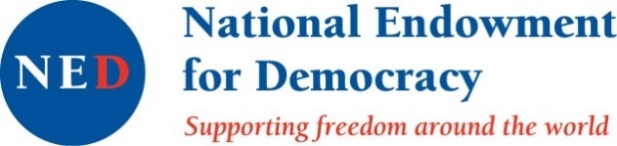 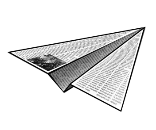 ԶԵԿՈՒՅՑՀԱՅԱՍՏԱՆՈՒՄ ԽՈՍՔԻ ԱԶԱՏՈՒԹՅԱՆ ՎԻՃԱԿԻ ԵՎ ԼՐԱԳՐՈՂՆԵՐԻՈՒ ԶԼՄ-ՆԵՐԻ ԻՐԱՎՈՒՆՔՆԵՐԻ 2022թ․ԽԱԽՏՈՒՄՆԵՐԻ ՄԱՍԻՆ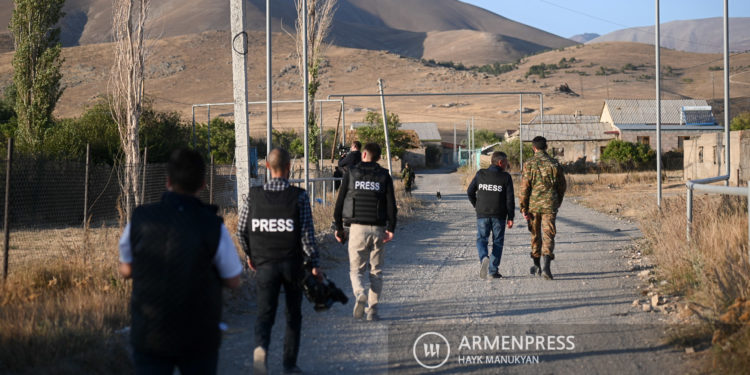 Խոսքի ազատության պաշտպանության կոմիտեն պարբերաբար հանրությանն է ներկայացնում իր զեկույցները՝ հայաստանյան լրատվամիջոցների և դրանց աշխատակիցների գործունեության միջավայրի ու խնդիրների, խոսքի ազատության վիճակի, ԶԼՄ-ների և լրագրողների իրավունքների խախտումների մասին։ Սույն զեկույցում արտացոլված են 2022թ․ տվյալները:Զեկույցում տեղ գտած փաստերի հավաքագրման աղբյուրներն են. - ԽԱՊԿ-ի «թեժ գծով» ստացված ահազանգերը,- ԽԱՊԿ-ի փորձագետների հանդիպումներն ու զրույցները ԶԼՄ-ների աշխատակիցների հետ,- պետական մարմիններին ուղարկված պաշտոնական հարցումների պատասխանները,- ԶԼՄ-ների ներգրավվածությամբ դատական գործերի նյութերը,- գործընկեր լրագրողական կազմակերպությունների տարածած նյութերը,- ԶԼՄ-ների հրապարակումները։   ԲովանդակությունՀամառոտ ամփոփում    ․․․․․․․․․․․․․․․․․․․․․․․․․․․․․․․․․․․․․․․․․․․․․․․․․․․․․․․․․  3Լրատվամիջոցների գործունեության միջավայրը    ․․․․․․․․․․․․․․․․․․․․․․․․․ 6Լրագրողների և լրատվամիջոցների իրավունքների խախտումներ (ընդհանուր թվեր)  …………………………………………………․․․․․․․․․․․ 17Ֆիզիկական բռնություններ լրագրողների նկատմամբ      ․․․․․․․․․․․․․․․․  19
Ճնշումներ ԶԼՄ-ների և դրանց աշխատակիցների նկատմամբ  ․․․․․․․․  25Տեղեկություն ստանալու և տարածելու իրավունքի խախտումներ ․․․․․ 96           ԶԼՄ-ների և լրագրողների գործունեությանն առնչվող այլ իրադարձություններ ․․․․․․․․․․․․․․․․․․․․․․․․․․․․․․․․․․․․․․․․․․․․․․․․․․․․․․․․․․․120 Ծրագրի ղեկավար Աշոտ ՄելիքյանՄեդիա փորձագետ Հասմիկ ԲուդաղյանԶեկույցում տեղ գտած տեսակետները և գնահատականները ԽԱՊԿ-ինն են և կարող են չհամընկնել «Հանուն ժողովրդավարության ազգային հիմնադրամ» միջազգային կազմակերպության տեսակետների և դիրքորոշումների հետ:ՀԱՄԱՌՈՏ ԱՄՓՈՓՈՒՄ	2022 թվականը լրագրողների ու լրատվամիջոցների գործունեության համար եղել է լարված տարի՝ պայմանավորված Հայաստանի նկատմամբ ադրբեջանական ռազմական ագրեսիայի, Արցախյան հակամարտության հետ կապված լուրջ սրացումների, ներքաղաքական լարվածության և բողոքի ակցիաների, այլ էքստրեմալ իրադարձությունների լուսաբանման խնդիրներով։ Իրավիճակը բարդանում էր նաև ԶԼՄ-ների ներկայացուցիչների հանդեպ կիրառվող բռնություններով և տարատեսակ այլ ճնշումներով ու խոչընդոտումներով։ Այս միջադեպերի քանակական պատկերն ալիքաձև է՝ իր վերելքներով ու վայրէջքներով։
	Այսպես՝ առաջին եռամսյակի ընթացքում, որը համեմատաբար հանդարտ էր, գրանցվել է 1 բռնության և 12 այլ ճնշումների  դեպք։ Երկու ցուցանիշներն էլ պակաս են 2021 թվականի նույն ժամանակաշրջանի համապատասխան տվյալներից։ Արձանագրվել է նաև տեղեկություններ ստանալու և տարածելու իրավունքի 45 խախտում, ինչը եռակի ավելի էր, քան 2021-ի նույն ժամանակահատվածում։ Երկրորդ եռամսյակի ընթացքում կիրառված ֆիզիկական բռնությունների դեպքերի կտրուկ աճ է գրանցվել․ 11 դեպք՝ 12 տուժողով, որոնցից 10-ը (11 տուժող) տեղի է ունեցել ընդդիմադիր ուժերի կազմակերպած անհնազանդության ակցիաները լուսաբանելիս։ Բացի այդ, գրանցվել է տեղեկություններ ստանալու և տարածելու իրավունքի 24 խախտում, ԶԼՄ-ների և դրանց աշխատակիցների նկատմամբ տարատեսակ ճնշումների՝ 11 դեպք։ Երրորդ եռամսյակում գրանցվել է ֆիզիկական բռնությունների 2 դեպք՝ 3 տուժողով, չորրորդում՝ ոչ մի դեպք։ Այլ տիպի ճնշումների քանակը, այդ թվում՝ դատական հայցերի տեսքով համապատասխանաբար18 և 14 է, տեղեկությունների ստացման իրավունքի խախտումներինը՝ 20 և 26։ Ինչպես տեսնում ենք, բացի ֆիզիկական բռնությունների դեպքերից, մյուս բոլոր ճնշումների ու ԶԼՄ իրավունքների խախտումների ինտենսիվությունը տարվա ընթացքում պահպանվել է։Մտահոգիչ են մնում լրատվամիջոցների ներկայացուցիչների մասնագիտական գործունեության խոչընդոտումների, արհամարհական ու վիրավորական պահվածքի դեպքերը որոշ պաշտոնյաների ու իրավապահների կողմից։ Դրանք որպես կանոն մնում են անհետևանք։ 
	Սեպտեմբերի 13-14-ին Հայաստանի դեմ Ադրբեջանի սանձազերծած ռազմական գործողությունները լուրջ սպառնալիք դարձան նաև դրանք լուսաբանող ԶԼՄ-ների ներկայացուցիչների համար։ Մասնավորապես՝  ՀՀ սահմանամերձ Սոթք բնակավայրում հակառակորդը թիրախավորել էր լրագրողական խմբի և կրակ արձակել այդ ուղղությամբ։ Բարեբախտաբար, ֆիզիկապես տուժողներ չեն եղել։ 	Տարվա ընթացքում հայկական լրատվամիջոցների աշխատակիցների համար անհարկի խոչընդոտներ են ստեղծել նաև ռուս խաղաղապահները, որոնք արգելել են նրանց մուտքը Լեռնային Ղարաբաղ, ինչպես նաև՝ այցելությունը դեպի Լաչինի միջանցքի այն հատված, որտեղ ադրբեջանցիները դեկտեմբերի 12-ից փակել են Արցախը Հայաստանի և արտաքին աշխարհի հետ կապող միակ ճանապարհը։ Այս արգելքների պատշաճ հիմնավորումներ խաղաղապահները չեն ներկայացվել։ Արդյունքում հայաստանյան լրատվամիջոցները զրկված են եղել տեղում իրավիճակին ծանոթանալու և այն լուսաբանելու հնարավորությունից, իսկ  ադրբեջանական մամուլը խնդիրը ներկայացրել է զուտ պաշտոնական Բաքվի տեսանկյունից՝ պնդելով, թե Արցախը շրջափակման մեջ չէ, և Լաչինի միջանցքը գործում է, այդպիսով թյուրիմացության մեջ գցելով միջազգային հանրությանը։ Վերոնշյալ բոլոր դեպքերը մանրամասն ներկայացված են զեկույցի համապատասխան բաժիններում, իսկ առավել արտառոցների վերաբերյալ ԽԱՊԿ-ը գործընկեր կազմակերպությունների հետ հանդես է եկել հայտարարություններով։ԶԼՄ-ների և դրանց աշխատակիցների մասնագիտական գործունեության խոչընդոտումները դատապարտող հայտարարություններով են հանդես եկել նաև միջազգային կառույցները՝ կոչ անելով ՀՀ իշխանություններին և հատկապես իրավապահ մարմիններին՝ սատարել իրենց պարտականությունները կատարող լրագրողներին և թույլ չտալ նրանց իրավունքների խախտումներ։ Հայաստանյան և միջազգային կազմակերպությունների ուշադրության կենտրոնում են եղել նաև մեդիա օրենսդրության հետ առնչվող խնդիրները։ Իշխանությունների կողմից առաջադրվող և ընդունվող փոփոխությունների ռեգրեսիվ միտումները կանխելու նպատակով տեղական 11 լրագրողական կազմակերպություններ հանդես են եկել մի նախաձեռնությամբ, որը ենթադրում է օրենսդիր և գործադիր պետական մարմինների ու քաղաքացիական հասարակության կառույցների գործակցություն։ Արդյունքում Խոսքի ազատության պաշտպանության կոմիտեն, լիազորվելով 10 գործընկեր կազմակերպությունների կողմից, ապրիլի 19-ին ԱԺ պրոֆիլային հանձնաժողովի նախագահի ու ՀՀ արդարադատության փոխնախարարի հետ ստորագրեց համագործակցության Հուշագիր։ Ըստ այդմ՝ մեկնարկել է Տեղեկատվական ոլորտի զարգացման և մեդիա օրենսդրության բարեփոխման հայեցակարգի մշակումը։ Այս փաստաթղթի առանցքային սկզբունքները հիմք կհանդիսանան ապագա օրենսդրական փոփոխությունների համար։ Այդուհանդերձ, իշխանությունները դեռ չեն հրաժարվել առանց մասնագիտացված ՀԿ-ների հետ քննարկելու կամ միջազգային փորձագիտական եզրակացություններ ստանալու օրենսդրական փոփոխություններ իրականացնելու արատավոր պրակտիկայից։ Այդպիսի մոտեցումներով մայիսի 25-ին ընդունվեցին «Զանգվածային լրատվության մասին» ՀՀ օրենքում փոփոխություններ և լրացումներ՝ լրագրողների հավատարմագրմանը վերաբերող դրույթում, իսկ դեկտեմբերի 22-ին պաշտոնական e-draft.am կայքում տեղադրվեց «Ռազմական դրության իրավական ռեժիմի մասին» օրենքում փոփոխություններ և լրացումներ կատարելու մասին նախագիծ։ Որպես դրական գործընթաց ԽԱՊԿ-ը նշում է այն, որ լրագրողական և իրավապաշտպան հանրության հիմնավոր քննադատություններից հետո իշխանությունները հրաժարվեցին 2021թ․ ընդունած՝ «ծանր վիրավորանքի» համար քրեական պատասխանատվություն նախատեսող օրենսդրական դրույթներից, և որոշվեց դրանք հանել Քրեական օրենսգրքի նոր տարբերակից։	2021թ․ համեմատ գրեթե կրկնակի նվազել է ընդդեմ լրատվամիջոցների ու լրագրողների ներկայացվող դատական հայցերի քանակը, այդուհանդերձ, այն բավական մեծ է․արձանագրվել է 32 նոր գործ։ Դրանց գերակշիռ մասը՝ 30-ը, ՀՀ քաղաքացիական օրենսգրքի 1087.1 հոդվածի հիմքով են, որը վերաբերում է վիրավորանքին ու զրպարտությանը։ Իսկ 2 դեպքում լրատվամիջոցները հանդես են գալիս որպես երրորդ կողմ՝ հեռուստաընկերություններն ընդդեմ ՀՌՀ-ի դատական հայցերով։ Վերջիններիս առիթը ՀՌՀ կազմակերպած մրցույթներն են, որոնց արդյունքում լիցենզիա չեն ստացել «Հայկական երկրորդ հեռուստաալիքն» ու «Երկիր Մեդիան»։ Սակայն «Տեսալսողական մեդիայի մասին» օրենքով նախատեսված հեղինակազորումը նրանց թույլ է տալիս շարունակել գործունեությունը և հեռարձակվել մալուխային կամ այլ տեխնոլոգիական միջոցներով։ 
	2022 թվականին «Լրագրողներ առանց սահմանների» միջազգային կազմակերպության հրապարակված զեկույցում Հայաստանը մամուլի ազատության առումով, նախորդ տարվա համեմատ, բարելավել է դիրքերը՝ 63-րդ հորիզոնականից հասնելով 51-րդին։ Իսկ «Article 19» կազմակերպության զեկույցի համաձայն՝ խոսքի ազատության առումով ՀՀ-ն դասվել է թույլ սահմանափակումներով երկրների շարքին՝ 161 երկրների մեջ զբաղեցնելով 46-րդ տեղը։ Ի դեպ, Ադրբեջանը 136-րդ տեղում է, Թուրքիան՝ 141-րդ, Իրանը՝ 143-րդ․ վերջիններս դասվում են ճգնաժամային երկրների շարքին։ «Freedom House» կազմակերպության «Ազատությունը համացանցում» տարեկան զեկույցում էլ Հայաստանը դասվել է ազատ երկրների շարքին՝ ստանալով 74 միավոր, ինչը  3-ով ավելի է, քան 2021-ին:ԼՐԱՏՎԱՄԻՋՈՑՆԵՐԻ ԳՈՐԾՈՒՆԵՈՒԹՅԱՆ ՄԻՋԱՎԱՅՐԸ	Տարեսկզբին տեղական լրագրողական կազմակերպությունների և միջազգային կառույցների ուշադրության կենտրոնում շարունակում էին մնալ մեդիայի համար խնդրահարույց օրենսդրական փոփոխությունները։ Հիշեցնենք. նախորդ՝ 2021 թվականին խորհրդարանն ընդունեց օրենք, որով ՀՀ քաղաքացիական օրենսգրքի 1087.1 հոդվածով նախատեսված՝ վիրավորանքի և զրպարտության համար դրամական փոխհատուցումների առավելագույն չափերը եռապատկվեցին։ Ինչպես նաև՝ «ՀՀ քրեական օրենսգրքում փոփոխություն և լրացում կատարելու մասին» օրենքով քրեականացվեց, այսպես կոչված, «ծանր վիրավորանքը»՝ հայհոյանքը, ընդ որում՝ առավել պաշտպանության տակ առնվեցին հանրային ու պետական գործիչները, մի քանի այլ խմբեր, որոնց վիրավորելն ավելի խիստ պատիժ էր նախատեսում, քան շարքային քաղաքացու դեպքում: 2022-ի փետրվարի 24-ին «Freedom House» իրավապաշտպան միջազգային կազմակերպությունը հրապարակեց իր ավանդական զեկույցը՝ «Ազատությունն աշխարհում-2022», որտեղ Հայաստանը պահպանել էր դիրքերը՝ ընդհանուր ցուցիչով հավաքելով 100-ից 55 միավոր և դասվելով մասամբ ազատ երկրների շարքին։ Մեդիայի ազատությունների հարցում Հայաստանը 4 հնարավորից ստացել է 2 միավոր։ Անդրադառնալով վերոնշյալ օրենսդրական փոփոխություններին, զեկույցի հեղինակները նշել են, որ դրանք հեշտությամբ կարող են չարաշահվել՝ սահմանափակելով ԶԼՄ-ների ազատ արտահայտվելու իրավունքը և օգտագործվելով որպես գործիք՝ ընդդեմ այն լրատվամիջոցների, որոնք քննադատում են պաշտոնյաներին։Ավելի ուշ՝ ապրիլի 21-ին, «Freedom House»-ը հրապարակել է «Ազգերն անցումային շրջանում-2022» տարեկան զեկույցը, որտեղ Հայաստանը մասամբ ազատ երկրների շարքին է դասվել, և կրկին, ինչպես նախորդ տարիներին, շեշտվել է, որ հայաստանյան մամուլը մնում է բևեռացված՝ «տպագիր կամ հեռարձակվող լրատվամիջոցների մեծ մասը կապված են քաղաքական կամ ավելի լայն կոմերցիոն շահերի հետ»: Բացի այդ, դարձյալ նշվել է, որ լրատվամիջոցների ազատության չափման վրա բացասական հետք են թողել 2021-ին ընդունված օրենսդրական փոփոխությունները։«Հայաստանում խոսքի ազատության իրավունքը շարունակում է անհիմն սահմանափակվել»,- սա էլ միջազգային իրավապաշտպան «Amnesty International» կազմակերպության գնահատականն է, որը հրապարակվեց մարտի 29-ին՝ «Աշխարհում մարդու իրավունքների վիճակը» տարեկան զեկույցում։ Այս խիստ գնահատականի պատճառը նույնպես օրենսդրական փոփոխություններն էին, որոնք սպառնում են երկրում ազատ արտահայտման իրավունքի իրացմանը։ 	Մեկ այլ՝ «Լրագրողներ առանց սահմանների» միջազգային կազմակերպության՝ մայիսի 3-ին հրապարակված զեկույցում շեշտվեց հայաստանյան լրատվամիջոցների կապվածությունը մի կողմից ներկա իշխանություններին, մյուս կողմից՝ նախկին օլիգարխիկ ուժերին։ Թեև մամուլի ազատության ինդեքսում ՀՀ-ն, նախորդ տարվա համեմատ, բարելավել է դիրքերը և 63-րդ տեղից հասել 51-րդ հորիզոնականի, այդուհանդերձ, իրավական դաշտը բավարար չափով չի պաշտպանում լրատվամիջոցներին և չի համապատասխանում եվրոպական չափանիշներին․ իշխանությունների կատարած օրենսդրական փոփոխությունները չեն լուծել ապատեղեկատվության և ահագնացող ատելության խոսքի հետ կապված խնդիրները, իսկ «ծանր վիրավորանքի» քրեականացումը և զրպարտության ու վիրավորանքի համար սահմանված փոխհատուցումների վերին շեմերի եռապատկումը լուրջ վտանգ է մամուլի ազատության համար։ Ըստ զեկույցի՝ նաև լրատվամիջոցների սեփականության ու ֆինանսական աղբյուրների թափանցիկությունը երաշխավորող օրենսդրական դրույթները դեռևս չեն կիրառվում։	Այս քննադատությունները բերեցին նրան, որ իշխանությունները հրաժարվեցին «ծանր վիրավորանքի» համար քրեական պատասխանատվություն նախատեսող դրույթներից, և որոշվեց դրանք հանել Քրեական օրենսգրքի նոր տարբերակից։ Այս մասին հունիսի 10-ին հայտարարեց ՀՀ արդարադատության նախարարը։ Այսինքն՝ իրականացվեց այդ իրավախախտման ապաքրեականացում, ինչի անհրաժեշտության մասին նշում էին և՛ հայաստանյան լրագրողական ու իրավապաշտպան հանրությունը, և՛ միջազգային կազմակերպությունները։Հուլիսի 7-ին, «Freedom House»-ը, ողջունելով այս առաջընթացը, կարևորեց նաև կառավարության՝ քաղաքացիական հասարակության կազմակերպությունների հետ ստորագրած Համագործակցության հուշագրում ներառված հանձնառությունը։ Խոսքը վերաբերում է տեղական 11 լրագրողական կազմակերպությունների նախաձեռնությանը, որը ենթադրում է օրենսդիր և գործադիր իշխանությունների ու քաղաքացիական հասարակության կառույցների գործակցություն՝ միտված համատեղ ջանքերով Հայաստանում տեղեկատվական ոլորտի զարգացման և մեդիա օրենսդրության բարեփոխումների հայեցակարգ մշակելուն։ Դրա վերաբերյալ ապրիլի 19-ին ստորագրվել է համագործակցության Հուշագիր՝ ԱԺ պրոֆիլային հանձնաժողովի նախագահի, ՀՀ արդարադատության փոխնախարարի և 10 գործընկեր լրագրողական կազմակերպությունների լիազորությունը ստացած Խոսքի ազատության պաշտպանության կոմիտեի կողմից։ Ըստ այդմ՝ մեկնարկել է վերոնշյալ հայեցակարգի մշակումը։  	Այսուհանդերձ, ի հեճուկս վերոհիշյալ գործընթացի, իշխանությունները տարվա ընթացքում շարունակեցին առանց լրագրողական կազմակերպությունների հետ քննարկումների հանդես գալ վիճահարույց, որոշ դեպքերում նաև միջազգային նորմերին հակասող օրենսդրական նախաձեռնություններով։ Այսպես, մայիսի 25-ին խորհրդարանն ընդունեց «Զանգվածային լրատվության մասին» ՀՀ օրենքում փոփոխություն և լրացում կատարելու մասին մի նախագիծ, ըստ որի՝ պետական մարմինը կարող է լրագրողին զրկել հավատարմագրումից, եթե նա մեկ տարվա ընթացքում 2 անգամ խախտել է այդ գերատեսչությունում աշխատելու կարգը։ Ընդ որում՝ յուրաքանչյուր մարմին կարող է սահմանել իր պայմանները։ Մեդիա ոլորտի փորձագետները, արձագանքելով այս փոփոխությանը՝ նշեցին, որ այն չի համապատասխանում եվրոպական նորմերին ու միջազգային լավագույն փորձին, որ պետական գերատեսչություններն իրավասություն պետք է չունենան սեփական հայեցողությամբ լրագրողին զրկելու հավատարմագրումից։ Ի դեպ, «Լրագրողների պաշտպանության կոմիտե» միջազգային կազմակերպությունը՝ CPJ-ը, կոչ արեց ՀՀ նախագահ Վահագն Խաչատուրյանին չստորագրել այս օրենքը, սակայն նա չհետևեց այդ հորդորին։
	«Զանգվածային լրատվության մասին» օրենքն ընդհանուր առմամբ արդիականացման և արմատական վերափոխման կարիք ունի՝ թե ԶԼՄ-ների սեփականության և ֆինանսական աղբյուրների թափանցիկության, թե լրագրողական էթիկայի նորմերի հիման վրա գործող ինքնակարգավորման համակարգի զարգացման, թե ժամանակակից տեխնոլոգիաների պայմաններում «լրատվամիջոց» ու «լրագրող» հասկացությունների վերանայման, թե ոլորտի բազմաթիվ այլ խնդիրների իրավական կարգավորման առումներով։ Սակայն ԽԱՊԿ-ի և գործընկեր լրագրողական կազմակերպությունների համոզմամբ՝ այդ գործընթացը պետք է իրականացվի վերոնշյալ Հուշագրի և մշակվող Հայեցակարգի հիմնարար սկզբունքներին համահունչ։	Նույնը կարելի է ասել հեռարձակման ոլորտը կարգավորող օրենսդրության փոփոխությունների մասին։ Հակառակ Հուշագրում ամրագրված պայմանավորվածությունների՝ հունիսի 6-ին պաշտոնական e-draft.am կայքում տեղադրվեց «Տեսալսողական մեդիայի մասին» և հարակից օրենքներում լրացումներ և փոփոխություններ կատարելու նոր օրինագծերի փաթեթը, որը մշակվել է առանց լրագրողական կազմակերպությունների իմացության և մասնակցության։ Այս նախաձեռնության հեղինակը Բարձր տեխնոլոգիական արդյունաբերության նախարարությունն է, մասնակցել են նաև Հեռուստատեսության և ռադիոյի հանձնաժողովը, Հանրային հեռարձակողի խորհուրդը և «Հայաստանի օպերատորների միություն» ՀԿ-ն։ Սա ԽԱՊԿ-ի ու գործընկեր լրագրողական կազմակերպությունների ևս մեկ հայտարարության առիթ դարձավ, որում մասնագիտացված հասարակական կառույցները խորը մտահոգություն արտահայտեցին և՛ օրինագծերի բովանդակության, և՛ դրանց մշակման ու ներկայացման գործընթացի առումներով։ Մասնավորապես՝ փաստաթղթի հեղինակները մատնանշեցին մի շարք թերություններ, որոնց հետևանքով չլուծված են մնում մասնավոր մուլտիպլեքսների ստեղծման համար բարենպաստ իրավական դաշտի ձևավորման, Հեռուստատեսության և ռադիոյի հանձնաժողովի անկախության, գործունեության թափանցիկության, լիցենզավորման գործընթացում անաչառության, ինչպես նաև՝ Հանրային հեռուստառադիոընկերության և դրա խորհրդի անկախության երաշխիքների ապահովման հարցեր։Հաշվի առնելով այս ամենը՝ լրագրողական կազմակերպությունները կոչ արեցին ԲՏԱ նախարարությանը հետ կանչել ներկայացված օրինագծերի փաթեթը և շահագրգիռ պետական ու հասարակական կառույցների հետ մասնագիտական բաց քննարկումներ կազմակերպել հեռարձակման ոլորտի օրենսդրական կարգավորումները կատարելագործելու ուղղությամբ։ Իսկ ԱԺ Գիտության, կրթության, մշակույթի, սփյուռքի, երիտասարդության և սպորտի հարցերի մշտական հանձնաժողովին և ՀՀ արդարադատության նախարարությանն առաջարկվեց՝ հարազատ մնալով լրագրողական կազմակերպությունների հետ համագործակցության Հուշագրի դրույթներին, աշխատանքներ տանել ԲՏԱ նախարարության հետ, որպեսզի «Տեսալսողական մեդիայի մասին» օրենքում ենթադրվող փոփոխությունների իրականացումը համապատասխանեցվի այդ Հուշագրով նախատեսված գործընթացներին։Ի դեպ, ԵԱՀԿ մամուլի ազատության հարցերով ներկայացուցչի գրասենյակը լրագրողական կազմակերպությունների խնդրանքով իրականացրել է վերոհիշյալ օրինագծերի փաթեթի փորձաքննություն և տրամադրել իր եզրակացությունը, որը ներառում է նաև առաջարկություններ։ Այդ փաստաթուղթը կարող է լավ հիմք դառնալ՝ վերամշակելու խնդրահարույց դրույթները։ Այսուհանդերձ, սեպտեմբերի 30-ից պաշտոնապես շրջանառության մեջ դրվեց օրենսդրական փոփոխությունների նախագծի մի այլ տարբերակ, որն առնչվում է հեռուստալսարանի չափումներին, ինդուստրիալ կոմիտեի ձևավորմանն ու լիազորություններին։	Տարեվերջին ևս մեկ նման անակնկալ էր սպասվում իշխանությունների կողմից․ դեկտեմբերի 22-ին նույն e-draft.am պաշտոնական կայքում տեղադրվեց Արդարադատության նախարարության առաջարկած նախագիծը՝ «Ռազմական դրության իրավական ռեժիմի մասին» օրենքում փոփոխություններ և լրացումներ կատարելու մասին։ Ըստ այդմ՝ առաջարկվում է երկրում ռազմական դրության ժամանակ սահմանափակել կարծիքի արտահայտման ազատությունը, հեռուստատեսությամբ հեռարձակվող և համացանցի միջոցով տարածվող բովանդակությունը, արգելափակել ՀՀ տարածքում ինտերնետային հավելվածների և կայքերի, սոցիալական ցանցերի գործողությունը և այլն։ Այս առնչությամբ լրագրողական 11 կազմակերպություններ հանդես եկան համատեղ հայտարարությամբ՝ մտահոգություն հայտնելով, որ ժողովրդավարությունը որպես ազգային բրենդ ներկայացնող երկրում իշխանությունը նման փաստաթուղթ է հրապարակել։ Այսպես՝ օրինագծի առաջարկվող դրույթները հիմնված չեն պատշաճ քննարկումների, ակնհայտ ռիսկերի գնահատման ու հնարավոր խիստ բացասական հետևանքների վերլուծության վրա, մասնագիտական տեսանկյունից խիստ խոցելի են և հետևաբար՝ ամբողջությամբ մերժելի։ 	Կասկածից վեր է, որ հատկապես ռազմական դրության պայմաններում էլ ավելի է կարևորվում պայքարը կեղծ լուրերի, ապատեղեկատվության, թշնամական քարոզչության և կիբերհարձակումների դեմ։ Սակայն դրա հետ կապված օրենսդրական կարգավորումները պետք է լինեն ողջամիտ, առավել հստակ՝ առանց  կամայականությունների հնարավորություն տվող սողանցքների։ Եթե իշխանությունները հակված են այս մոտեցմանը, ապա ուղղակի պարտավոր են հանրության դատին ներկայացնել ծագած խնդիրները, դրանց հրատապ լուծումների հիմնավորումներն ու միջոցները, թեմայի վերաբերյալ կազմակերպել հանրային քննարկումներ, ընդ որում՝ զրոյական կետից՝ սկսած գաղափարի վերլուծությունից, որից հետո միայն հանդես գալ օրենսդրական նախաձեռնությամբ։
	Լրագրողական համայնքի մտահոգություններն այս օրինագծի առնչությամբ հիմնավորվում են նաև այն փաստարկով, որ մեզանում նույնիսկ առօրյա կյանքում են անհիմն սահմանափակվում տեղեկատվության ազատությունն ու մատչելիությունը։ Սրա պատճառն այն է, որ երկրում չի ձևավորվել անվտանգային խնդիրների և հանրային շահի համադրման և իրավաչափ որոշումներ կայացնելու մշակույթ։ ԽԱՊԿ-ն արձանագրել է ԶԼՄ-ների աշխատակիցների ներկայացրած փաստեր, երբ անհիմն հղում անելով պետական կամ այլ գաղտնիքին ՝ պաշտոնյաները խուսափում են տրամադրել ակնհայտ հանրային նշանակություն ունեցող տեղեկություններ։	Այս առումով կարևոր էր սեպտեմբերի 14-ին Ազգային ժողովի կողմից ՀՀ վարչական իրավախախտումների վերաբերյալ օրենսգրքում փոփոխություններ կատարելու մասին նախագծի ընդունումը։ Ըստ այդմ՝ հրապարակման ենթակա պաշտոնական տեղեկություններ չտրամադրելու համար նախկինում սահմանված նվազագույն աշխատավարձի 10-ապատիկից մինչեւ 50-ապատիկի չափով տուգանքը դարձել է 30-ապատիկից 70-ապատիկ, իսկ վարչական տույժ կիրառելուց հետո մեկ տարվա ընթացքում նույն խախտումը կրկին կատարելու դեպքում՝ սահմանված նվազագույն աշխատավարձի 50-ապատիկից մինչեւ 100-ապատիկի չափով տուգանքը դարձել է 100-ից մինչև 150-ապատիկ:	Պատասխանատվության խստացման այս փոփոխություններից հետո չի նկատվել տեղեկություններ ստանալու և տարածելու իրավունքի խախտումների թվի նվազում: Գրանցվել է այդպիսի 115 դեպք։ Ըստ լրագրողների՝ առավել հաճախ տեղեկություններ և մեկնաբանություններ տրամադրելուց խուսափում է Պաշտպանության նախարարությունը՝ որպես կանոն, հայցվող ինֆորմացիան որակելով պետական, ռազմական կամ ծառայողական գաղտնիք։ Իսկ Արտաքին գործերի նախարարությունը, ինչպես պնդում են լրագրողները, անգամ «ամենաանմեղ» հարցերի դեպքում հղում է տալիս նախկին իշխանություններից մնացած ու ներկա վարչակազմի կողմից չփոփոխվող՝ գաղտնագրման ենթակա տվյալների գերատեսչական ցանկին։ 	Մինչդեռ, ինչպես հայտնի է, ստույգ տեղեկությունների պակասը, այդ թվում պաշտոնական աղբյուրներից, պարարտ հող է ստեղծում ապատեղեկատվության ու կեղծ լուրերի տարածման համար։ Դա են մատնանշում նաև հեղինակավոր միջազգային կազմակերպությունները․ այսպես՝ Freedom House-ն իր թվիթերյան էջում գրել է․ «Հայաստանի իշխանությունները պետք է աջակցեն անկախ լրատվամիջոցներին և քաղաքացիական հասարակությանը՝ ակտիվ երկխոսություն վարելով նրանց և ժողովրդի հետ՝ հակազդելու ապատեղեկատվությանը, որը վտանգ է ներկայացնում Հայաստանի ժողովրդավարության համար»։	Այս խնդիրն էլ ավելի հրատապ է դառնում հայ-ադրբեջանական հակամարտության ահագնացող իրավիճակը լուսաբանելիս։ Տեղեկատվական ոլորտում պետական հստակ քաղաքականության բացակայությունը, իշխանությունների խիստ թերի աշխատանքը լրատվամիջոցների հետ վերջիններիս գործունեության համար լուրջ բարդություններ են առաջացնում, ստիպում են բախվել նոր մարտահրավերների՝ ներքին և արտաքին։	Այսպես՝ օգոստոսի 4-ին և 8-ին լրագրողների աշխատանքի համար խոչընդոտներ են ստեղծվել Հայաստան-Արցախ սահմանին․ ռուս խաղաղապահները թույլ չեն տվել նրանց այցելել Լեռնային Ղարաբաղ և մասնագիտական գործունեություն իրականացնել։ ՀՀ իշխանությունները միջամտելու և խնդիրը լուծելու որևէ տեսանելի քայլ չձեռնարկեցին։ Իսկ արդեն դեկտեմբերի 12-ից, երբ Ադրբեջանը փակեց Արցախը Հայաստանին և ողջ աշխարհին կապող միակ ճանապարհը՝ Լաչինի միջանցքը, և ստեղծեց հումանիտար ծանր ճգնաժամ 120 հազար արցախցիների համար, անհնարին դարձավ նաև հայկական լրատվամիջոցների ներկայացուցիչների աշխատանքն այդ թեժ գոտում։ Մասնավորապես՝ «Ազատություն» ռադիոկայանի, «Factor․am» և «Civilnet» լրատվական կայքերի, լրագրողների «Ասպարեզ» ակումբի, այլ ԶԼՄ-ների և մասնագիտացված կազմակերպությունների նկարահանող խմբերին կամ ՀՀ ոստիկանության ու ԱԱԾ աշխատակիցները թույլ չեն տվել Գորիսից այն կողմ անցնել, կամ, եթե հաջողվել է հաղթահարել այդ անհիմն արգելքը, նկարահանող խմբերը հասել են առավելագույնը մինչև Լիսագոր գյուղ, որտեղ արդեն ռուս խաղաղապահներն են արգելել շարունակել ճանապարհը։ Արդյունքում ինչպես հայաստանյան մեդիա լսարանը, այնպես էլ միջազգային հանրությունը հնարավորություն չունեցան օբյեկտիվ տեղեկություններ ստանալ ստեղծված իրավիճակի վերաբերյալ։ Լաչինի միջանցքի փակված վայրում տարեվերջի դրությամբ անարգել գործում էին միայն ադրբեջանական լրատվամիջոցների ներկայացուցիչները, որոնք հաճախ, իրականացնելով պաշտոնական Բաքվի քարոզչությունը, իրենց հրապարակումներում խեղաթյուրում էին փաստերը, մասնավորապես՝ ստահոդ տեղեկատվությամբ առ այն, թե չի խոչընդոտվում Հայաստանի և Արցախի միջև հաղորդակցությունը, թյուրիմացության մեջ էին գցում թե՛ սեփական հասարակությանը, թե՛ միջազգային հանրությանը։ Այս առնչությամբ Հայաստանի 11 լրագրողական կազմակերպություններ հանդես եկան համատեղ հայտարարութամբ՝ դիմելով թե ՀՀ կառավարությանը՝ կանոնակարգելու և դյուրացնելու ԶԼՄ-ների ներկայացուցիչների այցելությունները Լեռնային Ղարաբաղ, թե համաշխարհային առաջատար լրատվամիջոցներին՝ Արցախյան հակամարտության գոտի գործուղել իրենց թղթակիցներին ու նկարահանող խմբերին, ակտիվորեն լուսաբանել Լաչինի միջանցքը փակելու հետևանքով առաջացած հումանիտար ծանր ճգնաժամը և դրանով իսկ կանխել ադրբեջանական քարոզչության ապատեղեկատվությունը միջազգային ասպարեզում։Լուրջ ռիսկերի հետ է կապված եղել նաև լրատվամիջոցների ներկայացուցիչների աշխատանքը լայնածավալ ռազմական գործողությունների ժամանակահատվածում։ Այսպես, սեպտեմբերի 14-ին ՀՀ տարածք ներխուժած ադրբեջանական ստորաբաժանումները Գեղարքունիքի մարզի Սոթք գյուղում թիրախավորել են հայ և արտասահմանցի լրագրողներին ու օպերատորներին (ընդհանուր առմամբ՝ 7 հոգի)  և երկու անգամ հրետանային կրակ արձակել նրանց ուղղությումբ։ Միայն երջանիկ պատահականությամբ ոչ ոք չտուժեց։ Սակայն ամեն դեպքում «press» տարբերանշան կրող լրագրողներին ու օպերատորներին ռազմական գոտում թիրախավորելն ու հրետակոծելը Ժնևյան կոնվենցիայի պահանջների կոպտագույն խախտում է։ Անդրադառնալով այս դեպքին՝ ՀՀ ԱԳՆ-ն միջազգային հանրության, մարդու իրավունքների և խոսքի ազատության պաշտպանության մասնագիտացված կառույցների ուշադրությունը հրավիրեց տեղեկություններ հավաքելու ու տարածելու իրավունքը ոտնահարելու այդ փորձին, որն ուղղված է Ադրբեջանի ագրեսիայի հետևանքների փաստագրման ու միջազգային հանրությանը ներկայացնելու գործընթացը խոչընդոտելուն: 	Երկրի ներքաղաքական ու հասարակական կյանքը լուսաբանելիս նույնպես լրատվամիջոցների աշխատակիցները բախվել են խոչընդոտումների: Դրանք արձանագրվել են և՛ ընդդիմադիր ուժերի կազմակերպած զանգվածային ակցիաների ընթացքում, և՛ իշխանության ներկայացուցիչների հետ շփվելիս, երբ լրագրողների նկատմամբ կիրառվել են անհիմն կամ անհամաչափ սահմանափակումներ, ինչպես նաև՝ դրսևորվել է անհարգալից, բարեկրթությանը հակասող վերաբերմունք։ 
	Լրագրողական կազմակերպություններն անդրադարձել են նաև այս դեպքերին՝ ոստիկանությանը կոչ անելով հետևողականություն ցուցաբերել, բացահայտել և պատասխանատվության ենթարկել մեղավորներին։ Ցավոք, նման փաստերով հարուցվող քրեական գործերը, որպես կանոն, կարճվում են կամ թողնվում առանց քննության՝ մեղավոր անձանց ինքնությունը բացահայտելու անհնարինության հիմքով։ Մինչդեռ, անաչառ քննությունը կարող է պարզություն մտցնել այդ հարցում, հատկապես, որ շատ դեպքերում առկա են լինում տեղում կատարված տեսագրություններ ու նկարահանումներ։ Ի դեպ, «Amnesty International» միջազգային կազմակերպությունն իր տարեկան զեկույցում անդրադարձել է Հայաստանում ԶԼՄ-ների և ՀԿ-ների հանդեպ ճնշումներին, հարձակումներին ու սպառնալիքներին և դրանց հետաքննությունները գնահատել անարդյունավետ։ Մասնավորապես, փաստաթղթում հիշատակվում են 44-օրյա Արցախյան պատերազմից հետո «Ազատություն» ռադիոկայանի և «Բաց հասարակության հիմնադրամներ – Հայաստան» կազմակերպության գրասենյակների վրա հարձակումների դեպքերը։«Հայաստանում լրագրողների նկատմամբ բռնությունները, որպես կանոն, անպատիժ են մնում», - սա էլ «Լրագրողներ առանց սահմանների» միջազգային  կազմակերպության դիտարկումն է՝ մայիսի 3-ին հրապարակված տարեկան զեկույցից։ 
	ԽԱՊԿ-ի դիտարկումների տվյալները վկայում են, որ ԶԼՄ-ների ներկայացուցիչների դեմ գործադրվող ճնշումներն ավելանում են հատկապես զանգվածային ցույցերի, բողոքի ակցիաների լուսաբանման ընթացքում։ Եթե տարեսկիզբն ու տարեվերջն այս առումով համեմատաբար հանգիստ էին, երկրորդ եռամսյակից սկսած՝ բռնությունների դեպքերի թիվը կտրուկ աճեց՝ ընդդիմության կազմակերպած ակցիաներին զուգահեռ։ Այսպես՝ եթե առաջին եռամսյակի ընթացքում գրանցվել է ֆիզիկական բռնության 1 դեպք, ապա երկրորդում՝ ցույցերն ու երթերը լուսաբանելիս իրավապահների ոչ համաչափ գործողությունների արդյունքում տուժել է 11 լրագրող և օպերատոր։ ԶԼՄ աշխատակցի նկատմամբ ֆիզիկական բռնության ևս մեկ դեպք գրանցվել է Ազգային ժողովում, և սրա իրականացնողը նույնպես իշխանության ներկայացուցիչ է։ 
	Այս ամենն անարձագանք չեն թողել թե՛ տեղական, թե՛ միջազգային լրագրողական և իրավապաշտպան կազմակերպությունները։ Այսպես՝ մայիսի 2–ին, երբ Երևանում ընդդիմադիր ուժերի կազմակերպած անհնազանդության ակցիաները լուսաբանելիս խոչընդոտվեց մի շարք լրատվամիջոցների ներկայացուցիչների աշխատանքը, հայաստանյան 11 լրագրողական կազմակերպություններ հանդես եկան համատեղ հայտարարությամբ՝ Կառավարությունից պահանջելով ծառայողական քննություն նախաձեռնել և պատասխանատվության ենթարկել, մասնավորապես, ՊՊԾ-ի պետ Սարգիս Հովհաննիսյանին և իրենց լիազորությունները գերազանցած նրա ենթականերին։ Բացի այդ, փաստաթղթի հեղինակները գործադիր իշխանության բարձրագույն մարմնից պահանջեցին համապատասխան ցուցումներ տալ և՛ ՊՊԾ-ին, և՛ Ոստիկանությանը, որպեսզի իրենց գործողություններով չխախտեն ԶԼՄ-ների աշխատակիցների իրավունքները և հարգալից վերաբերմունք ցուցաբերեն նրանց նկատմամբ։ 
	Նույն լրագրողական կազմակերպությունները դատապարտող հայտարարությամբ հանդես եկան նաև մայիսի 30-ին տեղի ունեցած իրադարձությունների կապակցությամբ, երբ ՀՀ կառավարության 3-րդ մասնաշենքի մոտ անցկացվող բողոքի ակցիայի ժամանակ ոստիկանները բիրտ ուժ կիրառեցին «Իրավունք» թերթի լրագրող Հրանտ Սարաֆյանի և «YerkirMedia.am» լրատվական կայքի խմբագիր Վահե Սարգսյանի նկատմամբ, որոնք կատարում էին իրենց մասնագիտական պարտականությունները։ Այս հայտարարությանն արձագանքել են Քննչական կոմիտեն և ՀՀ ոստիկանությունը, սակայն իրենց գործնական քայլերի մասին տեղեկացնելու փոխարեն միայն ողջունել են «օրինականության, իրավակարգի ամրապնդման հարցում քաղհասարակության մասնակցությունը»։
	Հայաստանում այդ ժամանակաշրջանում տիրող քաղաքական թեժ մթնոլորտին, իրականացվող բողոքի ակցիաներին և դրանք լուսաբանող լրագրողների հանդեպ կիրառվող բռնություններին անդրադարձավ ԱՄՆ Պետքարտուղարության խոսնակ Նեդ Փրայսը, որը նշեց․«Մենք հավատում ենք, որ խաղաղ ցույցերը բաց քաղաքական համակարգի մասն են: Մենք լիարժեք սատարում ենք խոսքի և հավաքների հիմնարար ազատություններին: Մենք կոչ ենք անում մարդկանց՝ իրենց կարծիքն արտահայտել խաղաղ ճանապարհով: Մենք կոչ ենք անում իշխանություններին զսպվածություն ցուցաբերել և խրախուսել ցուցարարներին՝ զերծ մնալ բռնությունից և հարգել Հայաստանում ժողովրդավարությունն ու օրենքի գերակայությունը»: «Freedom House» միջազգային կազմակերպությունն էլ անհանգստություն է հայտնել Հայաստանում լրագրողների, հանրային գործիչների և հասարակ քաղաքացիների նկատմամբ բողոքի ցույցերի ժամանակ իրականացվող բռնությունների կապակցությամբ և իր թվիթերյան գրառմամբ դատապարտել է իրավապահ մարմինների կողմից կատարվող անհամաչափ գործողությունները։	Ֆիզիկական բռնություններից զատ, ԶԼՄ-ների ներկայացուցիչների նկատմամբ կիրառվել են տարատեսակ այլ ճնշումներ։ Լրագրողների նկատմամբ անբարեհաճ վերաբերմունքով տարվա ընթացքում աչքի են ընկել հատկապես իշխող խմբակցության պատգամավորները՝ Վահագն Ալեքսանյանը, Խաչատուր Սուքիասյանը, Քրիստինե Պողոսյանը, ինչպես նաև՝ ԱԺ նախագահ Ալեն Սիմոնյանը և այլոք։ 	Թեև նախորդ տարվա համեմատ, կրկնակի նվազել է ընդդեմ լրատվամիջոցների ու լրագրողների ներկայացվող նոր հայցերի քանակը, այդուհանդերձ, այն բավական մեծ է․արձանագրվել է 32 նոր դատական գործ։ Դրանց գերակշիռ մասը՝ 30-ը, ՀՀ քաղաքացիական օրենսգրքի 1087.1 հոդվածի հիմքով են, որը վերաբերում է վիրավորանքին ու զրպարտությանը։ Իսկ 2 դեպքում լրատվամիջոցները հանդես են գալիս որպես երրորդ կողմ հեռուստաընկերություններն ընդդեմ ՀՌՀ-ի դատական հայցերով։ Տեղեկատվական վեճեր ծագելիս խնդրահարույց է մնում այն, որ դրանք արտադատական մեխանիզմներով լուծելու պրակտիկան դեռևս բավարար չափով չի կիրառվում։ Մասնավորապես՝ սակավաթիվ են դեպքերը, երբ դատարան դիմելուց առաջ կամ դրա փոխարեն փորձ է արվում դիմել խմբագրություն՝ հերքման կամ պատասխանի իրավունքից օգտվելու համար, կամ բողոք ներկայացնել ԶԼՄ-ների ինքնակարգավորմամբ զբաղվող կառույցներին և խնդիրը լուծել այդ հարթությունում։ Սրա հետ մեկտեղ կարևոր է, որ դատարաններն սկսել են ընդդեմ լրատվամիջոցների ներկայացված գործերը քննելիս հղում կատարել Տեղեկատվական վեճերի խորհրդի կամ ԶԼՄ-ների էթիկայի Դիտորդ մարմնի կարծիքներին ու եզրակացություններին։		Նախորդ զեկույցներում ԽԱՊԿ-ը նշել է, որ ՀՀ վարչապետ Նիկոլ Փաշինյանն արդեն 2 տարուց ավելի է՝ անցել է մամուլի ասուլիսների հեռավար ձևաչափին, երբ ԶԼՄ-ներին ու ՀԿ-ներին հնարավորություն է տրվում նախապես ուղարկել մեկական հարց, սակայն դրանք երբեմն նրան ներկայացվում են խմբագրված կամ ընդհանրապես չեն հնչեցվում։ Սա էր պատճառը, որ հունիսի 27-ին կազմակերպված Փաշինյանի հերթական հեռավար ասուլիսը բոյկոտեցին տասնյակ լրատվամիջոցներ՝ հորդորելով նրան վերադառնալ ընդունված ձևաչափին՝ ուղիղ շփմանը։ Հուլիսի 7-ին թվիթերյան գրառմամբ խնդրին անդրադարձավ նաև «Freedom House»-ը՝ կոչ անելով վարչապետին լրջորեն վերաբերվել ԶԼՄ-ների մտահոգություններին և օգտագործել ուղիղ կապի մեթոդները, այդ թվում՝ բաց և թափանցիկ մամուլի ասուլիսներ անցկացնել՝ ապահովելու առողջ ժողովրդավարություն։ 	Հոկտեմբերի 28-ին և դեկտեմբերի 2-ին ամփոփվեցին hանրային մուլտիպլեքսում հանրապետական և մայրաքաղաքային սփռման սլոթերի օգտագործման մրցույթները, որոնց արդյունքում հաղթող չճանաչվեցին և լիցենզիա չստացան «Հայկական երկրորդ հեռուստաալիք»-ը (Հ2) և «Հուսաբեր» ՓԲԸ-ն («Երկիր Մեդիա»)։ Հիշեցնենք, որ նոր մրցույթներ էին հայտարարվել «Հայկական երկրորդ նհեռուստաալիք» ՍՊԸ-ի ու Հեռուստատեսության և ռադիոյի հանձնաժողովի միջև ծագած՝ հեռարձակման լիցենզիա տրամադրելուն վերաբերող վեճերի արդյունքում, այդ թվում՝ դատական ատյաններում։ «Հայկական երկրորդ հեռուստաալիք»-ը դեռևս 2021թ․ հունիսի 24-ին դատարան էր դիմել՝ վիճարկելով ՀՌՀ որոշումը՝ իրեն հանրային մուլտիպլեքսում մայրաքաղաքային սփռման սլոթի օգտագործման լիցենզավորման մրցույթում հաղթող չճանաչելու մասին։ Եվ քանի որ ՀՀ վարչական դատարանի 2021թ․ օգոստոսի 25-ի վճռով ՀՌՀ որոշումն անվավեր է ճանաչվել (Վերաքննիչ ատյանը վճիռը թողել էր անփոփոխ, իսկ ՀՀ վճռաբեկ դատարանի 2022թ․ հունիսի 7-ի որոշմամբ՝ Հանրային հեռուստաընկերության ու ՀՌՀ-ի բողոքների վարույթ ընդունելը մերժվել էր), Հեռուստատեսության և ռադիոյի հանձնաժողովը սեպտեմբերի 15-ին ստիպված եղավ կրկին հանրային մուլտիպլեքսում մայրաքաղաքային սփռման սլոթի օգտագործման լիցենզավորման մրցույթ հայտարարել։ Դրան մասնակցել են «Հայկական երկրորդ հեռուստաալիք» ՍՊԸ-ն և «Հայաստանի հանրային հեռուստաընկերություն» ՓԲԸ-ն։ Այս մրցույթում հաղթող ճանաչվեց «Հայաստանի հանրային հեռուստաընկերություն» ՓԲԸ-ն:
Օգոստոսի 10-ին ՀՌՀ-ն ևս մեկ մրցույթ էր հայտարարել, այս անգամ՝ hանրային մուլտիպլեքսում հանրապետական սփռման սլոթի օգտագործման լիցենզավորման  համար, որին մասնակցեցին «Արմենիա թի-վի» ՓԲԸ-ն, «Ա-թիվի» ՍՊԸ-ն, «Շանթ» ՍՊԸ-ն, «Մուլտի մեդիա-Կենտրոն թիվի» ՓԲԸ-ն, «Հուսաբեր» ՓԲԸ-ն, «Հայկական երկրորդ հեռուստաալիք» ՍՊԸ-ն։ Այս մրցույթի վարկանիշային քվեարկության արդյունքում լիցենզիա չտրամադրվեց «Հուսաբեր» ՓԲԸ-ին և «Հայկական երկրորդ հեռուստաալիք» ՍՊԸ-ին։ 
Այս մրցույթներից հետո թե «Հայկական երկրորդ հեռուստաալիքը», թե «Հուսաբեր» ՓԲԸ-ն Վարչական դատարան են դիմել նոր հայցերով, որոնք նկարագրված են սույն զեկույցում։ 
	Մրցույթներից հետո ստեղծված իրավիճակի առանձնահատկությունն այն է, որ ըստ 2020թ․ ընդունված «Տեսալսողական մեդիայի մասին» օրենքի՝ լիցենզիա չստացած, բայց հեղինակազորված ընկերությունները հնարավարորություն ունեն հեռարձակվել մալուխային կամ այլ տեխնոլոգիական միջոցներով։ ԼՐԱԳՐՈՂՆԵՐԻ ՈՒ ԼՐԱՏՎԱՄԻՋՈՑՆԵՐԻ ԻՐԱՎՈՒՆՔՆԵՐԻ ԽԱԽՏՈՒՄՆԵՐ2022թ. ընթացքում լրագրողների և լրատվամիջոցների իրավունքների խախտումները ներկայացնում ենք ըստ ԽԱՊԿ-ի հետևյալ դասակարգման.  ֆիզիկական բռնություններ լրագրողների նկատմամբ, ճնշումներ լրատվամիջոցների և դրանց աշխատակիցների նկատմամբ, տեղեկություններ ստանալու և տարածելու իրավունքի խախտումներ:ԽԱՊԿ-ի այս դասակարգումը որոշ չափով պայմանական է: Մասնավորապես, երբեմն տեղեկություններ ստանալուն և տարածելուն խոչընդոտելն ուղեկցվում է լրագրողի նկատմամբ բռնությամբ: Նման փաստերը վերագրված են խախտման այն տեսակին, որին, զեկույցի հեղինակների կարծիքով, առավել մոտ են: Այսուհանդերձ, կիրառված դասակարգումը հնարավորություն է տալիս առավել ամփոփ և ակնառու ներկայացնել լրագրողների ու ԶԼՄ-ների իրավունքների խախտումների ընդհանուր պատկերը:
	Զեկույցի համապատասխան ենթաբաժիններում զետեղված են 2022 թվականին լրագրողների և լրատվամիջոցների իրավունքների խախտումների փաստերը, ինչպես նաև՝ նախորդ ժամանակահատվածներում տեղի ունեցած միջադեպերի հետ կապված զարգացումները։
	Ընդհանուր առմամբ, 2022թ․ արձանագրվել է լրագրողների ու լրատվամիջոցների իրավունքների տարատեսակ խախտումների 184 դեպք։ Դրանցից  14-ը ֆիզիկական բռնության դեպք է, 55-ը՝ ԶԼՄ-ների և դրանց աշխատակիցների նկատմամբ ճնշումների, 115-ը՝ տեղեկություններ ստանալու և տարածելու իրավունքի խախտումներ են։Ստորև ներկայացնում ենք այդ տվյալներն, ինչպես նաև՝ համեմատությունը նախորդ տարվա ցուցանիշների հետ։2022 թ. խախտումների քանակական տվյալներն ըստ եռամսյակների2021-2022 թթ. խախտումների քանակական տվյալները2022 թ․ ԶԼՄ-ների և լրագրողների դեմ ներկայացված դատական գործերն ըստ եռամսյակների2021-2022 թթ. ԶԼՄ-ների և լրագրողների դեմ ներկայացված դատական գործերԻնչպես և նախորդ զեկույցներում, Խոսքի ազատության պաշտպանության կոմիտեն նշում է, որ աղյուսակում բերված տվյալները կարող են սպառիչ չլինել և չեն հավակնում բացարձակ ճշգրտության: ԶԼՄ-ների ներկայացուցիչները  երբեմն հարկ չեն համարում հրապարակայնացնել իրենց մասնագիտական գործունեությունը խոչընդոտելու փաստերը, անտեսում են իրենց ուղղված տարաբնույթ սպառնալիքները կամ  նախընտրում են ինքնուրույն լուծել ծագած խնդիրներն ու հաղթահարել ապօրինի սահմանափակումները: Ուստի ԽԱՊԿ-ը համոզված է, որ խոչընդոտումների իրական քանակն ավելին է, քան արձանագրված է սույն զեկույցում։ Ստորև ներկայացնում ենք առավել նշանակալի փաստերը:Ֆիզիկական բռնություններ լրագրողների նկատմամբ
	2022թ. ընթացքում արձանագրվել է ԶԼՄ-ների աշխատակիցների նկատմամբ ֆիզիկական բռնության 14 դեպք՝ 16 տուժողով։ Ստորև ներկայացնում ենք ինչպես այդ փաստերն, այնպես էլ նախկինում տեղի ունեցած բռնությունների հետ կապված զարգացումները՝ ժամանակագրական կարգով։	Հունվարի 20-ին Երևանի ընդհանուր իրավասության դատարանում շարունակվել է «Shantnews.am» լրատվական կայքի թղթակից Արտակ Խուլյանի և «Factor.am» լրատվական կայքի օպերատոր Հովհաննես Սարգսյանի հանդեպ բռնություն գործադրելու փաստով դատական գործի քննությունը։
	Հիշեցնենք, որ քրեական գործն առնչվում է 2018թ. ապրիլյան հեղափոխության օրերին տեղի ունեցած բռնություններին, այդ թվում՝ ԶԼՄ-ների ներկայացուցիչների հանդեպ. այն 8 անձի նկատմամբ մեղադրական եզրակացությամբ ուղարկվել էր դատարան: (Մանրամասները՝ ԽԱՊԿ 2018-2022թթ. տարեկան և եռամսյակային զեկույցներում, տե՛ս khosq.am կայքի «Զեկույցներ» բաժնում)։
	Գործով դատական նիստեր են կայացել նաև 2022թ․ փետրվարի 10-ին, մարտի 3-ին, 17-ին, 31-ին, մայիսի 27-ին, հուլիսի 7-ին, սեպտեմբերի 29-ին, հոկտեմբերի 27-ին, նոյեմբերի 10-ին։ Դեկտեմբերի 23-ին դատավորի փոփոխության հիմքով գործը տեղափոխվել է այլ դատարան, 28-ին՝ ընդունվել վարույթ: Դատական նիստ է նշանակվել 2023թ․ հունվարի 11-ին:
	Հունվարի 25-ին Արարատի և Վայոց ձորի մարզերի ընդհանուր իրավասության դատարանում (Արտաշատ քաղաքի նստավայր) կայացել է լրագրող Անի Գևորգյանի հանդեպ բռնություն կիրառելու դեպքով դատական գործի քննությունը։
	Հիշեցնենք, որ 2021թ․ հունիսի 4-ին Արտաշատ քաղաքում վարչապետի պաշտոնակատար Նիկոլ Փաշինյանի նախընտրական հանդիպումների լուսաբանման ժամանակ քաղաքացիներից մեկը խլել էր Անի Գևորգյանի հեռախոսը, վիրավորել ու ապտակել է նրան: Սեպտեմբերի 3-ին բռնության փաստով հարուցված քրեական գործը 2 անձի՝ քույր և եղբայր Սոնա և Վահագն Հակոբյանների նկատմամբ մեղադրական եզրակացությամբ ներկայացվել էր դատարան։
	Գործով դատական նիստեր են կայացել նաև 2022թ․ մարտի 16-ին, մայիսի 10-ին, հուլիսի 6-ին, օգոստոսի 18-ին, իսկ սեպտեմբերի 27-ին դատարանը վճռել է՝  Սոնա և Վահագն Հակոբյաններին մեղավոր ճանաչել ՀՀ նախկին քրեական օրենսգրքի 164-րդ հոդվածի 1-ին մասով նախատեսված հանցագործություն կատարելու մեջ և նշանակել պատիժ` տուգանք 200 հազարական դրամի չափով՝ 1 տարվա ընթացքում մուծելու պայմանով: Նրանց նկատմամբ կիրառված խափանման միջոցը` չհեռանալու մասին ստորագրությունը, թողնել անփոփոխ, մինչև դատավճռի օրինական ուժի մեջ մտնելը, որից հետո սահմանը հատելու արգելքը կվերացվի: Դատական ակտը չի բողոքարկվել և մտել է ուժի մեջ:	
	Փետրվարի 22-ին ադրբեջանցի պատգամավորների Երևան այցելելու դեմ բողոքի ակցիայի ժամանակ ոստիկանները Հանրապետության հրապարակից ցուցարարների հետ բերման են ենթարկել նաև «Երկիր Մեդիա» հեռուստաընկերության թղթակից Անի Նահապետյանին, որն աշխատանքային պարտականություններն է կատարելիս եղել և կրել է լրատվամիջոցի վկայական (բեյջ)։ Բաժանմունքում իրավապահները վերցրել են լրագրողի հեռախոսն ու այնտեղից ջնջել ներսում արված տեսանյութերը։ Բացի այդ, ի թիվս մյուս բերման ենթարկված քաղաքացիների, քրեական գործ է հարուցվել նաև նրա նկատմամբ՝ խուլիգանության հոդվածով։ Լրագրողը մեղադրվում է իշխանությունների հասցեին հնչեցված հայհոյանքի համար, ինչը նա հերքել է և իր հերթին ոստիկանությունում հաղորդում տվել հանցագործության մասին։ԽԱՊԿ-ն ու գործընկեր լրագրողական կազմակերպություններն այդ առնչությամբ հանդես են եկել դատապարտող հայտարարությամբ, որից հետո՝ մարտի 1-ին, Քննչական կոմիտեն, ի պատասխան այդ հայտարարության, տեղեկացրել է, որ վարույթն իրականացնող մարմնին հանձնարարվել է ձեռնարկել անհրաժեշտ բոլոր միջոցառումները՝ քրեական գործի հանգամանքների օբյեկտիվ և բազմակողմանի հետազոտման համար։ՀՀ դատախազությունից ԽԱՊԿ-ի հարցմանն ի պատասխան հայտնել են, որ լրագրողի հաղորդման առթիվ ԱԱԾ քննչական դեպարտամենտում նախապատրաստված նյութերով մարտի 9-ին հարուցվել է քրեական գործ ՀՀ քրեական օրենսգրքի 164-րդ հոդվածի 2-րդ մասով։ Այն նոյեմբերի 28-ին ուղարկվել է Քննչական կոմիտե։ Նախաքննությունը շարունակվում է։Մարտի 4-ին Երևանի ընդհանուր իրավասության դատարանում կայացել է «168.am» լրատվական կայքի թղթակից Անի Քեշիշյանը, Հանրային ռադիոյի թղթակից Լիանա Եղիազարյանն ու մի խումբ քաղաքացիներ ընդդեմ ՀՀ ոստիկանության զորքերի նախկին հրամանատար Լևոն Երանոսյանի գործով հերթական դատական նիստը։
	Հիշեցնենք, որ Լևոն Երանոսյանին մեղադրանք է առաջադրվել այն բանի համար, որ նա հատուկ միջոցների գործադրմամբ դիտավորությամբ կատարել է իր լիազորությունների շրջանակից դուրս գործողություններ, որոնք էական վնաս են պատճառել քաղաքացիների իրավունքներին, անզգուշությամբ առաջացրել ծանր հետևանքներ։ Անի Քեշիշյանը վնասվածքներ էր ստացել 2018թ. ապրիլի 16-ին Երևանի Բաղրամյան պողոտայում, իսկ Լիանա Եղիազարյանը՝ ապրիլի 22-ին Արցախ-Էրեբունի փողոցների խաչմերուկում՝ բողոքի ցույցերը և ոստիկանական  գործողությունները լուսաբանելիս։ (Մանրամասները՝ ԽԱՊԿ 2018-2022թթ. տարեկան և եռամսակային զեկույցներում, տե՛ս khosq.am կայքի «Զեկույցներ» բաժնում)։
	Գործով նիստեր են կայացել նաև 2022թ․ մայիսի 20-ին, հուլիսի 14-ին, սեպտեմբերի 7-ին, հաջորդը նշանակվել է 2023թ․հունվարի 16-ին:	Ապրիլի 26-ին ՀՅԴ երիտասարդական թևի կազմակերպած հակակառավարական ցույցերի ժամանակ դրանց մասնակիցները Երևանի Գյուլբենկյան-Կոմիտաս փողոցների խաչմերուկում նաև անվադողեր են այրել, ինչի համար իրավապահները ուժ է կիրառել։ Այս փաստը տեսախցիկով արձանագրել է «Kavkaz-uzel.eu» կայքի հայաստանյան թղթակից Տիգրան Պետրոսյանը, որին ոստիկանները հրելով հեռացրել են այդ վայրից՝ խոչընդոտելով մասնագիտական գործունեությունը։ Ի դեպ, լրագրողը կրել է խմբագրության վկայական՝ բեյջ, և այն տեսանելի է եղել։ Դեպքի մասին Տիգրան Պետրոսյանն ահազանգել է Խոսքի ազատության պաշտպանության կոմիտեի գրասենյակ։	Մայիսի 2-ին Երևանում ընդդիմադիր ուժերի կազմակերպած անհնազանդության ակցիաների ժամանակ խոչընդոտվել է մի շարք լրատվամիջոցների ներկայացուցիչների մասնագիտական գործունեությունը։ 
	Մասնավորապես՝ Պետական պահպանության ծառայության պետ Սարգիս Հովհաննիսյանը Երևանի Պռոշյան-Բաղրամյան փողոցների խաչմերուկում նախ խոչընդոտել է «Mediahub.am» լրատվական կայքի թղթակից Նարե Գնունու աշխատանքը՝ հարվածելով ձեռքի բարձրախոսին, իսկ ՊՊԾ աշխատակից Էդգար Պապինյանը ոտքով խփել է նույն կայքի օպերատոր Արման Ղարաջյանին ու վնասել տեսախցիկը։ Լրատվամիջոցի ներկայացուցիչները փորձում էին մեկնաբանություն ստանալ ՊՊԾ պետից, երբ վերջինս հեռախոսով խոսում էր։Հունիսի 7-ին Քննչական կոմիտեն հայտնել է, որ նշված գործողությունները բացառապես հետապնդել են Սարգիս Հովհաննիսյանի՝ ՀՀ օրենսդրությամբ պաշտպանվող հեռախոսային խոսակցության գաղտնիությունն ապահովելու նպատակ, հետևաբար՝ բացակայում են ՀՀ քրեական օրենսգրքի 164-րդ հոդվածով նախատեսված հանցակազմի՝ լրագրողական գործունեության խոչընդոտման հատկանիշները։ Քրեական գործի հարուցումը մերժվել է։

	Մայիսի 2-ին Երևանի Սայաթ-Նովա-Աբովյան փողոցների խաչմերուկում ոստիկանների ու քաղաքացիների միջև բախման արդյունքում վատացել է «Yerkir.am» լրատվական կայքի թղթակից Լիա Սարգսյանի ինքնազգացողությունը, ում առաջին օգնություն է ցուցաբերվել։ 	Մայիսի 2-ին Երևանի Հերացի փողոցում իրավապահները հարվածել են «AntiFake.am» կայքի թղթակից Դավիթ Ֆիդանյանի ուսին՝ խոչընդոտելով նկարահանումները, իսկ նույն կայքի մեկ այլ լրագրող Իշխան Խոսրովյանին քաշքշել են Խանջյան-Սայաթ-Նովա փողոցների խաչմերուկում։ 	Նույն օրը Երևանի Վարդանանց-Երվանդ Քոչար խաչմերուկից իրավապահները «Հրապարակ» օրաթերթի աշխատակից, հրապարակախոս Էդիկ Անդրեասյանին քաշքշելով բերման են ենթարկել, ավելի ուշ՝ ազատ արձակել։	Մայիսի 4-ին Ազգային ժողովի շենքում «Yerevan․today» լրատվական կայքի թղթակից Սյուզի Բադոյանը փորձել է մեկնաբանություն ստանալ ՔՊ խմբակցության պատգամավոր Հայկ Սարգսյանից ընդդիմության գործողությունների վերաբերյալ, սակայն Սարգսյանը խլել է լրագրողի հեռախոսը՝ վնասելով ձեռքը։ Սյուզի Բադոյանի պահանջից հետո պատգամավորը վերադարձրել է հեռախոսը։	Մայիսի 6-ին Երևանում ընդդիմության հանրահավաքի ժամանակ, «Հաղթանակ» կամրջի մոտ, ցուցարարներին բերման ենթարկելիս խոչընդոտվել է «Aravot.am» լրատվական կայքի լրագրող Աշոտ Հակոբյանի աշխատանքը։ Կայքը գրում է, որ լրագրողի բեյջը տեսանելի է եղել, և ոստիկանության մայորը, տեսնելով, որ նա ֆիքսում է իրավապահների գործողությունները, հարվածել է ֆոտոխցիկին՝ լրագրողին հրահանգելով, որ իրեն չլուսանկարի: ՀՀ գլխավոր դատախազությունը նյութեր նախապատրաստելու հանձնարարությամբ գործն ուղարկել է ԱԱԾ քննչական դեպարտամենտ: Այստեղ էլ ձեռք բերված փաստական տվյալները վկայել են այն մասին, որ Աշոտ Հակոբյանի լրագրող լինելու հանգամանքը հայտնի չի եղել ՀՀ ոստիկանության ծառայողին, հետևաբար՝ չի հիմնավորվել վերջինիս արարքում քրեական օրենսգրքի 164-րդ հոդվածով նախատեսված հանցակազմի սուբյեկտիվ կողմի առկայությունը: ՀՀ դատախազությունից ԽԱՊԿ-ին հայտնել են, որ մայիսի 26-ին որոշում է կայացվել քրեական գործ հարուցելը մերժելու մասին:
	
	Մայիսի 30-ին ՀՀ կառավարության 3-րդ մասնաշենքի մոտ ընդդիմության կազմակերպած բողոքի ակցիայի ժամանակ ոստիկանները բիրտ ուժ են կիրառել «Իրավունք» թերթի լրագրող Հրանտ Սարաֆյանի նկատմամբ՝ խփելով ու գցելով նրան։ Նույն օրը, բախումների ժամանակ իրավապահները ուժ են կիրառել նաև «YerkirMedia.am» լրատվական կայքի խմբագիր Վահե Սարգսյանի նկատմամբ՝ փորձելով նրան բերման ենթարկել: Երկու լրագրողներն էլ այդտեղ էին՝ ակցիան լուսաբանելու համար։ Այս առնչությամբ 11 լրագրողական կազմակերպությունների արած հայտարարությանն ի պատասխան՝ ԽԱՊԿ-ը նամակ է ստացել Քննչական կոմիտեից, որում ասվում է, որ հայտարարությունն ուղարկվել է ՀՀ ոստիկանություն՝ քննարկման նպատակով։ Իսկ հունիսի 28-ին Ոստիկանութունից ԽԱՊԿ-ին հայտնել են, որ «ողջունում են օրինականության, իրավակարգի ամրապնդման հարցում քաղհասարակության մասնակցությունը»։ Ընդամենը․․․ ԽԱՊԿ-ն էլ որպես վերոհիշյալ հայտարարության հեղինակ ողջունում է իրավապահների պատրաստակամությունն անարձագանք չթողնելու լրագրողական կազմակերպությունների արձանագրումներն ու պահանջները, սակայն ակնկալում է շատ ավելի գործուն քայլերի իրականացում՝ նշված խնդիրների լուծման ուղղությամբ։
	ԱԺ պատգամավոր Թագուհի Թովմասյանը վերոհիշյալ միջադեպերի մասին հաղորդում է ներկայացրել ՀՀ գլխավոր դատախազին։ ՀՀ դատախազությունից ԽԱՊԿ-ին հայտնել են, որ տվյալ հաղորդումը նյութեր նախապատրաստելու հանձնարարությամբ ուղարկվել է ԱԱԾ քննչական դեպարտամենտ: Նախապատրաստված նյութերով պարզվել է, որ ոստիկանության ծառայողը, հավասարակշռությունը կորցնելով, Հրանտ Սարաֆյանին անզգուշությամբ է դիպել և վայր գցել: Հունիսի 16-ին կայացվել է քրեական գործ հարուցելը մերժելու մասին որոշում։Հունիսի 3-ին Երևանում կառավարական ամառանոցների մոտ ընդդիմության կազմակերպած ակցիայի ժամանակ, ցուցարարների և ոստիկանների միջև տեղի ունեցած բախման ընթացքում, տուժել է «Yerevan.today» լրատվական կայքի օպերատոր Արտյոմ Սարգսյանը՝ վնասվել է նրա ոտքը։ Ըստ կայքի խմբագրի՝ ոստիկանները օպերատորի ձեռքից խլել են տեսախցիկի մոնոփոդը և դրանով ծեծել ցուցարարներին։ Արդյունքում կորել է նաև խմբագրությանը պատկանող ուղիղ եթերի սարքը:

	Սեպտեմբերի 15-ին Ազգային ժողովում կոնֆլիկտ է առաջացել իշխող խմբակցության պատգամավորների և խորհրդարանում հավատարմագրված որոշ լրատվամիջոցների ներկայացուցիչների միջև, որից հետո ԱԺ նախագահ Ալեն Սիմոնյանը իրավապահներին հրահանգել է նրանց հեռացնել խորհրդարանի շենքից։ Արդյունքում «Mediahub.am» կայքի լրագրող Անի Գևորգյանին  իրավապահները դուրս են բերել ուժի կիրառմամբ, քաշքշել են նաև «Yerevan.today»-ի օպերատոր Գեղազնիկ Հովակիմյանին։ Դեպքի այլ մանրամասները՝ կապված մյուս լրագրողների նկատմամբ առանց ֆիզիկական բռնության ճնշումներ գործադրելու հետ ներկայացված են զեկույցի «Ճնշումներ» բաժնում։ Լրագրողական 11 կազմակերպություններ այս միջադեպի առիթով հանդես են եկել դատապարտող հայտարարությամբ։ 
	ՀՀ դատախազությունից ԽԱՊԿ-ի հարցմանն ի պատասխան հայտնել են, որ դեպքից հետո ՀՀ  գլխավոր դատախազին հանցագործության մասին հաղորդում է ներկայացրել «Ամարաս» փորձագիտական կենտրոնի ղեկավար Արսեն Բաբայանը՝ լրագրողի մասնագիտական օրինական գործունեությունը խոչընդոտելու առնչությամբ։ Դիմումը սեպտեմբերի 30-ին հասցեագրվել է Քննչական կոմիտե, որտեղ էլ քրեական վարույթ չի նախաձեռնվել, քանի որ հաղորդմամբ չի փաստվել այնպիսի դեպք, գործողություն կամ անգործություն, որին ողջամտորեն կարող էր տրվել ՀՀ քրեական օրենսգրքով նախատեսված որևէ արարքին համապատասխանելու նախնական իրավական գնահատական։

	Սեպտեմբերի 15-ին մայրաքաղաքի Դեմիրճյան փողոցում կազմակերպված բողոքի ակցիան լուսաբանելիս ֆիզիկական բռնության է ենթարկվել «24lurer.am» լրատվական կայքի թղթակից Արթուր Հայրապետյանը։ Ոստիկանության ծառայողները լրագրողի ձեռքից խլել են հեռախոսը, նրան ասֆալտին գցել ու հարվածներ են հասցրել, ապա՝ անօգնական թողնելով, հեռացել։ Ի դեպ, Արթուր Հայրապետյանը նախապես ցույց էր տվել թղթակցի իր բեյջը։ Լրագրողական 11 կազմակերպություններ այս դեպքի առիթով հանդես են եկել համատեղ հայտարարությամբ և դատապարտել են բռնությունը։ 
	ՀՀ գլխավոր դատախազությունից ԽԱՊԿ-ի հարցմանն ի պատասխան հայտնել են, որ սեպտեմբերի 15-ին դեպքի առնչությամբ նախաձեռնվել է քրեական վարույթ, լրագրողը ճանաչվել է տուժող, նախաքննությունը շարունակվում է։2․ Ճնշումներ լրատվամիջոցների և դրանց աշխատակիցների նկատմամբ2022 թվականի ընթացքում, բացի բռնության դեպքերից, գրանցվել է նաև ԶԼՄ-ների և լրագրողների նկատմամբ տարատեսակ այլ ճնշումների 55 դեպք։ Դրանցից 32-ը լրատվամիջոցների դեմ դատական նոր հայցեր են,  17-ը՝ լրագրողների նկատմամբ անբարեհաճ վերաբերմունքի, վիրավորանքի, թիրախավորումների ու սպառնալիքների այլևայլ դրսևորումներ, 4-ը՝ պատերազմական դրության ու երկրի սահմաններին տիրող լարվածության հետ կապված միջադեպեր, 2-ը՝ հաքերային հարձակման դեպքեր։ Սրանք, ինչպես նաև նախորդ տարիներին արձանագրված փաստերի հետ կապված զարգացումներն ու հանգուցալուծումները ներկայացնում ենք զեկույցի այս ենթաբաժնում՝ ժամանակագրական կարգով։	Հունվարի 5-ին Վերաքննիչ վարչական դատարանը որոշել է «Հայկական երկրորդ հեռուստաալիք» ՍՊԸ-ն ընդդեմ Հեռուստատեսության և ռադիոյի հանձնաժողովի (երրորդ կողմ՝ «Հայաստանի հանրային հեռուստաընկերություն» ՓԲԸ) գործով Վարչական դատարանի վճիռը թողնել անփոփոխ։
	Հիշեցնենք՝ 2021թ․ հունիսի 24-ին ՍՊԸ-ն դատական հայց էր ներկայացրել ընդդեմ ՀՌՀ-ի՝ հանրային մուլտիպլեքսի մայրաքաղաքային սփռման սլոթի լիցենզիա ստանալու մրցույթի մասնակիցների վարկանիշային գնահատման մասին 2021թ. հունիսի 4-ի թիվ 93-Ա որոշումը վերացնելու պահանջով։ Օգոստոսի 25-ի վճռով Վարչական դատարանը հայցը բավարարել էր՝ գտնելով, որ թիվ 93-Ա որոշումն ընդունվել է իրավանորմերի խախտմամբ և ենթակա է վերացման: Սեպտեմբերի 29-ին պատասխանողը վճիռը բողոքարկել էր վերաքննիչ ատյան, իսկ վերջինիս վերոնշյալ որոշումից հետո՝ Վճռաբեկ դատարան։ Այստեղ հունիսի 7-ին բողոքի վարույթ ընդունելը մերժվել է՝ հիմնավորումների անբավարարության պատճառաբանությամբ։		Հունվարի 11-ին Վարչական դատարանում կայացել է նույն հայցվորի երկրորդ գործով դատական նիստը։ Հիշեցնենք, որ այս հայցը ներկայացվել է 2021թ․մարտի 15-ին ընդդեմ Հեռուստատեսության և ռադիոյի հանձնաժողովի՝ հանրային մուլտիպլեքսում հանրապետական սփռման սլոթի օգտագործման լիցենզավորման մրցույթում Հայկական երկրորդ հեռուստաալիքին հաղթող ճանաչելու և լիցենզիա տրամադրելու մասին որոշում ընդունելուն պարտավորեցնելու պահանջով։ Գործով երրորդ կողմ են ներգրավվել «Արմնյուզ» ՓԲԸ-ն, «Շարկ» ՍՊԸ-ն, «Մուլտի մեդիա Կենտրոն ԹիՎի» ՓԲԸ-ն, «Արմենիա ԹիՎի» ՓԲԸ-ն, «Ա-ԹիՎի» ՍՊԸ-ն, «Սկիզբ մեդիա կենտրոն» ՍՊԸ-ն, «Ֆրի նյուզ» ՍՊԸ-ն, «Մելտեքս» ՍՊԸ-ն, «Հայաստանի հանրային հեռուստատեսություն» ՓԲԸ-ն, «Հուսաբեր» ՓԲԸ-ն, «Շանթ» ՍՊԸ-ն և Բարձր տեխնոլոգիական արդյունաբերության նախարարությունը։ Դատական նիստ է կայացել նաև մարտի 14-ին, իսկ օգոստոսի 30-ին Վարչական դատարանը մասնակի բավարարել է ՍՊԸ-ի միջնորդությունը՝ հայցի ապահովման միջոց կիրառելու վերաբերյալ՝ արգելելով ՀՌՀ-ին հանրային մուլտիպլեքսում հանրապետական սփռման սլոթի մրցույթ իրականացնել՝ մինչև սույն գործն ըստ էության լուծող դատական ակտի ուժի մեջ մտնելը: Դատական նիստ է կայացել նաև սեպտեմբերի 28-ին, իսկ դեկտեմբերի 1-ին հայցի ապահովման միջոցը վերացնելու վերաբերյալ պատասխանողի միջնորդությունը մերժվել է: Դատական հաջորդ նիստը նշանակվել է 2023թ․ փետրվարի 23-ին:Հունվարի 26-ին Վերաքննիչ վարչական դատարանը մերժել է «Հայկական երկրորդ հեռուստաալիք» ՍՊԸ –ն՝ ի դեմս գործադիր տնօրեն Սամվել Մայրապետյանի, ընդդեմ ՀՌՀ-ի գործով Երևանի ընդհանուր իրավասության դատարանի վճռի դեմ պատասխանողի բողոքը։ Հայցապահանջն էր՝ վերացնել ՀՌՀ-ի 2021թ. հունվարի 8-ի «Հանրային մուլտիպլեքսում սլոթի օգտագործման լիցենզավորման հանրապետական և մայրաքաղաքային սփռման մրցույթներում սլոթերի քանակի փոփոխության մասին» թիվ 2-Ա և 2021թ. հունվարի 15-ի «Հանրային մուլտիպլեքսում սլոթի օգտագործման լիցենզավորման հանրապետական սփռման մրցույթի հաղթողներ ճանաչելու և լիցենզիա տրամադրելու մասին» թիվ 14-Ա որոշումները։Հայցը ներկայացվել է 2021թ․ փետրվարի 3-ին, որպես երրորդ կողմ դատարանը ներգրավել է «Արմենիա Թի-Վի» ՓԲԸ-ին, «Հուսաբեր» ՓԲԸ-ին («Երկիր Մեդիա» հեռուստաընկերության հիմնադիր), «Շանթ» ՓԲԸ-ին (համանուն հեռուստաընկերության հիմնադիր), «Ա-ԹիՎի» ՍՊԸ-ին, «Մուլտի մեդիա Կենտրոն ԹիՎի» ՓԲԸ-ին («Կենտրոն» հեռուստաընկերության հիմնադիր)։ Ապրիլի 2-ին դատարանը թիվ 2-Ա որոշումը վերացնելու պահանջի մասով հայցը մերժել էր: Թիվ 14-Ա որոշումը վերացնելու մասով էլ պահանջը բավարարվել է, և այդ ակտն անվավեր է ճանաչվել։ Բացի այդ, դատարանը որոշել է ՀՌՀ-ից հօգուտ հայցվորի բռնագանձել 4 հազար դրամ՝ որպես վճարված պետական տուրքի հատուցում, և 300 հազար դրամ՝ որպես փաստաբանի վճար:	
	2022թ․փետրվարի 25-ին պատասխանողը դիմել է Վճռաբեկ դատարան։ Հուլիսի 20-ին այս ատյանը մերժել է բողոքը։ 	Օգոստոսի 9-ին նույն հայցվորը դիմել է Վարչական դատարան՝ ընդդեմ ՀՌՀ-ի՝ ս․ թ․ հուլիսի 15-ի թիվ 103-Ա որոշումը վերացնելու պահանջով։ Այդ որոշումը հանրային մուլտիպլեքսում մայրաքաղաքային սփռման սլոթի օգտագործման լիցենզավորման մրցույթի հաղթող ճանաչելու և լիցենզիա տրամադրելու մասին է, ըստ որի հեռարձակման իրավունք է ստացել «Հայկական երկրորդ հեռուստաալիք»-ի մրցակիցը՝ «ԲՈՒՆ» գիտամշակութային հիմնադրամը (Boon TV)։ Օգոստոսի 16-ին դատարանը որոշել է հայցադիմումն ընդունել վարույթ: Դատական նիստեր են կայացել սեպտեմբերի 12-ին, 26-ին, 29-ին, 30-ին։ Հոկտեմբերի 10-ին դատարանի վճռով հայցը մերժվել է։ Հայցվորը դեկտեմբերի 2-ին դիմել է վերաքննիչ ատյան:	Սեպտեմբերի 19-ին «Հայկական երկրորդ հեռուստաալիք»-ը ևս մեկ հայց է ներկայացրել ընդդեմ Հեռուստատեսության և ռադիոյի հանձնաժողովի  (երրորդ կողմ՝ «ԲՈՒՆ» գիտամշակութային հիմնադրամ )՝ 2022թ. մարտի 24-ին հանրային մուլտիպլեքում մայրաքաղաքային սփռման սլոթի օգտագործման լիցենզավորման մրցույթում hայցվոր ընկերությանը հաղթող ճանաչելու և լիցենզիա տրամադրելու որոշում ընդունելուն պարտավորեցնելու պահանջով։ Սեպտեմբերի 23-ին հայցադիմումը վերադարձվել է դրանում առկա անճշտությունների պատճառով։ Հոկտեմբերի 11-ին դատարանի այս որոշումը բողոքարկվել է վերադաս ատյան, նոյեմբերի 21-ին բողոքը բավարարվել է, և հայցադիմումը վերադարձնելու մասին որոշումը վերացվել է: Այլ զարգացումներ մինչև տարեվերջ չեն գրանցվել։	Դեկտեմբերի 21-ին «Հայկական երկրորդ հեռուստաալիք»-ը հայցադիմում է ներկայացրել ՀՀ վարչական դատարան ընդդեմ ՀՌՀ-ի՝ այս անգամ հանրային մուլտիպլեքսում սլոթի օգտագործման լիցենզավորման հանրապետական սփռման մրցույթի հաղթողներ ճանաչելու և լիցենզիա տրամադրելու մասին դեկտեմբերի 2-ի թիվ 143-Ա որոշումը վերացնելու պահանջով։  
	Դեկտեմբերի 23-ին հայցադիմումն ընդունվել է վարույթ, իսկ որպես երրորդ կողմ դատավարության մեջ ներգրավվել են «Արմենիա Թի-Վի» ՓԲԸ-ն, «Ա-ԹիՎի» ՍՊԸ-ն, «ՇԱՆԹ» ՍՊԸ-ն և «Մուլտի մեդիա Կենտրոն ԹիՎի» ՓԲԸ-ն: Դատական  նիստ է նշանակվել 2023թ․ հունվարի 30-ին։Հունվարի 5-ին Վճռաբեկ դատարանը վերադարձրել է Եվրասիական տնտեսական հանձնաժողովի կոլեգիայի նախագահ Գեղամ Վարդանյանն ընդդեմ «Երկիր խմբագրություն» ՍՊԸ-ի գործով պատասխանողի բողոքն ընդդեմ Վերաքննիչ դատարանի կայացրած որոշման, որով մերժվել էր Երևանի ընդհանուր իրավասության դատարանի վճռի դեմ բողոքը։ Իսկ առաջին ատյանը վճռել էր հայցը բավարարել մասնակի. «Երկիր խմբագրություն» ՍՊԸ-ին պարտավորեցվել էր հրապարակայնորեն հերքել Գեղամ Վարդանյանի վերաբերյալ զրպարտություն համարվող տվյալները, ներողություն խնդրել հայցվորից, հօգուտ վերջինիս բռնագանձել 300 հազար դրամ` որպես վիրավորանքի և 700 հազար դրամ` որպես զրպարտության փոխհատուցում:Հիշեցնենք, որ հայցը ներկայացվել է 2020թ․ սեպտեմբերի 9-ին՝ զրպարտություն և վիրավորանք համարվող տեղեկություններն ու արտահայտությունները հրապարակայնորեն հերքելուն, ներողություն խնդրելուն պարտավորեցնելու և փոխհատուցում բռնագանձելու պահանջներով։ Իսկ առիթը «Yerkir.am» կայքում սեպտեմբերի 2-ին հրապարակված հոդվածն է, որտեղ Գեղամ Վարդանյանը մեղադրվում է կոռուպցիոն գործարքների մեջ։
	Փետրվարի 4-ին բողոքը կրկին ներկայացվել է վճռաբեկ ատյան, փետրվարի 23-ին որոշում է կայացվել այն թողնել առանց քննության, քանզի պատասխանողը չի նշել, թե Վերաքննիչ դատարանը նյութական կամ դատավարական իրավունքի կոնկրետ որ նորմերի խախտում է թույլ տվել, որը խաթարել է արդարադատության էությունը:	Հունվարի 7-ին քաղաքացի Սամվել Հայրապետյանը դատական հայց է ներկայացրել Երևանի ընդհանուր իրավասության դատարան ընդդեմ ռուսաստանաբնակ քաղաքագետ Մարիամ Հովսեփյանի և «Արմդեյլի լրատվական գործակալություն» ՍՊԸ-ի՝ վիրավորանք հանդիսացող արտահայտությունները հերքելու, ներողություն խնդրելու և վիրավորանքի արդյունքում պատվին, արժանապատվությանը, գործարար համբավին հասցված վնասի հատուցման պահանջներով։ Խոսքը վերաբերում է 2021 թ․ նոյեմբերի 4-ին «Armdaily.am» լրատվական կայքում հրապարակված «Ո՞վ և ինչո՞ւ է տարածել Դիանա Մարտիրոսյանի՝ երեք ադրբեջանցու ծեծելու մասին լուրը. Մարիամ Հովսեփյանը մանրամասներ է հայտնում» վերնագրով նյութին, որտեղ պատասխանողը նշել է, որ ծրագրավորող Սամվել Հայրապետյանը «սունկ կայքերի» միջոցով որոշակի պատվերներ է կատարում՝ ապատեղեկություն և կեղծ լուրեր տարածելով և արդյունքում ազգամիջյան բախումներ հրահրելով։
	Հայցադիմումը վարույթ է ընդունվել փետրվարի 11-ին։ Մայիսի 23-ին հայցվորը միջնորդություն է ներկայացրել դատարան՝ հայցի առարկայի և հիմքի փոփոխության վերաբերյալ, ինչը մայիսի 26-ին բավարարվել է։ Ըստ փոփոխության՝ հայցվորը պահանջում է պատասխանող Մարիամ Հովսեփյանին պարտավորեցնել հրապարակայնորեն հերքել  հնչեցրած զրպարտություն համարվող տվյալները նույն լրատվամիջոցով և նրանից բռնագանձել 1 մլն 500 հազար դրամ, իսկ լրատվամիջոցից՝ հրապարակել դատարանի վճռով հաստատված պատասխանողի հերքումը։
	Գործով դատական նիստեր են կայացել նաև սեպտեմբերի 30-ին և դեկտեմբերի 14-ին, հաջորդը նշանակվել է 2023թ․հունվարի 16-ին:Հունվարի 10-ին Կոտայքի մարզի Քասախ համայնքի ղեկավար Արա Մկրտչյանը երկրորդ անգամ դատական հայց է ներկայացրել Երևանի ընդհանուր իրավասության դատարան՝ ընդդեմ Քաղաքաշինության, տեխնիկական և հրդեհային անվտանգության տեսչական մարմնի՝ Հանրության հետ տարվող աշխատանքների բաժնի պետ Ելենա Զոհրաբյանի և «Հայաստանի հանրային հեռուստաընկերություն» ՓԲԸ-ի՝ զրպարտություն համարվող տվյալները հրապարակայնորեն հերքելու և պատվին, արժանապատվությանը պատճառված վնասի փոխհատուցման պահանջներով: Առաջին հայցը ներկայացվել էր 2021թ․ դեկտեմբերի 7-ին, որը վերադարձվել էր փաստաթղթային անճշտությունների պատճառով։ Դատարան դիմելու առիթը նոյեմբերի 2-ին հեռուստաընկերության «Լուրեր» ծրագրով հեռարձակված ռեպորտաժն է «ԱԺ պատգամավոր Աննա Մկրտչյանի հայրը՝ Քասախի համայնքապետը, համայնքի մի հատված նվիրել է որդուն» վերնագրով, որտեղ խոսվում է հայցվորի կողմից հնարավոր կոռուպցիոն գործարքների իրականացման մասին, ինչն ուսումնասիրություններով պարզել է տեսչական մարմինը: Հունվարի 21-ին հայցադիմումն ընդունվել է վարույթ, դատական նիստ է կայացել նոյեմբերի 18-ին, հաջորդը նշանակվել է 2023թ․մարտի 22-ին։	Հունվարի 11-ին Երևանի ընդհանուր իրավասության դատարանը վարույթ է ընդունել «Համահայկական ազգային պետականություն» կուսակցության ղեկավար Արթուր Վարդանյանի՝ 2021թ․ դեկտեմբերի 27-ին ներկայացված հայցն ընդդեմ «Ժողովուրդ թերթի խմբագրություն» ՍՊԸ-ի և նույն թերթի լրագրող Սևակ Վարդումյանի՝ զրպարտություն համարվող փաստացի տվյալները հերքելուն պարտավորեցնելու և փոխհատուցում բռնագանձելու պահանջներով։	Հայցի առիթը նոյեմբերի 26-ին ՍՊԸ-ին պատկանող «Armlur.am» կայքում հրապարակված՝ «Ինչպե՞ս էր ահաբեկչություն իրականացնելու փորձի մեջ մեղադրվողը հայտնվել ԱԺ-ում» հոդվածն է, որտեղ հեղինակ Սևակ Վարդումյանը հարց է բարձրացրել, թե ինչպես է «իշխանությունը բռնությամբ զավթելու» համար մեղադրվող, քրեական գործով անցնող Արթուր Վարդանյանը հայտնվել ԱԺ լսումներին։Մայիսի 27-ին դատարանը վճռել է կարճել գործի վարույթը` կողմերի միջև հաշտության համաձայնություն կնքվելու հիմքով։
	Հունվարի 12-ին Վերաքննիչ քաղաքացիական դատարանը վարույթ է ընդունել «ՍՕՍ մանկական գյուղեր» հայկական բարեգործական հիմնադրամն ընդդեմ «Իրավունք Մեդիա» ՍՊԸ-ի գործով պատասխանողի բողոքն ընդդեմ Երևանի ընդհանուր իրավասության դատարանի վճռի, որով 2021թ․ հոկտեմբերի 13-ին հայցը բավարարվել էր մասնակի․ «Իրավունք Մեդիա»-ն պարտավորեցվել էր հերքել զրպարտություն հանդիսացող տվյալները, հօգուտ հիմնադրամի վճարել 500 հազար դրամ՝ որպես փոխհատուցում, 314 հազար դրամ՝ որպես դատական ծախսերի գումար։ Հիշեցնենք, որ 2020թ․մայիսի 14-ին զրպարտություն համարվող տեղեկությունը հրապարակայնորեն հերքելու և գործարար համբավին պատճառված վնասի հատուցման պահանջներով ներկայացված հայցի առիթը հունվարի 8-ին «Iravunk.com» կայքում հրապարակված՝ «Ինչ է կատարվում «ՍՕՍ մանկական գյուղեր-Իջևան» մասնաճյուղում» հոդվածն է։ Կայքը, հղում անելով սեփական աղբյուրներին՝ նշում է, որ հիմնադրամի աշխատակիցներն զբաղված են թալանով։ 	Ապրիլի 1-ին Վերաքննիչ դատարանը անփոփոխ է թողել առաջին ատյանի վճիռը։ Մայիսի 5-ին պատասխանողը դիմել է Վճռաբեկ դատարան, հունիսի 1-ին բողոքը վերադարձվել է և կրկին ներկայացվել նույն ամսի 15-ին։ Հունիսի 22-ին բողոքի վարույթ ընդունելը մերժվել է։ 	Հունվարի 17-ին վարույթ է ընդունվել «Համահայկական ազգային պետականություն» կուսակցության ղեկավար Արթուր Վարդանյանի՝ 2021թ․ դեկտեմբերի 30-ին ներկայացրած հայցն ընդդեմ «Հրապարակ օրաթերթ» ՍՊԸ-ի՝ զրպարտություն համարվող փաստացի տվյալները հերքելուն պարտավորեցնելու և փոխհատուցում բռնագանձելու պահանջներով։Հայցի առիթը թերթում և նույնանուն կայքում դեկտեմբերի 3-ին հրապարակված՝ «Բանդայի ղեկավարը հայտնվել էր ԱԺ-ում» նյութն է։ 
	Գործով դատական նիստ է կայացել ապրիլի 13-ին, հաջորդ նիստի օրը տարեվերջի դրությամբ նշանակած չի եղել:Հունվարի 18-ին Երևանի ընդհանուր իրավասության դատարանում շարունակվել է «Կանանց ռեսուրսային կենտրոն» ՀԿ ղեկավար Լարա Ահարոնյանն ընդդեմ «Հայելի» ակումբի և «Լայվ Նյուզ Մեդիա» ՍՊԸ-ի գործով քննությունը՝ պատվին և արժանապատվությանը հասցված վնասի՝ 2 միլիոն դրամի փոխհատուցման պահանջով։Հայցի առիթ է դարձել 2019թ․ ապրիլի 24-ին հրապարակված «ՔՊ-ի հոգաբարձուների խորհրդի անդամ Լարա Ահարոնյանը զբաղված է երեխաների պղծմամբ. Հայկ Այվազյան» տեսանյութը, որտեղ «Հայելի» ակումբի հյուրերից մեկը` Հայկ Այվազյանը, ասուլիսի ժամանակ գնահատականներ է հնչեցրել Ահարոնյանի գործունեության վերաբերյալ: Տեսանյութը հրապարակվել է «Hayeli.am» և «Livenews. am» լրատվական կայքերում:
	Գործով դատական նիստ է կայացել նաև մայիսի 27-ին, հաջորդը նշանակվել է 2023թ․ հունվարի 26-ին։Հունվարի 19-ին Երևանի ընդհանուր իրավասության դատարանում կայացել է գործարար Խաչատուր Սուքիասյանն ընդդեմ «Yerkir.am» լրատվական կայքի խմբագիր Սպարտակ Սեյրանյանի գործով հերթական դատական նիստը՝ հրապարակայնորեն ներողություն խնդրելու, դատարանի վճիռը հրապարակելու, զրպարտություն համարվող տվյալները հերքելու, ինչպես նաև փոխհատուցում վճարելու պահանջներով։
	Հիշեցնենք, որ 2021թ․ ապրիլի 19-ին ներկայացված հայցի առիթը ինչպես այս, այնպես էլ նույն հայցվորի մի շարք այլ դատական գործերի դեպքում, մարտի 25-ին տարբեր լրատվական կայքերում հրապարակված «Զգուշացե՛ք. Խաչատուր Սուքիասյանի բենզինը փչացնում է մեքենաները․ Դեժավյու» հոդվածն է՝ Telegram-յան չնույնականացվող ալիքին հղումով։
	Գործով նիստեր են կայացել նաև մարտի 7-ին և 24-ին, իսկ ապրիլի 14-ին գործը կարճվել է: Կողմերի միջև  պայմանավորվածություն է ձեռք բերվել, որի արդյունքում պատասխանողը հրապարակել է հայցվորի հետ նախապես համաձայնեցված հերքման տեքստ, և հայցվորը հրաժարվել է  ներկայացված պահանջներից՝ բացառությամբ դատական ծախսերի, ու խնդրել է գործի վարույթը կարճել: Մայիսի 30-ին կարճվել է նաև նույն առիթով նույն հայցվորի՝ ընդդեմ «Yerevan.today» կայքի հիմնադիր «Մեդիա Պլյուս» ՍՊԸ-ի գործը․ կողմերի միջև  պայմանավորվածություն է ձեռք բերվել, որի արդյունքում պատասխանողը հրապարակել է հայցվորի հետ նախապես համաձայնեցված հերքման տեքստ, և հայցվորը հրաժարվել է  ներկայացված պահանջներից՝ բացառությամբ դատական ծախսերի, ու խնդրել է գործի վարույթը կարճել:	Փետրվարի 8-ին Երևանի ընդհանուր իրավասության դատարանում կայացել է նույն հայցվորն ընդդեմ «Blog.168.am» կայքի հիմնադիր «168 ժամ» ՍՊԸ-ի գործով հերթական դատական նիստը՝ նույն առիթով ու 2 մլն դրամ փոխհատուցման պահանջով: 
	Մարտի 1-ին դատարանը վճռել է Խաչատուր Սուքիասյանի հայցը մասնակի բավարարել․ կայքը պարտավորեցվել է հերքում տպագրել և 100 հազար դրամ վճարել՝ որպես փաստաբանի վարձատրության գումար։ Դատարանը գտել է, որ 
Telegram սոցիալական ցանցը չնույնականացվող աղբյուր է, և այդ հարթակում անհայտ անձանց կողմից կատարված հրապարակումներին հղում կատարելը պատասխանողին չի ազատում վիրավորանքի կամ զրպարտության համար ՀՀ քաղաքացիական օրենսգրքով սահմանված պատասխանատվությունից։ Ապրիլի 4-ին պատասխանողը բողոքարկել է ընդհանուր իրավասության դատարանի վճիռը: Վերաքննիչ դատարանը հուլիսի 29-ին որոշել է պատասխանողի բողոքը մերժել և ստորին ատյանի կայացրած վճիռը թողնել անփոփոխ: Օգոստոսի 28-ին պատասխանողը դիմել է Վճռաբեկ դատարան, մինչև տարեվերջ այլ զարգացումներ չեն գրանցվել:Նույն առիթով Խաչատուր Սուքիասյանի մյուս հայցը «News.am» կայքի հիմնադիր «Նյուզ ԷյԷմ» ՍՊԸ-ի դեմ է: Գործով դատական նիստ է կայացել մարտի 7-ին, ապրիլի 15-ին։ Ապրիլի 29-ին հայցը բավարարվել է հերքում հրապարակելու և դատական ծախսերի փոխհատուցման մասերով։ Հուլիսի 25-ին պատասխանողը դիմել է վերաքննիչ ատյան՝ բողոքարկելով այս վճիռը։ Օգոստոսի 16-ին վերաքննիչ բողոքն ընդունվել է վարույթ, իսկ դեկտեմբերի 9-ին՝ մերժվել։
	Ապրիլի 11-ին Երևանի ընդհանուր իրավասության դատարանում կայացել է Խաչատուր Սուքիասյանի մեկ այլ հայցով՝ ընդդեմ «Փաստինֆո» ՍՊԸ-ի, հերթական նիստը՝ զրպարտություն համարվող փաստացի տվյալները հրապարակայնորեն հերքելու և փոխհատուցում վճարելու պահանջներով։ Հիշեցնենք, որ հայցը ներկայացվել է 2021թ․ ապրիլի 19-ին, իսկ առիթը «Pastinfo.am» կայքում մարտի 22-ին հրապարակված՝ «Խաչատուր Սուքիասյանը հանդիպման է կանչել լրագրող Նաիրի Հոխիկյանին ու պահանջել չքննադատել Նիկոլ Փաշինյանին» հոդվածն է: Ապրիլի 26-ին գործի վարույթը կարճվել է՝ հայցվորը հրաժարվել է հայցից, քանի որ մարտի 30-ին լրատվամիջոցը հերքում է հրապարակել։
	Հունվարի 27-ին Երևանի ընդհանուր իրավասության դատարանում կայացել է Խաչատուր Սուքիասյանին պատկանող «Մեգա Թրեյդ» ՍՊԸ-ն ընդդեմ «Yerevan.today» կայքի գործով հերթական դատական նիստը, որի առիթը նույնպես մարտի 25-ին հրապարակված «Զգուշացե՛ք. Խաչատուր Սուքիասյանի բենզինը փչացնում է մեքենաները․ Դեժավյու» հոդվածն է՝ Telegram-յան չնույնականացվող ալիքին հղումով։ Գործով նիստ է կայացել նաև ս.թ. ապրիլի 4-ին, իսկ մայիսի 25-ին հրապարակված դատական ակտով՝ գործը կարճվել է. կողմերը ձեռք են բերել պայմանավորվածություն, ըստ որի՝ պատասխանողը հրապարակել է հայցվորի հետ նախապես համաձայնեցրած հերքման տեքստը, իսկ հայցվորը հրաժարվել է ներկայացրած պահանջներից՝ բացառությամբ դատական ծախսերի:	Փետրվարի 4-ին, ապրիլի 18-ին, հուլիսի 6-ին և նոյեմբերի 22-ին Երևանի ընդհանուր իրավասության դատարանում կայացել են նույն հայցվորն ընդդեմ «News.am»-ի գործով հերթական դատական նիստերը՝ նույն առիթով։ Դեկտեմբերի 12-ին կայացված վճռով՝ հայցը բավարարվել է մասնակի: Պատասխանողը պարտավորեցվել է հրապարակել հերքում, ինչպես նաև՝ վճարել 100 հազար դրամ` որպես զրպարտության միջոցով ընկերության պատվին և արժանապատվությանը պատճառված վնասի փոխհատուցում (հայցվորը պահանջել էր 2 միլիոն դրամ), 6000 դրամ` որպես պետական տուրք և 100 հազար դրամ՝ փաստաբանի վարձատրության գումար:
	Փետրվարի 17-ին Երևանի ընդհանուր իրավասության դատարանը հրապարակել է «Մեգա Թրեյդ» ՍՊԸ-ն ընդդեմ «Armday.am» կայքի գործով վճիռը, որով հայցը բավարարվել է մասնակի. լրատվամիջոցը պարտավորեցվել է հերքել զրպարտություն համարվող տվյալները, հայցվորին վճարել 100 հազար դրամ՝ որպես փաuտաբանի խելամիտ վարձատրության գումար։ Դատական ակտը չի բողոքարկվել և մտել է ուժի մեջ։
	Մարտի 2-ին և մայիսի 13-ին Երևանի ընդհանուր իրավասության դատարանում շարունակվել է նույն հայցվորն ընդդեմ «Blog.168.am» կայքի գործով քննությունը: Հուլիսի 27-ին հրապարակվելիք դատական ակտը մինչև տարեվերջ չի կայացել։Հունվարի 20-ին Երևանի ընդհանուր իրավասության դատարանում կայացել է «Նյուզ ԷյԷմ» ՍՊԸ-ն ընդդեմ «Հայկական ժամանակ» օրաթերթի հիմնադիր «Դարեսկիզբ» ՍՊԸ-ի գործով հերթական դատական նիստը։ Հայցի առիթը եղել է 2018-ի օգոստոսի 21-ին «ՀԺ»-ի հրապարակած «Արարատ, Արմնյուզ, Հ2, News.am, Երկիր Մեդիա, ֆեյքեր. որ լրատվամիջոցներն է «առել» Քոչարյանը» հոդվածը։ Ըստ հայցվորի՝ հրապարակման մեջ «News.am»-ի վերաբերյալ մի շարք արտահայտություններով, ինչպես նաև հոդվածի վերնագրով վնաս է պատճառվել իր գործարար համբավին: «Նյուզ ԷյԷմ» ՍՊԸ-ն 200 հազար դրամի չափով փոխհատուցման պահանջ է ներկայացրել «Հայկական ժամանակ»-ի հիմնադրին:Գործով դատական նիստեր են կայացել նաև ապրիլի 20-ին, օգոստոսի 2-ին, նոյեմբերի 17-ին, հաջորդը նշանակված է 2023թ․ հունվարի 26-ին։	Հունվարի 20-ին, Ազգային ժողովի հերթական նիստի ժամանակ, «Քաղաքացիական պայմանագիր» խմբակցության պատգամավոր Վահագն Ալեքսանյանը, անդրադառնալով քաղաքական ուժերի կամ գործիչների հետ ասոցացվող հեռուստաընկերությունների և առցանց հարթակների լրագրողների գործունեությանը, վերջիններիս անվանել է «վերբալ մարմնավաճառներ»։ Պատգամավորն իր մտքերը վերահաստատել նաև հունվարի 21-ի նիստում։ Լրագրողական կազմակերպությունները հանդես են եկել դատապարտող հայտարարությամբ։
	
	Հունվարի 21-ին Երևանի ընդհանուր իրավասության դատարանը լրագրողներ Լիանա Կարապետյանի և Սիրանուշ Մուրադյանի հայցն ընդդեմ Հանրային հեռուստառադիոընկերության խորհրդի (երրորդ անձ՝ «Հանրային հեռուստաընկերություն» ՓԲԸ)՝ 2018թ. դեկտեմբերի 25-ի թիվ 46-Լ միջամտող վարչական ակտը վերացնելու, որպես հետևանք` աշխատանքային պայմանագրերը լուծելու մասին 2019թ. փետրվարի 21-ին ընդունված հրամաններն անվավեր ճանաչելու պահանջներով, որոշել է թողնել առանց քննության: Պատճառն այն է, որ հայցվորները, պատշաճ ձևով տեղեկացված լինելով երկու հաջորդական դատական նիստերի ժամանակի և վայրի մասին, չեն ներկայացել դատարան, չեն դիմել միջնորդությամբ՝ գործի քննությունը հետաձգելու կամ գործն իրենց բացակայությամբ լուծելու մասին:Հիշեցնենք, որ հայցը ներկայացվել էր 2019թ. հունվարի 24-ին։ Դեկտեմբերի 9-ին դատարանը բավարարել էր լրագրողների հայցը։ Պատասխանողները բողոքարկել էին կայացրած վճիռը, իսկ 2020թ․ հոկտեմբերի 13-ին վերաքննիչ ատյանը որոշում էր կայացրել բողոքը բավարարել, Վարչական դատարանի վճիռը բեկանել և գործն ուղարկել նոր քննության։ (Իր հերթին Վճռաբեկ դատարանը 2021թ․հունվարի 20-ին որոշում էր կայացրել մերժել Վերաքննիչ վարչական դատարանի որոշման դեմ լրագրողներ Լիանա Կարապետյանի և Սիրանուշ Մուրադյանի բողոքի վարույթ ընդունելը): Երևանի ընդհանուր իրավասության դատարանում մարտի 15-ին գործը ընդունվել էր նոր վարույթ։ Հունվարի 21-ին Երևանի ընդհանուր իրավասության դատարանում կայացել է ՀՀ հատուկ քննչական ծառայության նախկին պետ, ՀՀ հակակոռուպցիոն կոմիտեի նախագահ Սասուն Խաչատրյանն ընդդեմ «Ժողովուրդ թերթի խմբագրություն» ՍՊԸ-ի գործով նախնական դատական նիստը՝  զրպարտչական տեղեկատվությունը հրապարակայնորեն հերքելու և պատվին ու արժանապատվությանը պատճառված վնասը փոխհատուցելու պահանջներով։Հայցը ներկայացվել է 2021թ․ սեպտեմբերի 24-ին, իսկ առիթը թերթում ու նույն ՍՊԸ-ին պատկանող «Armlur.am» կայքում սեպտեմբերի 11-ին հրապարակված «Սասուն Խաչատրյանը Մոսկվայում բնակարան ունի. նա ստորագրեց իր մեղադրական եզրակացությունը» հոդվածն է, որում բարձրաստիճան պաշտոնյային է վերագրվում մեծ արժողությամբ անշարժ գույք ու դրամական միջոցներ, որոնք նա չի հայտարարագրել։ Ի դեպ, դատարան դիմելուց առաջ հայցվորը լրատվամիջոցից պահանջել է հերքում հրապարակել, ինչը մերժվել է։ Սասուն Խաչատրյանի պահանջած փոխհատուցման չափը 2 միլիոն դրամ է:
	Դատական նիստեր են կայացել նաև մարտի 11-ին, ապրիլի 25-ին, հունիսի 22-ին, իսկ հուլիսի 20-ին հայցը մասնակի բավարարվել է․ դատարանը վճռել է հօգուտ հայցվորի բռնագանձել 200 000 դրամ՝ որպես զրպարտության համար նյութական փոխհատուցում, ինչպես նաև՝ լրատվամիջոցին պարտավորեցնել հերքում տպագրել։ Սեպտեմբերի 19-ին պատասխանողը վճռի դեմ բողոքով դիմել է վերադաս ատյան։ Հոկտեմբերի 21-ին բողոքը վերադարձվել է և կրկին ներկայացվել նոյեմբերի 11-ին։ Նույն ամսի 14-ին տեղի է ունեցել դատավորի փոխարինում, իսկ 30-ին բողոքն ընդունվել է վարույթ։ Տարեվերջի դրությամբ այլ զարգացումներ չեն գրանցվել։Հունվարի 24-ին Երևանի ընդհանուր իրավասության դատարանում կայացել է ԱԱԾ հետախուզության նախկին գնդապետ Էդուարդ Հարությունյանն ընդդեմ ԱԺ նախկին պատգամավոր Տարոն Սահակյանի (երրորդ կողմ` «Ժամանակ» օրաթերթի հիմնադիր «Սկիզբ Մեդիա Կենտրոն» ՍՊԸ) գործով հերթական դատական նիստը՝ վիրավորանքի համար հրապարակային ներողություն խնդրելու, զրպարտություն համարվող տվյալները հերքելու և փոխհատուցում վճարելու պահանջներով:
	Հիշեցնենք, որ հայցի առիթը 2019թ. մայիսի 29-ին օրաթերթում հրապարակված և «1in.am» կայքում արտատպված՝ «Հարությունյանների գերդաստանը դեռևս արմատավորված է պետական համակարգում. ով, որտեղ և ինչ պաշտոն է զբաղեցնում» հոդվածն է։
	Դատական նիստեր են կայացել նաև մարտի 30-ին, սեպտեմբերի 26-ին, 28-ին, նոյեմբերի 23-ին, հաջորդը նշանակվել է 2023թ․ մարտի 22-ին։	Հունվարի 25-ին «Անտարես» հրատարակչության տնօրեն Արմեն Մարտիրոսյանը դատական հայց է ներկայացրել Երևանի ընդհանուր իրավասության դատարան՝ ընդդեմ «Ասեկոսե» ՍՊԸ-ի («Asekose.am» լրատվական կայք) և դրա հիմնադիր Արամ Հարությունյանի՝ զրպարտություն համարվող տվյալները հրապարակայնորեն հերքելու, պատվին և արժանապատվությանը պատճառված վնասի փոխհատուցման պահանջներով։ Հայցի առիթը 2021թ․ դեկտեմբերի 25-ին կայքում հրապարակված լուրն է, որտեղ իշխանությունների մասին մեկ այլ քաղաքացու մտքերը վերագրվել են Արմեն Մարտիրոսյանին։ Կայքը հունվարի 18-ին՝ հայցադիմումը ներկայացնելուց առաջ, հերքում է հրապարակել։ Այսուամենայնիվ, հայցը ներկայացվել է, սակայն հետ է վերցվել մինչ վարույթ ընդունվելը` փետրվարի 9-ին։	Հունվարի 26–ին Երևանի ընդհանուր իրավասության դատարանում կայացել է Սահմանադրական դատարանի նախկին անդամ Ալվինա Գյուլումյանն ընդդեմ «Հայկական ժամանակ» օրաթերթի հիմնադիր «Դարեսկիզբ» ՍՊԸ-ի գործով հերթական դատական նիստը` զրպարտությունը հերքելու և փոխհատուցում վճարելու պահանջներով:
	Հիշեցնենք, որ 2018թ․օգոստոսի 22-ին ներկայացված հայցի առիթը թերթում հրապարակված հոդվածն է առ այն, որ երբ Գյուլումյանը Մարդու իրավունքների Եվրոպական դատարանում որպես դատավոր ներկայացնում էր Հայաստանը, ջանք չի խնայել, որպեսզի 2008 թվականի մարտի 1-ին Երևանում տեղի ունեցած հայտնի իրադարձությունների առնչությամբ դատարան ներկայացրած գործերից մեկի քննությունը հետաձգվի: 2019թ․ դեկտեմբերի 6-ին Ալվինա Գյուլումյանի հայցն առաջին ատյանի դատարանում մերժվել էր` հայցային վաղեմություն կիրառելու հիմքով, իսկ դեկտեմբերի 30-ին հայցվորը վերաքննիչ բողոք էր ներկայացրել։ 2020թ․ ապրիլի 15-ին վերաքննիչ ատյանը որոշում էր կայացրել բավարարել Ալվինա Գյուլումյանի բողոքը՝ բեկանելով առաջին ատյանի դատարանի վճիռը և գործն ուղարկելով նույն դատարան՝ նոր քննության: 
	Փետրվարի 1-ին գործով դատավորը ինքնաբացարկի որոշում է կայացրել․ պատճառներից մեկն այն է, որ պատասխանողի ներկայացուցիչը դրսևորել է բացահայտ անհարգալից վերաբերմունք ինչպես դատարանի, այնպես էլ աշխատակազմի նկատմամբ։ Փետրվարի 3-ին գործի վերաբաշխում է տեղի ունեցել, որից հետո մինչև տարեվերջ զարգացումներ չեն գրանցվել:	Հունվարի 28-ին «Aravot.am» լրատվական կայքի թղթակից Հռիփսիմե Ջեբեջյանը ՀՀ կառավարության անդամների թանկարժեք ծառայողական մեքենաների մասին հարց է հղել Երևանի «Եռաբլուր» զինվորական պանթեոն այցելած փոխվարչապետ Մհեր Գրիգոյանին՝ ակնարկելով, որ պաշտոնյաների համար արվող ծախսերը չեն համապատասխանում երկրի վիճակին։ Այս մասին տեսանյութի ներքո օգտատերերի մի հոծ զանգված հայհոյանք, սպառնալիք ու վիրավորանքներ է գրել լրագրողի հասցեին։ Ըստ Հռիփսիմե Ջեբեջյանի՝ դա նման է եղել կազմակերպված ակցիայի, քանի որ բոլորը գրեթե նույն ձևակերպումներով են հանդես եկել։	Հունվարի 31-ին Երևանի ընդհանուր իրավասության դատարանում կայացել է առողջապահության փորձագետ Սամվել Խարազյանն ընդդեմ «Ժողովուրդ թերթի խմբագրություն» ՍՊԸ-ի գործով նախնական դատական նիստը՝ պատվին և արժանապատվությանը պատճառված վնասի հատուցման պահանջով։  		Հիշեցնենք, որ հայցը ներկայացվել էր 2021թ․ սեպտեմբերի 16-ին, իսկ առիթը օգոստոսի 10-ին թերթում ու նույն ՍՊԸ-ին պատկանող «Armlur.am» կայքում հրապարակված հոդվածն է՝ «Իշխանությունը պաշտոն կտա «նախկիններից» մնացած կոռումպացված կադրերին. պրոֆեսիոնալների պակաս ունի» վերնագրով։ Ըստ այդմ՝ «որպես առողջապահության փոխնախարար շրջանառվում է ոմն Սամվել Խարազյանի անունը, որը «նախկինների» օրոք երկար տարիներ աշխատել է կոռուպցիոն սկանդալներով հայտնի Պետական առողջապահական գործակալությունում՝ որպես բաժնի պետ, և որ ամենաուշագրավն է, անգամ հասցրել է ձերբակալվել․․․»։ Գործով դատական նիստեր են կայացել նաև փետրվարի 21-ին և մարտի 23-ին։ Ապրիլի 13-ին դատարանը մասնակի բավարարել է Սամվել Խարազյանի հայցը․ պատասխանողը պարտավորեցվել է հրապարակային ներողություն խնդրել հայցվորից, վճարել 150 հազար դրամ` որպես փաստաբանի խելամիտ վարձատրության գումար և 4 հազար դրամ` որպես նախապես վճարված պետական տուրք:		Վճռի դեմ բողոք չի ներկայացվել։ Սեպտեմբերի 29-ին «Ժողովուրդ» օրաթերթի և «ArmLur.am» կայքի խմբագրությունը հայտարարություն է տարածել, ըստ որի՝ իր բանկային հաշվի վրա արգելանք է դրվել՝ վճռով սահմանված գումարը չվճարելու պատճառով։
	Սեպտեմբերի 26-ին Սամվել Խարազյանը երկրորդ դատական հայցն է ներկայացրել ընդդեմ «Ժողովուրդ թերթի խմբագրություն» ՍՊԸ-ի և դրա խմբագիր Քնար Մանուկյանի՝ պատվին և արժանապատվությանը պատճառված վնասի հատուցման պահանջով։ Հայցի առիթը «Armlur.am» կայքում օգոստոսի 25-ին հրապարակված հոդվածն է՝ որպես նախորդի զարգացում․ «Կոռումպացված համակարգը շարունակում է մնալ այդպիսին նաև այսօր. ՊՎԾ ղեկավարի նոր բացահայտումները» վերնագրով, որում հիշեցվում է, որ Սամվել Խարազյանը մի շարք այլ պաշտոնյաների հետ անցնում է քրեական գործով, և խմբագրությունը հետամուտ է լինելու գործին առնչվող կոռուպցիոն գործունեության բացահայտմանը։	Հոկտեմբերի 10-ին  հայցադիմումը վերադարձվել է փաստաթղթային թերությունների պատճառով, կրկին ներկայացվել նոյեմբերի 18-ին և վարույթ ընդունվել դեկտեմբերի 1-ին։ Դատական նիստ է նշանակվել 2023թ․հունվարի 30-ին:Հունվարի 31-ին ԱԱԾ հետախուզության նախկին գնդապետ Էդուարդ Հարությունյանն ընդդեմ ԱԺ նախկին պատգամավոր Տարոն Սահակյանի գործով վարույթ է ընդունվել պատասխանողի վերաքննիչ բողոքը, որտեղ երրորդ կողմը «Ա1+» հեռուստաընկերության հիմնադիր «Մելտեքս» ՍՊԸ-ն է։Այս հայցը ներկայացվել է 2019թ․ սեպտեմբերի 18-ին, իսկ առիթը եղել է «A1plus.am» կայքում օգոստոսի 14-ին հրապարակված տեսանյութը, որտեղ Տարոն Սահակյանը խոսում է ԱԱԾ նախկին պաշտոնյայի մասին՝ մասնավորապես, նրան մեղադրելով «թմրադեղերի մատակարարման հետ կապ ունենալու», «խնամի-բարեկամական կապերի միջոցով ռազմավարական օբյեկտները կոպեկներով օտարելու», «էժան ռեսուրսները Հայաստանից հանելու և թանկը ներկրելու մեջ»։2021թ․ նոյեմբերի 24-ի վճռով՝ հայցը մասնակի բավարարվել էր․ Տարոն Սահակյանը պարտավորեցվել էր «Ա1+»-ի յութուբյան էջում հերքել զրպարտություն համարվող տվյալները, հօգուտ Էդուարդ Հարությունյանի վճարել 100 հազար դրամ՝ որպես փաստաբանի խելամիտ վարձատրության գումար: Դեկտեմբերի 24-ին պատասխանողը բողոքարկել էր վճիռը Վերաքննիչ քաղաքացիական դատարան։
	2022թ․ ապրիլի 14-ին Վերաքննիչ դատարանը մերժել է բողոքը, որից հետո՝մայիսի 16-ին, պատասխանողը դիմել է Վճռաբեկ դատարան, որտեղ հունիսի 22-ին գործի վարույթ ընդունելը մերժվել է։	
	Հունվարի 31-ին «Հրապարակ օրաթերթ» ՍՊԸ-ն դիմել է Վճռաբեկ դատարան՝ բողոքարկելով վերաքննիչ ատյանի կայացրած որոշումը՝ քաղաքացիներ Մարատ Գրիգորյանը, Սարգիս Քելյանը, Լևոն Հարությունյանը, Լիանա Մանուկյանը, Էսթեր Մանուկյանը, Տաթևիկ Բոյախչյանն ընդդեմ «Հրապարակ օրաթերթ» ՍՊԸ-ի գործով:
	Հիշեցնենք, որ հայցը ներկայացվել է 2018թ. հոկտեմբերի 30-ին՝ վիրավորանքի, զրպարտության համար փոխհատուցման պահանջով. առիթը նույն թվականի հոկտեմբերի 8-ին թերթում հրապարակված «Սկանդալ ԵՊՀ-ում․ նոր «Սաշի՞կ» է հայտնվել» հոդվածն է, որտեղ, ըստ մի նամակի, ԵՊՀ Աշխարհագրության և երկրաբանության ֆակուլտետի դեկան Մարատ Գրիգորյանը մեղադրվում է գիտաշխատողների աշխատավարձերի 50 տոկոսը յուրացնելու մեջ։ 2020թ. փետրվարի 28-ի վճռով հայցը բավարարվել է մասնակի. «Հրապարակը» պարտավորեցվել է հերքել վերոնշյալ հոդվածում տեղ գտած զրպարտչական տեղեկությունները և հրապարակայնորեն ներողություն խնդրել, վճարել փոխհատուցում՝ 200.000 դրամի չափով: Մարտի 27-ին պատասխանողը բողոք էր ներկայացրել վերադաս ատյան, ինչը բավարարվել էր. գործն ուղարկվել էր նոր քննության: 2021-ի մայիսի 3-ին առաջին ատյանի դատարանը կրկին հայցը բավարարել էր մասնակի՝ ըստ էության ընդունելով նախորդին համահունչ վճիռ։ Պատասխանողը բողոքարկել էր այն, բողոքը մերժվել էր․ վերաքննիչ ատյանը գտել էր, որ լրագրողի դատողությունները զրպարտություն են պարունակում, չեն բխում հանրային գերակա շահից, հիմնված չեն փաստերի վրա և գնահատողական չեն։ 
	2022թ․ապրիլի 8-ին պատասխանողի վճռաբեկ բողոքը վարույթ ընդունելը մերժվել է: 	Հունվարի 31-ին Վերաքննիչ քաղաքացիական դատարանը մերժել է Վայոց ձորի նախկին մարզպետ Տրդատ Սարգսյանն ընդդեմ «Հրապարակ օրաթերթ» ՍՊԸ-ի գործով հայցվորի ներկայացրած բողոքն ընդդեմ ընդհանուր իրավասության դատարանի որոշման՝ հայցն առանց քննության թողնելու մասին։ Հիշեցնենք, որ հայցը ներկայացվել է 2019 թ. հոկտեմբերի 30-ին՝ զրպարտություն համարվող տվյալները հերքելուն պարտավորեցնելու և 2 միլիոն դրամ փոխհատուցում բռնագանձելու պահանջներով: Իսկ առիթը եղել է թերթում հրապարակված նյութը, ըստ որի՝ մարզպետ Տրդատ Սարգսյանը ներկա է եղել փոխգնդապետ Արա Մխիթարյանին դաժան ծեծի ենթարկելու ժամանակ։2021թ. նոյեմբերի 5-ին որոշվել էր հայցը թողնել առանց քննության, քանի որ հայցվոր կողմը չէր ներկայացել երկու հաջորդական նիստերի և չէր դիմել գործի քննությունը հետաձգելու, կամ գործն իր բացակայությամբ լուծելու, կամ քննությունը շարունակելու միջնորդությամբ: Դեկտեմբերի 21-ին հայցվորը դիմել էր վերաքննիչ ատյան, սակայն չէր ապացուցել իր՝ դատական նիստերի մասին ծանուցված չլինելու փաստը, և այդ հիմքով բողոքը մերժվել է։ 2022թ․փետրվարի 23-ին հայցվորը վճռաբեկ բողոք է ներկայացրել, որի վարույթ ընդունումը մերժվել է մայիսի 25-ին։	Փետրվարի 1-ին ԱԺ փոխնախագահ (այժմ՝ ԱԺ նախագահ) Ալեն Սիմոնյանն ընդդեմ «Իրավունք Մեդիա» ՍՊԸ-ի գործով պատասխանողը վերաքննիչ բողոք է ներկայացրել ընդդեմ Երևանի ընդհանուր իրավասության դատարանի վճռի: 2020թ․ օգոստոսի 4-ին պատվին և արժանապատվությանը պատճառված վնասի հատուցման պահանջով ներկայացված հայցի առիթը նույն թվականի հուլիսի 20-ին «Իրավունք» թերթի՝ «Ի՞նչ նորամուծություն կիրականացնի Նիկոլ Փաշինյանն օգոստոս ամսին» հոդվածում Ալեն Սիմոնյանին վերագրված մտքերն են, թե իշխող քաղաքական թիմն առանց պարգևավճարների պատրաստ չէ աշխատել։ 2021թ․ սեպտեմբերի 29-ի վճռով հայցը մասնակիորեն բավարարվել է․ դատարանը «Իրավունք Մեդիա» ՍՊԸ-ին պարտավորեցրել է հրապարակայնորեն հերքել զրպարտություն համարվող տեղեկությունները և վճարել 200 հազար դրամ՝ որպես փաստաբանի վարձատրության գումար: 2022թ․ փետրվարի 28-ին վերաքննիչ ատյանը վարույթ է ընդունել գործը, իսկ ապրիլի 29-ին բավարարել է պատասխանողի ներկայացրած բողոքը և գործն ուղարկել նոր քննության։Հուլիսի 1-ին Երևանի ընդհանուր իրավասության դատարանը վարույթ է ընդունել գործը՝ նոր քննության համար։ Այստեղ նիստեր են տեղի ունեցել օգոստոսի 19-ին, հոկտեմբերի 10-ին, դեկտեմբերի 9-ին, հաջորդը նշանակվել է 2023թ․ փետրվարի 15-ին։
	Փետրվարի 1-ին «Սկիզբ Մեդիա Կենտրոն» ՍՊԸ-ն վերաքննիչ բողոք է ներկայացրել Երևանի ընդհանուր իրավասության դատարանի վճռի դեմ, որով մասնակի բավարարվել էր Ճամբարակի քաղաքապետ Վազգեն Ադամյանի հայցն ընդդեմ ՍՊԸ-ի՝ պատվին և արժանապատվությանը պատճառված վնասը փոխհատուցելու պահանջով։  
	Հիշեցնենք, որ հայցը ներկայացվել էր 2021թ. հունվարի 14-ին, իսկ առիթը ՍՊԸ-ին պատկանող «Ժամանակ» թերթում և «1in.am» կայքում 2020թ․ դեկտեմբերի 11-ին հրապարակված՝ «Ճամբարակի քաղաքապետին կասկածում են զինծառայողների օգնությունը վաճառելու մեջ» հոդվածն է։ Դատարանն իր վճռով լրատվամիջոցին պարտավորեցրել էր հերքել բոլոր այն արտահայտությունները, որտեղ հայցվորը մեղադրվում է կոռուպցիայի մեջ:
	Փետրվարի 11-ին պատասխանողի բողոքը վերաքննիչ ատյանում մերժվել է՝ առկա անճշտությունների պատճառով: Մարտի 22-ին ՍՊԸ-ն այս որոշման դեմ բողոք է ներկայացրել Վճռաբեկ դատարան։ Վերջինս ապրիլի 27-ին վերադարձրել է բողոքը, իսկ կրկին ներկայացվելուց հետո այն նույն թվականի հունիսի 15-ին մերժվել է: Փետրվարի 2-ին Երևանի ընդհանուր իրավասության դատարանի վճռով մերժվել է ԱԺ պատգամավոր Հայկ Սարգսյանի հայցն ընդդեմ «Անդրադարձ մամուլի ակումբ» ՀԿ-ի։ Հիշեցնենք, որ դատարան դիմելու առիթը եղել է «Անդրադարձ մամուլի ակումբ» ՍՊԸ-ի «Newspress.am» կայքում հրապարակված «Հերթական թանկարժեք նվերը. 20 մլն դրամ արժողությամբ հեռախոսահամար՝ Հայկ Սարգսյանին» հոդվածը։ Հայցը ներկայացվել էր 2019թ․ հունիսի 21-ին՝ զրպարտության և վիրավորանքի միջոցով պատվին, արժանապատվությանը և բարի համբավին հասցված վնասի հատուցման պահանջով։ Դատարանը գործի ուսումնասիրությունից եզրակացրել է, որ հայցվորը բավարար ապացույցներ չի ներկայացրել, որ պատասխանողի արտահայտությունները վիրավորական և/կամ զրպարտչական բնույթի են։Մարտի 18-ին հայցվորը վճռի դեմ բողոք է ներկայացրել Վերաքննիչ քաղաքացիական դատարան, որտեղ հունիսի 30-ին այն բավարարվել է։ Հոկտեմբերի 4-ին առաջին ատյանի դատարանը գործը ստացել է՝ նոր քննության համար։ Դատական նիստ է կայացել նոյեմբերի 15-ին, հաջորդը նշանակվել է 2023թ․ փետրվարի 7-ին։Փետրվարի 2-ին Երևանի ընդհանուր իրավասության դատարանում վերսկսվել է ԱԺ պատգամավոր Հայկ Սարգսյանն ընդդեմ «Հրապարակ օրաթերթ» ՍՊԸ-ի գործով քննությունը՝ զրպարտության և վիրավորանքի միջոցով պատվին, արժանապատվությանը և բարի համբավին հասցված վնասի հատուցման պահանջով։Հիշեցնենք, որ 2019թ․ հունիսի 21-ին ներկայացված հայցի առիթը մայիսի 26-ին հրապարակված՝ «Պատգամավոր Հայկ Սարգսյանը «դեբոշ» է սարքել Երևան-Մոսկվա ինքնաթիռում» հոդվածն է։ 2020թ. փետրվարի 28-ին դատարանը որոշել է հայցը թողնել առանց քննության` այն հիմնավորմամբ, որ հայցվոր ու պատասխանող կողմերը չեն ներկայացել երկու հաջորդական նիստերի։ Այս որոշման դեմ հայցվորը բողոք է ներկայացրել վերաքննիչ ատյան, ապա, մերժվելուց հետո՝ վճռաբեկ: 2021թ․ փետրվարի 26-ին Վճռաբեկ դատարանը բավարարել է բողոքը՝ վերացնելով Վերաքննիչ քաղաքացիական դատարանի որոշումը: Վերջինս էլ վերացրել է առաջին ատյանի դատարանի որոշումը, և գործի վարույթը վերսկսվել է։ Մարտի 16-ին կայացած նիստում հայցվորի ներկայացուցիչը դատավորին ներկայացրել է բացարկ՝ կանխակալ վերաբերմունքի հիմքով, ինչն ապրիլի 11-ին մերժվել է։ Գործով դատական նիստեր են կայացել նաև մայիսի 24-ին, հուլիսի 12-ին, հոկտեմբերի 12-ին, 21-ին, իսկ դեկտեմբերի 8-ի նիստում դատարանը որոշում է կայացրել ապացուցման պարտականությունը բաշխելու մասին։ Հաջորդ նիստը նշանակվել է 2023թ․ փետրվարի 8-ին։	Փետրվարի 7-ին Վերաքննիչ քաղաքացիական դատարանը վարույթ է ընդունել «Հայաստանի պետական հետաքրքրությունների ֆոնդ» ՓԲԸ-ն ընդդեմ «168 ժամ» ՍՊԸ-ի գործով պատասխանողի բողոքն ընդդեմ Երևանի ընդհանուր իրավասության դատարանի կայացրած վճռի։   		Հիշեցնենք, որ հայցը ներկայացվել է 2021թ․մայիսի 13-ին՝ գործարար համբավն արատավորող տեղեկությունները հերքելու և դրամական փոխհատուցում վճարելու պահանջներով։ Հայցի առիթն ապրիլի 12-ին «168․am» կայքում հրապարակված «Ներդրումներին սպասելիս» հոդվածն է, որտեղ մասնավորապես նշվում է, որ խոստացված ներդրումները ֆոնդը չի կատարում։Նույն թվականի դեկտեմբերի 2-ին հայցը մերժվել է՝ հայցային վաղեմության ժամկետը բաց թողնված լինելու հիմքով: Դատարանը վճռել է հայցվորից հօգուտ «168 ժամ» ՍՊԸ-ի բռնագանձել 50 հազար դրամ` որպես փաստաբանի վարձատրության գումար: Թե հայցվորը, թե պատասխանողը բողոքարկել էին վճիռը:
	Վերաքննիչ դատարանում գործով նիստեր են տեղի ունեցել մարտի 17-ին, ապրիլի 21-ին, իսկ մայիսի 12-ին այս ատյանը բավարարել է հայցվորի բողոքը, վճիռը բեկանել է և գործն ուղարկել նույն դատարան նոր քննության։ Այս որոշման դեմ սեպտեմբերի 8-ին պատասխանողը բողոք է ներկայացրել Վճռաբեկ դատարան, սակայն վերաքննիչ ատյանի որոշումը մտել է օրինական ուժի մեջ: Առաջին ատյանում նոր քննությամբ նիստ է կայացել դեկտեմբերի 27-ին, հաջորդը նշանակվել է 2023թ․փետրվարի 28-ին:	
	 Փետրվարի 7-ին Երևանի ընդհանուր իրավասության դատարանում կայացել է ԱԺ փոխնախագահ (այժմ՝ ԱԺ նախագահ) Ալեն Սիմոնյանն ընդդեմ «Հայկական ժամ» լրատվական կայքի տնօրեն Աննա Գևորգյանի գործով հերթական դատական նիստը՝ զրպարտություն համարվող տվյալները հրապարակայնորեն հերքելու և վնասը փոխհատուցելու պահանջներով:	2020թ. մայիսի 19-ին ներկայացված հայցի առիթ է դարձել «Hzham.am» կայքում ապրիլի 20-ին հրապարակված՝ «Փո՞ղ է տվել լռելու դիմաց» հոդվածը, որտեղ նշվում է, թե Ալեն Սիմոնյանը ռեստորանում «դեբոշ է սարքել», հայհոյել, ջարդ ու փշուր արել սեղանն ու սպասքը, ապա գումար է տվել ռեստորանի տիրոջը՝ լռելու պայմանով: 	Գործով նիստեր են կայացել նաև ապրիլի 4-ին, մայիսի 31-ին և հուլիսի 4-ին: Դատարանը հուլիսի 25-ին հրապարակել է վճիռը, որտեղ հայցը բավարարվել է մասնակի։ Պատասխանողը պարտավորեցվել է հերքում հրապարակել, վճռվել է նաև նրանից բռնագանձել 4000 դրամ՝ որպես պետական տուրք և 200 հազար դրամ՝ որպես փաստաբանի վարձատրության գումար: Վճռի դեմ բողոք չի ներկայացվել։Փետրվարի 7-ին-ին Երևանի ընդհանուր իրավասության դատարանում տեղի է ունեցել 2008թ․ մարտի 1-ի իրադարձությունների 9 զոհերի իրավահաջորդներն ընդդեմ «5-րդ ալիք» հեռուստաընկերութան հիմնադիր «Շարկ» ՍՊԸ-ի և «Այլընտրանք» ՀԿ համանախագահ Նարեկ Մանթաշյանի գործով հերթական դատական նիստը։ Հիշեցնենք, որ հայցը ներկայացվել է 2020թ. հունիսի 16-ին՝ պատվին և արժանապատվությանը պատճառված վնասի հատուցման պահանջով: Հայցի առիթը «5-րդ ալիք»-ի տաղավարում Մանթաշյանի մասնակցությամբ հարցազրույցն է, որի ժամանակ նա զրպարտչական և վիրավորական համարվող արտահայտություններ է հնչեցրել «Մարտի 1»-ի զոհերի իրավահաջորդների հասցեին։ Հայցվորները պահանջում են, որ երկու պատասխանողները զրպարտության համար յուրաքանչյուր իրավահաջորդի փոխհատուցեն 2 միլիոն դրամ, իսկ վիրավորանքի համար՝ 1 միլիոն դրամ։2022թ․ դատական նիստեր են կայացել նաև ապրիլի 28-ին, հուլիսի 14-ին, հոկտեմբերի 31-ին: Դատարանը նոյեմբերի 11-ին հրապարակել է վճիռը, որով բավարարել է պատասխանող «Շարկ» ՍՊԸ-ի հայցային վաղեմություն կիրառելու միջնորդությունը և մերժել է հայցը: Մինչ տարեվերջ վճռի դեմ բողոք չի ներկայացվել:	Փետրվարի 8-ին Երևանի ընդհանուր իրավասության դատարանում կայացել է քաղաքացի Արթուր Վարդանյանն ընդդեմ «168 ժամ» ՍՊԸ-ի և քաղաքացի Դավիթ Փիրումյանի գործով դատական նիստի նոր քննությունը՝ ներողություն խնդրելուն, զրպարտություն համարվող տեղեկությունը հերքելուն պարտավորեցնելու և փոխհատուցում բռնագանձելու պահանջներով։
	Հիշեցնենք, որ 2020թ․ հուլիսի 10-ին ներկայացված հայցի առիթը եղել է «168.am» կայքում մարտի 6-ին հրապարակված՝ «Նիկոլ Փաշինյանը քարոզարշավի ընթացքում զրուցել է Արթուր Վարդանյանի հետ» նյութը։ Կայքը մեջբերել է Փիրումյանի խոսքը․ «Վարչապետը փողոցում ջերմորեն բարևեց ահաբեկիչ Արթուր Վարդանյանին, ում իր օրոք անհասկանալիորեն դատարանը ազատ արձակեց»: 2021թ․հունիսի 15-ին դատարանը վճռել էր հայցը մերժել՝ հայցային վաղեմություն կիրառելու հիմքով, ինչի համար միջնորդություն էր ներկայացրել պատասխանողը: Հուլիսի 26-ին հայցվորը բողոք էր ներկայացրել Վերաքննիչ քաղաքացիական դատարան, որտեղ բողոքը բավարարվել էր․ ընդհանուր իրավասության դատարանի վճիռը բեկանվել էր, գործն ուղարկվել նույն դատարան՝  նոր քննության:2022թ․ սեպտեմբերի 14-ին գործը նոր վարույթ է ընդունվել։ Հոկտեմբերի 24-ին տեղի է ունեցել դատաքննություն, հաջորդ նիստը նշանակվել է 2023թ․մարտի 6-ին։Փետրվարի 8-ին Երևանի ընդհանուր իրավասության դատարանում կայացել է ԱԺ փոխնախագահ (այժմ՝ ԱԺ նախագահ) Ալեն Սիմոնյանն ընդդեմ «Մեդիա Իդեա» ՍՊԸ-ի և դրան պատկանող «Analitik.am» կայքի հիմնադիր Անի Հովհաննիսյանի գործով հերթական դատական նիստը՝ վնասի փոխհատուցման պահանջով։2020թ. հուլիսի 13-ին ներկայացված հայցի առիթը վերոհիշյալ կայքում փետրվարի 11-ին հրապարակված՝ «Հանրաքվեն պետք է իշխանությանը «Ստամբուլյան կոնվենցիան» վավերացնելու համար․ սա հաստատե՞ց նաև Ալեն Սիմոնյանը» հոդվածն է, որտեղ մասնավորապես ասվում է, թե ՍԴ-ն իր ներկայիս կազմով դրական եզրակացություն չի տա Ստամբուլյան կոնվենցիային, հետևաբար՝ իշխանության համար շատ կարևոր է հնարավորինս շուտ փոխել ՍԴ կազմը։ (Մանրամասները՝ ԽԱՊԿ 2020-2022թթ. տարեկան և եռամսյակային զեկույցներում, տե՛ս www.khosq.am կայքի «Զեկույցներ» բաժնում)։ Գործով նիստեր են կայացել նաև մարտի 28-ին, հոկտեմբերի 3-ին, հաջորդը նշանակվել է 2023թ․հունվարի 30-ին։	Փետրվարի 10-ին անհայտ անձինք կոտրել են «1in.am» լրատվական կայքի ֆեյսբուքյան երկու էջերը: Խմբագրության անձնակազմը զրկվել է դրանց կառավարման հնարավորությունից: Հաշվի առնելով լրատվամիջոցի ֆեյսբուքյան էջերի հետևորդների մեծ քանակը («1in.am»՝ 650 հազար, ժամանցային «Entertrain»՝ 1,7 մլն հետևորդ), խմբագրակազմը կարծիք է հայտնել, որ սա լրջագույն վտանգ է ինֆորմացիոն պատերազմում գտնվող Հայաստանի համար:Փետրվարի 10-ին Երևան քաղաքի ընդհանուր իրավասության դատարանում կայացել է Եվրասիական տնտեսական հանձնաժողովի կոլեգիայի նախագահ Գեղամ Վարդանյանն ընդդեմ «Փաստինֆո» ՍՊԸ-ի գործով հերթական դատական նիստը՝ զրպարտություն համարվող տեղեկությունները հրապարակայնորեն հերքելուն պարտավորեցնելու և փոխհատուցում վճարելու պահանջներով։ Հայցի առիթը «Pastinfo.am» կայքում 2020թ․ օգոստոսի 31-ին հրապարակված «Եվրասիական տնտեսական հանձնաժողովում ՀՀ ներկայացուցչին կասկածում են չարաշահումների մեջ» հոդվածն է։ 
	Գործով նիստեր են կայացել նաև ապրիլի 7-ին, հոկտեմբերի 20-ին, իսկ նոյեմբերի 9-ին դատարանը որոշել է վարույթը վերսկսել՝ անհրաժեշտ համարելով պարզել գործի համար նշանակություն ունեցող որոշ հանգամանքներ: Դատական նիստ է նշանակվել 2023թ․ապրիլի 26-ին:Փետրվարի 11-ին Վերաքննիչ քաղաքացիական դատարանը մերժել է Արարատի նախկին մարզպետ Գարիկ Սարգսյանն ընդդեմ «168 ժամ» ՍՊԸ-ի գործով պատասխանողի բողոքն ընդդեմ Երևանի ընդհանուր իրավասության դատարանի կայացրած վճռի, որով 2021թ․օգոստոսի 2-ին հայցը բավարարվել է մասնակի. «168 ժամ» ՍՊԸ-ն պարտավորեցվել է «168.am» կայքում հրապարակել հերքում, վճարել 700 հազար դրամ` որպես փոխհատուցում, 18 հազար դրամ՝ պետական տուրք:Հիշեցնենք, որ հայցը ներկայացվել է 2019թ․ դեկտեմբերի 20-ին՝ պատվին ու արժանապատվությանը պատճառված վնասի հատուցման և զրպարտություն համարվող տվյալները հրապարակայնորեն հերքելու պահանջներով, իսկ առիթը եղել է «168.am»-ում հրապարակված՝ «Նորից միջադեպ Արարատի մարզպետի մասնակցությամբ» հոդվածը, որտեղ նշվում է, թե հերթական ծեծկռտուքն է գրանցվել Գարիկ Սարգսյանի մասնակցությամբ, և որ վարսավիր Սերոբին ծեծել են՝ մարզպետի մազերն արտահերթ չկտրելու համար, ապա թույլ չեն տվել շարունակել աշխատանքը Նոր կյանք համայնքում։
	Մարտի 10-ին պատասխանողը դիմել է Վճռաբեկ դատարան, որտեղ գործը վարույթ է ընդունվել հունիսի 26-ին։ Այլ զարգացումներ մինչև տարեվերջ չեն գրանցվել։	Փետրվարի 11-ին Երևանի ընդհանուր իրավասության դատարանում կայացել է «Սուրբ Գրիգոր Լուսավորիչ» բժշկական կենտրոնն ընդդեմ «Հրապարակ օրաթերթ» ՍՊԸ-ի գործով հերթական դատական նիստը՝ գործարար համբավն արատավորող և զրպարտող տեղեկությունները հերքելու և փոխհատուցում վճարելու պահանջներով։   
	2021թ․ հունվարի 11-ին ներկայացված հայցի առիթը «Հրապարակ» օրաթերթի 2020թ. դեկտեմբերի 9-ի համարում հրապարակված «Սբ Գրիգոր Լուսավորիչ ԲԿ-ի փոխտնօրեններից մեկը 1 մլրդ դրամ է տանուլ տվել տոտոյում» հոդվածն է, որում մասնավորապես ասվում է․ «… փոխտնօրեններից մեկը «Տոտո» բուքմեյքերական գրասենյակում խաղադրույքներ է կատարել` օգտվելով հիվանդանոցի դրամարկղից, և մեծ գումարներ է տանուլ տվել` 1 մլրդ դրամից ավելի: Արդյունքում հիվանդանոցի աշխատողները չեն կարողանում աշխատավարձ ստանալ…»։ Հոդվածի հրապարակման օրը բժշկական կենտրոնն իր ֆեյսբուքյան էջում լրատվամիջոցի տեղեկությունը հերքել է՝ այն համարելով բացարձակ սուտ, որը կրում է ԲԿ համբավն արատավորելու բնույթ։ «Հրապարակ»-ին առաջարկվել է հերքում տպագրել, ինչը չի արվել։Դատական նիստեր են կայացել նաև սեպտեմբերի 26-ին և հոկտեմբերի 7-ին, իսկ հոկտեմբերի 28-ի վճռով հաստատվել է կողմերի միջև կնքված հաշտության համաձայնությունը, որի տեքստը կայքը պարտավորվել է հրապարակել։ Գործի վարույթը կարճվել է։	Փետրվարի 11-ին Երևանի ընդհանուր իրավասության դատարանում շարունակվել է գործարար Վահե Քեուշգուերյանն ընդդեմ «Դարեսկիզբ» ՍՊԸ-ի գործով քննությունը, որի ժամանակ ապացուցման պարտականությունները բաշխելու մասին որոշում է կայացվել: 
	Հայցը ներկայացվել է 2020թ. հոկտեմբերի 12-ին՝ վիրավորանք և զրպարտություն համարվող տեղեկությունները հերքելու պահանջով։ Հայցի առիթը ՍՊԸ-ին պատկանող «Armtimes.com» կայքում սեպտեմբերի 7-ին հրապարակված հոդվածն է, որում մասնավորապես ասվում է, որ կիսագաղտնի մի աճուրդով փորձ է արվում սահմանամերձ Խաչիկ գյուղի մոտ գտնվող Չռանի ջրվեժը, որը գյուղի ամենագեղատեսիլ վայրն է, օտարել ամերիկահայ գործարար Վահե Քեուշգուերյանին: Կայքը նաև գրել է, որ գործարարը դեռևս նախորդ իշխանությունների օրոք արտոնություն է ստացել գրեթե միանձնյա գնել Խաչիկի խաղողը, որն իր արտադրած թանկարժեք գինու պատրաստման բացառիկ հումք է։
	Գործով նիստեր են կայացել նաև 2022թ․ մարտի 25-ին, մայիսի 16-ին, սեպտեմբերի 5-ին և նոյեմբերի 4-ին, հաջորդը նշանակվել է 2023թ․ հունվարի 10-ին։	Փետրվարի 12-ին «Politik.am» լրատվական կայքի խմբագիր Բորիս Մուրազին ֆեյսբուքյան գրառումով տեղեկացրել է, որ խմբագրություն են ներխուժել մի խումբ անձինք, ներկայացել որպես զոհված զինվորների ծնողներ և հայտարարել, որ պետք է հաշվեհարդար տեսնեն Մուրազիի հետ։ Պատճառը վերջինիս ավելի վաղ արված ֆեյսբուքյան գրառումն է այն մասին, որ Արցախի նախագահ Արայիկ Հարությունյանը պատերազմից առաջ վաճառել է սեփական հողերը։ Խմբագրություն ներխուժողներից մեկը, տեղում չգտնելով Մուրազիին, զանգահարել է նրան և սպառնացել, որ սպանելու է։ 
	ՀՀ դատախազությունից ԽԱՊԿ-ին հայտնել են, որ Բորիս Մուրազիի գրառումը չի հայտնվել ՀՀ գլխավոր դատախազության տեսադաշտում, բացի այդ, որևէ դիմում, հաղորդում այդ մասին չի ստացվել։Փետրվարի 14-ին «Լիդիան Արմենիա» ընկերությունն ընդդեմ լրագրող Թեհմինե Ենոքյանի գործով Արարատի և Վայոց ձորի մարզերի ընդհանուր իրավասության դատարանի (Վայքի նստավայր) կայացրած վճռի դեմ բողոքով հայցվորը դիմել է վերաքննիչ ատյան, իսկ մարտի 3-ին նույն կերպ է վարվել նաև պատասխանողը։ Ապրիլի 13-ին վարույթ է ընդունվել հայցվորի, իսկ 21-ին՝ պատասխանողի վերաքննիչ բողոքները։Հայցն առաջին ատյանի դատարան է ներկայացվել է 2018թ․ սեպտեմբերի 5-ին, իսկ առիթը օգոստոսի 12-ին Ջերմուկ քաղաքի ըմպելասրահից Թեհմինե Ենոքյանի ֆեյսբուքյան էջով ուղիղ հեռարձակումն է։ Ըստ հայցվորի՝ լրագրողը հրապարակային ելույթի ընթացքում ընկերության գործարար համբավն արատավորող արտահայտություններ է թույլ տվել, ինչի համար նրանից պահանջվում է 1 միլիոն դրամ փոխհատուցում, ինչպես նաև զրպարտություն համարվող տվյալների հերքում՝ նույն վայրից հրապարակային ելույթի ֆեյսբուքյան ուղիղ հեռարձակման միջոցով։ (Մանրամասները՝ ԽԱՊԿ 2018-2020թթ. տարեկան, 2022թ. եռամսյակային զեկույցներում, տե՛ս khosq.am կայքի «Զեկույցներ» բաժնում)։2021թ․ դեկտեմբերի 15-ին դատարանի վճռով հայցը բավարարվել էր մասնակիորեն․ Թեհմինե Ենոքյանը պարտավորեցվել է հնչեցրած զրպարտություն համարվող տվյալները հերքել։ Բացի այդ, դատարանը վճռել է  Թեհմինե Ենոքյանից հօգուտ «Լիդիան Արմենիա» ՓԲԸ-ի բռնագանձել 12 հազար դրամ՝ որպես նախապես վճարված պետական տուրքի գումար, 100 հազար դրամ՝ որպես փաստաբանի խելամիտ վարձատրության գումար։	2022թ․ հուլիսի 22-ին Վերաքննիչ քաղաքացիական դատարանը պատասխանողի բողոքը մերժել է, իսկ հայցվորինը՝ բավարարել․ ըստ այդմ՝ ստորադաս ատյանի դատարանի վճիռը բեկանել և փոփոխել է՝ պարտավորեցնելով Թեհմինե Ենոքյանին հրապարակայնորեն հերքել հնչեցված զրպարտություն համարվող տվյալները, հօգուտ «Լիդիան Արմենիա»-ի բռնագանձել 500 հազար դրամ՝ զրպարտության դիմաց, 500 հազար դրամ՝ վիրավորանքի դիմաց փոխհատուցում, ևս 24 հազար դրամ՝ որպես նախապես վճարված պետական տուրք, 200 հազար դրամ՝ փաստաբանի խելամիտ վարձատրության գումար և ևս 40 հազար դրամ՝ պետական տուրք: Օգոստոսի 29-ին պատասխանողը բողոքարկել է վերաքննիչ ատյանի որոշումը Վճռաբեկ դատարան, որտեղ վերաքննիչ ատյանի որոշումը թողնվել է անփոփոխ։ Դեկտեմբերի 7-ին պատասխանողը ֆեյսբուքյան իր էջում հրապարակել է հերքում։ Նա հայտնել է, որ ստիպված է վճարել պահանջվող գումարը, այլապես կալանք կդրվի իր հաշիվների վրա։Փետրվարի 14-ին Երևանի ընդհանուր իրավասության դատարանում շարունակվել է ՀՀ երկրորդ նախագահ Ռոբերտ Քոչարյանն ընդդեմ «Սկիզբ Մեդիա Կենտրոն» ՍՊԸ-ի հայցով կայացված դատական ակտի կատարմանն առնչվող քրեական գործի քննությունը:Հիշեցնենք, որ 2020թ. հուլիսի 6-ին դատարանը Երևանի Կենտրոն և Նորք-Մարաշ վարչական շրջանների դատախազությունից ստացել է ընդդեմ «Սկիզբ Մեդիա Կենտրոն» ՍՊԸ տնօրեն Հասմիկ Մարտիրոսյանի քրեական գործ, որով մեղադրանք է առաջադրված այն բանի համար, որ նա օրինական ուժի մեջ մտած դատական ակտը սահմանված ժամկետում դիտավորությամբ չի կատարել: Այսպես՝ 2019թ․ հունվարի 18-ին դատարանը մասնակիորեն բավարարել էր Ռոբերտ Քոչարյանի հայցն ընդդեմ ՍՊԸ-ի` զրպարտություն համարվող տվյալները հրապարակայնորեն հերքելու և փոխհատուցում վճարելու պահանջներով: Հայցի առիթը ՍՊԸ-ին պատկանող «1in.am» լրատվական կայքում 2018թ. հունիսի 7-ին, 23-ին և 24-ին հրապարակված հոդվածներն են Քոչարյանի մասին (մանրամասները՝ ԽԱՊԿ 2019-2022 թթ․ տարեկան և եռամսյակային զեկույցներում, տե´ս www.khosq.am, «Զեկույցներ» բաժնում)։Գործով դատական նիստեր են կայացել նաև մայիսի 4-ին, հուլիսի 13-ին, հոկտեմբերի 14-ին, հաջորդը նշանակվել է 2023թ․հունվարի 12-ին։Փետրվարի 15-ին Երևանի ընդհանուր իրավասության դատարանում կայացել է ԱԺ փոխնախագահ (այժմ՝ ԱԺ նախագահ) Ալեն Սիմոնյանն ընդդեմ «Alternativ.am» կայքի սեփականատեր Գեղամ Սիմոնյանի գործով հերթական դատական նիստը՝ պատվին և արժանապատվությանը պատճառված վնասի հատուցման պահանջով։Հիշեցնենք, որ 2020թ․ սեպտեմբերի 18-ին ներկայացված հայցի առիթը նույն թվականի օգոստոսի 20-ին «Alternativ.am» կայքում հրապարակված՝ «Vivaro»-Ալեն Սիմոնյան «ախպերություն», որի արժեքը 300․000 դոլար է․ ինչո՞ւ ինչպես հարկն է չեն ուսումնասիրվում «Vivaro»-ի կողմից իրականացվող խախտումները» հոդնածն է, որում մասնավորապես ասվում է, թե Ալեն Սիմոնյանը «Vivaro» ընկերությունից 300 հազար դոլար է վերցրել և խոստացել օգտագործել իշխանական կապերը՝ խախտումների դիմաց պատասխանատվության չենթարկելու համար։2021թ․ մարտի 10-ին կայացված վճռով Ալեն Սիմոնյանի հայցը մերժվել է։ Ըստ դատարանի՝ հայցվորը չի հիմնավորել փաստը, որ պատասխանող Գեղամ Սիմոնյանը «Alternativ.am»-ի վիճարկվող հոդվածի հեղինակն է, ենթադրյալ զրպարտություն կատարած անձը և պատշաճ պատասխանողը: Ապրիլի 9-ին հայցվորը բողոքարկել է վճիռը, իսկ հուլիսի 14-ին Վերաքննիչ քաղաքացիական դատարանը բավարարել է բողոքը, գործն ուղարկվել է նույն դատարան՝ նոր քննության: 2022թ․ մայիսի 6-ին նոր քննությամբ դատարանը բավարարել է հայցը մասնակի՝ պարտավորեցնելով Գեղամ Սիմոնյանին հրապարակայնորեն հերքել Ալեն Սիմոնյանի վերաբերյալ զրպարտություն համարվող տվյալները, վճարել 500 հազար դրամ՝ որպես զրպարտության համար փոխհատուցում, 300 հազար դրամ՝ որպես փաստաբանի խելամիտ վարձատրության գումար և 14 հազար դրամ՝ որպես պետական տուրք: Դատարանն արձանագրել է, որ ներկայացված արտահայտությունները չեն համապատասխանում իրականությանը, քանի որ պատասխանողը չի ներկայացրել ապացույցներ։
	Ս․ թ․ հունիսի 20-ին պատասխանողը բողոքարկել է վճիռը։ Բողոքը վարույթ է ընդունվել հուլիսի 25-ին, իսկ հոկտեմբերի 31-ին՝ մերժվել։ Դեկտեմբերի 7-ին պատասխանողը դիմել է վճռաբեկ ատյան:Փետրվարի 16-ին Երևանի ընդհանուր իրավասության դատարանում կայացել է ԱԱԾ նախկին աշխատակից Արա Հարությունյանն ընդդեմ «1in.am» լրատվական կայքի հիմնադիր «Սկիզբ Մեդիա Կենտրոն» ՍՊԸ-ի գործով հերթական դատական նիստը՝ զրպարտություն համարվող տվյալները հրապարակայնորեն հերքելու, պատվին և արժանապատվությանը պատճառված վնասի փոխհատուցման պահանջներով։
	Հայցը ներկայացվել է 2020թ․ օգոստոսի 31-ին, իսկ առիթը եղել է «1in.am»-ում հուլիսի 31-ին հրապարակված հոդվածը, որտեղ հայցվորի մասին ասվում է, թե նա 20 տարուց ավելի ծառայել է ՀՀ ԱԱԾ-ում և ըստ շրջանառվող լուրերի՝ «Հարավկովկասյան երկաթուղիներ» ընկերության գլխավոր հաշվապահի կողմից տարիներով ստացել է ծրարով վարձատրություն՝ երկաթուղիներում տեղի ունեցող թալանի վրա «աչք փակելու» դիմաց, կազմակերպել է ապրանքների մաքսանենգություն, զբաղվել հովանավորչությամբ։Դատական նիստեր են կայացել նաև 2022թ․ մարտի 2-ին, հունիսի 9-ին,հուլիսի 19-ին, իսկ սեպտեմբերի 28-ի վճռով հայցը մասնակի բավարարվել է․ լրատվամիջոցը պարտավորեցվել է հրապարակել հերքում, վճարել 350 հազար դրամ՝ որպես զրպարտության համար փոխհատուցում, 200 հազար դրամ՝ որպես փաստաբանի խելամիտ վարձատրության գումար:Նոյեմբերի 16-ին պատասխանողը դիմել է վերաքննիչ ատյան, դեկտեմբերի 7-ին դատարանն ստացել է գործը։	Փետրվարի 17-ին Երևանի ընդհանուր իրավասության դատարանում կայացել է Երևանի կենդանաբանական այգու նախկին տնօրեն Ռուբեն Խաչատրյանն ընդդեմ լրագրող Նարինե Կիրակոսյանի գործով նախնական դատական նիստը՝ զրպարտություն համարվող տեղեկատվությունը հերքելու և վնասը փոխհատուցելու պահանջներով։Հայցը ներկայացվել է նախ 2019թ․ սեպտեմբերի 24-ին, ապա՝ հայցվորի պահանջով հետ է վերադարձվել ու կրկին ներկայացվել նոյեմբերի 13-ին։ Հայցի առիթը եղել է լրագրողի՝ օգոստոսի 25-ի ֆեյսբուքյան գրառումը, որտեղ նա հայտնել է, թե Ռուբեն Խաչատրյանը, իրեն ինքնահռչակելով միանձնյա ղեկավար, կենդանական աշխարհին ահռելի վնաս է տվել։ (Մանրամասները՝ ԽԱՊԿ 2019-22թթ. տարեկան և եռամսյակային զեկույցներում, տե՛ս khosq.am կայքի «Զեկույցներ» բաժնում)։Դատական հաջորդ նիստը կայացել է 2022թ․ հոկտեմբերի 6-ին, մյուսը նշանակվել է 2023թ․հունվարի 17-ին։Փետրվարի 17-ին Երևանի ընդհանուր իրավասության դատարանը վարույթ է ընդունել փաստաբան Արամ Օրբելյանն ընդդեմ Հայաստանի Հանրապետության, ի դեմս Ազգային անվտանգության ծառայության և «Հայաստանի հանրային հեռուստատեսություն» ՓԲԸ-ի գործը՝ նոր քննություն անցկացնելու համար:2020թ․ մարտի 3–ին զրպարտություն համարվող տվյալները հերքելու և պատճառված վնասը փոխհատուցելու պահանջներով ներկայացված հայցի առիթը Հանրային հեռուստաընկերության հունվարի 30–ի «Լուրեր» ծրագրի հիմնական թողարկման ռեպորտաժն է, որում ԱԱԾ ներկայացրած տեղեկություններն են այն մասին, որ փաստաբան Արամ Օրբելյանը պարբերաբար այցելել է Սահմանադրական դատարան` առանց անձը հաստատող փաստաթուղթ ներկայացնելու, և նրա մուտքերը չեն հաշվառվել։
	2021թ. հուլիսի 26-ին դատարանը վճռել է հայցը մերժել՝ հեռուստաեթերում ներկայացրած դատողությունները համարելով գնահատողական, Արամ Օրբելյանից հօգուտ «Հայաստանի հանրային հեռուստաընկերություն» ՓԲԸ-ի բռնագանձել 100 հազար դրամ՝ որպես փաստաբանի վարձատրության գումար: Օգոստոսի 30-ին վճռի դեմ վերաքննիչ բողոք է ներկայացվել, որը դեկտեմբերի 15-ին բավարարվել է. առաջին ատյանի դատարանի վճիռն ամբողջությամբ բեկանվել է, գործն ուղարկվել է նույն դատարան՝ նոր քննության:
	2022թ․ ապրիլի 8-ին ընդհանուր իրավասության դատարանում կայացել է գործով նոր քննության հերթական նիստը։ Սեպտեմբերի 22-ին դատարանը կրկին մերժել է հայցը՝ այս անգամ էլ գտնելով, որ հայցվորի կողմից ներկայացված տեղեկությունները հրապարակված նյութի համատեքստում չեն պարունակում զրպարտչական արտահայտություններ և չեն կարող գնահատվել որպես անձի պատիվը և արժանապատվությունը արատավորող։Հոկտեմբերի 19-ին հայցվորը դիմել է Վերաքննիչ քաղաքացիական դատարան․ բողոքը վարույթ է ընդունվել դեկտեմբերի 23-ին։Փետրվարի 21-ին Երևանի ընդհանուր իրավասության դատարանում կայացել է քաղաքական գործիչ Վահան Բաբայանն ընդդեմ լրագրող և հրապարակախոս Լիզա Ճաղարյանի գործով հերթական դատական նիստը։Հայցը ներկայացվել է 2019թ․ մայիսի 10-ին, իսկ առիթը եղել է ապրիլի 13-ին Լիզա Ճաղարյանի ֆեյսբուքյան գրառումը. «Փսլինքների համամոլորակային մրցույթում բաբայան վահան կոչեցյալը կարող է հավակնել առաջին տեղին»։Գործով նիստ է կայացել նաև 2022թ․ մայիսի 16-ին, իսկ հունիսի 6-ին դատարանի վճռով հայցն ամբողջությամբ մերժվել է․ հայցվորը չի ապացուցել իր կողմից վիրավորանք դիտարկված արտահայտությունները պատասխանողի կողմից կատարված լինելը։ Վճիռը չի բողոքարկվել։
	Փետրվարի 21-ին Երևանի ընդհանուր իրավասության դատարանում կայացել է ԱԺ արդեն նախկին պատգամավոր Վահե Էնֆիաջյանն ընդդեմ «Mamul.am» կայքի հիմնադիր «Սոուշըլ մեդիա» ՍՊԸ-ի գործով հերթական նիստը՝ պատիվը և արժանապատվությունը արատավորող տեղեկատվությունը հրապարակայնորեն հերքելուն պարտավորեցնելու և զրպարտության համար փոխհատուցում բռնագանձելու պահանջներով։ 	Հիշեցնենք, որ հայցը ներկայացվել է 2021թ. ապրիլի 16-ին, իսկ առիթը «Mamul.am» կայքում 2020թ․ դեկտեմբերի 9-ին հրապարակված հոդվածն է՝ «Վահե էնֆիաջյանի օգնականն առաջարկում է գումարի դիմաց գովեստներ գրել Ծառուկյանի մասին և վարկաբեկել Փաշինյանին» վերնագրով։ 
	2022 թվականի մարտի 9-ին հայցը բավարարվել է մասնակի. դատարանը պարտավորեցրել է «Սոուշըլ մեդիա» ՍՊԸ-ին՝ «Mamul.am» կայքում հերքել Վահե Էնֆիաջյանին զրպարտող տեղեկությունները, նաև նշել, որ հոդվածում հիշատակված Լիանա Մանուկյանը Վահե էնֆիաջյանի օգնականը չի եղել: Ապրիլի 18-ին պատասխանողը բողոքով դիմել է Վերաքննիչ քաղաքացիական դատարան, որտեղ հունիսի 22-ին ապացուցողական փաստերի  անբավարար լինելու հիմնավորմամբ վճիռը բեկանվել է և գործն ուղարկվել նոր քննության։ Ընդհանուր իրավասության դատարանում նիստեր են կայացել նոյեմբերի 3-ին և դեկտեմբերի 21-ին։ Հաջորդ նիստը նշանակվել է 2023թ․ ապրիլի 11-ին:Փետրվարի 21-ին Երևանի ընդհանուր իրավասության դատարանում կայացել է քաղաքացի Սիրանուշ Աբելյանն ընդդեմ «Politcom.am» լրատվական կայքի գործադիր տնօրեն Լիլիթ Սիլանյանի գործով նախնական դատական նիստը՝ զրպարտության համար ներողություն խնդրելու և հերքում հրապարակելու պահանջներով:Հիշեցնենք, որ հայցը ներկայացվել է 2021թ. սեպտեմբերի 3-ին, իսկ առիթը եղել է կայքում տեղադրված լուրը՝ բանկերից մեկում վարկերի տրամադրման հետ կապված խնդրի մասին: Նյութի հրապարակումից հետո բանկի աշխատակիցը՝ հայցվորը, անհամաձայնություն է հայտնել լուրի առնչությամբ, ինչի արդյունքում այն կայքից հեռացվել է ժամերի ընթացքում։ Կայքի պատասխանատուն առաջարկել է հրապարակել նաև բանկի տեսակերտը, սակայն հայցվորը չի համաձայնել և դիմել է դատարան։	
	Դատական նիստեր են կայացել նաև 2022թ․ հոկտեմբերի 13-ին և դեկտեմբերի 6-ին։ Հաջորդը նշանակվել է 2023թ․մարտի 31-ին։	Փետրվարի 22-ին Երևանի ընդհանուր իրավասության դատարանում կայացել է քաղաքացի Գևորգ Հարությունյանն ընդդեմ քաղաքացի Լարիսա Հարությունյանի և «5-րդ ալիք» հեռուստաընկերությունը ներկայացնող իրավաբանական անձ «Շարկ» ՍՊԸ-ի գործով նախնական դատական նիստը՝  պատիվն ու արժանապատվությունը արատավորող տեղեկությունները հերքելու, հրապարակայնորեն ներողություն խնդրելու և փոխհատուցում վճարելու պահանջներով։ 
	Հայցը ներկայացվել է 2021թ․ նոյեմբերի 11-ին, առիթը հոկտեմբերի 16-ին «5-րդ ալիք»-ի «Հայլուր» լրատվական հաղորդմամբ տարածված ռեպորտաժն է՝ «Ինքը ինձ զաստավիտ ա անում, որ սգամ. հարևանուհին չի թողնում հերոսներին նվիրված խաչքար տեղադրել» վերնագրով, մասնավորապես՝ պատասխանողի այն պնդումը, թե Գևորգ Հարությունյանը դանակով հարձակվել է իր վրա, բացի այդ, բենզինով այրելու մտադրություն է ունեցել։ Նոյեմբերի 24-ին հայցադիմումն ընդունվել էր վարույթ, հայցի ապահովում կիրառելու մասին միջնորդությունը՝ պատասխանող Լարիսա Հարությունյանին պատկանող գույքի վրա հայցագնի՝ 9 միլիոն դրամի չափով, արգելանք դնելը, բավարարվել է։ 
	Դատական նիստեր են կայացել նաև 2022թ․ ապրիլի 26-ին, հունիսի 22-ին, իսկ հոկտեմբերի 31-ին հայցադիմումը դատարանի վճռով մերժվել է։ Դեկտեմբերի 1-ին հայցվորը դիմել է վերաքննիչ ատյան, որտեղ բողոքը վարույթ է ընդունվել 23-ին:Փետրվարի 22-ին Արարատի և Վայոց ձորի մարզերի ընդհանուր իրավասության դատարանը (Մասիսի նստավայր) վարույթ է ընդունել լրագրող և հաղորդավար Նվեր Մնացականյանն ընդդեմ «Հայելի» ակումբի և Գառնիկ Իսագուլյանի գործը՝ նախորդ վճռի բեկանումից հետո նոր քննություն իրականացնելու համար:	Ներողություն խնդրելու, լրատվության միջոցով դատարանի վճիռը հրապարակելուն պարտավորեցնելու պահանջներով 2019թ. մայիսի 15-ին ներկայացված հայցի առիթը 2019թ․ ապրիլի 14-ին «Hayeli.am» կայքում «Այ Նվեր, չե՞ս ամաչում. քեզ ով էլ վճարի, իրան ես ծառայելու. Գառնիկ Իսագուլյան» տեսանյութն է, որտեղ վերջինս իր գնահատականներն է հնչեցրել Նվեր Մնացականյանի գործունեության վերաբերյալ:2021թ․ օգոստոսի 16-ի վճռով դատարանը մերժել է Նվեր Մնացականյանի հայցը՝ գտնելով, որ հայցվորը չի հիմնավորել, որ պատասխանողը հետապնդել է իրեն վիրավորելու, նրա պատիվն ու արժանապատվությունն արատավորելու նպատակ, որ վիճարկվող արտահայտություններն ուղղված չեն հայցվորին։ Սակայն Վերաքննիչ քաղաքացիական դատարանը դեկտեմբերի 24-ին որոշել է ընդհանուր իրավասության դատարանի վճիռը բեկանել և գործն ուղարկել նույն դատարան՝ նոր քննության: Վերաքննիչ ատյանը հանգել է եզրակացության, որ պատասխանողի կողմից հնչեցված արտահայտությունների հրապարակայնությունը և դրանց՝ հայցվորի անձին վերաբերելու փաստերն անվիճելի են:Նոր քննությամբ դատական նիստեր են կայացել նաև 2022թ․ ապրիլի 6-ին, հունիսի 6-ին, սեպտեմբերի 9-ին (այս նիստի ժամանակ դատարանն ապացուցման պարտականությունները բաշխելու որոշում է կայացրել), իսկ դեկտեմբերի 5-ի նիստում դատարանը մերժել է պատասխանող Գառնիկ Իսագուլյանի միջնորդությունը՝ գործի վարույթը կասեցնելու և Սահամադրական դատարան դիմելու վերաբերյալ: Դատական հաջորդ նիստը նշանակվել է 2023թ․փետրվարի 20-ին։Փետրվարի 22-ին Երևանի ընդհանուր իրավասության դատարանում կայացել է ԱԺ պատգամավոր Հայկ Սարգսյանն ընդդեմ «Արմդեյլի լրատվական գործակալություն» ՍՊԸ-ի գործով հերթական դատական նիստը՝ զրպարտության և վիրավորանքի միջոցով պատվին, արժանապատվությանը և բարի համբավին հասցված վնասի հատուցման պահանջով:
	Հայցը ներկայացվել է 2020թ․ նոյեմբերի 25-ին, իսկ առիթը «Armdaily.am» կայքում նոյեմբերի 20-ին հրապարակված՝ «ՀՐԱՏԱՊ. Քրեական հեղինակություններ նորատուսցի Արա և Ալիկ Բանդուրյաններն ահաբեկում են «Իմ քայլի» պատգամավորներին. Mediaport» հոդվածն է, մասնավորապես՝ պատգամավորի հասցեին արված «շիշ բռնող» արտահայտությունը։ 2022թ․ հունիսի 2-ին դատարանը որոշել է առանց քննության թողնել գործը՝ ծանուցված հայցվորի՝ 2 հաջորդական նիստերին չներկայանալու հիմքով։ Հայցվորն օգոստոսի 3-ին այս որոշման դեմ վերաքննիչ բողոք է ներկայացրել, որը վարույթ է ընդունվել 15-ին, իսկ նոյեմբերի 11-ին՝ բավարարվել։ Դեկտեմբերի 23-ին ընդհանուր իրավասության դատարանը ստացել է գործը:	Փետրվարի 23-ին Երևանի ընդհանուր իրավասության դատարանում կայացել է ՀՀ վարչապետի աշխատակազմի ղեկավար Էդուարդ Աղաջանյանն ընդդեմ «168. am» լրատվական կայքի հիմնադիր «168 ժամ» ՍՊԸ-ի գործով հերթական դատական նիստը՝ զրպարտություն համարվող տեղեկությունները հերքելուն պարտավորեցնելու և փոխհատուցում բռնագանձելու պահանջներով։Հայցը ներկայացվել է 2020թ․ հուլիսի 10-ին, իսկ առիթը եղել է վերոհիշյալ կայքում հունիսի 7-ին հրապարակված՝ «Փարթի` իշխանական «Ֆերմատա» ակումբում» հոդվածը։ Ըստ այդմ՝ Էդուարդ Աղաջանյանին պատկանող այդ ակումբը խախտել է պարետատան որոշումները՝ փակ տարածքում մի քանի տասնյակ մարդկանց մասնակցությամբ գիշերային ակումբին բնորոշ փարթի կազմակերպելով, ինչն արգելված էր նոր կորոնավիրուսով պայմանավորված արտակարգ դրության պայմաններում։ Էդուարդ Աղաջանյանը հերքման տեքստ է ուղարկել խմբագրություն, սակայն վերջինս այն չի հրապարակել՝ ներկայացված պնդումների հետ համաձայն չլինելու պատճառով (մանրամասները՝ ԽԱՊԿ 2021թ. տարեկան, 2022թ․ եռամսյակային զեկույցներում, տե՛ս www.khosq.am կայքի «Զեկույցներ» բաժնում)։Գործով նիստեր են կայացել նաև ս․թ․ ապրիլի 6-ին, 22-ին, մայիսի 23-ին, հունիսի 16-ին, հոկտեմբերի 10-ին, նոյեմբերի 23-ին: Այլ զարգացումներ մինչև տարեվերջ չեն գրանցվել:	Փետրվարի 23-ին Երևանի ընդհանուր իրավասության դատարանում կայացել է Հանրային խորհրդի արդեն նախկին նախագահ Ստյոպա Սաֆարյանն ընդդեմ «Livenews.am» լրատվական կայքի թղթակից Թագուհի Ասլանյանի գործով հերթական դատական նիստը՝ 	վիրավորանք հանդիսացող արտահայտությունների համար հրապարակայնորեն ներողություն խնդրելուն պարտավորեցնելու և որպես փոխհատուցում 1 միլիոն դրամ բռնագանձելու պահանջներով։	2021թ. հուլիսի 13-ին ներկայացված հայցի առիթը հունիսի 20-ին լրագրողի արտահայտություններն են ֆեյսբուքյան գրառման մեջ, որում մասնավորապես նշված է․ «Դուք ոչ թե մերժված եք, այլ՝ միզված․․․»։ Լրագրողը, հղում կատարելով չնույնականացվող աղբյուրին, գրել է, թե հարևանները միզել են Ստյոպա Սաֆարյանի վրա վարչապետին ծառայելու համար։
	2022 թ․ դատական նիստեր են կայացել նաև ապրիլի 19-ին, հունիսի 3-ին, դեկտեմբերի 9-ին, հաջորդը նշանակվել է 2023թ․ապրիլի 3-ին։Փետրվարի 24-ին Վերաքննիչ քաղաքացիական դատարանը մերժել է Հանրային խորհրդի արդեն նախկին նախագահ Ստյոպա Սաֆարյանի բողոքն ընդդեմ Երևանի ընդհանուր իրավասության դատարանի վճռի, որով մերժվել էր նրա հայցն ընդդեմ «168 ժամ» ՍՊԸ-ի և դրա հիմնադիր Սաթիկ Սեյրանյանի՝ զրպարտություն համարվող տվյալները հրապարակայնորեն հերքելու, նյութը հեռացնել պարտավորեցնելու և պատվին, արժանապատվությանն ու գործարար համբավին պատճառված վնասը փոխհատուցելու պահանջներով։Հայցը վարույթ է ընդունվել 2021թ. հունվարի 14-ին, իսկ առիթը ՍՊԸ-ին պատկանող «168.am» կայքում հոկտեմբերի 13-ին հրապարակված լուրն է` «Վլադիմիր Սոլովյովի արձագանքը՝ Ստյոպա Սաֆարյանի գրառմանը» վերնագրով, ըստ որի՝ Սոլովյովին են վերագրվել Ստյոպա Սաֆարյանին վիրավորող արտահայտություններ։ Հուլիսի 23-ին դատարանը մերժել էր հայցը, նաև հօգուտ պատասխանողի պարտավորեցրել է վճարել 100 հազար դրամ` որպես փաստաբանի խելամիտ վարձատրության գումար: Վճռի հիմքում հայցային վաղեմության ժամկետը լրանալու հանգամանքն է: (Մանրամասները՝ ԽԱՊԿ 2021թ. տարեկան, 2022թ․ եռամսյակային զեկույցներում, տե՛ս www.khosq.am կայքի «Զեկույցներ» բաժնում)։Վերաքննիչ ատյանը գտել է, որ բողոքաբերը չի ներկայացրել դատարանին վերագրվող խախտումների հետևանքով գործի ելքի վրա ազդեցության մասին հիմնավորումներ, և առաջին ատյանի կայացրած վճիռը թողնվել է անփոփոխ:	Փետրվարի 25-ին Երևանի ընդհանուր իրավասության դատարանը վճռել է կարճել Երևանի պետական բժշկական համալսարանի ռեկտոր Արմեն Մուրադյանն ընդդեմ Առողջապահության նախարար Արսեն Թորոսյանի (երրորդ կողմ՝ Հայաստանի հանրային հեռուստաընկերություն) գործի վարույթը՝ հայցվորի հայցից հրաժարվելու հիմքով: Վճռվել է նաև Արմեն Մուրադյանից հօգուտ Արսեն Թորոսյանի բռնագանձել 110 հազար դրամ՝ որպես փաստաբանի խելամիտ վարձատրության գումար:Հիշեցնենք, որ հայցը ներկայացվել էր 2019թ․ հոկտեմբերի 2-ին, իսկ առիթը եղել են Հանրային հեռուստաընկերությամբ Արսեն Թորոսյանի հնչեցրած հայտարարությունները, ըստ որոնց՝ սուտ են որակվել Արմեն Մուրադյանի որոշ արտահայտություններ: Արսեն Թորոսյանը նաև ասել է, որ Արմեն Մուրադյանի կողմից իր դեմ արշավ է կազմակերպվել։ Հայցվորը պահանջում էր զրպարտչական արտահայտությունների հերքում՝ Ֆեյսբուքում ու Հանրային հեռուստատեսության եթերում և պատճառված վնասի փոխհատուցում՝ 2 միլիոն դրամի չափով:Փետրվարի 28-ին Երևանի ընդհանուր իրավասության դատարանի վճռով կարճվել է Կրթության, գիտության, մշակույթի և սպորտի նախկին փոխնախարար Արևիկ Անափիոսյանն ընդդեմ «Մեդիա Պլյուս» ՍՊԸ-ի գործով վարույթը՝ կողմերի միջև հաշտության համաձայնություն կնքելու հիմքով:
	Հիշեցնենք, որ հայցը ներկայացվել է 2020թ․ապրիլի 20-ին՝ զրպարտություն համարվող տվյալները հրապարակայնորեն հերքելու և հայցվորին 2 միլիոն դրամ փոխհատուցում վճարելու պահանջներով: Հայցի առիթը եղել են ՍՊԸ-ին պատկանող «Yerevan.Today» կայքում մարտի 26-ին («Արևիկ Անափիոսյանը՝ ԱԱԾ-ում քննվող գործի հետ իր առնչության ու հրաժարականի մասին») և ապրիլի 8-ին («ԱԱԾ-ն հաստատել է՝ ԿԳՄՍ պաշտոնատար անձանց առնչվող քրգործ է քննվում»)  հրապարակված հոդվածները։ 
	Վճռի արդյունքում կողմերը հրաժարվել են նաև միմյանց հանդեպ բոլոր տեսակի նյութական պահանջներից:
	Փետրվարի 28-ին Երևանի ընդհանուր իրավասության դատարանում կայացել է քաղաքացի Արուսյակ Մկրտչյանն ընդդեմ «Ժողովուրդ թերթի խմբագրություն» ՍՊԸ-ի գործով հերթական նիստը՝ զրպարտություն համարվող տվյալները հերքելու և վնասի փոխհատուցման պահանջներով:Հայցը ներկայացվել է 2019թ․ օգոստոսի 12-ին, իսկ առիթը հուլիսի 12-ին ՍՊԸ-ի «Armlur.am» կայքում հրապարակված «Դիջեյը առողջապահությունում․ մոտ 20 հազար ԱՄՆ դոլար՝ նախարարի ծանոթին» հոդվածն է։ Հեղինակը նշել է, որ ՀՀ առողջապահության նախարարությունը պետական բյուջեից ավելի քան 9,5 միլիոն դրամ է հատկացրել Արուսյակ Մկրտչյանի՝ DJ Վակցինայի, հիմնադրած «Ին Փրոգրես Փրոդաքշն» ընկերությանը՝ սոցիալական հոլովակներ պատրաստելու համար։2022 թ․ դատական նիստեր են կայացել նաև մայիսի 18-ին, սեպտեմբերի 19-ին, նոյեմբերի 30-ին, իսկ դեկտեմբերի 21-ի վճռով հայցը բավարարվել է մասնակի: Լրատվամիջոցը պարտավորեցվել է հերքել Արուսյակ Մկրտչյանի վերաբերյալ հրապարակված զրպարտչական տեղեկությունները, վճարել 150 հազար դրամ՝ որպես փաստաբանի վարձատրության գումար:
Փետրվարի 28-ին «Հայաստանի ժուռնալիստների միություն» ՀԿ-ն, դրա նախագահ Սաթիկ Սեյրանյանը և «168 ժամ» ՍՊԸ-ն դատական հայց են ներկայացրել Երևանի ընդհանուր իրավասության դատարան՝ ընդդեմ «Civic.am» լրատվական կայքի և «Խոսքի ազատության պաշտպանության կոմիտե» ՀԿ նախագահ Աշոտ Մելիքյանի՝ զրպարտություն համարվող տվյալները հերքելու, հերքման տեքստը հրապարակելուն պարտավորեցնելու, ինչպես նաև պատվին, արժանապատվությանը և/կամ գործարար համբավին պատճառված վնասի փախհատուցման պահանջներով։
            Հայցի առիթը 2022թ․ հունվարի 31-ին «Civic.am» լրատվական կայքում հրապարակված հարցազրույցն է Աշոտ Մելիքյանի հետ, որտեղ վերջինս, անդրադառնալով ՀԺՄ հունվարի 29-ի համագումարին, մասնավորապես ասել է. «Դա ոչ թե Ժուռնալիստների միության համագումար էր, այլ ավելի շատ Ռոբերտ Քոչարյանի և Սերժ Սարգսյանի քարոզիչների ալյանս, որը հավաքվել էր իր հերթական անելիքները որոշելու և իրենց ճամբարին սպասարկող այդ կազմակերպության ղեկավար ընտրելու...»:
	Հայցադիմումը մարտի 16-ին վերադարձվել է փաստաթղթային անճշտությունների պատճառով, կրկին ներկայացվել մարտի 28-ին, վարույթ ընդունվել ապրիլի 11-ին։ Դատական նիստ է կայացել հունիսի 30-ին, հաջորդը նշանակվել է 2023թ․ հունվարի 19-ին։
	Մարտի 1-ին Երևանի ընդհանուր իրավասության դատարանում կայացել է ԱԺ փոխնախագահ (այժմ՝ ԱԺ նախագահ) Ալեն Սիմոնյանն ընդդեմ «Tert.am» լրատվական կայքի լրագրող Անի Գևորգյանի գործով նախնական դատական նիստը՝ զրպարտություն համարվող տվյալները հրապարակայնորեն հերքելուն պարտավորեցնելու պահանջով։
	Հիշեցնենք, որ հայցը ներկայացվել է 2021թ. մայիսի 13-ին, իսկ առիթը ապրիլի 16-ին «Հայելի» ակումբում Անի Գևորգյանի տված հարցազրույցն է, որտեղ վերջինս Ալեն Սիմոնյանին մեղադրում է իր դեմ սպառնալիքներով ու հայհոյանքներով արշավ կազմակերպելու համար։ Ի դեպ, հոկտեմբերի 5-ի նիստում դատարանի որոշմամբ՝ «Նյուզ Էյ Էմ» ՍՊԸ-ն ներգրավվել է որպես երրորդ կողմ: Ըստ այդմ հայցի լրացման որոշում է կայացվել՝  Անի Գևորգյանին պարտավորեցնել հրապարակայնորեն հերքել զրպարտություն համարվող տվյալները «News.am» կայքում, իսկ անհնարինության դեպքում` պատասխանողի ֆեյսբուքյան էջում: Բացի այդ, Անի Գևորգյանից պահանջվել է հօգուտ հայցվորի բռնագանձել 2 միլիոն դրամ՝ որպես զրպարտության համար նախատեսված փոխհատուցում:2022 թ․ գործով դատական նիստեր են տեղի ունեցել նաև մարտի 21-ին, ապրիլի 26-ին, իսկ մայիսի 23-ին Ալեն Սիմոնյանի հայցը բավարարվել է մասնակի․ Անի Գևորգյանը պարտավորեցվել է հրապարակայնորեն հերքել զրպարտություն համարվող տվյալները, վճարել 150 հազար դրամ` որպես զրպարտությամբ հասցված վնասի հատուցում, 100 հազար դրամ՝ որպես փաստաբանի խելամիտ վարձատրություն, 7 հազար դրամ՝ որպես պետական տուրք:
	Պատասխանողը հուլիսի 13-ին վերաքննիչ բողոք է ներկայացրել, որը վարույթ է ընդունվել օգոստոսի 12-ին։ Նոյեմբերի 15-ի որոշմամբ՝ բողոքը բավարարվել է մասնակի՝ փոփոխվել է հերքման տեքստը, իսկ մնացած մասով վճիռը մնացել է անփոփոխ: Դեկտեմբերի 19-ին պատասխանողը դիմել է Վճռաբեկ դատարան։Մարտի 2-ին լրագրող Հասմիկ Առաքելյանն ընդդեմ «Հայաստանի հանրային հեռուստաընկերություն» ՓԲԸ-ի գործով հայցվորը բողոք է ներկայացրել Վերաքննիչ քաղաքացիական դատարան՝ առաջին ատյանի կայացրած որոշման դեմ։ 
Հիշեցնենք, որ հայցը ներկայացվել է 2020թ․ մարտի 10–ին՝ տույժ կիրառելու մասին հեռուստաընկերության տնօրինության թիվ 90-Ա, 106-Ա, 147-Ա հրամանները անվավեր ճանաչելու պահանջով։ 
	2021թ․ նոյեմբերի 3-ին դատարանի որոշմամբ հայցը թողնվել էր առանց քննության, քանի որ հայցվորի ներկայացուցիչը, ծանուցված լինելով, չի ներկայացել երկու հաջորդական դատական նիստերի և չի դիմել գործի քննությունը հետաձգելու կամ գործն իր բացակայությամբ լուծելու վերաբերյալ միջնորդությամբ: Այս որոշման դեմ հայցվորի բողոքը բավարարվել է 2022թ․ ապրիլի 14-ին՝ գործն ուղարկվել է նույն դատարան գործի վարույթը շարունակելու համար: Դատական նիստեր, սակայն, մինչ տարեվերջ չեն կայացել:	Մարտի 9-ին ԱԺ պատգամավոր Խաչատուր Սուքիասյանը հայցադիմում է ներկայացրել Երևանի ընդհանուր իրավասության դատարան՝ ընդդեմ «Newsmedia.am» կայքի գլխավոր խմբագիր Գայանե Զարգարյանի՝  պատիվը, արժանապատվությունը և գործարար համբավը արատավորող տեղեկությունները հերքելու պահանջով։ Հայցի առիթը հունվարի 31-ին վերոնշյալ կայքում հրապարակված հոդվածն է՝ «Հայտնի հեղինակություն Քանաքեռցի Տույի սպանության հետքերով. արդյո՞ք «նորին մեծություն» Գագիկ Ջհանգիրյանն ու Խաչատուր Սուքիասյանը՝ նույն ինքը Գռզոն են «օրհնություն» տվել Հակոբ Սիմոնյանին ազատություն պարգևելու սուրբ գործին»։
	Հայցը ներկայացնելուց հետո՝ մարտի 15-ին, կայքը հերքում է հրապարակել՝ հայցելով Խաչատուր Սուքիասյանի ներողամտությունը՝ պատճառած անհանգստության և հասցրած վնասների համար։ Կայքի խմբագրությունը նաև նշել է, ոչ վերը նշված հոդվածներով տարածել է չհիմնավորված և իրականությանը չհամապատասխանող տեղեկություններ՝ առանց պարզելու դրանց իսկությունը։
	Մարտի 21-ին դատարանը որոշել է վերադարձնել հայցադիմումը, քանի որ այդ խնդրանքով մարտի 18-ին դատարան է դիմել հայցվորը։ 	Մարտի 9-ին Երևանի ընդհանուր իրավասության դատարանում կայացել է Ղազախստանում ՀՀ պատվավոր հյուպատոս Հայկ Տերտերյանն ընդդեմ «Հրապարակ օրաթերթ» ՍՊԸ-ի գործով հերթական դատական նիստը՝ զրպարտություն համարվող տվյալները հերքելու, գործարար համբավն արատավորող արտահայտության համար փոխհատուցման գումար բռնագանձելու պահանջներով: Հիշեցնենք, որ հայցը ներկայացվել է 2021թ․փետրվարի 2-ին, առիթը «Hraparak.am» կայքում 2020թ․ դեկտեմբերի 9-ին հրապարակված հոդվածն է՝ «Ղազախստանում ՀՀ պատվավոր հյուպատոսի խոզաբուծարանն էկոլոգիական աղետ է առաջացրել» վերնագրով։ Հոդվածում մասնավորապես նշվում է, որ Հայկ Տերտերյանին պատկանող խոզաբուծարանի շուրջ գտնվող հողատարածքում հիվանդ խոզերի մարմիններ են թաղել՝ ահռելի վնաս հասցնելով Ակտոբա քաղաքի շրջակա համայնքներին: Թեև 2021թ․ հունվարի 21-ին կայքը հերքում է հրապարակել՝ հայցի առիթ դարձած հոդվածի որոշ տեղեկություններ ճշգրտելով, սակայն դա չի բավարարել հայցվոր կողմին։
	2022 թ․ դատական նիստ է տեղի ունեցել նաև մայիսի 2-ին, իսկ 30-ին դատարանը բավարարել է հայցը՝ պարտավորեցնելով հերքում հրապարակել, հօգուտ հայցվորի բռնագանձել 120 հազար դրամ՝ որպես փաստաբանի վարձատրության գումար և 4 հազար դրամ՝ որպես պետական տուրք:Հուլիսի 27-ին պատասխանողը վերաքննիչ բողոք է ներկայացրել վճռի դեմ, որը դեկտեմբերի 5-ին բավարարվել է: Ըստ այդմ՝ պատասխանողի վրայից հանվել է հերքում հրապարակելու բեռը, իսկ հայցվորին պարտավորեցվել է վճարել 50 հազար դրամ` որպես պատասխանողի փաստաբանի վարձատրության գումար:Նույն 2021թ․փետրվարի 2-ին, նույն առիթով և նույն պահանջներով «Հրապարակ օրաթերթ» ՍՊԸ-ի դեմ հայց էր ներկայացրել նաև Հայկ Տերտերյանի որդին՝ Մհեր Տերտերյանը։ 2022թ․ օգոստոսի 24-ին տեղի է ունեցել այս գործի վերաբաշխում՝ դատավորի լիազորությունները դադարեցվելու հիմքով։ Այլ զարգացումներ մինչև տարեվերջ չեն գրանցվել:Մարտի 10-ին Երևանի ընդհանուր իրավասության դատարանում կայացել է ՀՀ ՊՆ «Մայր Հայաստան» ռազմական պատմության թանգարանի արդեն նախկին տնօրեն Կարեն Մելիք-Թանգյանն ընդդեմ «Սոուշըլ Մեդիա» ՍՊԸ-ի գործով նախնական դատական նիստը՝ պատվին և արժանապատվությանը հասցված վնասի փոխհատուցման պահանջով:  	
	Հիշեցնենք, որ հայցը ներկայացվել է 2021թ․դեկտեմբերի 10-ին, իսկ առիթը ՍՊԸ-ին պատկանող «Mamul.am» կայքի «Մամուլի խոսնակ» էջում նոյեմբերի 11-ին հրապարակված՝ «Զինվորակա՞ն, թե՞ գողական․ թանգարանի պետն իր տեղում չէ» լուրն է, որը հետագայում էջից հեռացվել է։	2022 թվականին գործով դատական նիստեր են տեղի ունեցել նաև հունիսի 14-ին, սեպտեմբերի 27-ին, դեկտեմբերի 15-ին: Հաջորդը նշանակվել է 2023թ․մարտի 21-ին:Մարտի 10-ին Երևանի ընդհանուր իրավասության դատարանում կայացել է «Հելսինկյան քաղաքացիական ասամբլեայի Վանաձորի գրասենյակ» ՀԿ-ն ընդդեմ «Antifake.am» կայքի գործով նախնական դատական նիստը՝ զրպարտություն համարվող տվյալները հրապարակայնորեն հերքելու և պատճառված վնասը փոխհատուցելու պահանջներով։
	Հիշեցնենք, որ հայցը ներկայացվել է 2021 թ. հունվարի 26-ին, իսկ առիթը 2020թ․ դեկտեմբերի 29-ին կայքում հրապարակված՝ «Որքան գումար են ստացել Հայաստանում գործող ՀԿ-ները Արցախը հանձնելուն սատարելու դիմաց» հոդվածն է, որտեղ ի թիվս այլ կազմակերպությունների եղել է նաև հայցվորի անունը։Դատարանը 2022թ. դեկտեմբերի 21-ին հրապարակված վճռով հայցը մերժել է՝ գտնելով, որ հոդվածում տեղ գտած վիճարկվող արտահայտությունները վերացական դատողություններ են, փաստացի տվյալներ չեն և ուղղված չեն հայցվորին: Տարեվերջի դրությամբ վճռի դեմ բողոք ներկայացված չէ։Մարտի 11-ին Երևանի ընդհանուր իրավասության դատարանում կայացել է տարածքային կառավարման և ենթակառուցվածքների նախկին նախարար, այժմ՝ պաշտպանության նախարար Սուրեն Պապիկյանն ընդդեմ «Աննա Գևորգյան» ԱՁ-ի («Hzham.am» լրատվական կայքի հիմնադիր) գործով հերթական նիստը:Հայցը ներկայացվել է 2020թ․ հունիսի 22-ին՝ զրպարտություն համարվող տվյալները հրապարակայնորեն հերքելու և փոխհատուցում վճարելու պահանջներով։ Դրա առիթ է դարձել «Hzham.am» կայքում մայիսի 15-ին հրապարակված՝ «ՔՊ-ականները հետաքրքրված են անշարժ գույքի շուկայով» հոդվածը, որտեղ մասնավորապես ասվում է, թե մարզպետները՝ նախարար Սուրեն Պապիկյանի գլխավորությամբ, մայրաքաղաքում տներ են ձեռք բերում՝ «առանց ձեռքը գրպանը տանելու», մատուցում են ծառայություններ՝ որպես նվիրատվություն բնակարան պահանջելով։ Դեկտեմբերի 17-ին հայցի ապահովում կիրառելու միջնորդությունը՝ գույքի վրա արգելանք դնելու մասին, բավարարվել է։
	2022թ. մարտի 31-ին դատարանը վճռել է Սուրեն Պապիկյանի հայցը մերժել, իսկ հայցի ապահովումը՝ 1 200 000 դրամի չափով ԱՁ-ի վրա դրված արգելանքը, պահպանել մինչև սույն վճռի օրինական ուժի մեջ մտնելը: Վճռով դատարանն արձանագրել է, որ վիճարկվող հոդվածի վերջնամասում հրապարակվել է նաև հոդվածի հեղինակի անունը՝ Արմեն Սարգսյան, այսինքն՝ պատշաճ հղում է արված տեղեկատվության աղբյուրին՝ հեղինակին, և սա բավարար հիմք է, որպեսզի գործով պատասխանողն ազատվի պատասխանատվությունից՝ ՀՀ քաղաքացիական օրենսգրքի 1087.1-րդ հոդվածի 6-րդ մասի համաձայն:Ապրիլի 29-ին հայցվորը բողոքարկել է վճիռը վերաքննիչ ատյանում։ Սեպտեմբերի 6-ին բողոքը բավարարվել է․ վճիռը՝ զրպարտություն համարվող տվյալները հերքելուն պարտավորեցնելու պահանջը մերժելու մասով բեկանվել է, և գործն այդ մասով ուղարկվել է նույն դատարան՝ նոր քննության: Դատական նիստի օր է նշանակվել 2023թ․հունվարի 11-ը։Մարտի 11-ին Վերաքննիչ քաղաքացիական դատարանը մերժել է քաղաքացի Էմմա Կիրակոսյանն ընդդեմ «Ա-ԹիՎի հեռուստաընկերություն» ՍՊԸ-ի և մի շարք քաղաքացիների գործով հայցվորի բողոքն ընդդեմ առաջին ատյանի դատարանի վճռի, և վերջինս թողնվել է անփոփոխ:Հիշեցնենք, որ 2019թ. մարտի 22-ին պատվին և արժանապատվությանը պատճառված վնասի հատուցման և հերքման պարտավորեցնելու պահանջներով ներկայացված հայցի առիթը վերոհիշյալ հեռուստաընկերության «Կիսաբաց լուսամուտներ» հաղորդաշարի 2019թ. փետրվարի 22-ի թողարկումն էր, որի թեման 20 տարի շարունակվող դատական քաշքշուկներն են, ինչի պատճառն, ըստ հնչեցված կարծիքի՝ Էմմա Կիրակոսյանն է: 2020թ․ հուլիսի 10-ին վճռվել է հայցը մերժել այն հիմքով, որ հաղորդման ժամանակ արված արտահայտությունները գնահատող դատողություններ են, որոնք հնչեցվել են Եվրոպական կոնվենցիայի 10-րդ հոդվածով երաշխավորված՝ կարծիքի արտահայտման ազատության իրավունքով: (Մանրամասները՝ ԽԱՊԿ 2019-2022թթ. տարեկան և եռամսյակային զեկույցներում, տե՛ս www.khosq.am կայքի «Զեկույցներ» բաժնում)։2021թ․ հոկտեմբերի 22-ին հայցը նոր քննությունից հետո երկրորդ անգամ մերժվել է. ընդհանուր իրավասության դատարանը կրկին գտել է, որ հեռուստաընկերությունը գործել է բարեխիղճ, քանի որ վիճարկվող արտահայտությունները կատարել են պատասխանող քաղաքացիները, և հայցի հնարավոր բավարարման դեպքում հենց նրանք էլ պետք է հերքեին։ Նոյեմբերի 25-ին հայցվորը բողոքով դիմել էր Վերաքննիչ դատարան: 
	2022թ․ ապրիլի 11-ին հայցվորը բողոքով դիմել է Վճռաբեկ դատարան, որտեղից մայիսի 4-ին այն վերադարձվել է։ Հունիսի 7-ին հայցվորն այն կրկին ներկայացրել է, հունիսի 22-ին վճռաբեկ բողոքը վարույթ ընդունելը մերժվել է։Մարտի 14-ին  Վճռաբեկ դատարանը վարույթ է ընդունել ԱԺ պատգամավոր Հայկ Սարգսյանն ընդդեմ «Իրավունք Մեդիա» ՍՊԸ-ի և լրագրող Իլոնա Ազարյանի գործով հայցվորի ներկայացրած բողոքն ընդդեմ վերաքննիչ ատյանի որոշման:Հիշեցնենք, որ զրպարտության և վիրավորանքի համար 1 միլիոն դրամ փոխհատուցում բռնագանձելու պահանջով 2019թ․ հունիսի 13-ին ներկայացված հայցի առիթ է դարձել «Իրավունք» թերթում մայիսի 14-ին հրապարակված հոդվածը, որտեղ նշվում է, որ «Դավիթ Սանասարյանի (Պետական վերահսկողության ծառայության նախկին պետի - ԽԱՊԿ) դեմ ողջ ինֆորմացիոն փաթեթը ԱԱԾ-ին է հասել Հայկ Սարգսյանի թեթև ձեռքով»։2021թ. մարտի 2-ին դատարանը հայցը բավարարել է մասնակիորեն։ Ըստ այդմ՝ պատասխանողը պարտավորեցվել է վճարել 90 հազար դրամ՝ իբրև հայցվորի պատվին և արժանապատվությանը պատճառված վնասի փոխհատուցում։ Բացի այդ, վճռվել է հայցվորից բռնագանձել 200 հազար դրամ՝ հօգուտ պատասխանող Իլոնա Ազարյանի և 48200 դրամ՝ հօգուտ «Իրավունք Մեդիա» ՍՊԸ-ի՝ որպես փաստաբանի խելամիտ վարձատրության գումար: Ապրիլի 19-ին պատասխանողը, իսկ ապրիլի 30-ին հայցվորը բողոքներով դիմել են Վերաքննիչ քաղաքացիական դատարան։ Այս ատյանը սեպտեմբերի 28-ին որոշել է ընդհանուր իրավասության դատարանի վճիռը «Իրավունք Մեդիա» ՍՊԸ-ի դեմ հայցապահանջի մասով բեկանել և հայցը մերժել, Իլոնա Ազարյանի մասով բեկանել և գործն ուղարկել նույն դատարան՝ նոր քննության։ Բացի այդ, որոշվել է Հայկ Սարգսյանից հօգուտ «Իրավունք Մեդիա» ՍՊԸ-ի բռնագանձել 150 հազար դրամ՝ որպես փաստաբանի վարձատրության գումար: Նոյեմբերի 23-ին այս որոշումը հայցվորը բողոքարկել էր Վճռաբեկ դատարանում:2022 թ․ հոկտեմբերի 7-ին վճռաբեկ բողոքը բավարարվել է, նոյեմբերի 11-ին գործն ընդունվել է նոր վարույթ և նախնական դատական նիստ է նշանակվել 2023թ. փետրվարի 16-ին։	Մարտի 15-ին Երևանի ընդհանուր իրավասության դատարանում կայացել է ԱԺ պատգամավոր Հայկ Սարգսյանն ընդդեմ «Newspress.am» կայքի հիմնադիր Արմենուհի Հովսեփյանի գործով հերթական դատական նիստը` զրպարտության և վիրավորանքի միջոցով պատվին, արժանապատվությանը և բարի համբավին հասցված վնասի հատուցման պահանջով:2020թ. ապրիլի 13-ին ներկայացված հայցի առիթը մարտի 20-ին պատասխանողի ֆեյսբուքյան էջում արված գրառումներն ու ուղիղ եթերներն են, որտեղ նա, ըստ Հայկ Սարգսյանի, հեգնանքով, վիրավորական տոնով, գողական և փողոցային բառապաշարով մի շարք արտահայտություններ է կատարել հայցվորի հասցեին: Մասնավորապես՝ «Նիկոլի շիշ բռնող Հայկիկին ասեք՝ լավ շշեր եմ հավաքել, որ ձեռքում լավ բռնի» և այլն։2022 թվականին գործով դատական նիստեր են կայացել նաև մայիսի 31-ին, սեպտեմբերի 26-ին, նոյեմբերի 22-ին, հաջորդը նշանակվել է 2023թ․մարտի 22-ին։Մարտի 15-ին Երևանի ընդհանուր իրավասության դատարանում շարունակվել է ԱԺ պատգամավոր Սոֆիա Հովսեփյանն ընդդեմ «Հայկական ժամ» լրատվական-վերլուծական գործակալության խմբագիր Աննա Գևորգյանի գործով նախնական դատական նիստը՝ պատվին, արժանապատվությանը և գործարար համբավին պատճառված վնասի հատուցման և զրպարտությունը հերքելու պահանջներով։Հիշեցնենք, որ հայցը ներկայացվել է 2020թ․ հուլիսի 29-ին, իսկ առիթը «Hzham.am» կայքի մի շարք հրապարակումներն են։ Այսպես, մարտի 13-ի՝ «Մտավախություն ունեն, որ ընտրություններին գումար է բաժանվելու» հոդվածում նշվում է, որ «Սոֆիա Հովսեփյանի հովանավորյալ թեկնածուն առաջիկա կիրակի օրը կայանալիք ՏԻՄ ընտրություններին ընդառաջ Գեղանիստում «նվերներ» է բաժանելու՝ գումարի տեսքով»: Հունիսի 1-ի՝ «Թավշոտ կոռուպցիա» հոդվածում ասվում է, որ «նախկինում Շիրակի փոխմարզպետի պաշտոնը զբաղեցրած, ներկայումս ԱԺ քայլական պատգամավոր Սոֆիա Հովսեփյանը նվերներ էր կորզում մարզային ենթակառուցվածքների ղեկավարներից»։ Հուլիսի 10-ին հրապարակված՝ «ՔՊ-ականներն իրենց ձեռքբերումների մասին» հոդվածում էլ նշվում է, թե պատգամավորը երկու բնակարան է ձեռք բերել պարգևավճարների շնորհիվ։2022թ․ գործով նիստեր են կայացել նաև հունիսի 22-ին, նոյեմբերի 8-ին։ Հաջորդը նշանակվել է 2023թ․փետրվարի 15-ին։Մարտի 16-ին Երևանի ընդհանուր իրավասության դատարանում կայացել է տարածքային կառավարման և ենթակառուցվածքների նախարար (այժմ՝ պաշտպանության նախարար) Սուրեն Պապիկյանն ընդդեմ «Մեդիա Պլյուս» ՍՊԸ-ի գործով նախնական դատական նիստը՝ պատասխանողին պատկանող «Yerevan.today» կայքում հունիսի 11-ին հրապարակված՝ «Հայաստանի նոր միլիոնատերերը. Պապիկյանը 3 տարում ասֆալտի վրա դարձել է դոլարային միլիոնատեր» հոդվածում ներկայացված զրպարտություն համարվող տվյալները հրապարակայնորեն հերքելուն պարտավորեցնելու պահանջով։ Հայցը ներկայացվել էր 2021թ. հունիսի 17-ին: 
	Գործով նիստեր են կայացել նաև 2022թ․ ապրիլի 29-ին, հունիսի 29-ին, իսկ հուլիսի 21-ին դատարանը բավարարել է հայցը՝ զրպարտություն համարվող տվյալները հերքելու պահանջով, նաև պարտավորեցրել է պատասխանողին վճարել 200 հազար դրամ՝ որպես փաստաբանի վարձատրության գումար և 4 հազար դրամ՝ պետական տուրք։ Վճռի դեմ բողոք չի ներկայացվել, դատական ակտը մտել է օրինական ուժի մեջ։ Կայքը հոկտեմբերի 17-ին հերքում է հրապարակել։ 	Մարտի 16-ին Երևանի ընդհանուր իրավասության դատարանում կայացել է «Եղիցի լույս ԲՀ» ՍՊԸ-ն ընդդեմ Հայաստանի հանրային հեռուստաընկերության և Չարենցավան համայնքի ղեկավար Հակոբ Շահգալդյանի գործով հերթական դատական նիստը՝ զրպարտություն համարվող տեղեկատվությունը հերքելու պահանջով։Հայցը ներկայացվել է 2020թ․հունվարի 10-ին, իսկ առիթը եղել է 2019թ. նոյեմբերի 30-ին Հանրային հեռուստաընկերության Առաջին ալիքի «Լուրեր 60 րոպե» հաղորդման ընթացքում համայնքային տարածքների օգտագործման հարցերին առնչվող ռեպորտաժը: Հայցվորը զրպարտություն է համարել Հակոբ Շահգալդյանի խոսքն իր կատարած աշխատանքի որակի մասին։ ՍՊԸ-ն Հանրային հեռուստաընկերությունից պահանջել է ուղիղ եթերում հերքել զրպարտություն համարվող տվյալները, իսկ Հակոբ Շահգալդյանից` վճարել դրամական փոխհատուցում 2 միլիոն դրամի չափով:2022 թվականին գործով նիստեր են տեղի ունեցել նաև հունիսի 8-ին և հոկտեմբերի 13-ին։ Հաջորդը նշանակվել է 2023թ․հունվարի 24-ին։

	Մարտի 16-ին  ԱԺ փոխնախագահ Հակոբ Արշակյանը դատական հայց է ներկայացրել ընդդեմ «Lurer.com» և «ArmDay.am» լրատվական կայքերի՝ վերջիններիս կողմից տարածված տեղեկության մեջ տեղ գտած զրպարտություն համարվող տվյալները հրապարակայնորեն հերքելու և 500 հազարական դրամի չափով փոխհատուցում վճարելու պահանջներով։ Հայցի առիթը փետրվարի 14-ին նախ առաջին, ապա՝ երկրորդ կայքում մի քանի րոպեի տարբերությամբ հրապարակված՝ «ՔՊ-ական պաշտոնյաների նախկին գործատուների հետհեղափոխական «հաջողությունները». մաս 1» հոդվածն է, որտեղ մասնավորապես ասվում է․ «Հակոբ Արշակյանը Կառավարության որոշում է անցկացնել տվել, որով պետությունը Համաշխարհային Բանկից 10 միլիոն դոլար պարտք է վերցնում Հակոբի նախկին գործատուի (National Instruments), Հակոբի սեփական ֆիրմայի (Araxis Engineering) և մի քանի այլ ընկերության հետ Ջրվեժում Ինժեներական քաղաք ստեղծելու համար»։ Հայցադիմումը վերադարձվել է ապրիլի 25-ին՝ փաստաթղթային թերությունների պատճառով։ Հունիսի 9-ին կրկին ներկայացվել է և կրկին վերադարձվել հունիսի 22-ին։ Հուլիսի 19-ին Հակոբ Արշակյանը երրորդ անգամ է հայց ներկայացրել՝ այս անգամ զրպարտություն համարվող տվյալները հերքելու և 5 մլն դրամի չափով փոխհատուցում վճարելու պահանջներով։	Հուլիսի 28-ին հայցադիմումն ընդունվել է վարույթ, դատական նիստի օր տարեվերջի դրությամբ նշանակված չէ: 	Մարտի 17-ին «Հայհիդրոէներգոնախագիծ» ընկերության տնօրեն Սենիկ Ջուլհակյանը 2 դատական հայց է ներկայացրել Երևանի ընդհանուր իրավասության դատարան՝ ընդդեմ Հայաստանի քաղաքագետների միության ղեկավար Հմայակ Հովհաննիսյանի և «ԲԱՑ TV» օնլայն հեռուստաընկերության՝ վիրավորանքի համար հրապարակային ներողություն խնդրելուն, իսկ զրպարտության համար՝ տեղեկությունները հերքելուն պարտավորեցնելու ու փոխհատուցման բռնագանձման պահանջներով։ Հայցի առիթը 2021թ․ դեկտեմբերի 21-ին և 2022թ․ հունվարի 15-ին հեռուստաընկերության եթերում քաղաքագետի հնչեցրած մտքերն են, ըստ որոնց՝ հայցվորը կոռուպցիոն գործարքներով ձեռք է բերել շինթույլտվություն և որ նրա միջոցով ՀՀ նախկին նախագահ Սերժ Սարգսյանը ցանկանում է տիրանալ «Հայհիդրոէներգոնախագիծ» ինստիտուտի շենքին, որտեղ տեղակայված է Հայաստանի քաղաքագետների միության գրասենյակը։Առաջին հայցն ընդունվել է վարույթ մարտի 25-ին, երկրորդը՝ մայիսի 13-ին։Առաջին հայցով դատական նիստ է կայացել հոկտեմբերի 24-ին, հաջորդը նշանակվել է 2023թ․փետրվարի 3-ին։ Երկրորդ հայցով նիստեր են կայացել օգոստոսի 24-ին, հոկտեմբերի 5-ին, հաջորդը նշանակվել է 2023թ․փետրվարի 7-ին։	Մարտի 17-ին «Իրավունքի Եվրոպա միավորում» ՀԿ-ն, այդ կազմակերպության նախագահ Լուսինե Հակոբյանը և ավագ իրավախորհրդատու Տիգրան Եգորյանը կրկին դատական հայց են ներկայացրել Երևանի ընդհանուր իրավասության դատարան ընդդեմ «Հրապարակ օրաթերթ» ՍՊԸ-ի՝ պատվին և արժանապատվությանը պատճառված վնասի հատուցման պահանջով։ 
	Առաջին անգամ հայցը ներկայացվել էր 2021թ․ հոկտեմբերի 7-ին և վերադարձվել՝ փաստաթղթերում թերությունների առկայության պատճառաբանությամբ։ Իսկ հայցի առիթը օգոստոսի 27-ին «Hraparak.am» կայքում հրապարակված «Բացահայտ գործակալական ցանց՝ իրավապաշտպան հանրույթի քողի ներքո» հոդվածն է։ Հոդվածագիրը մասնավորապես նշել է, որ ի թիվս այլ իրավապաշտպան ՀԿ-ների ու իրավապաշտպանների, հայցվորները ևս օտարերկրյա գործակալական ցանցի մաս են, որոնց թաքնված, իսկ երբեմն անսքող նպատակը Հայաստանում իշխանափոխություն իրականացնելն էր, ոչ թե մարդու իրավունքների համար պայքարելը։ 
	Ապրիլի 5-ին հայցը վարույթ է ընդունվել, իսկ հայցի ապահովման միջոց կիրառելու մասին միջնորդությունը՝  մերժվել։ Դատական նիստեր են կայացել հունիսի 22-ին և 27-ին, հաջորդը նշանակվել է 2023թ․մարտի 29-ին։Մարտի 18-ին Երևանի ընդհանուր իրավասության դատարանում կայացել է «ՋիԷն Տոբակկո Շվեդիա ԱԲ» ընկերությունն ընդդեմ «Golosarmenii.am» կայքի հիմնադիր՝ «Գոլոս» ՍՊԸ-ի, գործով հերթական դատական նիստը՝ գործարար համբավին պատճառված վնասի հատուցման (3 միլիոն դրամ) և հերքման պարտավորեցնելու պահանջներով:
	Հիշեցնենք, որ հայցը ներկայացվել էր 2020թ․ հունիսի 22-ին, իսկ առիթը մայիսի 23-ին «Golosarmenii.am» կայքում հրապարակված՝ «Ամանով քուսպ, կամ ինչու են Հայաստան բերել շվեդական սնուս» հոդվածն է։ Հեղինակն անդրադարձել է գործարար Սամվել Ալեքսանյանին պատկանող առևտրի ցանցում վաճառվող՝ ծխախոտին փոխարինող «սնուս» կոչվող շվեդական արտադրանքին, որը, ըստ հրապարակման, կասկածելի համբավ ունի. դրա վաճառքն արգելված է Եվրամիությունում (բացի Շվեդիայից) և ՌԴ-ում։ 
	2022թ․ մայիսի 31-ին դատարանը կարճել է գործի վարույթը՝ կողմերի միջև հաշտության համաձայնություն կնքվելու հիմքով։ Լրատվամիջոցը պարտավորվել է հայցվորի ներկայացրած հերքման տեքստը հրապարակել, իսկ հայցվորը հրաժարվել է նյութական պահանջից։
	Մարտի 23-ին Երևանի ընդհանուր իրավասության դատարանում կայացել է 
զբոսաշրջային «Անռիվա-Տուր» ՍՊԸ-ն ընդդեմ քաղաքացի Անի Ալեքսանյանի (որպես երրորդ կողմ են ներգրավված «Հայաստանի հանրային հեռուստաընկերություն» ՓԲԸ-ն և «Էդյուքեյշնլ Փլանեթ» ՍՊԸ-ն) գործով հերթական նիստը՝ գործարար համբավին պատճառված վնասի փոխհատուցման պահանջով։
	Հիշեցնենք, որ 2019թ․ օգոստոսի 1-ին ներկայացված հայցի առիթը եղել է Հանրային հեռուստաընկերության «Մեկ պատուհան» հաղորդաշարի հուլիսի 1-ի թողարկման ժամանակ «Անռիվա-Տուր»-ի հասցեին հնչեցված արտահայտությունները, որոնք հայցվորը զրպարտչական է համարում։
	2022 թ․ հուլիսի 13-ին գործի նախաքննությունը ավարտվել է, դատաքննություն է կայացել հոկտեմբերի 13-ին, իսկ 21-ին վճռվել է հայցը մերժել։ Դատարանն արձանագրել է, որ չի ներկայացվել ոչ մի ապացույց, որը կհիմնավորեր, որ վիճարկվող արտահայտությունները արատավորել են հայցվորի գործարար համբավը: Վճիռը չի բողոքարկվել։	Մարտի 24-ին Երևանի ընդհանուր իրավասության դատարանում կայացել է «Դեմի Ֆարմ» ՍՊԸ-ն ընդդեմ «Հետք» ՍՊԸ-ի («Hetq.am» կայքի հիմնադիր) գործով նախնական նիստը՝ զրպարտություն համարվող տվյալները հրապարակային հերքելու և փոխհատուցման բռնագանձման պահանջներով։Հայցը ներկայացվել է 2021թ. հունիսի 10-ին, իսկ առիթը մայիսի 6-ին «Hetq.am» առցանց պարբերականում հրապարակված «Առողջապահության ազգային ինստիտուտը խախտումներով է գրանցել մանկական վիտամինները» հոդվածն է ։ Հրապարակման մեջ նշվում է, որ «Դեմի Ֆարմը» լրատվամիջոցին հավաստիացրել է, որ մանկական վիտամիններն ունեն պետական գրանցում՝ փորձելով ժամանակ շահել չեղած գրանցումն անելու համար, ինչն էլ կասկածելի կարճ ժամանակահատվածում ու տարաբնույթ խախտումներով իրականացրել է Առողջապահության ազգային ինստիտուտը։	Դատական նիստեր են կայացել նաև հունիսի 14-ին և դեկտեմբերի 1-ին, հաջորդը նշանակված է 2023թ․ հունվարի 18-ին։Մարտի 25-ին Երևանի ընդհանուր իրավասության դատարանում կայացել է «Միասնական հայրենիք» կուսակցության առաջնորդ, ՀՀ նախկին վարչապետ Կարեն Կարապետյանի խորհրդական Մհեր Տերտերյանն ընդդեմ փաստաբան Հակոբ Ճարոյանի (երրորդ կողմ՝ «Լայվ նյուզ մեդիա» ՍՊԸ) գործով նախնական դատական նիստը՝ զրպարտություն համարվող տվյալները հերքել պարտավորեցնելու, արժանապատվությանը, պատվին և գործարար համբավին պատճառված վնասի հատուցման պահանջներով:    	Հիշեցնենք, որ հայցը ներկայացվել է 2021թ. հոկտեմբերի 22-ին, իսկ դրա առիթը հունիսի 30-ին «Livenews.am» կայքի «Դիտակետ» հաղորդաշարում հնչեցված պնդումներն են․ «ՄԻՀԱԿ առաջնորդ Մհեր Տերտերյանը փորձել է սպանել կնոջը», ինչպես նաև՝ անձնական կյանքի այլ մանրամասներ, որոնց մասին հաղորդման ընթացքում խոսել են Տերտերյանի նախկին կինը՝ Նաիրա Տերտերյանը, և նրա փաստաբանը՝ Հակոբ Ճարոյանը։
	2022թ․ դատական նիստեր են կայացել նաև մայիսի 30-ին, սեպտեմբերի 7-ին, նոյեմբերի 16-ին, հաջորդը նշանակվել է 2023թ․ փետրվարի 22-ին։Հունիսի 2-ին Երևանի ընդհանուր իրավասության դատարանում կայացել է նույն հայցվորն ընդդեմ Նաիրա Տերտերյանի (երրորդ կողմ՝ «Լայվ նյուզ մեդիա» ՍՊԸ) գործով հերթական դատական նիստը՝ զրպարտություն համարվող տվյալները հերքելուն պարտավորեցնելու պահանջով:Հայցը ներկայացվել է 2021թ․ սեպտեմբերի 3-ին, նույն առիթով, ինչ նախորդ գործում։ Դատական նիստ է կայացել նաև 2022թ․ հոկտեմբերի 19-ին, հաջորդը նշանակվել է 2023 թ․ մարտի 15-ին։
Հուլիսի 13-ին Երևանի ընդհանուր իրավասության դատարանում շարունակվել է փաստաբան Լուսինե Ավագյանն ընդդեմ Նաիրա Տերտերյանի (երրորդ կողմ ՝ «Լայվ նյուզ մեդիա» ՍՊԸ) գործով հերթական դատական նիստը՝ զրպարտություն համարվող տվյալները հերքելու, արժանապատվությանը, պատվին և գործարար համբավին պատճառված վնասի հատուցման պահանջներով։2021թ․օգոստոսի 10-ին ներկայացված հայցի առիթը դարձյալ նույն հաղորդաշարն է, որի ժամանակ Նաիրա Տերտերյանը նշել է, որ իր նախկին ամուսնու՝ Մհեր Տերտերյանի փաստաբան Լուսինե Ավագյանը, մասնագիտական գործունեությունից զատ, միջամտում է իրենց անձնական-ընտանեկան կյանքին։
	2022 թվականին դատական նիստ է կայացել նաև դեկտեմբերի 8-ին, հաջորդը նշանակվել է մայիսի 10-ին:	2021թ․ սեպտեմբերի 27-ին նույն առիթով և նույն պահանջներով Մհեր Տերտերյանը ևս հայց էր ներկայացրել ընդդեմ «Լայվ նյուզ մեդիա ՍՊԸ»-ի։ 2022թ․ ընթացքում դատական նիստ է տեղի ունեցել հուլիսի 20-ին, իսկ հոկտեմբերի 27-ին պատասխանող «Լայվ Նյուզ մեդիա» ՍՊԸ-ի ՝ հայցային վաղեմություն կիրառելու վերաբերյալ միջնորդությունը բավարարվել է, իսկ հայցը՝ մերժվել:
	Վճռի դեմ բողոք չի ներկայացվել։ 	Մարտի 27-ին Վեդիում համայնքի ավագանու ընտրությունների օրը իշխանական «Քաղաքացիական պայմանագիր» կուսակցության համակիրներից մեկը խոչընդոտել է լրագրողների աշխատանքը՝ նրանց կոպտորեն ասելով՝ «հավաքվեք, ռադ եղեք էստեղից»։ Մասնավորապես՝ նա լեզվակռվի մեջ է մտել «168․am» լրատվական կայքի թղթակից Մարիամ Պետրոսյանի և «Yerevan.Today» կայքի լրագրող Սյուզի Բադոյանի հետ՝ նշելով, թե իրավունք չունեն խոսել պատերազմից ու այդ թեմայով հարցեր տալ։ 
	ԽԱՊԿ-ի հարցմանն ի պատասխան՝ ՀՀ դատախազությունից հայտնել են, որ դեպքին առնչվող փաստերն ուղարկվել են ՀՀ ոստիկանության Վեդիի բաժին՝ լրագրողների մասնագիտական գործունեությունն առերևույթ խոչընդոտելու, նրանց հանրային գործունեությամբ պայմանավորված՝ ծանր վիրավորանք հասցնելու հատկանիշների առկայությունը պարզելու նպատակով։ Ստուգողական գործողությունների, այդ թվում՝ տեսանյութի զննության և լրագրողների հետ կապ հաստատելու արդյունքում հանցավոր արարքների առերևույթ հատկանիշներ ի հայտ չեն բերվել և գործը թողնվել է անհետևանք։Մարտի 28-ին Վերաքննիչ քաղաքացիական դատարանը մերժել է քաղաքացի Էդգար Ջանիբեկյանն ընդդեմ «Շամշյան մեդիա» ՍՊԸ-ի և հիմնադիր Գագիկ Շամշյանի գործով պատասխանողի բողոքն ընդդեմ Երևանի ընդհանուր իրավասության դատարանի վճռի, որով ՍՊԸ-ն պարտավորեցվել է «Shamshyan.com» կայքի միջոցով հերքել զրպարտություն համարվող արտահայտությունները և հայցվորին վճարել 100 հազար դրամ փոխհատուցում:Հիշեցնենք, որ 2020թ․ հուլիսի 14-ին ներկայացված հայցի առիթը հունիսի 14-ին «Shamshyan.com» կայքում հրապարակված՝ «Արաբկիրի ոստիկանների հերթական խոշոր չափի թմրամիջոցի հայտնաբերումը Երևանում․ 26-ամյա կասկածյալն այն ձեռք է բերել «Telegram»-ի միջոցով․ ֆոտոռեպորտաժ» նյութն է, որտեղ նշվել է, որ բերման ենթարկվածների թվում է նաև Էդգար Ջանիբեկյանը։Ապրիլի 28-ին պատասխանողը դիմել է Վճռաբեկ դատարան, որտեղից մայիսի 25-ին բողոքը վերադարձվել է փաստաթղթային թերությունների պատճառով։ Հուլիսի 4-ին երկրորդ անգամ է բողոք ներկայացվել։ Հուլիսի 13-ին վճռաբեկ ատյանը որոշել է այն թողնել առանց քննության։Մարտի 31-ին Երևանի ընդհանուր իրավասության դատարանում կայացել է «Հայաստանի պետական հետաքրքրությունների ֆոնդ» ՓԲԸ-ն ընդդեմ «Հրապարակ օրաթերթ» ՍՊԸ-ի և լրագրող Սյուզան Սիմոնյանի գործով դատական նիստը՝ գործարար համբավը արատավորող տեղեկությունները հերքելու և դրամական փոխհատուցում վճարելու պահանջներով։Հայցը ներկայացվել է 2021թ․ օգոստոսի 2-ին, իսկ առիթը հուլիսի 24-ին «Hraparak.am» կայքի՝ «Պետական հետաքրքրությո՞ւն, թե՞ մի խումբ մարդկանց բիզնես» հոդվածն է, որտեղ մասնավորապես նշվում է, որ ՓԲԸ տնօրեն Դավիթ Փափազյանը հարցուպատասխանի ձևով ինքնազրույց է հրապարակել՝ անդրադառնալով «Էյր Արաբիա» ընկերության հետ հուլիսի 14-ին կնքված գործարքին։ Այնուհետև լրագրողը եզրափակիչ միտք է արտահայտել, թե՝ «Պետությունը ներդրում է կատարում, բիզնեսմենը փողը գրպանն է դնում․․․»։
	Դատական նիստ է կայացել նաև մայիսի 18-ին, հաջորդը նշանակվել է 2023թ․ հունվարի 17-ին։Ապրիլի 1-ին Երևանի ընդհանուր իրավասության դատարանում կայացել է «Էֆ-Դի-Էյ լաբորատորիա» ՍՊԸ-ն ընդդեմ «Հետաքննող լրագրողներ» ՀԿ-ի գործով նախնական նիստը՝ հրապարակված տեղեկության հերքման և պատասխան հրապարակելու պահանջներով։Հիշեցնենք, որ հայցը ներկայացվել է 2021թ․օգոստոսի 12-ին, առիթը ՀԿ-ին պատկանող «Hetq.am» կայքում հրապարակված՝ «Վիտամին D դեղերից երկուսը գրանցվել են որպես կենսաբանական ակտիվ հավելում» հոդվածն է, որտեղ նշվում է, թե ծախսատար և ժամանակատար գործընթացից խուսափելու համար հաճախ դեղորայք վիտամինները խախտումով գրանցվում են որպես հավելում, սնունդ։ Գործով դատական նիստ է կայացել նաև հունիսի 13-ին, հաջորդը նշանակվել է  2023թ․ փետրվարի 24-ին։Ապրիլի 1-ին Երևանի ընդհանուր իրավասության դատարանը հայցվորի՝ հայցից հրաժարվելու հիմքով կարճել է Կադաստրի կոմիտեի Շիրակի մարզային ստորաբաժանման նախկին ղեկավար Արայիկ Առաքելյանի երկու դատական հայցերն ընդդեմ «168 ժամ» ՍՊԸ-ի։
	Հիշեցնենք, որ հայցերը ներկայացվել էին 2021թ․ հունիսի 18-ին՝ պատվին, արժանապատվությանը պատճառված վնասի հատուցման և զրպարտություն համարվող տվյալները հրապարակայնորեն հերքելուն պարտավորեցնելու պահանջներով։ Առաջին հայցի առիթը ՍՊԸ-ին պատկանող «168.am» կայքում ապրիլի 14-ին հրապարակված՝ «Կեպիով ու ակնոցով խորհրդավոր անձը. ո՞վ է կանգնած Շիրակի մարզի հերթական կադրային խառնաշփոթի հետևում» հոդվածն է, որում մասնավորապես նշվում է, որ կոռուպցիոն սկանդալներով հայտնի Արայիկ Առաքելյանին փորձում են պաշտոնի տեղավորել, մինչդեռ նա մի քանի քրեական գործերով է անցնում։ Երկրորդ հայցի հիմքը նույն թեմայի վերաբերյալ ապրիլի 24-ին հրապարակված «Իմքայլական Կարեն Սարուխանյանը՝ կոռուպցիոն գործով անցնող կադաստրի նախկին պետի «կնքահա՞յր» հոդվածն է, որտեղ նշվում է, որ Արայիկ Առաքելյանը սկանդալային պատմության մեջ է, ընդ որում՝ ընտանյոք հանդերձ ։	Ապրիլի 4-ին «Ալավերդի բժշկական կենտրոն» ՓԲԸ-ի տնօրեն Ստեփան Մոսինյանը դատական հայց է ներկայացրել Լոռու մարզի ընդհանուր իրավասության դատարան (նստավայրը՝ Ալավերդի)՝ ընդդեմ լրագրող Լարիսա Փարեմուզյանի և «Սիվիլնեթ» առցանց հեռուստատեսության (ավելի ուշ պատշաճ պատասխանող է ճանաչվել «Սիվիլիթաս» հիմնադրամը)՝ զրպարտություն համարվող տվյալները հրապարակայնորեն հերքելու, պատվին և արժանապատվությանը պատճառված վնասի փոխհատուցման պահանջներով:  
	Ապրիլի 4-ին ներկայացված հայցի առիթը հունվարի 19-ին «Civilnet.am» լրատվական կայքում հրապարակված՝ 	«Ալավերդի․ բժշկական կենտրոնի վիրաբույժի անփութությունն ու տնօրենի բիզնես շահերը» հոդվածն է, որում մասնավորապես խոսվում է Ալավերդու ԲԿ-ում տիրող անառողջ մթնոլորտի մասին, ինչպես նաև՝ մարտի 14-ին նույն կայքում հրապարակված՝ «Ալավերդու ԲԿ-ի տնօրենը՝ «մահվան» բիզնեսի մենաշնորհատեր» հոդվածը, որում ասվում է․ «․․․Բժշկական կենտրոնի ախտաբանաանատոմիական բաժանմունքը Մոսինյանն օգտագործում է որպես հարստացման աղբյուր»:
	Ապրիլի 7-ին հայցադիմումն ընդունվել է վարույթ, հայցվորի ներկայացրած միջնորդությունը հայցագնի՝ 3 մլն դրամի չափով պատասխանողներին պատկանող գույքի վրա արգելանք կիրառելու մասին, մերժվել է: Դատական նիստեր են կայացել նաև մայիսի 27-ին և 30-ին, հունիսի 16-ին։ Կանխակալ վերաբերմունքի հիմքով պատասխանողի կողմից դատավորին ներկայացված ինքնաբացարկի միջնորդությունը մերժվել է: Դատական նիստերը շարունակվել են հուլիսի 11-ին, 28-ին, սեպտեմբերի 8-ին, իսկ սեպտեմբերի 20-ին դատարանի վճռով հունվարի 19-ի հրապարակման մասով հայցադիմումը մերժվել է՝ հայցային վաղեմության հիմքով, իսկ մարտի 14-ի հոդվածի մասով գործն առանձնացվել է, սեպտեմբերի 26-ին նոր վարույթ է ընդունվել։ Դատական նիստեր են կայացել հոկտեմբերի 28-ին, նոյեմբերի 28-ին, հաջորդը նշանակվել է 2023թ․ հունվարի 10-ին։	Ապրիլի 4-ին Երևանի ընդհանուր իրավասության դատարանում շարունակվել է գործարար Մհեր Դերձյանն ընդդեմ «Ժողովուրդ թերթի խմբագրություն» ՍՊԸ-ի գործով նոր քննությունը։ Հիշեցնենք, որ 2019թ. ապրիլի 15-ին ներկայացված հայցի առիթը եղել է թերթի արտահայտած մտահոգությունն այն մասին, որ Մհեր Դերձյանի շինարարական ծրագիրը կարող է լավ մտածված խաբեություն լինել։  Հայցվորը պահանջում է հրապարակայնորեն ներողություն խնդրել, ինչպես նաև վճարել 1,5 միլիոն դրամի փոխհատուցում վիրավորանք հասցնելու և զրպարտության համար: (Մանրամասները՝ ԽԱՊԿ 2019-2022թթ. տարեկան և եռամսյակային զեկույցներում, տե՛ս www.khosq.am կայքի «Զեկույցներ» բաժնում)։ Ընդհանուր իրավասության դատարանը մերժել էր հայցը, որից հետո վերաքննիչ ատյանում բողոքը բավարարվել էր, վճիռը բեկանվել և գործն ուղարկվել նոր քննության: Վերաքննիչ քաղաքացիական դատարանը գտել էր, որ գործում առկա ապացույցները բավարար չեն հիմնավորելու համար այն, որ պատասխանողի կողմից միջոցներ են ձեռնարկվել տեղեկատվության ճշմարտությունը ստուգելու համար։	Ապրիլի 19-ին առաջին ատյանի դատարանը հայցը բավարարել է մասնակի՝ պատասխանողին պարտավորեցնելով ներողություն խնդրել, հերքում հրապարակել, վճարել 300 հազար դրամ` որպես վիրավորանքի,  500 հազար դրամ` որպես զրպարտության համար փոխհատուցում, ինչպես նաև՝ 500 հազար դրամ` որպես փաստաբանի խելամիտ վարձատրության և 68 հազար դրամ՝ որպես նախապես վճարված պետական տուրքի գումար: 
	Պատասխանողը բողոքարկել է այս վճիռը վերաքննիչ ատայան։ Դատավորի փոխարինումից հետո 2 անգամ բողոքի ընդունումը մերժվել է՝ փաստաթղթային թերությունների պատճառով։ Սեպտեմբերի 29-ին պատասխանողը դիմել է Վճռաբեկ դատարան, որտեղ բողոքը ստացվել է դեկտեմբերի 16-ին։Ապրիլի 5-ին Լոռու մարզի ընդհանուր իրավասության դատարանում (Վանաձորի նստավայր) կայացել է ուսուցչուհի Սուսաննա Սարգսյանն ընդդեմ «Hraparak.am» կայքի թղթակից Շուշաննա Գրիգորյանի գործով հերթական դատական նիստը։
	Հիշեցնենք, որ առաջին ատյանի դատարանում գործը քննվում է կրկնակի: 2014թ․ հունիսի 6-ին ներկայացված հայցի առիթ են դարձել 2013թ. հոկտեմբերի 4-ին և դեկտեմբերի 5-ին վերոհիշյալ կայքում հրապարակված «Աշխատանքից ազատվել է Վանաձորի թիվ 8 դպրոցի տնօրենը» և «Վանաձորցի ուսուցչուհին հարկադիր պարապուրդի դիմաց 12 միլիոն դրամ է ստացել» հոդվածները (մանրամասները՝ ԽԱՊԿ 2016-2021 թթ․ տարեկան զեկույցներում, տե´ս www.khosq.am, «Զեկույցներ» բաժնում)։
	2022թ․ ապրիլի 7-ին դատարանը մերժել է Սուսաննա Սարգսյանի կողմից կանխակալ վերաբերմունքի հիմքով դատավորին հայտնած ինքնաբացարկի միջնորդությունը, սակայն գործուղման ժամկետը լրանալու հիմքով դատավորը փոխարինվել է։  Գործով նիստ է կայացել նաև մայիսի 31-ին։ Հուլիսի 7-ին դատավորի փոփոխությունից հետո գործը նոր վարույթ է ընդունվել, նիստեր են կայացել նաև օգոստոսի 24-ին, սեպտեմբերի 29-ին, հոկտեմբերի 26-ին, դեկտեմբերի 14-ին։ Հաջորդը նշանակվել է 2023թ․ հունվարի 19-ին։	Ապրիլի 7-ին Երևանի ընդհանուր իրավասության դատարանում կայացել է  «Օլիմպ Քնսթրաքշն» ՍՊԸ-ն ընդդեմ «Հետք» ՍՊԸ-ի («Hetq.am» կայքի հիմնադիր) գործով հերթական դատական նիստը՝ զրպարտություն համարվող տեղեկությունները հերքելու և փոխհատուցում վճարելու պահանջներով։
	Հիշեցնենք, որ հայցը ներկայացվել է 2020թ․ հունիսի 29-ին, իսկ առիթը «Hetq.am» կայքում հրապարակված՝ «Նորակառույցի կառուցապատողը հրաժարվում է պոմպակայանը հանձնել Ջրային կոմիտեին․ բնակիչները բողոքում են» հոդվածն է։ Թեև հրապարակման հեղինակը մեկնաբանություն է վերցրել նաև կառուցապատող ընկերության ներկայացուցչից, սակայն հայցվորը համաձայն չէ բնակիչների բողոքի հետ։Գործով դատական նիստեր են կայացել նաև հունիսի 20-ին, սեպտեմբերի 30-ին։ Հաջորդը նշանակվել է 2023թ․ փետրվարի 1-ին։Ապրիլի 8-ին Երևանի ընդհանուր իրավասության դատարանում կայացել է քաղաքացի Նարինե Աբրահամյանն ընդդեմ լրագրող Քրիստինե Աղալարյանի գործով հերթական դատական նիստը՝ զրպարտություն համարվող տվյալները հրապարակայնորեն հերքելու և փոխհատուցում վճարելու պահանջներով։Հիշեցնենք, որ 2017թ․ հունիսի 2-ին ներկայացված հայցի առիթը «Lurer.com» կայքում 2017թ. մայիսի 17-ին հրապարակված «Մեղրիի բժշկական կենտրոնն՝ ընդդեմ ՊԵԿ-ի» հոդվածն է, որտեղ անդրադարձ է կատարվել Նարինե Աբրահամյանի՝ աշխատանքային գործունեության ընթացքում բազմաթիվ սկանդալների կիզակետում հայտնվելուն։ 
	Դատական նիստեր են կայացել նաև հունիսի 7-ին և օգոստոսի 12-ին։ Այլ զարգացումներ մինչ տարեվերջ չեն գրանցվել:Ապրիլի 12-ին Երևանի ընդհանուր իրավասության դատարանը որոշում է կայացրել առանց քննության թողնել «Խոսրովի անտառ» պետական արգելոց» ՊՈԱԿ-ի պահպանության գծով փոխտնօրեն Արտակ Մխիթարյանն ընդդեմ լրագրող Նարինե Կիրակոսյանի գործը՝ զրպարտության միջոցով պատվին և արժանապատվությանը պատճառված վնասի հատուցման և հրապարակային հերքման պահանջներով, և դատական ծախսերի հարցը համարել լուծված։ Որոշման հիմքը եղել է ծանուցված հայցվորի՝ երկու հաջորդական դատական նիստերին չներկայանալու փաստը։
	Հիշեցնենք, որ հայցը ներկայացվել է 2021թ․մայիսի 5-ին, իսկ առիթը լրագրողի ֆեյսբուքյան գրառումն է այն մասին, որ որոշ պաշտոնյաներ, այդ թվում՝ Արտակ Մխիթարյանը, Սյունիքում ապօրինի որս են իրականացրել։ Հայցադիմումը ներկայացնելուց հետո գրառումը հեռացվել է Ֆեյսբուքից։
	Ս․ թ․ ապրիլի 20-ին պատասխանողը բողոքարկել է որոշումը վերադաս ատյան, մայիսի 19-ին բողոքն ընդունվել է վարույթ։ Հունիսի 30-ին Վերաքննիչ քաղաքացիական դատարանը որոշել է բողոքը բավարարել մասնակի՝ հայցվոր Արտակ Մխիթարյանից հօգուտ պատասխանող Նարինե Կիրակոսյանի բռնագանձել 100 հազար դրամ՝ որպես փաստաբանի խելամիտ վարձատրության գումար, իսկ դատական ծախսերի հարցը մնացած մասով համարել լուծված: Դատական ակտը չի բողոքարկվել և մտել է ուժի մեջ։Ապրիլի 12-ին Երևանի ընդհանուր իրավասության դատարանում կայացել է «Մեդիսար» ՍՊԸ-ն ընդդեմ «News.am» լրատվական կայքի հիմնադիր «Նյուզ Էյ Էմ» ՍՊԸ-ի գործով հերթական դատական նիստը՝ գործարար համբավին պատճառված վնասի փոխհատուցման պահանջով: 
	2021թ․ հուլիսի 2-ին ներկայացված հայցի առիթը մայիսի 29-ին վերոհիշյալ կայքում հրապարակված՝ «Պատերազմի զոհերի ԴՆԹ նույնականացման սարքի գնման հաշվին գերշահու՞յթ են ստացել. նոր փաստեր՝ կասկածելի գործարքից» հոդվածն է։ Կայքը մասնավորապես գրել է, որ ՀՀ առողջապահության նախարարության «Դատաբժշկական գիտագործնական կենտրոն» ՊՈԱԿ-ի իրականացրած մրցույթի արդյունքում 295,8 մլն դրամի պայմանագիր է կնքվել լաբորատոր սարքավորումների և քիմիական նյութերի ներմուծմամբ և մատակարարմամբ զբաղվող «Մեդիսար» ՍՊԸ–ի հետ, որն էլ գնման գործընթացի արդյունքում առնվազն 111  մլն դրամի (212,237 ԱՄՆ դոլար) շահույթ է ստացել։
	Գործով դատական նիստեր են կայացել նաև հունիսի 15-ին, հուլիսի 26-ին, սեպտեմբերի 12-ին։ Հաջորդ նիստի օրը մինչև տարեվերջ չի նշանակվել։
Ապրիլի 12-ին Շիրակի մարզի ընդհանուր իրավասության դատարանում (նստավայրը՝ Արթիկ) կայացել է Անի համայնքի ղեկավար Արտակ Գևորգյանն ընդդեմ նույն համայնքի Մարալիկ քաղաքի բնակիչ Անդրանիկ Գևորգյանի գործով հերթական դատական նիստը՝ զրպարտությունը հերքելու և փոխհատուցում վճարելու պահանջներով։ Գործով երրորդ անձ է ճանաչվել «Ժողովուրդ թերթի խմբագրություն» ՍՊԸ-ն («Armlur.am» լրատվական կայքի հիմնադիր)։
	Հայցը ներկայացվել է 2019թ. օգոստոսի 23-ին, իսկ առիթը եղել է նույն տարվա օգոստոսի 10-ին կայքում տեղադրված տեսանյութում հնչած՝ «կերել է, թալանել է» արտահայտությունը և ուղեկցող տեքստը. «Նախկին ղեկավարը թալանել է գյուղի ուսումնարանը ու փախել. ինչ են պատմում մարալիկցիները»։ Հայցվորը պատասխանողից պահանջում է 2 միլիոն դրամ փոխհատուցում։
	Ապրիլի 21-ին պատասխանողը միջնորդություն է ներկայացրել հայցն առանց քննության թողնելու վերաբերյալ հայցվորի՝ նիստերին չներկայանալու հիմքով։ Դատարանը, սակայն, ստուգելով փաստական հանգամանքները, հունիսի 21-ի որոշմամբ մերժել է միջնորդությունը։ Սեպտեմբերի 26-ին դատարանի վճռով հայցը մերժվել է, իսկ նոյեմբերի 24-ին հայցվորը բողոքարկել է վճիռը վերադաս ատյան։ Դեկտեմբերի 21-ին բողոքը վերադարձվել է:Ապրիլի 13-ին Երևանի ընդհանուր իրավասության դատարանում կայացել է «Հրապարակ օրաթերթ» ՍՊԸ-ն ընդդեմ «Մեդիա նախաձեռնությունների կենտրոն» ՀԿ-ի գործով հերթական դատական նիստը՝ զրպարտություն համարվող տեղեկությունները հրապարակայնորեն հերքելուն պարտավորեցնելու և փոխհատուցում վճարելու պահանջներով։
	Հայցը ներկայացվել է 2021թ․հուլիսի 19-ին, իսկ առիթը factcheck.ge կայքի և ՀԿ-ի համատեղ ծրագիրն է, որով բացահայտվում են կեղծ լուրերն ու ապատեղեկատվական բնույթի նյութերը, իսկ Ֆեյսբուքն ու Ինստագրամը դրանք արգելափակում են։ Հայցվորը կարծում է, որ օբյեկտիվ ընտրություն չի արվում, իսկ ընդհանուր առմամբ նախաձեռնությունը ճնշում է մամուլի նկատմամբ։
	Գործով նիստ է կայացել նաև հունիսի 21-ին։ Իսկ հուլիսի 6-ին դատարանը մասնակի բավարարել է հայցը՝ Մեդիա նախաձեռնությունների կենտրոնին պարտավորեցնելով իր հրապարակումները հերքող գրառում տեղադրել factcheck.ge կայքում, հօգուտ «Հրապարակ օրաթերթ» ՍՊԸ-ի բռնագանձել 500 հազար դրամ՝ որպես պատվին, արժանապատվությանը և բարի համբավին պատճառված վնասի փոխհատուցում, ինչպես նաև՝ 44 հազար դրամ՝ որպես հայցադիմումի համար նախապես վճարված պետական տուրք:Օգոստոսի 5-ին պատասխանողն այս վճռի դեմ վերաքննիչ բողոք է ներկայացրել, որը դեկտեմբերի 8-ին բավարարվել է մասնակի․ ընդհանուր իրավասության դատարանի վճիռը բեկանվել է, և գործն ուղարկվել նույն դատարան՝ ամբողջ ծավալով նոր քննության։ Ապրիլի 13-ին Երևանի ընդհանուր իրավասության դատարանում կայացել է Արմավիրի մարզպետարանի Կրթության, մշակույթի և սպորտի վարչության պետ Սոնյա Բուդաղյանն ընդդեմ «Hzham.am» կայքի և դրա հիմնադիր «Աննա Գևորգյան» ԱՁ-ի գործով հերթական դատական նիստը՝ պատիվը, արժանապատվությունը և գործարար համբավն արատավորող տեղեկությունները հերքելու և փոխհատուցում վճարելու պահանջներով։	Հայցը ներկայացվել էր 2020թ․դեկտեմբերի 21-ին՝ վերոհիշյալ կայքում դեկտեմբերի 19-ին հրապարակված «Սկանդալ. կաշառք՝ պաշտոնի դիմաց. կոռուպցիա՝ հեղափոխական հոտով» հոդվածի առիթով, ըստ որի՝ Սոնյա Բուդաղյանը դպրոցի տնօրեն նշանակելու համար կաշառք է վերցրել։
	2022թ․ մայիսի 30-ին հայցը բավարարվել է մասնակի․ լրատվամիջոցը պարտավորեցվել է հրապարակայնորեն հերքել Սոնյա Բուդաղյանի պատիվը, արժանապատվությունը և գործարար համբավը արատավորող տվյալները, ներողություն խնդրել, վճարել 1 միլիոն դրամ՝ զրպարտության, 500 հազար դրամ՝ վիրավորանքի համար փոխհատուցում։ Վճռի դեմ բողոք չի ներկայացվել։Ապրիլի 14-ին Երևանի ընդհանուր իրավասության դատարանում շարունակվել է «Վան-Չարտեր» ՍՊԸ-ն ընդդեմ «Արմենիա Թի-Վի» ՓԲԸ-ի գործով նոր քննությունը՝ զրպարտությունը հերքելու և փոխհատուցում վճարելու պահանջներով։
	Հիշեցնենք, որ հայցը ներկայացվել էր 2020թ․մայիսի 12-ին, իսկ առիթը եղել է ապրիլի 12-ին հեռուստաընկերության «Սուր անկյուն» հաղորդաշարով ՍՊԸ-ի մասին հնչեցված կարծիքը սխալ հայտարարագրումների ու ալկոգելի արտադրության ոչ բավարար որակի մասին։ 2021թ․ հունվարի 29-ին Երևանի ընդհանուր իրավասության դատարանը մերժել է հայցը՝ գտնելով, որ պատասխանողն իր հրապարակմամբ չի հետապնդել հայցվորի գործարար համբավը արատավորելու նպատակ, հետևաբար՝ վիճարկվող արտահայտությունները որակվել են իբրև գնահատողական դատողություն։ Մարտի 5-ին հայցվորը բողոքով դիմել է Վերաքննիչ քաղաքացիական դատարան, որտեղ այն բավարարվել է, և գործն ուղարկվել է նոր քննության: 
	2022 թվականին դատական նիստ է կայացել նաև նոյեմբերի 29-ին, հաջորդը նշանակվել է 2023թ․ մարտի 14-ին։Ապրիլի 18-ին Երևանի ընդհանուր իրավասության դատարանը մերժել է քաղաքացի Էմմա Կիրակոսյանի հայցն ընդդեմ «Հայաստանի հանրային հեռուստաընկերություն» ՓԲԸ-ի՝ պատվին և արժանապատվությանը պատճառված վնասի հատուցման և զրպարտության հերքման պահանջներով։Հիշեցնենք, որ 2019թ. հունվարի 10-ին ներկայացրած հայցի առիթը Հանրային հեռուստաընկերության եթերում 2018թ. դեկտեմբերի 10-ին հեռարձակված «Մեկ պատուհան» հաղորդումն էր։ Հայցվորը գտնում է, որ եթերում իր մասին ներկայացվել են «սուտ տվյալներ»։ (Մանրամասները՝ ԽԱՊԿ 2019-2022թթ․ տարեկան և եռամսյակային զեկույցներում, տե՛ս khosq.am կայքի «Զեկույցներ» բաժնում)։
Հայցի մերժումը դատարանը հիմնավորել է նրանով, որ վիճարկվող արտահայտությունները եղել են որոշակի փաստերի վրա հիմնված գնահատողական դատողություններ։ Հայցվորը 2022թ․ մայիսի 23-ին վճիռը բողոքարկել է վերադաս ատյան, որտեղ հունիսի 17-ին բողոքն ընդունվել է վարույթ։ Սեպտեմբերի 19-ին գործի վերաբաշխում է տեղի ունեցել, հոկտեմբերի 10-ին՝ կրկին ընդունվել վարույթ։ Այլ զարգացումներ մինչ տարեվերջ չեն գրանցվել:  	Ապրիլի 20-ին Երևանի ընդհանուր իրավասության դատարանում կայացել է «Հայաստանի պետական հետաքրքրությունների ֆոնդ» ՓԲԸ-ն ընդդեմ լրագրող Օլեգ Սաֆոնովի և «168 ժամ» ՍՊԸ-ի գործով հերթական դատական նիստը՝ գործարար համբավը արատավորող տեղեկությունները հերքելու և դրամական փոխհատուցում վճարելու պահանջներով։
	2021թ․ հունվարի 25-ին ներկայացված հայցի առիթը 2020թ․ դեկտեմբերի 31-ին «168.am» կայքում Օլեգ Սաֆոնովի հոդվածն է՝ «2022թ․ էլեկտրաէներգիայի սակագների սպասվող կտրուկ աճի և արևային էլեկտրաէներգետիկայի զարգացման կոռուպցիոն ռիսկերի մասին․ ինչո՞ւ են լռում բոլորը» վերնագրով։ Հրապարակման հեղինակը հայցվոր ընկերության գործունեությունը կասկածելի է որակել և մեղադրել ՀՀ նախագահի միջնորդությամբ ՀՀ կառավարության հետ կոռուպցիոն գործարքի մեջ մտնելու համար։
	Մայիսի 12-ին դատարանը որոշել է հայցը մերժել, հօգուտ պատասխանողի բռնագանձել 200 հազար դրամ՝ որպես փաստաբանի վարձատրության գումար: Հոկտեմբերի 11-ին հայցվորը բողոք է ներկայացրել վերաքննիչ ատյան, որը վերադարձվել է նոյեմբերի 8-ին։ Նոյեմբերի 16-ին այն կրկին ներկայացվել է և վարույթ ընդունվել դեկտեմբերի 8-ին։ 	Ապրիլի 29-ին հրապարակախոս Վահրամ Թոքմաջյանը Ֆեյսբուքում անձնական վիրավորանք ու հայհոյանք է հասցրել լրագրող Մհեր Արշակյանին ու նրա ընտանիքին։ Պատճառը լրագրողի մասնագիտական գործունեությունն է․ մասնավորապես՝ վերջինիս հոդվածն այն մասին, որ ՀՀ վարչապետի կորտեժը Երևանում մահացու հարված է հասցրել հղի կնոջը։ Գրառման հեղինակը լրագրողին մեղադրում է արյան վրա հոդված գրելու և դրանով իշխանություններին վարկաբեկելու համար։ Ավելի ուշ Վահրամ Թոքմաջյանը ներողություն է խնդրել լրագրողից, որի տեքստը հասանելի է եղել միայն մի քանի ժամ։ ԽԱՊԿ-ն այս դեպքի մասին հաղորդում է ներկայացրել ՀՀ գլխավոր դատախազություն։  Վերջինս ֆեյսբուքյան գրառումն ուղարկել է Մալաթիա-Սեբաստիա վարչական շրջանի դատախազություն։ Մայիսի 13-ին ՀՀ քրեական օրենսգրքի՝ ծանր վիրավորանքին վերաբերող 137.1 հոդվածի հատկանիշներով հարուցված քրեական գործը նույն հոդվածի ապաքրեականացումից հետո՝ հոկտեմբերի 28-ին, կարճվել է՝ հանցանքի բացակայության հիմքով։	Ապրիլի 29-ին Երևանի կենդանաբանական այգու նախկին տնօրեն Ռուբեն Խաչատրյանը դատական հայց է ներկայացրել Երևանի ընդհանուր իրավասության դատարան ընդդեմ քաղաքացի Մանուկ Մանուկյանի և «Իրավունք Մեդիա» ՍՊԸ-ի՝ զրպարտություն համարվող տեղեկատվության հերքման և դրամական փոխհատուցման պահանջներով։ Հայցի առիթը ապրիլի 1-ին «Իրավունք TV»-ի եթերում Մանուկ Մանուկյանի հնչեցրած մտքերն են, ըստ որոնց՝ Կենդանաբանական այգին կանգնած է անդունդի եզրին, քանի որ տարիներ շարունակ, մասնավորապես Ռուբեն Խաչատրյանի օրոք,  գործել է կոռուպցիոն սխեմա․ պետական գումարները յուրացվել են, իսկ կենդանիները անուշադրության են մատնված եղել։Հայցադիմումը մայիսի 10-ին վերադարձվել է՝ առկա թերությունների պատճառով, 19-ին կրկին ներկայացվել և հունիսի 3-ին ընդունվել է վարույթ։ Գործով նիստեր են տեղի ունեցել սեպտեմբերի 2-ին, նոյեմբերի 28-ին, դեկտեմբերի 12-ին, հաջորդը նշանակվել է 2023թ․ ապրիլի 4-ին։
	Մայիսի 4-ին կարճվել է ԱԺ նախկին պատգամավոր Նիկոլայ Բաղդասարյանն ընդդեմ «Ժողովուրդ թերթի խմբագրություն» ՍՊԸ-ի գործով վարույթը՝ հայցվորը հրաժարվել է հայցից։	Հիշեցնենք, որ հայցը ներկայացվել էր 2021թ․սեպտեմբերի 16-ին՝ հրապարակայնորեն ներողություն խնդրելու, պատվին, արժանապատվությանը և գործարար համբավին պատճառված վնասը 500 հազար դրամի չափով փոխհատուցելու պահանջներով։ Հայցի առիթը «Ժողովուրդ» թերթում և նույն ՍՊԸ-ին պատկանող «Armlur.am» կայքում հրապարակված «Փաստաբանների պալատը՝ թիրախում. իշխանությունը ՓՊ նախագահի թեկնածու է փնտրում» հոդվածն է, որտեղ մասնավորապես ասվում է․ «Դեռևս 2014 թվականի ապրիլին Արա Զոհրաբյանը Նիկոլայ Բաղդասարյանին հեռացրեց ՓՊ տնօրենի պաշտոնից, որից հետո Բաղդասարյանն ամեն կեղտոտ քայլ իրականացրել է Զոհրաբյանի դեմ» :
	Մայիսի 4-ին Գեղագիտության ազգային կենտրոնի տնօրեն Վահան Բադալյանը դատական հայց է ներկայացրել Երևանի ընդհանուր իրավասության դատարան՝ ընդդեմ «Hayeli.am» լրատվական կայքի գլխավոր խմբագիր Անժելա Թովմասյանի՝ պատվին, արժանապատվությանը և գործարար համբավին հասցված վնասի՝ 1 մլն դրամի բռնագանձման պահանջով։ Հայցի առիթը 2021թ․ նոյեմբերի 21-ին մամուլի ասուլիսի ժամանակ պատասխանողի հնչեցրած մտքերն են այն մասին, որ Գեղագիտության ազգային կենտրոնում անառողջ մթնոլորտ է։ Ըստ կենտրոնի շահերի պաշտպան Արթուր Աթոյանի՝ իրենք փորձել են արտադատական կարգով հարցերը լուծել, սակայն խմբագիրը կոնտակտի մեջ չի մտել, ուստի ստիպված են եղել դիմել դատարան։ Ի դեպ, ասուլիսը կայքի արխիվում չի պահպանվել։ Մայիսի 16-ին հայցադիմումը վերադարձվել է՝ փաստաթղթերում առկա բացթողումների պատճառով։ Դեկտեմբերի 30-ի դրությամբ նոր հայցադիմում չի ներկայացվել։Մայիսի 10-ին «Գլոբալ Գոլդ Մայնինգ» ՍՊԸ-ն դատական հայց է ներկայացրել Երևանի ընդհանուր իրավասության դատարան ընդդեմ «Երկիր խմբագրություն» ՍՊԸ-ի («Yerkir.am» լրատվական կայքի հիմնադիր)՝ զրպարտություն համարվող տվյալները հերքելուն պարտավորեցնելու պահանջով։ Ապրիլի 6-ին «Yerkir.am»-ը գրել է, որ սնանկացած «Գլոբալ Գոլդ Մայնինգի» 140 աշխատակից 10 տարի է՝ դեռ աշխատավարձ չի ստացել, ապա՝ ապրիլի 11-ին հրապարակել՝ ՍՊԸ-ի հերքումը նախորդ գրածի առնչությամբ։ Ապրիլի 12-ին հետևել է «Գլոբալ Գոլդ Մայնինգի պնդումներն ակնհայտ կեղծ են»․ չվճարված աշխատակիցները հերքում են ԳԳՄ-ի հերքումը» վերտառությամբ հրապարակումը, ինչն էլ դատական հայցի առիթ է դարձել։ Մայիսի 23-ին հայցադիմումը վերադարձվել է՝ փաստաթղթերում առկա թերությունների պատճառով, հունիսի 10-ին՝ կրկին ներկայացվել և 23-ին ընդունվել է վարույթ։ Դատական նիստ է կայացել հոկտեմբերի 12-ին, հաջորդը նշանակվել է 2023թ․ հունվարի 18-ին։	Մայիսի 16-ին Արցախի նախկին օմբուդսման, ընդդիմադիր ուժերի ներկայացուցիչ Ռուբեն Մելիքյանը ֆեյսբուքում կոչ է արել «անլայք» անել «Ազատություն» ռադիոկայանի էջը և միացել է լրատվամիջոցին հրապարակավ պախարակելու արշավին։ Ըստ նրա՝  «այդ քարոզչամիջոցը նախ 2018 թվականի դավադիր իշխանազավթման թիվ մեկ «տեղեկատվական հովանավորն» էր, իսկ այսօր անթաքույց լծվել է Հայաստանի թրքացման քարոզին»։	Մայիսի 25-ին Երևանի ընդհանուր իրավասության դատարանում տեղի է ունեցել քաղաքացի Լարիսա Հարությունյանն ընդդեմ Շարկ» ՍՊԸ-ի («5-րդ ալիք» հեռուստաընկերությունը ներկայացնող իրավաբանական անձի) գործով վերաբաշխում՝ դատավորի փոփոխության հիմքով։
	Հիշեցնենք, որ հայցը ներկայացվել է 2021թ․ հոկտեմբերի 26-ին հերքում հրապարակելու պահանջով։ Հայցի առիթը հոկտեմբերի 16-ին «5-րդ ալիք»-ի «Հայլուր» լրատվական հաղորդմամբ տարածված ռեպորտաժն է՝ «Ինքը ինձ զաստավիտ ա անում, որ սգամ. հարևանուհին չի թողնում հերոսներին նվիրված խաչքար տեղադրել» վերնագրով։ Հայցվորը լրատվամիջոցին առաջարկել է հերքում հրապարակել, քանի որ համագյուղացիների միջև ծագած անհամաձայնությունը կապ չունի խաչքարի հետ, այլ կենցաղային վեճ է, և վերնագրում նշված պնդումն իրականությանը չի համապատասխանում։ Ըստ հայցադիմումի, հեռուստաընկերությունն ընդունել է, որ անճշտություն է եղել, սակայն հրաժարվել է պատշաճ հերքմամբ հանդես գալ։
	2022 թվականին դատական նիստ է կայացել նաև հուլիսի 8-ին, հաջորդը նշանակվել է 2023 թ․ հունվարի 17-ին։	Մայիսի 30-ին  Արցախի տարածքային կառավարման և ենթակառուցվածքների նախարար Հայկ Խանումյանը հայց է ներկայացրել Երևանի ընդհանուր իրավասության դատարան ընդդեմ «Հրապարակ» օրաթերթի՝ զրպարտությունը հերքելու և փոխհատուցում վճարելու պահանջներով։ Հայցի առիթը թերթում հրապարակված հոդվածներն են այն մասին, որ Հայկ Խանումյանն անցնում է կոռուպցիային ու պաշտոնեական դիրքի չարաշահմանն առնչվող մի քանի քրեական գործերով, իսկ  ՀՀ իշխանությունները սատարում են նրան և ամեն ինչ անում են, որպեսզի ազատեն պատասխանատվությունից։
	Հունիսի 13-ին հայցադիմումը վերադարձվել է՝ փաստաթղթային թերությունները շտկելու համար և կրկին ներկայացվել նույն ամսի 28-ին։ Հուլիսի 11-ին այն վարույթ է ընդունվել։ Սեպտեմբերի 5-ին դատարանը սահմանել  է կողմերի վրա դրված ապացուցման պարտականությունները։ Հաջորդ դատական նիստը նշանակվել է 2023թ․  հունվարի 24-ին։	Մայիսի 31-ին «Հումանիտար ականազերծման և փորձագիտական կենտրոն» ՊՈԱԿ-ի նախկին տնօրեն Ռուբեն Առաքելյանը հայց է ներկայացրել Երևանի ընդհանուր իրավասության դատարան ընդդեմ «Խոսքի իշխանություն» ՀԿ-ի («4rd.am» կայք)՝ զրպարտություն համարվող փաստացի տվյալները հրապարակայնորեն հերքելու պահանջով։ Հայցի առիթը ապրիլի 20-ին կայքում հրապարակված «Ռեֆորմ՝ ըստ Նիկոլ Փաշինյանի» նյութն է՝ ՊՈԱԿ-ում ներքին աուդիտի ժամանակ արձանագրված բազմաթիվ խախտումներին մասին, ինչի արդյունքում մեղավորներին ազատել են աշխատանքից, իսկ խախտումների առնչությամբ հարուցված քրեական գործն արխիվացվել է: Հրապարակման մեջ նաև նշվել է, որ կազմակերպության տնօրեն Ռուբեն Առաքելյանն իր ազգականի հետ շորթել է ՊՈԱԿ-ին տրվող գումարները:	Մայիսի 9-ին կայքը հրապարակել է հայցվորի նամակը, որով պահանջվում է հերքել զրպարտություն համարվող տեղեկությունները վերոնշյալ 2 պաշտոնյաների մասին։ Այսուամենայնիվ, Ռուբեն Առաքելյանը հայց է ներկայացրել դատարան։ Հունիսի 14-ին հայցադիմումը վերադարձվել է փաստաթղթային թերությունները վերացնելու համար։ Հուլիսի 15-ին նոր դատական հայց է ներկայացվել, 27-ին՝ ընդունվել վարույթ։ Դատական նիստ է կայացել նոյեմբերի 25-ին, հաջորդը նշանակվել է 2023թ․ ապրիլի 25-ին:		Հունիսի 7-ին Երևանի ընդհանուր իրավասության դատարանը քաղաքացի Աշոտ Պարազյանն ընդդեմ «Tert.am» լրատվական կայքի հիմնադիր «Թերթ ԷյԷմ» ՍՊԸ-ի գործով ապացուցման պարտականությունները բաշխելու որոշում է կայացրել։Հիշեցնենք, որ 2019թ․ օգոստոսի 16-ին Աշոտ Պարազյանի ներկայացրած հայցադիմումի առիթը նույն տարվա հուլիսի 16-ին վերոհիշյալ կայքում հրապարակված՝ «Սամվել Կարապետյանի եղբորորդու դեմ հաղորդում ներկայացրած Վահե Պարազյանը քրեական անցյալ ունի» հոդվածն է։ 2021թ․ հունվարի 21-ին Երևանի ընդհանուր իրավասության դատարանը մերժել է զրպարտություն համարվող տվյալները հրապարակայնորեն հերքելու և պատվին ու արժանապատվությանը պատճառված վնասը հատուցելու պահանջներով հայցը: Դատարանն իր որոշման հիմքում դրել է այն պնդումը, թե  վիճարկվող արտահայտությունները գնահատող դատողություններ են։Հայցվորը դիմել է վերաքննիչ ատյան, որը բավարարել է բողոքը՝ գտնելով, որ առաջին ատյանի դատարանը չի իրականացրել գործում առկա ապացույցների բազմակողմանի, լրիվ և օբյեկտիվ հետազոտում: 2021թ. հոկտեմբերի 13-ին գործը կրկին մտել էր ընդհանուր իրավասության դատարան՝ նոր քննության։
	Դատական նիստ է կայացել նաև ս․թ․դեկտեմբերի 1-ին, հաջորդը նշանակվել է 2023թ․ապրիլի 28-ին։	Հունիսի 10-ին ԱԱԾ աշխատակիցների կողմից բերման է ենթարկվել և ձերբակալվել «Երկիր մեդիա» հեռուստաընկերության տնօրեն Բագրատ Եսայանը։ Նրան մեղադրանք է առաջադրվել զանգվածային անկարգություններին մասնակցելու, ինչպես նաև՝ լրագրողի մասնագիտական օրինական գործունեությունը խոչընդոտելու հոդվածներով։ Այդ մեղադրանքն առնչվում է 2020 թ. նոյեմբերի 10-ի գիշերը «Ազատություն» ռադիոկայանի երևանյան գրասենյակի վրա հարձակման դեպքին․ տեսանյութերում երևում է, որ գրասենյակ ներխուժած անձանց մեջ եղել է նաև Բագրատ Եսայանը։ Ավելի ուշ կալանավորման միջնորդությունը մերժվել է, Եսայանն ազատ է արձակվել։	ՀՀ գլխավոր դատախազությունից ԽԱՊԿ-ին հայտնել են, որ 2020թ․ քրեական գործից անջատված մասը ս․թ․ հունիսի 30-ին հաստատված մեղադրական եզրակացությամբ ուղարկվել է Երևանի առաջին ատյանի ընդհանուր իրավասության դատարան: Իսկ ձերբակալման փաստով նախաքննությունը շարունակվում է։	Հունիսի 14-ին քաղաքացի Արսեն Ղուկասյանը հայց է ներկայացրել Երևանի ընդհանուր իրավասության դատարան ընդդեմ «Մեդիա Նյուզ» ՍՊԸ –ի («Medianews.am» կայքի հիմնադիր)՝ պատիվը և արժանապատվությունն արատավորող տեղեկությունների հերքման և վնասի փոխհատուցման պահանջներով։ Հայցի առիթը մայիսի 26-ին կայքում հրապարակված լուրն է, ըստ որի՝ 44-օրյա պատերազմի զոհերի հարազատները, այդ թվում՝ հայցվորը, քաղաքականացնում են դավաճանության մեղադրանքով ընթացող դատական նիստերը և դրանք շահարկելով՝ օգտագործում ընդդեմ ներկա իշխանությունների։Հունիսի 23-ին հայցադիմումն ընդունվել է վարույթ, դատական նիստեր են կայացել հոկտեմբերի 31-ին, դեկտեմբերի 14-ին, հաջորդը նշանակվել է 2023թ․ ապրիլի 4-ին:	Հունիսի 14 –ին Երևանի ընդհանուր իրավասության դատարանը որոշում է կայացրել առանց քննության թողնել «Բարի Սամարացի» ՍՊԸ-ն ընդդեմ լրագրող Թերեզա Ասատրյանի (երրորդ կողմ՝ «Բաց ԹիՎի» ՍՊԸ) գործը` գործարար համբավին պատճառված վնասի հատուցման և հերքման պարտավորեցնելու պահանջներով։	Հայցը ներկայացվել է 2020թ․ փետրվարի 24-ին, իսկ առիթը եղել է «Բաց օրը» հաղորդման ժամանակ «Բարի Սամարացու» արտադրության մասին Թերեզա Ասատրյանի արած հայտարարությունը, ըստ որի` այդ մսամթերքն ուտելու բան չէ, և այն առաջատար է կոչվել շուկայում, քանի որ սեփականատերը եղել է Սերժ Սարգսյանի մտերիմը: Հայցվորը պահանջում էր նաև 2 մլն դրամ փոխհատուցում։	Դատարանի որոշման հիմքը եղել է այն, որ ծանուցված հայցվորը չի մասնակցել երկու հաջորդական դատական նիստերին, ինչպես նաև չի ներկայացրել գործի քննությունը հետաձգելու կամ գործն իր բացակայությամբ լուծելու վերաբերյալ միջնորդություն, իսկ պատասխանողը միջնորդություն չի ներկայացրել քննությունը շարունակելու վերաբերյալ:	Հունիսի 21-ին Երևանի ընդհանուր իրավասության դատարանում կայացել է ԱԱԾ նախկին տնօրեն, ԱԺ «Պատիվ ունեմ» խմբակցության ղեկավար Արթուր Վանեցյանն ընդդեմ ԱԺ «Քաղաքացիական պայմանագիր» խմբակցության պատգամավոր Գուրգեն (Գագիկ) Մելքոնյանի (երրորդ կողմ՝ «Հայաստանի հանրային հեռուստաընկերություն» ՓԲԸ) գործով հերթական դատական նիստը՝ զրպարտություն համարվող տվյալները հրապարակայնորեն հերքելու, պատվին և արժանապատվությանը պատճառված վնասը փոխհատուցելու պահանջներով: 2021թ․ օգոստոսի 19-ին ներկայացված հայցի առիթը հուլիսի 20-ին Հանրային հեռուստաընկերության եթերում լրագրող Պետրոս Ղազարյանի հետ հարցազրույցի ժամանակ Մելքոնյանի հնչեցրած մտքերն են Արցախյան 44-օրյա պատերազմում Արթուր Վանեցյանի գործողությունների մասին: Պատասխանողը մասնավորապես ասել է. «Վանեցյանը գնաց ու փախավ։ Գնալն ու հետ գալը մեկ եղավ։ Գնացին հասան էնտեղ, զենքերը հավաքեցին, գիտեին, որ էնտեղ անտեր թափած լիքը զենքեր կային, հավաքեցին բերեցին Հայաստան։ Իրանց նպատակը գնալ զենք բերելն էր» ։Դատական նիստեր են կայացել նաև 2022թ․ օգոստոսի 4-ին, նոյեմբերի 17-ին, դեկտեմբերի 27-ին։ Հաջորդը նշանակվել է 2023թ․մարտի 15-ին:Հունիսի 28-ին Երևանի ընդհանուր իրավասության դատարանում կայացել է ԱԺ պատգամավոր Հայկ Սարգսյանն ընդդեմ  «Իրատես» հասարակական-քաղաքական թերթի և նույնանուն էլեկտրոնային կայքի գործով հերթական դատական նիստը` զրպարտության և վիրավորանքի միջոցով պատվին, արժանապատվությանը հասցված վնասի հատուցման պահանջով:
	Հայցը ներկայացվել է 2019թ․ հոկտեմբերի 1-ին, իսկ առիթը թերթի սեպտեմբերի 6-ի համարում հրապարակված՝ «Դու ընդամենը Նիկոլի շիշ բռնողն ես եղել․ Աննա Հակոբյան» հոդվածն է:
	Գործով դատական նիստեր են կայացել նաև ս․թ․սեպտեմբերի 29-ին, դեկտեմբերի 7-ին ու 26-ին։ Հաջորդը նշանակվել է 2023թ․մարտի 6-ին:Հուլիսի 4-ին Երևանի ընդհանուր իրավասության դատարանում կայացել է  իրավաբան, Վերահսկիչ պալատի նախկին աշխատակից Արամ Մամիկոնյանն ընդդեմ լրագրող Կարմեն Դավթյանի (երրորդ կողմ՝ «Ժողովուրդ օրաթերթի խմբագրություն» ՍՊԸ) գործով հերթական դատական նիստը՝ պատվին, արժանապատվությանը պատճառված վնասի՝ 2 միլիոն դրամի չափով փոխհատուցման, զրպարտություն համարվող տեղեկությունները հերքելուն և ներողություն խնդրելուն պարտավորեցնելու պահանջներով:2021թ․ օգոստոսի 23-ին ներկայացված հայցի առիթը Կարմեն Դավթյանի «Անբարոյականությունն էլ սահման ունի» հոդվածն է՝ հրապարակված հուլիսի 30-ին վերոհիշյալ ՍՊԸ-ին պատկանող «Armlur.am» կայքում: Հեղինակը հայցվորին մեղադրում է կոռուպցիայի ու կաշառակերության մեջ: Ի դեպ, հոդվածի վերջում խմբագրությունը նշում է կատարել, որ պատասխանատվություն չի կրում հեղինակի կարծիքի համար:
	2022 թվականի հուլիսի 22-ին դատարանը որոշել է գործի վարույթը կարճել այն  հիմքով, որ 2021 թվականի օգոստոսի 28-ին Կարմեն Դավթյանը մահացել է:	Հուլիսի 8-ին «168․am» կայքի գլխավոր խմբագիր Սաթիկ Սեյրանյանը հայտնել է, որ Մարդու իրավունքների պաշտպան Քրիստիննե Գրիգորյանը թիրախավորում է լրատվամիջոցներին՝ զրպարտելով ու ատելություն սերմանող արշավ կազմակերպելով ոչ իշխանական մամուլի դեմ։ Մասնավորապես, ՄԻՊ-ը «168․am»-ին  մեղադրել է սուտ տեղեկություն տարածելու համար։ Սակայն պարզվել է, որ լուրը, որի հետ համաձայն չի եղել ՄԻՊ-ը, «168․am»-ինը չի եղել․ վերջինս, հղում կատարելով սկզբնաղբյուր կայքին, վերահրատարակել է հոդվածը՝ մեջբերելով քաղաքացու խոսքը ՄԻՊ գործունեության մասին։Հուլիսի 11-ին վերաբաշխումից հետո վարույթ է ընդունվել «Սպայկա» ՍՊԸ-ն ընդդեմ «Ժամանակ օրաթերթ» ՍՊԸ-ի և «Առաջին լրատվական»-ի («1in.am» կայք) հայցը՝ զրպարտությունը հերքելու և պատասխանի հնարավորություն տրամադրելու, հրապարակային ներողություն խնդրելու, պատճառված վնասի փոխհատուցում բռնագանձելու պահանջներով։Հայցը ներկայացվել է 2021թ․ ապրիլի 15-ին, իսկ առիթը «Ժամանակ» օրաթերթում և «1in.am» կայքում մարտի 11-ին հրապարակված «Ստրկություն «Սպայկա»-ում. աշխատակիցներին աշխատեցնում են նաև կիրակի օրը՝ առանց վարձատրության» հոդվածն է։ 2022 թվականի հոկտեմբերի 26-ին դատարանը սահմանել է ապացուցման պարտականությունները, հաջորդ նիստը նշանակվել է 2023թ․ մարտի 22-ին։	Հուլիսի 12-ին Երևանի ընդհանուր իրավասության դատարանում կայացել է «Հայաստանի պետական հետաքրքրությունների ֆոնդ» ՓԲԸ-ն ընդդեմ «Հրապարակ օրաթերթ» ՍՊԸ-ի և ՀՀ նախկին վարչապետ Հրանտ Բագրատյանի գործով նախնական դատական նիստը՝ գործարար համբավը արատավորող տեղեկությունները հերքելու և դրամական փոխհատուցում վճարելու պահանջներով։
	2021թ․հոկտեմբերի 20-ին ներկայացված հայցի առիթը «Hraparak.am» կայքում սեպտեմբերի 28-ին Հրանտ Բագրատյանի արտահայտած կարծիքն է, որը վերահաստատում է լրատվամիջոցի տեսակետն այն մասին, թե վերոնշյալ ֆոնդի հուլիսի 14-ին կնքված գործարքը, որով արաբական «Էյր Արաբիա» ընկերությանն ազգային ավիափոխադրողի կարգավիճակ են տվել, թափանցիկ չէ հանրության համար և կոռուպցիոն մեծ ռիսկեր է պարունակում։
	2022թ․ գործով նիստ է կայացել նաև հոկտեմբերի 27-ին, հաջորդը նշանակվել է  2023թ․ փետրվարի 1-ին։	Հուլիսի 12-ին Երևանի ընդհանուր իրավասության դատարանում կայացել է քաղաքացի Արման Մարտիրոսյանն ընդդեմ «Էքսկլյուզիվ մեդիա հոլդինգ» ՍՊԸ-ի («Exclusive.am» լրատվական կայքի հիմնադիր) գործով նախնական դատական նիստը` զրպարտությունը հերքելու, վիրավորանքի համար ներողություն խնդրելու, փոխհատուցում վճարելու, վճռի եզրափակիչ մասը հրապարակելու պահանջներով։  	2021թ․ հոկտեմբերի 22-ին ներկայացված հայցի առիթը սեպտեմբերի 29-ին կայքում հրապարակված՝ «Արայիկ Հարությունյանը զենքով պարգևատրել է ժամանցային ակումբների սեփականատիրոջը. ո՞ր հերոսության համար՝ պատերազմի ընթացքում ակումբներն աշխատեցնելո՞ւ» հոդվածն է:
	2022 թվականին դատական նիստ է կայացել նաև նոյեմբերի 7-ին, հաջորդը նշանակվել է 2023թ․ մարտի 10-ին։	Հուլիսի 12-ին լրագրող Թեհմինե Ենոքյանը ֆեյսբուքյան իր էջում հաղորդում է ներկայացրել հանցագործության մասին․ հերթական անգամ իր բնակարանի պատուհանի վրա անհայտ զենքից կրակոց է արձակվել, ինչի հետևանքով կոտրվել է ապակին, կրակած փամփուշտը մտել է բնակարանի հյուրասենյակ: Լրագրողը հայտնել է, որ ավելի վաղ՝ հունիսի 29-ին, կրկին նման միջադեպ է գրանցվել, իսկ մարտի 9-ին անհայտ անձինք հրկիզել են նրա բնակարանի մուտքի դուռը։ 
	ՀՀ դատախազությունից ԽԱՊԿ-ի հարցմանն ի պատասխան հայտնել են, որ վերոնշյալ երեք դեպքերի առնչությամբ էլ քրեական վարույթներ են նախաձեռնվել, որոնք միավորվել են։ Հուլիսի 13-ին գործով մեկ անձ ձերբակալվել է, ապա նրան մեղադրանք է առաջադրվել։ Հուլիսի 29-ին Վերաքննիչ քաղաքացիական դատարանը վարույթ է ընդունել քաղաքացի Էրիկ Եղինյանն ընդդեմ «Սի-Էմ-Ջի» ՍՊԸ-ի («Փաստինֆո» լրատվական կայքի հիմնադիր) գործով հայցվորի բողոքը այն բանից հետո, երբ հունիսի 17-ին Վճռաբեկ դատարանը բավարարել է Եղինյանի բողոքը և վերացրել վերաքննիչ ատյանի՝ 2021թ․ նոյեմբերի 26-ի՝ բողոքը վերադարձնելու մասին որոշումը՝ ընդդեմ առաջին ատյանի դատարանի՝ հայցը մերժելու մասին վճռի։Հիշեցնենք, որ հայցը ներկայացվել է 2019թ. փետրվարի 14-ին, իսկ առիթը 2018-ի սեպտեմբերի 10-ին կայքում հրապարակված՝ «Կալանավորը փորձել է ինքնասպան լինել՝ իրեն ատամնաբույժի մոտ չտանելու համար» նյութն է։ (Մանրամասները՝ ԽԱՊԿ 2019-22թթ. զեկույցներում, տե՛ս khosq.am կայքի «Զեկույցներ» բաժնում)։ Հայցվորը պահանջում է բռնագանձել պատասխանողից 1 միլիոն դրամ՝ որպես փոխհատուցում վիրավորանքի ու զրպարտության համար, պարտավորեցնել նրան գրավոր ներողություն խնդրել և հերքում տպագրել։2022 թվականի հոկտեմբերի 31-ին վերաքննիչ բողոքը բավարարվել է մասնակի․ առաջին ատյանի դատարանի 2021թ. մայիսի 4-ի վճիռը բեկանվել է և գործն ուղարկվել առաջին ատյանի դատարան՝ ամբողջ ծավալով նոր քննության: Այստեղ գործն ընդունվել է դեկտեմբերի 30-ին:	Օգոստոսի 2-ին «Հայաստանի պետական հետաքրքրությունների ֆոնդ» ՓԲԸ-ն հայցադիմում է ներկայացրել Երևանի ընդհանուր իրավասության դատարան ընդդեմ «Փաստինֆո» ՍՊԸ-ի՝ գործարար համբավն արատավորող տեղեկությունները հերքելուն պարտավորեցնելու և դրամական փոխհատուցում վճարելու պահանջներով։ Հայցի առիթը հունիսի 25-ին ՍՊԸ-ին պատկանող «PastInfo.am» կայքում հրապարակված հոդվածն է այն մասին, որ խախտելով «Տեղեկատվության ազատության մասին» ՀՀ օրենքը՝ ՓԲԸ-ն գաղտնի է պահում Տնօրենների խորհրդի օտարերկրացի անդամների կոնտակտային տվյալները, իսկ խմբագրության հարցումները՝ ուղղված Ֆոնդի գրասենյակ, հասցեատերերին չեն հասնում։ Օգոստոսի 17-ին հայցադիմումն ընդունվել է վարույթ։ Նույն օրը հայցվորը միջնորդություն է ներկայացրել հայցագնի՝ 5 մլն դրամի, չափով արգելանք դնել «Փաստինֆո» ՍՊԸ-ին պատկանող գույքի և դրամական միջոցների վրա, ինչը մերժվել է դատարանի օգոստոսի 17-ի որոշմամբ: Սեպտեմբերի 8-ին հայցվորը վերաքննիչ բողոք է ներկայացրել այդ որոշման դեմ, բողոքը վարույթ է ընդունվել սեպտեմբերի 27-ին, իսկ հոկտեմբերի 11-ին՝ մերժվել։ Առաջին ատյանի դատարանում գործով նիստ է կայացել նաև նոյեմբերի 22-ին, հաջորդը նշանակվել է 2023թ․ մարտի 21-ին:	Օգոստոսի 4-ին ռուս խաղաղապահներն արգելել են «1in.am» լրատվական կայքի թղթակից Ժիրայր Ոսկանյանի ու օպերատոր Խաչատուր Եսայանի մուտքը Արցախ։ Խաղաղապահները կոպիտ վարք են դրսևորել՝ ավտոմատները պահելով լրատվամիջոցի ներկայացուցիչների վրա և ասելով․ «Եթե ուզում եք խնդիրներ, մենք հեշտությամբ կստեղծենք. այստեղ հարցերը լուծում ենք մենք, որոշում ենք մենք»: Ապա՝ լրագրողին ու օպերատորին ստիպել են նստել ռազմական զրահամեքենա ու տարել են այլ խաղաղապահների մոտ, որոնք եղել են դիմակավորված։ Ժամեր անց Ժիրայր Ոսկանյանն ու Խաչատուր Եսայանը վերադարձել են Հայաստան։	Օգոստոսի 8-ին ռուս խաղաղապահներն արգելել են «MediaHub.am» լրատվական կայքի թղթակից Անի Գևորգյանի մուտքը Արցախ։ Խնդրի առնչությամբ լրագրողը դիմել է Արցախի ԱԳ նախարար Դավիթ Բաբայանին, որը պատասխանել է, թե անվտանգության հետ կապված հարցեր կան, փորձեք գալ հաջորդ անգամ։ ՀՀ ԱԳՆ-ից որևէ պարզաբանում լրագրողը չի կարողացել ստանալ։	Օգոստոսի 12-ին ԱԺ պատգամավոր Խաչատուր Սուքիասյանը հայցադիմում է ներկայացրել Երևանի ընդհանուր իրավասության դատարան՝ ընդդեմ «Վերածնվող Հայաստան» կուսակցության մամուլի քարտուղար Վազգեն Սաղաթելյանի (երրորդ անձ՝ «Նյուզ ԷյԷմ» ՍՊԸ)` հրապարակայնորեն ներողություն խնդրելու, զրպարտություն համարվող տվյալները հերքելու, ինչպես նաև փոխհատուցում վճարելու պահանջներով:Հայցի առիթը հուլիսի 29-ին Երևանում ընդդիմության կազմակերպած հավաքի ժամանակ Սաղաթելյանի հայտնած մտքերն են, ըստ որոնց՝ պատգամավորն առնչություն ունի ավտոմեքենաների գազաբալոնների լիցենզավորման հետ, և որ Կառավարության համապատասխան որոշումն ի շահ իրեն է օգտագործում։ Վիճահարույց ելույթը հրապարակել է գործով երրորդ կողմ «Նյուզ ԷյԷմ» ՍՊԸ-ին պատկանող «News.am» կայքը։ Օգոստոսի 23-ին հայցադիմումն ընդունվել է վարույթ, հայցվորի  միջնորդությունը՝ հայցագնի չափով արգելանք դնել պատասխանողի գույքի, այդ թվում՝  դրամական միջոցների վրա, մերժվել է: Դատական նիստեր են կայացել նաև հոկտեմբերի 31-ին, դեկտեմբեր 7-ին, հաջորդը նշանակվել է 2023թ․ ապրիլի 20-ին։	Օգոստոսի 19-ին ՀՀ վարչապետի աշխատակազմի ղեկավար Արայիկ Հարությունյանը հայց է ներկայացրել Երևանի ընդհանուր իրավասության դատարան՝ ընդդեմ «Հրապարակ օրաթերթ» ՍՊԸ-ի՝ զրպարտություն համարվող տեղեկությունները հերքելու և փոխհատուցում վճարելու պահանջներով։ Հայցի առիթը ՍՊԸ-ին պատկանող «Hraparak.am» կայքում հուլիսի 31-ին հրապարակված «Հրաչը՝ ներսում, Ավինյանը՝ դրսում. բախումներ չեն լինի» հոդվածն է, որտեղ նշվում է, թե քաղաքի կառավարման հարցերում ակտիվ դերակատարում ունեն նաև Արայիկ Հարությունյանը և նրա եղբայրը, որը մասնավոր ընկերություն ունի և իրենով է անում փողոտ ծրագրերը։ Հայցադիմումն օգոստոսի 30-ին ընդունվել է վարույթ։Դատական նիստ է կայացել նոյեմբերի 28-ին, հաջորդը նշանակվել է 2023թ․ փետրվարի 13-ին։	Օգոստոսի 23-ին քաղաքացի Մարիամ Հովսեփյանը հայց է ներկայացրել Երևանի ընդհանուր իրավասության դատարան՝ ընդդեմ «Ինթերնեյշնլ Մեդիա Հոլդինգ» ՍՊԸ -ի («Lurer.com» լրատվական կայքի հիմնադիր)՝ հրապարակայնորեն ներողություն խնդրելու, զրպարտությունը հերքելու, ինչպես նաև փոխհատուցում վճարելու պահանջներով։ Հայցի առիթը հուլիսի 7-ին «Lurer.com» կայքում հրապարակված՝ «Սոցիալական ցանցում վիրավորական պահվածքի համար դատարանը տուգանել է քաղաքացի Մարիամ Հովսեփյանին և հարկադրել, որ նա գրավոր ներողություն խնդրի» հոդվածն է, որում ասվում է, թե Հովսեփյանը հայտնի է պետական և հասարակական կառույցների, քաղաքական գործիչների, լրագրողների և գործարարների նկատմամբ իր ֆեյբուքյան գրառումներում վիրավորական արտահայտություններով, ինչի համար դատարանի որոշմամբ տուգանվել է 200 հազար դրամով։ Օգոստոսի 31-ին հայցադիմումն ընդունվել է վարույթ, և մինչև տարեվերջ ոչ մի զարգացում չի գրանցվել:	Օգոստոսի 23-ին նույն առիթով և նույն պահանջներով Մարիամ Հովսեփյանը դատական հայց է ներկայացրել նաև ընդդեմ «Սլաք Մեդիա» ՍՊԸ –ի («Slaq.am» լրատվական կայքի հիմնադիր)։ Հայցադիմումում առկա թերությունների պատճառով այն վերադարձվել է։ Սեպտեմբերի 30-ին Մարիամ Հովսեփյանը նոր հայց է ներկայացրել, որը վարույթ է ընդունվել հոկտեմբերի 12-ին։ Դատական նիստ է նշանակվել 2023թ․ հունվարի 12-ին։		Սեպտեմբերի 12-ին Երևանի ընդհանուր իրավասության դատարանի որոշմամբ առանց քննության է թողնվել գործարար Աշոտ Գրիգորյանն ընդդեմ «24նյուզ» ՍՊԸ-ի, ՀՀ արտաքին գործերի նախարարության և Չեխիայում և Սլովակիայում ՀՀ դեսպան Տիգրան Սեյրանյանի գործը՝ անձի պատվին, արժանապատվությանը և գործարար համբավին պատճառված վնասի փոխհատուցման պահանջով: Դատարանի հիմնավորումն այն է, որ ծանուցված հայցվորը չի մասնակցել երկու հաջորդական դատական նիստերին, չի ներկայացրել գործի քննությունը հետաձգելու կամ գործն իր բացակայությամբ լուծելու վերաբերյալ միջնորդություն, իսկ պատասխանողները չեն միջնորդել գործի քննությունը շարունակելու համար:
	Հիշեցնենք, որ 2018թ. օգոստոսի 27-ին ներկայացված հայցի առիթը «Գաստրոլյորը» Երևանում․ ո՞վ է «Նաիրիտի» վերագործարկումը նախաձեռնող «մեծ կոմբինատորը» վերնագրով տեսանյութն է՝ հրապարակված կայքի յութուբյան ալիքում։ (Մանրամասները՝ ԽԱՊԿ 2018-2022թթ. տարեկան և եռամսյակային   զեկույցներում, տե՛ս khosq.am կայքի «Զեկույցներ» բաժնում)։
		Սեպտեմբերի 13-ին «Նյուզ Էյէմ» ՍՊԸ -ն հայցադիմում է ներկայացրել Երևանի ընդհանուր իրավասության դատարան ընդդեմ «Հրապարակ օրաթերթ» ՍՊԸ -ի՝ զրպարտություն հանդիսացող տվյալները հերքելուն, վիրավորանքի համար հրապարակային ներողություն խնդրելուն պարտավորեցնելու և գործարար համբավին պատճառված վնասը փոխհատուցելու պահանջներով։ Հայցի առիթը «Hraparak.am» կայքի օգոստոսի 10-ի հոդվածն է, ըստ որի՝ «News.am»-ը Պաշտպանության նախարարության խնդրանքով հերքել է իրենց լուրը՝ նախարարի մասնակցությամբ մի տհաճ միջադեպի մասին։	Սեպտեմբերի 26-ին հայցադիմումն ընդունվել է  վարույթ։ Դատական նիստ է նշանակվել 2023թ․ փետրվարի 21-ին:	Սեպտեմբերի 14-ին Երևանի նախկին քաղաքապետ Հայկ Մարությանը հայց է ներկայացրել Երևանի ընդհանուր իրավասության դատարան ընդդեմ հասարակական գործիչ Հովհաննես Շահինյանի (որպես երրորդ կողմ է ներգրավված «Հայելի ակումբ» ՀԿ-ն)՝ պատվին և արժանապատվությանը պատճառված վնասի՝ 2 միլիոն դրամի փոխհատուցման պահանջով։ 	Հայցի առիթը սեպտեմբերի 6-ին ՀԿ-ին պատկանող «Hayeli.am» կայքում տեղադրված հարցազրույցն է «Մարության Հայկոն՝ «ձախողված ծաղրածուն»․ Հովհաննես Շահինյան» վերնագրով։ Հարցազրույցը հեռարձակվել է կայքի յութուբյան ալիքի ուղիղ եթերում, որի ժամանակ Շահինյանը մասնավորապես ասել է, որ Մարությանի պաշտոնավարման օրոք քաղաքապետարանում համատարած թալան է եղել։ 
	Սեպտեմբերի 29-ին հայցադիմումը վերադարձվել է փաստաթղթային թերությունների պատճառով, կրկին ներկայացվել հոկտեմբերի 17-ին և վերադարձվել 21-ին՝ հայցվորի խնդրանքով. վերջինս հրաժարվել է հայցից: 	Սեպտեմբերի 14-ին ՀՀ Գեղարքունիքի մարզի Սոթք գյուղում ադրբեջանական զորքերը թիրախավորել են իրենց մասնագիտական գործունեությունն իրականացնող լրագրողների՝ երկու անգամ հրետանային կրակ արձակելով նրանց ուղղությամբ։ Լրագրողական խմբի մեջ եղել են Հանրային հեռուստաընկերության լրագրող Վահե Կոստանդյանը, օպերատոր Սեյրան Անտոնյանը, «Արմենպրես» լրատվական գործակալության թղթակից Կարեն Խաչատրյանը, լուսանկարիչ Հայկ Մանուկյանը, օպերատոր Հովհաննես Մկրտչյանը, «Radar Armenia» լրատվական կայքի թղթակից Հայկ Մագոյանը։ Միայն երջանիկ պատահականությամբ լրագրողները չեն տուժել։
	Սեպտեմբերի 15-ին Ազգային ժողովում կոնֆլիկտ է առաջացել իշխող խմբակցության պատգամավորների և խորհրդարանում հավատարմագրված որոշ լրատվամիջոցների ներկայացուցիչների միջև։ Այսպես՝ վեճի են բռնվել «MediaHub.am» լրատվական կայքի թղթակից Անի Գևորգյանն ու «Քաղաքացիական պայմանագիր» խմբակցության պատգամավոր Քրիստինե Պողոսյանը։ Մասնավորապես՝ վերջինս հեռախոսով հարվածելու սպառնալիք է դրսևորել, Անի Գևորգյանն էլ ասել է, թե այդ պատգամավորի տեղը փողոցում է։ Լարվածություն է առաջացել նաև «Yerevan.Today» լրատվական կայքի թղթակից Սյուզի Բադոյանի և որոշ պատգամավորների հետ շփումներում։
	Նույն օրը ԱԺ նախագահ Ալեն Սիմոնյանը միանձնյա որոշմամբ իրավապահներին հրահանգել է ԱԺ բնականոն գործունեությունը տապալելու համար շենքից հեռացնել Սյուզի Բադոյանին և Անի Գևորգյանին։ Լրագրողական 11 կազմակերպություններ այս դեպքի առիթով հանդես են եկել համատեղ հայտարարությամբ՝ դատապարտելով ճնշումները ԶԼՄ-ների ներկայացուցիչների նկատմամբ։  
	Ինչպես նույն դեպքի հետ կապված ֆիզիկական բռնությունների պարագայում, որ ներկայացրել ենք նախորդ բաժնում, այս դեպքում էլ քրեական վարույթ չի նախաձեռնվել, քանի որ հաղորդմամբ չի փաստվել այնպիսի դեպք, գործողություն կամ անգործություն, որին ողջամտորեն կարող էր տրվել ՀՀ քրեական օրենսգրքով նախատեսված որևէ արարքին համապատասխանելու նախնական իրավական գնահատական։ Այս մասին ԽԱՊԿ-ի հարցմանն ի պատասխան հայտնել են ՀՀ դատախազությունից։	Սեպտեմբերի 27-ին ադրբեջանցիների կողմից հաքերային հարձակման է ենթարկվել «Galatv.am» կայքը: Արդյունքում խափանվել է կայքի աշխատանքը, ջնջվել են որոշ նյութեր: Կայքի գլխավոր էջին ադրբեջանցիները տեղադրել են իրենց զոհերի նկարները և գրել, թե չեն մոռանա սեպտեմբերի 27-ը: Ավելի ուշ մասնագետները վերականգնել են կայքի բնականոն աշխատանքը։	Հոկտեմբերի 7-ին «Factor.am» լրատվական կայքը պաշտոնական գրություն է ստացել ՌԴ կապի, տեղեկատվական տեխնոլոգիաների և զանգվածային հաղորդակցության ոլորտի նկատմամբ վերահսկողության դաշնային ծառայությունից։ Կառույցը, հղում անելով Ռուսաստանի Գլխավոր դատախազության որոշմանը, լրատվամիջոցից պահանջել է  հեռացնել, իրենց բնութագրմամբ՝ ՌԴ օրենքի խախտմամբ տարածված տեղեկությունը։ Խոսքը դեռևս ապրիլի 4-ի մի հրապարակման մասին է, որում ներկայացված էր Եվրամիության գնահատականը  ուկրաինական Բուչա բնակավայրում ռուսական զորքերի իրականացրած արյունալի գործողությունների վերաբերյալ։ Լրատվամիջոցը չի կատարել «Ռոսկոմնադզոր»-ի պահանջը, ինչի հետևանքով կայքը ՌԴ տարածքում արգելափակվել է։
	Հոկտեմբերի 10-ին Երևանի ընդհանուր իրավասության դատարանում կայացել է գործարար Լևոն Մարկոսն ընդդեմ «24 Նյուզ» ՍՊԸ-ի գործով հերթական դատական նիստը՝ պատիվն, արժանապատվությունն ու գործարար համբավը արատավորող տեղեկությունները հերքելու պահանջով։
	2020թ․ մայիսի 26-ին ներկայացրած հայցի առիթը մայիսի 21-ին «24news.am» կայքում հրապարակված՝ «300 մլն դոլարի կեղծիք. ինչպե՞ս է կանխվել երկրի ամենախոշոր ֆինանսական մեքենայության փորձը» հոդվածն է, որում, մասնավորապես, անդրադարձ է արվում Մարկոսի հանդեպ Հայաստանում հարուցված քրեական գործին, ըստ որի՝ նա 300 միլիոն դոլարի կեղծ պարտատոմսեր է թողարկել՝ փորձելով իրականացնել Հայաստանի համար աննախադեպ ծավալի մեքենայություն։2022թ․ նոյեմբերի 7-ին դատարանը վճռել է հաստատել հոկտեմբերի 6-ին կողմերի միջև ստորագրված հաշտության համաձայնությունը։	Հոկտեմբերի 17-ին գործարար Աշոտ Խլղաթյանը դատական հայց է ներկայացրել Երևանի ընդհանուր իրավասության դատարան ընդդեմ փաստաբան Լեռնիկ Հովհաննիսյանի՝ զրպարտություն համարվող տվյալները հրապարակայնորեն հերքելու և փոխհատուցում վճարելու պահանջներով: Գործով երրորդ կողմ է ճանաչվել «Հետաքննող լրագրողներ» ՀԿ-ն, իսկ հայցի առիթը ՀԿ-ին պատկանող «Hetq.am» կայքում սեպտեմբերի 8-ին հրապարակված բաց նամակն է՝ ուղղված ՀՀ վարչապետին։ Ըստ այդմ՝ փաստաբանի վստահորդին պատկանող գազալցակայանն ապօրինաբար շահագործում է հայցվոր Աշոտ Խլղաթյանը։ Այս առիթով քրեական գործ է հարուցված, սակայն սեփականության վերադարձը ձգձգվում է, քանի որ, ըստ պատասխանողի, համապատասխան պաշտոնյաները, կոռուպցիոն վարքագծով ընդհանուր շահ հետապնդելով իրավախախտի հետ՝ բացահայտ ամեն ինչ անում են, որպեսզի գազալցակայանի ապօրինի շահագործումից գոյացած պտուղներից օգտվեն: Նոյեմբերի 2-ին հայցադիմումը վերադարձվել է թերությունների պատճառով և կրիկին ներկայացվել 18-ին։ Այն վարույթ է ընդունվել դեկտեմբերի 1-ին։Նոյեմբերի 2-ին փաստաբան Տիգրան Եգորյանը դատական հայց է ներկայացրել Երևանի ընդհանուր իրավասության դատարան՝ ընդդեմ «Ժողովուրդ թերթի խմբագրություն» ՍՊԸ-ի և «Հայաստանի ժուռնալիստների միություն» ՀԿ-ի՝  պատվին և արժանապատվությանը պատճառված վնասի հատուցման պահանջով։ Հայցի առիթը ՀԺՄ հոկտեմբերի 3-ի հայտարարությունն էի պաշտպանություն «Ժողովուրդ» օրաթերթի այն դեպքից հետո, երբ նախկին պաշտոնյա Սամվել Խարազյանը՝ Տիգրան Եգորյանի պաշտպանությամբ, երկրորդ դատական հայցն էր ներկայացրել ընդդեմ լրատվամիջոցի ։ Հայտարարությամբ, մասնավորապես, ասվում է, որ խմբագրությունը ողջամիտ կասկած ունի, որ հայցվոր կողմի և հատկապես փաստաբան Եգորյանի նպատակը թերթին վնաս հասցնելն է․ «Լրատվամիջոցի խմբագրակազմը չի բացառում, որ անձամբ Նիկոլ Փաշինյանի իշխանությունն է հրահանգ տվել իր կողմից բարեհաճ վերաբերմունքի արժանացած փաստաբան Եգորյանին՝ հետապնդելու իրենց լրատվամիջոցին»:Նոյեմբերի 11-ին հայցադիմումը վերադարձվել է՝ փաստաթղթային թերությունների, ինչպես նաև՝ ներկայացված պահանջների անհստակության պատճառով։ Նոր հայցադիմում դեկտեմբերի 30-ի դրությամբ չի ներկայացվել։
	Նոյեմբերի 3-ին Երևանի ընդհանուր իրավասության դատարանում կայացել է ԵՊՀ ռեկտորի ժամանակավոր պաշտոնակատար (ներկայումս՝ ռեկտոր) Հովհաննես Հովհաննիսյանն ընդդեմ «Yerevan.today» և «Politik.am» լրատվական կայքերի հիմնադիրներ «Մեդիա Պլյուս» ՍՊԸ-ի և «Ազատ խոսքի հարթակ» լրատվական-հասարակական կազմակերպության գործով նիստը՝ զրպարտություն համարվող տվյալները հերքելու, վիրավորանքի համար ներողություն խնդրելու, զրպարտանքի և վիրավորանքի համար փոխհատուցում վճարելու պահանջներով։
	Հիշեցնենք՝ հայցը ներկայացվել է 2021թ․ օգոստոսի 27-ին, իսկ առիթը օգոստոսի 18-ին «Yerevan.today» կայքում հրապարակված հոդվածն է՝ «Իսկ ե՞րբ եք ԵՊՀ-ն կոչելու Սորոսի անունով» , որտեղ մասնավորապես նշվում է, որ եթե Հովհաննիսյանը հաստատվի ռեկտորի պաշտոնում, «մնում է մեկ քայլ՝ ԵՊՀ-ն անվանակոչել Սորոսի անունով․․․»։ Նույն հայցով Հովհաննիսյանը նաև վիճարկում է իրեն հասցեագրված «սորոսական» որակումը՝ «Politik.am» կայքում օգոստոսի 4-ին հրապարակված «Սորոսական Հովհաննես Հովհաննիսյանը կնշանակվի ԵՊՀ ռեկտորի ԺՊ» նյութում։
	Դատական հաջորդ նիստը նշանակվել է 2024 թ․ հունվարի 24-ին։Նոյեմբերի 7-ին ԱԺ «Քաղաքացիական պայմանագիր» խմբակցության պատգամավոր Խաչատուր Սուքիասյանը լրագրողների հետ ճեպազրույցի ժամանակ բղավել է «5-րդ ալիք» հեռուստաընկերության թղթակից Արփի Սուքիասյանի վրա։ Մասնավորապես՝  պատգամավորը լրագրողին թույլ չի տվել ավարտել հնչեցվող հարցը, ապա անդրադարձել է լրատվամիջոցի քաղաքական հովանավորությանը՝ այն կապելով ՀՀ երկրորդ նախագահ Ռոբերտ Քոչարյանի հետ ու վերջինիս անվանել գող, ավազակ, որ թալանով է զբաղվել․ «Դուք ձեր սեփականատիրոջ հետ գնացեք, միլիարդները բերեք, դուք լրատվամիջոց կոչվելու իրավունք չունեք․․․»։ «5-րդ ալիք»-ը հայտարարել է, որ Սուքիասյանի՝ զրպարտող և սուտ մատնություն պարունակող  հայտարարություններին իրավական ընթացք է տալու։ Նոյեմբերի 25-ին լրատվամիջոցը դիմել է դատարան։ Այդ մասին՝ զեկույցի «Այլ իրադարձություններ» բաժնում։

	Նոյեմբերի 14-ին լրագրողներն Ազգային ժողովում հարցեր են ուղղել ՀՀ պաշտպանության նախարար Սուրեն Պապիկյանին, ինչին ի պատասխան ԱԺ պաշտպանության և անվտանգության հարցերի մշտական հանձնաժողովի նախագահ Անդրանիկ Քոչարյանն ասել է․ «Այ սենց որ առաջնագծում ծառայեիք, էնքան լավ կլիներ»։ Հաջորդ օրը ԱԺ ամբիոնից ելույթ ունենալով՝ Անդրանիկ Քոչարյանն ասել է, թե նախօրեին լրագրողները չինական պատ են կազմել Սուրեն Պապիկյանի դիմաց, իսկ 25-օրյա հավաքներին մասնակցելու դեպքում այդ չինական պատերը կվերանան։Նոյեմբերի 14-ին Շիրակի մարզի դատախազի նախկին տեղակալ Հովհաննես Պողոսյանը հայց է ներկայացրել Երևանի ընդհանուր իրավասության դատարան ընդդեմ «168 ժամ» ՍՊԸ-ի և լրագրող Գոհար Սավզյանի՝ զրպարտություն համարվող տվյալները հերքելու և փոխհատուցում վճարելու պահանջներով։ Հայցի առիթը հոկտեմբերի 15-ին ՍՊԸ-ին պատկանող «168․am» կայքում հրապարակված՝  «Ո՞վ է Շիրակի մարզի դատախազի հավակնորդը» հոդվածն է, որտեղ հեղինակը Հովհաննես Պողոսյանին է վերագրել մի շարք գործողություններ։ Մասնավորապես՝ «Շիրակի մարզի դատախազի պաշտոնը զբաղեցնելուն է հավակնում մեկը, ով 44-օրյա պատերազմի օրերին ալկոհոլային խմիչքներով, երաժշտությամբ ուղեկցվող հավաքույթ է կազմակերպել Գյումրիի շոգեբաղնիքներից մեկում․․․ այն օրը, երբ հուղարկավորում էին Շուշիի մշակույթի տանը զոհված շիրակցի ոստիկաններին, այն ժամանակ, երբ արդեն ադրբեջանցիները գրավել էին Ջրականն ու Հադրութը»:Ավելի ուշ՝ նոյեմբերի 9-ին, կայքը գրել է, որ Շիրակի մարզի դատախազի տեղակալ Հովհաննես Պողոսյանը չի հաղթահարել դատախազների ատեստացիան և ազատվել է զբաղեցրած պաշտոնից։
	Նոյեմբերի 28-ին հայցադիմումը վերադարձվել է՝ առկա թերությունները վերացնելու համար, սակայն նորը չի ներկայացվել։Դեկտեմբերի 13-ին Երևանի ընդհանուր իրավասության դատարանը որոշել է ՀՀ պաշտպանության նախկին նախարարի խորհրդական Դավիթ Գալստյանի հայցն ընդդեմ «Ազատություն» ռադիոկայանի հայաստանյան ծառայության և Հրայր Թամրազյանի՝ պատվին, արժանապատվությանը պատճառված վնասի հատուցման և զրպարտություն համարվող տվյալները հրապարակայնորեն հերքելուն պարտավորեցնելու պահանջներով, թողնել առանց քննության: Որոշման հիմքում այն փաստն է, որ ծանուցված հայցվորը չի մասնակցել երկու հաջորդական դատական նիստերի, ինչպես նաև չի ներկայացրել գործի քննությունը հետաձգելու կամ գործն իր բացակայությամբ լուծելու վերաբերյալ միջնորդություն, և պատասխանողները չեն միջնորդել գործի քննությունը շարունակելու վերաբերյալ:
	Հիշեցնենք, որ հայցը ներկայացվել էր 2021թ․ մարտի 9-ին, իսկ առիթը լրատվամիջոցի հրապարակումներն են Դավիթ Գալստյանի պաշտոնեական գործունեության, մասնավորապես՝ զենքի վաճառքի ու տարատեսակ գործարքների մասին։Դեկտեմբերի 14-ին «Oragir.news» լրատվական կայքի լրագրող Գևորգ Էմին-Տերյանը ֆեյսբուքյան գրառում է արել՝ «Ի նշան բողոքի` պետք է հրապարակի տոնածառը վառել», որից հետո հրավիրվել է ոստիկանություն հարցաքննության։ Նրան մեղադրանք է առաջադրվել ՀՀ քրեական օրենսգրքի 329-րդ հոդվածի 2-րդ մասի 3-րդ կետով նախատեսված արարքի համար, այն է՝ «Անձի կամ անձանց խմբի նկատմամբ ռասայական, ազգային, էթնիկ կամ սոցիալական ծագումով, կրոնով, քաղաքական կամ այլ հայացքներով կամ անձնական կամ սոցիալական բնույթի այլ հանգամանքներով պայմանավորված ատելություն, խտրականություն, անհանդուրժողականություն կամ թշնամանք հրահրելուն կամ քարոզելուն ուղղված հրապարակային խոսքը, ինչպես նաև այդ նպատակով նյութ կամ առարկա տարածելը հաղորդակցական տեխնոլոգիաների օգտագործմամբ»։ 		ՀՀ գլխավոր դատախազությունը ԽԱՊԿ-ի հարցմանն ի պատասխան հայտնել է, որ գրառումն ուղարկել է ստուգման։ Դեկտեմբերի 14-ին նախաձեռնվել է քրեական վարույթ և հանրային քրեական հետապնդում է հարուցվել լրագրողի նկատմամբ։ Նախաքննությունը շարունակվում է։Դեկտեմբերի 20-ին «Փրիթի Ուեյ» ՍՊԸ-ն, որը «Վեստա» էլեկտրատեխնիկայի խանութների ցանցի սեփականատերն է, հայցադիմում է ներկայացրել Երևանի ընդհանուր իրավասության դատարան ընդդեմ «Mitk.am» կայքի հիմնադիր «Մուրք» ՍՊԸ-ի և լրագրող Սիմոն Սարգսյանի՝ ներողություն խնդրելուն, գործարար համբավն արատավորող տեղեկությունները հերքելուն պարտավորեցնելու և դրամական փոխհատուցում վճարելու պահանջներով։ Հայցի առիթը կայքում դեկտեմբերի 8-ին հրապարակված՝ «Վեստա-Vesta կահույքի խանութից հեռու մնացեք, անմարդկային են» հոդվածն է, որտեղ հեղինակը սեփական փորձը նկարագրելով՝ պատմել է, թե որքան անքաղաքավարի, խաբեությամբ ու անմարդկային է աշխատում հիշյալ խանութը։
	Հայցը տարեվերջի դրությամբ վարույթ չի ընդունվել։	Դեկտեմբերի 20-ին 	Երևանի մետրոպոլիտենի տնօրենների խորհրդի նախագահ Հայկ Հովհաննիսյանը դատական հայց է ներկայացրել Շիրակի մարզի ընդհանուր իրավասության դատարան ընդդեմ «Irakanum.am» կայքի խմբագիր Փայլակ Ֆահրադյանի՝ պատիվն, արժանապատվությունը և գործարար համբավն արատավորող տեղեկությունները հերքելուն պարտավորեցնելու և դրամական փոխհատուցում վճարելու պահանջներով։ Հայցի առիթը նոյեմբերի 18-ին կայքում հրապարակված՝ «Սարգսյանի մտերիմը՝ իրավապահների ուշադրության կենտրոնում» հոդվածն է։ Այստեղ նշվում է, որ Հովհաննիսյանը վայելում է Երևանի քաղաքապետի հովանավորությունը։ Մասնավորապես, ըստ հոդվածի, Հայկ Հովհաննիսյանն իր ծանոթներին ու հարազատներին պաշտոնների է նշանակում, իսկ նրա ղեկավարած ընկերությունում իրավախախտումներ են հայտնաբերվել։ 
	Դատական հայցը դեկտեմբերի 29-ին վարույթ է ընդունվել։ 	Դեկտեմբերի 22-ին ԱԺ նախագահ Ալեն Սիմոնյանը դատական հայց է ներկայացրել Երևանի ընդհանուր իրավասության դատարան ընդդեմ «Ankakh.com»  լրատվական կայքի հիմնադիր «Վ․Ի․Վ․ այսօր և վաղը» ՍՊԸ-ի՝  պատվին և արժանապատվությանը պատճառված վնասի փոխհատուցման պահանջների մասին։ Հայցադիմումի առիթը դեկտեմբերի 9-ին հրապարակված հոդվածն է՝ «Ալեն Սիմոնյանն ու Վահագն Խաչատուրյանը գնումներ են կատարում պետական միջոցներո՞վ» վերնագրով։ Կայքը մասնավորապես նշել է, որ ՀՀ նախագահն ու ԱԺ նախագահը իրենց հագուստի ձեռքբերումը ձևակերպում են որպես պետական գնում՝ ներկայացուցչական ծախսեր, սակայն իրենց անձնական զգեստապահարանն են համալրում։ Բացի այդ, ըստ կայքի, այդ գնումները կատարվում են ՀՀ 2-րդ նախագահ Ռոբերտ Քոչարյանի ավագ որդուն՝ Սեդրակ Քոչարյանին պատկանող Gritti LLC-ի խանութների ցանցից՝ անտեսելով քաղաքական տարաձայնությունները։ Հայցը տարեվերջի դրությամբ վարույթ չի ընդունվել։Դեկտեմբերի 27-ին 11 լրագրողական կազմակերպություններ հայտարարություն են տարածել՝ ահազանգելով, որ լրատվամիջոցներին ու մասնագիտացված կազմակերպություններին արգելվել է հասնել Լաչինի շրջանի այն հատված, որտեղ ադրբեջանցիների մի մեծ խումբ, որոնց պաշտոնական Բաքուն ներկայացնում է որպես «բնապահպան-ակտիվիստներ», փակել են Արցախը Հայաստանի և արտաքին աշխարհի հետ կապող միակ ճանապարհը։ Այդ ցանկում են՝ «Ազատություն» ռադիոկայանը, «Factor․am» և «Civilnet» լրատվական կայքերը, լրագրողների «Ասպարեզ» ակումբը և այլն, որոնք զրկվել են տեղեկություններ ստանալու իրավունքից՝ թե ՀՀ ոստիկանության ու ԱԱԾ աշխատակիցների, թե՛ ռուս խաղաղապահների անհիմն արգելքի պատճառով։	Դեկտեմբերի 29-ին լրագրող Թաթուլ Հակոբյանը ֆեյսբուքյան գրառմամբ հայտնել է, որ «Civilnet.am» կայքի հարցազրույցներից մեկում Արցախի պաշտպանության բանակի նախկին հրամանատար Սամվել Բաբայանն իրեն սատկացնելու կոչ է արել իր այն հայտարարության համար, ըստ որի՝ 1998 թ․ Հայաստանում իրականացված հեղաշրջման պատասխանատուները, այդ թվում՝ Բաբայանը, թույլ չտվեցին արժանապատիվ խաղաղություն հաստատել։ Թաթուլ Հակոբյանն իր գրառմամբ Բաբայանի հայտարարությունն ընդունել է որպես իր դեմ բռնության կոչ՝ նշելով, որ դիմելու է դատարան՝ հայց ներկայացնելով ընդդեմ լրատվամիջոցի և Սամվել Բաբայանի։ Սակայն ավելի ուշ, երբ ՍիվիլՆեթը եթերից հեռացրել է հարցազրույցի խնդրահարույց հատվածը, Թաթուլ Հակոբյանը հրաժարվել է դատարան դիմելու մտքից՝ այն համարելով զուր ժամանակի վատնում։
Դեպքին անդրադարձել է նաև ՀՀ ՄԻՊ-ը՝ անընդունելի համարելով լրագրողի հանդեպ թիրախավորումը։
Տեղեկություններ ստանալու և տարածելու իրավունքի խախտումներ2022թ. ընթացքում ԽԱՊԿ-ն արձանագրել է տեղեկություններ ստանալու և տարածելու իրավունքի խախտումների 115 փաստ։ Դրանցից միայն 6 դեպքում է հայց  ներկայացվել դատարան՝ տեղեկությունները տրամադրելու պահանջով։ Դրանք, ինչպես նաև նախկինում գրանցվածների նոր զարգացումները ներկայացնում ենք ստորև՝ ժամանակագրական կարգով։Հունվարի 3-ին  ՀՀ վարչական դատարանը վարույթ է ընդունել «Fip.am» կայքի հիմնադիր «Իրազեկ քաղաքացիների միավորում» ՀԿ-ի հայցադիմումն ընդդեմ ՀՀ վարչապետի աշխատակազմի և վարչապետ Նիկոլ Փաշինյանի՝ 2021 թվականի նոյեմբերի 23-ի ֆեյսբուքյան ասուլիսի համար press@gov.am էլեկտրոնային հասցեին ուղարկված հարցերի ու դրանք հեղինակած լրատվամիջոցների և կազմակերպությունների ամբողջական ցանկը տրամադրելուն պարտավորեցնելու պահանջով։ Հայցը ներկայացվել է 2021թ․ դեկտեմբերի 27-ին: 2022թ․ գործով դատական նիստեր են կայացել ապրիլի 20-ին, օգոստոսի 8-ին, հոկտեմբերի 3-ին, իսկ 18-ին դատարանի վճռով հայցը մերժվել է: Նոյեմբերի 1-ին հայցվորը բողոքով դիմել է վերաքննիչ ատյան։ Բողոքը նոյեմբերի 9-ին վերադարձվել է, կրկին ներկայացվել՝ 29-ին, վարույթ է ընդունվել դեկտեմբերի 12-ին: Դատական նիստ է նշանակվել մայիսի 25-ին:Հունվարի 5-ին «Թրանսփարենսի Ինթերնեյշնլ հակակոռուպցիոն կենտրոն» ՀԿ-ն և «Սիվիլիթաս» հիմնադրամը («Civilnet.am» լրատվական կայքի հիմնադիր) դատական հայց են ներկայացրել Սյունիքի մարզի ընդհանուր իրավասության դատարան (Կապանի նստավայր)՝ ընդդեմ «Զանգեզուրի պղնձամոլիբդենային կոմբինատ» ՓԲԸ-ի՝ 2021թ․ նոյեմբերի 23-ին հայցված փաստաթուղթը՝ «Արդյունաբերական ընկերություն» բաժնետիրական ընկերության կողմից «Զանգեզուրի պղնձամոլիբդենային կոմբինատ» ՓԲԸ-ի 60 տոկոս բաժնետոմսերի ձեռքբերման պայմանագրի պատճենը, տրամադրելու պահանջով։
Հունվարի 18-ին հայցադիմումը վերադարձվել է, քանի որ, ըստ դատարանի՝ հայցվորների ներկայացրած պահանջը համիրավ չէ և միմյանց հետ չկապված երկու առանձին պահանջներ են՝ ուղղված հայցվորներից յուրաքանչյուրի սուբյեկտիվ իրավունքի պաշտպանությանը, ուստի չեն կարող ներկայացվել մեկ հայցադիմումով:
Փետրվարի 4-ին հայցվորները վերաքննիչ բողոք են ներկայացրել այս որոշման դեմ, ինչը փետրվարի 28-ին բավարարվել է, գործն ուղարկվել է դատարան, վարույթ ընդունվել մայիսի 30-ին։ Նիստեր են կայացել օգոստոսի 2-ին, սեպտեմբերի 15-ին, 30-ին և նոյեմբերի 1-ին։ Իսկ նոյեմբերի 22-ի վճռով հայցը մերժվել է: Դատական ակտը չի բողոքարկվել։	Հունվարի 5-ին Ինֆորմացիայի ազատության կենտրոնը տեղեկություն ստանալու հարցում է ուղարկել ՀՀ վարչապետի աշխատակազմ՝ խնդրելով տրամադրել 2021թ. դեկտեմբերի 15-ին Բրյուսելում կայացած՝ Արևելյան գործընկերության 6-րդ գագաթնաժողովում վարչապետ Նիկոլ Փաշինյանի ելույթի ամբողջական տեքստը, քանի որ պաշտոնական կայքում հրապարակված հաղորդագրության մեջ հստակ չեն կառավարության ղեկավարի հիմնական շեշտադրումները: Վարչապետի աշխատակազմը մերժել է տրամադրել պահանջվող տեղեկությունը՝ որպես պատճառ նշելով, թե գագաթնաժողովի նիստը անցկացվել է փակ ձևաչափով։ ԻԱԿ-ի գնահատմամբ՝ մերժումն անհիմն է, քանի որ օրենքով սահմանված՝ մերժման հիմքի հղումը բացակայում է։
	Հունվարի 12-ին Ինֆորմացիայի ազատության կենտրոնը հարցումներ է ուղարկել պետական կառավարման և տեղական ինքնակառավարման մի շարք մարմիններ՝ խնդրելով տրամադրել տեղեկություն ստանալու հարցումների վիճակագրության վարման և հանրայնացման վերաբերյալ տվյալներ։ Տարբեր պատճառներով թերի է գնահատվել 8 պատասխան՝ Կրթության, գիտության, մշակույթի և սպորտի, Տարածքային կառավարման և ենթակառուցվածքների, Ֆինանսների, Շրջակա միջավայրի, Պաշտպանության նախարարությունների, ինչպես նաև՝ Կադաստրի կոմիտեի, Միջուկային անվտանգության կարգավորման կոմիտեի ու ՀՀ ոստիկանության պատասխանները:
	Հունվարի 12-ին «Irakanum.am» լրատվական կայքը գրավոր հարցում է ուղարկել ՀՀ պաշտպանության նախարար Սուրեն Պապիկյանին՝ խնդրելով տեղեկատվություն այն մասին, թե 2020թ․ նոյեմբերի 9-ի եռակողմ փաստաթղթի ստորագրումից հետո հայկական բանակում քանի զոհ է եղել։ Հարցմամբ կայքը խնդրել է նշել, թե քանիսն են զոհվել հակառակորդի կրակոցից, և քանիսը՝ միջանձնային ու այլ պատճառներով։ Բացի այդ, խմբագրությունը հետաքրքրվել է, թե նույն ժամանակահատվածում որքա՞ն տարածք է զիջվել թշնամուն հայկական կողմից։ Պաշտպանության նախարարությունից, սակայն, հրաժարվել են պատասխանել հարցերին՝ պատճառաբանելով, որ դրանք պետական գաղտնիք են պարունակում։ 
	Հունվարի 17-ին «168․am» լրատվական կայքը գրել է, որ 2021թ․ դեկտեմբերի 17-ին ՀՀ պաշտպանության նախարարությանը հասցեագրված հարցերի պատասխաններն այդպես էլ չեն ստացել։ Կայքի հարցերը, մասնավորապես, վերաբերել են ավիացիոն հրթիռների պահանջարկին ու որակին, «Կալաշնիկով» գործարանի գործունեությանը։ Կայքը գրում է, որ սպառվել են օրենքով սահմանված բոլոր ժամկետները, սակայն  գերատեսչությունն այդպես էլ որևէ կերպ չի արձագանքել։	Հունվարի 26-ին Ինֆորմացիայի ազատության կենտրոնը հարցումներ է ուղարկել պետական կառավարման և տեղական ինքնակառավարման մի շարք մարմիններ՝ խնդրելով տրամադրել տեղեկություն ստանալու հարցումների գործավարության կարգը (այդ փաստաթղթի պատճենը), ինչպես նաև տեղեկացնել, թե ինչ ընթացակարգով են գրանցվում սոցիալական ցանցերի միջոցով ստացված տեղեկություն ստանալու հարցումները։ Տարբեր պատճառներով թերի է գնահատվել 6 պատասխան հետևյալ կառույցներից՝ Պաշտպանության նախարարություն, Բնապահպանության և ընդերքի տեսչական մարմին, Վիճակագրական կոմիտե, Քաղաքաշինության, տեխնիկայի և հրդեհային անվտանգության տեսչական մարմին, ՀՀ ոստիկանություն, Ազգային անվտանգության ծառայություն: Հարցումներն անպատասխան են թողել 3-ը՝ Գյումրիի ու Վանաձորի քաղաքապետարանները, Առողջապահական և աշխատանքի տեսչական մարմինը:
	Փետրվարի 2-ին Լրագրողների «Ասպարեզ» ակումբի նախագահ Լևոն Բարսեղյանն ընդդեմ Ազգային անվտանգության ծառայության գործով հայցվորը դիմել է Վճռաբեկ դատարան՝ բողոքարկելով վերաքննիչ ատյանի որոշումը, ըստ որի մերժվել էր ընդհանուր իրավասության դատարանի կայացրած վճռի դեմ բողոքն այն հիմնավորմամբ, որ օպերատիվ գործողությունների արդյունքում ձեռք բերված տեղեկությունը հրապարակման ենթակա չէ։ Հիշեցնենք, հայցը ներկայացվել է 2020թ․ փետրվարի 26-ին՝ տեղեկություններ տրամադրելուն պարտավորեցնելու պահանջով։ Ավելի վաղ հայցվորն ԱԱԾ-ին խնդրել էր տրամադրել իր մասին ունեցած բոլոր տեղեկությունները։ Հարցման պատասխանը չի բավարարել Լևոն Բարսեղյանին, և նա դիմել է դատարան՝ նպատակ ունենալով ստեղծել նախադեպ, որպեսզի քաղաքացուն իր մասին տեղեկությունները տրամադրեն դրանք տնօրինողները։  	
	Մարտի 16-ին վճռաբեկ բողոքը մերժվել է: 	Փետրվարի 7-ին «Infocom.am» լրատվական կայքի թղթակից Միլենա Խաչիկյանը գրել է, որ դեռևս 2021թ․ դեկտեմբերի 20-ին գրավոր հարցմամբ դիմել է ՀՀ գլխավոր դատախազությանը՝ հետաքրքրվելով, թե արդյոք իրականությանը համապատասխանո՞ւմ է տեղեկությունը Ջերմուկում երկու ադրբեջանցիների գերեվարման մասին, և եթե այո, դեպքի առթիվ հարուցվե՞լ է քրեական գործ, ինչ կարգավիճակ ունեն հիշյալ անձինք և այլն։Դատախազությունից լրագրողին տեղեկացրել են, որ հարցումը վերահասցեագրվել է ՀՀ պաշտպանության նախարարության ռազմական ոստիկանության պետին։ Դեկտեմբերի 29-ին վերջինս դատախազությանը հայտնել է, որ հարցումը դուրս է ՊՆ ռազմական ոստիկանության լիազորություններից։ 2022 թ․ հունվարի 5-ին Գլխավոր դատախազությունը դարձյալ պատասխան նամակ է ուղարկել ՊՆ-ին՝ խնդրելով դեպքի վերաբերյալ քննարկման արդյունքների մասին օրենքով սահմանված ժամկետներում հայտնել լրագրողին։ Այս նամակից հետո էլ ՊՆ-ից պատասխան չի ստացվել։Փետրվարի 7-ին «Civic.am» լրատվական կայքը հարցում է ուղարկել ՀՅԴ կուսակցության գրասենյակ՝ «Դաշնակցության» 131-ամյակին նվիրված միջոցառման կազմակերպման, անցկացման վայրի, հրավիրված հյուրերի շրջանակի մասին։ Ութ օր անց կուսակցության գրասենյակ կատարած հերթական զանգի արդյունքում պատասխանել են, որ «ՀՅԴ ԳՄ-ն նպատակահարմար չի գտնում պատասխանել հարցերին»։ Կայքը նշում է, որ  տեղեկություն տրամադրելու հարցում ՀՅԴ անդամները խտրական վերաբերմունք են ցուցաբերում լրագրողների հանդեպ։Փետրվարի 9-ին «Hetq.am» լրատվական կայքը գրել է, որ հարցում էր ուղարկել ՀՀ արտաքին գործերի նախարարություն՝ պարզելու, թե ովքեր են ներգրավված Թուրքիայի հետ բանակցությունների փորձագիտական խմբում։ Գերատեսչությունից պատասխանել են, որ փորձագետների անձնական տվյալնեը չեն կարող տրամադրել՝ առանց վերջիններիս համաձայնության։ Ըստ այդմ՝ կայքը ԱԳՆ-ին խնդրել է ոլորտային փորձագետների հետ համաձայնեցնելուց հետո տրամադրել նրանց անունները, որին ի պատասխան՝ գերատեսչությունը նշել է, թե խնդրանքը հնարավոր չէ իրականացնել, քանի որ ՀՀ արտաքին գործերի նախարարությունը նման իրավասություն չունի։ «Հետևաբար, տրամաբանական հարց է առաջանում՝ եթե ԱԳՆ-ն նման իրավասություն չունի, ապա ինչու է նախորդ հարցման պատասխանի մեջ նշում, որ «անձնական տվյալները չեն կարող տրամադրվել՝ առանց վերջիններիս համաձայնության», - գրել է կայքը։	Փետրվարի 11-ին լրագրող Հասմիկ Համբարձումյանը Ֆեյսբուքում գրել է, որ
Հեռուստատեսության և ռադիոյի հանձնաժողովից ի պատասխան հարցի, թե ինչ է սպասվում «Արմնյուզ» հեռուստաընկերության գործունեության դադարեցումից հետո, հնարավո՞ր է նոր մրցույթ, թե ոչ, առաջարկել են գրավոր դիմել, իսկ գրավոր հարցերն ուղարկելուց հետո ասել են՝ հետևեք հանձնաժողովի կայքին, որտեղ էլ կհրապարակվի պատասխանը: Այսպիսով՝ հարցման հասցեատերը լրագրողին զրկում է էքսկլյուզիվ նյութ ունենալու իրավունքից։ 
	Փետրվարի 15-ին Վարչական դատարանում կայացել է Ինֆորմացիայի ազատության կենտրոնն ընդդեմ Երևանի քաղաքապետարանի գործով նախնական դատական նիստը՝ Երևանի Սիլիկյան հին խճուղի 60/1 հասցեի վերաբերյալ հայցված տեղեկությունը տրամադրելուն պարտավորեցնելու պահանջով։ 
	Հիշեցնենք, որ հայցը ներկայացվել էր 2021թ․ նոյեմբերի 5-ին, իսկ ավելի վաղ՝ սկսած օգոստոսի 12-ից, ԻԱԿ-ը հարցում է ուղարկել Երևանի քաղաքապետարան՝ խնդրելով տրամադրել տեղեկություն Սիլիկյան հին խճուղու բնակելի թաղամասի հարևանությամբ համայնքային սեփականություն հանդիսացող հողի վրա 10 տարուց ավելի անօրինական գործող քարի արտադրամասի մասին և հստակեցնել, թե ինչու չի քանդվել կամ ապամոնտաժվել այդ արտադրամասը։ Քաղաքապետարանն, ըստ էության, չի պատասխանել հարցերին և, շրջանցելով դրանք, վերացական մեկնաբանություններ է տրամադրել: 
	Գործով դատական նիստ է տեղի ունեցել նաև2022թ․ մայիսի 19-ին, իսկ հունիսի 9-ին դատարանի վճռով հայցը բավարարվել է՝ պատասխանողը պարտավորեցվել է տրամադրել պահանջվող տեղեկությունը:
	Հուլիսի 15-ին պատասխանողը բողոքարկել է վճիռը, սեպտեմբերի 6-ին վերաքննիչ ատյանը վերադարձրել է բողոքը՝ դրանում առկա բովանդակային թերությունների պատճառով։ Նոր բողոք չի ներկայացվել:Փետրվարի 17-ին «Հետք» մեդիա գործարանի լրագրող Սեդա Առաքելյանը հարցում է ուղարկել «Երևան», «Էջմիածին», «Արտաշատ»  ջրօգտագործողների ընկերություններ՝ խնդրելով տեղեկություններ պոմպակայանների վիճակի, վերազինումների մասին ու թե որ տարածքներին են մատակարարում տվյալ կայանները։ «Երևան» ՋՕԸ-ն հրաժարվել է պատասխանել հարցմանը՝ պատճառաբանելով, թե տեղեկության տրամադրումը հանրային շահից չի բխում, երկրորդը բանավոր է մերժել, իսկ երրորդից ստացվել է թերի պատասխան։	Փետրվարի 25-ին  «Փաստինֆո» լրատվական կայքը գրավոր հարցում է ուղարկել ՀՀ ԱԳՆ՝ խնդրելով տեղեկություն տրամադրել, թե ինչ քայլեր են ձեռնարկվում ՌԴ ռազմական գործողությունների պատճառով Ուկրաինայում գտնվող հայերին տարհանելու ուղղությամբ. արդյո՞ք այնտեղ գտնվող հայերից դիմել են դեսպանատուն կամ ՀՀ ԱԳՆ՝ այդպիսի խնդրանքով, քանի մարդ է տարհանվել և այլն։ ԱԳՆ-ն պաշտոնական գրությամբ ընդամենը պատասխանել է, թե հայերի հետ մշտական կապի մեջ են և փաստական տվյալներ չի ներկայացրել այդ «կապի» արդյունքների մասին, օրինակ, թե քանի հոգի է տեղափոխվել հարևան երկրներ՝ Լեհաստան, Ռուսաստան, Մոլդովա, Բելառուս կամ քանիսն են եկել Հայաստան։	
	 Փետրվարի 25-ին «Infocom.am» լրատվական կայքի թղթակից Միլենա Խաչիկյանը տեղեկություն ստանալու հարցում է ուղարկել ՀՀ պաշտպանության նախարարություն՝ օրինական հիմքերով պարտադիր զինծառայությունից ազատվողների թվի վերաբերյալ։ Օրենքով սահմանված 5-օրյա ժամկետի ավարտին՝ մարտի 4-ին, ՊՆ-ից տեղեկացրել են, որ պատասխանի համար լրացուցիչ ուսումնասիրության անհրաժեշտություն կա, ուստի հայցվող տվյալը կտրամադրվի 30-օրյա ժամկետում։ Սակայն այդ ժամկետի ավարտից հետո էլ հարցման պատասխանը չի ստացվել, իսկ ՊՆ տեղեկատվության և հասարակայնության հետ կապերի վարչությանը, ինչպես նաև վարչության պետ Գևորգ Ալթունյանին ուղղված զանգերն օրեր շարունակ անպատասխան են մնացել։ Մարտի 29-ին միայն հաջողվել է կապ հաստատել նրանց հետ, որից հետո՝ մարտի 30-ին, ստացվել է հարցման պատասխանը՝ տեղեկատվության մերժում պարունակող բովանդակությամբ։	Նույն կայքի թղթակից Նանե Ավետիսյանը դեռևս 2021 թ․ դեկտեմբերի 20-ին ՀՀ պաշտպանության նախարարություն ուղարկած հարցմանն այդպես էլ պատասխան չի ստացել։ Լրագրողը հարցրել էր՝ արդյո՞ք հայկական զորքերը 2020 թ․ դեկտեմբերին Գորիս-Կապան ավտոճանապարհից հետ են քաշվել գրավոր համաձայնության հիման վրա։ Նախարարությունը հարցմանը պատասխանելու համար 30-օր է խնդրել, սակայն ժամկետը լրանալուց հետո էլ չի պատասխանել։Փետրվարի 28-ից մարտի 24-ը Հանրային հեռուստաընկերությունը 6 հրատապ հարցումների մերժում է ստացել ՀՀ Էկոնոմիկայի նախարարությունից։ Հարցումները վերաբերել են, մասնավորապես, ՌԴ-ից և Ուկրաինայից տեղափոխված բիզնեսների վիճակագրությանը, օրինապահ տնտեսվարողներին պետության կողմից տրվող արտոնություններին, Արագածոտնի մարզում լեռնադահուկային համալիրի կառուցման համար տրամադրվող միջոցներին ու այդ աշխատանքների ժամկետներին, բեռների լաստանավային տեղափոխման համար պետական սուբսիդավորմանը, պղնձի և մոլիբդենի խտանյութի արտահանման սահմանափակումների մասին Էկոնոմիկայի նախարարության նախագծին, գյուղապահովագրության կազմակերպմանը։ Բոլոր դեպքերում նախարարի մամուլի քարտուղարը հարցերին ընթացք չի տվել, և երբեմն անգամ ինքն է մեկնաբանել, թե հարցերն «անլուրջ են», «հրատապ չեն» և թողել է անպատասխան։ Այդուհանդերձ, Հանրային հեռուստատեսությունը լուսաբանել է այդ թեմաները, բայց առանց պաշտոնական տեղեկությունների ու մեկնաբանությունների։Մարտի 1-ին «Hetq.am» լրատվական կայքը գրել է, որ ՀՀ ոստիկանություն հարցում են ուղարկել՝ փորձելով պարզել Եվրամիության դրամաշնորհային ծրագրերից հափշտակության գործով հետախուզման մեջ գտնվող անձանց՝ Հրայր Գյոնջյանի և Կարեն Արզումանյանի նկատմամբ արդյո՞ք միջազգային հետախուզում է հայտարարված: Խնդրել են հայտնել նաև՝ եթե Գյոնջյանի և Արզումանյանի նկատմամբ հետախուզումը միջազգային է, ապա ինչո՞ւ վերջիններիս անունները չկան Քրեական ոստիկանության միջազգային կազմակերպության (Ինտերպոլի) կայքում: Ի պատասխան՝ ՀՀ ոստիկանությունը հայտնել է, որ հայցվող տեղեկությունը պարունակում է անձնական կյանքի վերաբերյալ տվյալներ, որոնք, առանց այդ անձանց գրավոր համաձայնության, տրամադրման ենթակա չեն: «Քրեական դատավարության օրենսգրքի համաձայն՝ մեղադրյալի հետախուզումը նրա գտնվելու տեղի բացահայտումն է, մեղադրյալին ձերբակալելը և վարույթն իրականացնող մարմնի տրամադրությանը հանձնելը: Ոստիկանության, ինչպես նաև Միջազգային քրեական ոստիկանության՝ Ինտերպոլի կայքում առկա են հետախուզման մեջ գտնվող բազմաթիվ անձանց տվյալներ, և տրամաբանական չէ մտածել, որ վերջիններիս տվյալները հրապարակայնացնելիս ստանում են նրանց գրավոր համաձայնությունը», - նշել է կայքը:	Մարտի 2-ին «Ժողովուրդ» օրաթերթը, հիմք ընդունելով ԱԱԾ հայտարարությունը, որտեղ ասվում էր, թե «2018թ. հոկտեմբերից ՀՀ ԱԱԾ-ում գործում է առանձին ստորաբաժանում, որի հիմնական գործառույթը օտարերկրյա ներդրումներին խոչընդոտող կոռուպցիոն երևույթների դեմ պայքարն է», հարցում է ուղարկել՝ պարզելու, թե մոտ 4 տարվա ընթացքում ուժային կառույցն ինչ բնույթի բացահայտումներ է արել: Հարցմանն ի պատասխան՝ գերատեսչությունը նշել է, թե դրանց բացահայտումն ու կանխարգելումն իրականացվել է բացառապես օպերատիվ-հետախուզական միջոցառումների շրջանակում, որոնց արդյունքները գաղտնի են: Լրատվամիջոցը պետական գաղտնիքի քողի տակ պատասխանից խուսափելը համարում է անհիմն։Մարտի 4-ին «Ժողովուրդ» օրաթերթը գրել է, որ հարցում է ուղարկել Էկոնոմիկայի նախարարություն ՝ տեղեկանալու, թե 2018-ից ի վեր Հայաստանում ինչ ծավալի ներդրումներ են եղել, ու արդյո՞ք դրանք դրական ազդակներ են ապահովել տնտեսությանը, ինչպես խոստացվում էր: Նախարարությունից պատասխանել են, որ տվյալներ չունեն, և իրենք էլ օգտվում են ՀՀ վիճակագրական կոմիտեի տեղեկատվությունից։ Ինչ վերաբերում է կոմիտեի ներկայացրած տվյալներին, ապա, ըստ թերթի, տիտանական ջանքեր պետք է գործադրել անհրաժեշտ վերլուծությունը գտնելու համար: Մարտի 10-ին «PressTime.am» լրատվական կայքը գրել է, որ հարցում է ուղարկել Ազգային ժողով՝ պարզելու համար, թե որքան պարգևավճար է բաժանվել Ազգային ժողովում 2019թ․ հունվարի 14-ից հետո՝ Արարատ Միրզոյանի, Ալեն Սիմոնյանի ու Հակոբ Արշակյանի կարգադրություններով։ ԱԺ-ից հարցմանն արձագանքել են՝ առանց պատշաճ պատասխանի։ «Խորհրդարանից մեզ ուղարկել են այս տարիների ընթացքում պարգևատրման վերաբերյալ բոլոր կարգադրությունների հղումները, սակայն դրանցով անհնար է հասկանալ պարգևավճարների չափը», - գրել է կայքը։Մարտի 14-ին «Aravot.am» լրատվական կայքի լրագրող Նելլի Գրիգորյանը  դիմել է Արտաքին գործերի նախարարություն՝ տեղեկություն խնդրելով ԼՂ խնդրի կարգավորման շուրջ Ադրբեջանի 5 առաջարկների վերաբերյալ։ Հարցմանը որևէ արձագանք չի եղել։Մարտի 18-ին «PressTime.am» կայքը հարցում է ուղարկել Պաշտպանության նախարարություն՝ խնդրելով հայտնել ՀՀ ԶՈւ զոհերի թիվը 2020թ․ սեպտեմբերի 27-ից սկսած՝ առանձին նշելով մարտական ու ոչ մարտական պայմաններում զոհված զինծառայողների թիվը։ Ի պատասխան գերատեսչությունը հղում է կատարել ՀՀ քննչական կոմիտեի զինվորական քննչական գլխավոր վարչության հատկապես կարևոր գործերի քննության վարչության՝ 2022թ․ հունվարի 19-ի տվյալներին, որոնք հրապարակվել են «Investigative.am» կայքում։ «PressTime.am»-ը նշում է, որ մատնանշած հրապարակման մեջ տեղեկատվություն կա բացառապես 44-օրյա պատերազմում զոհված, գտնվելու վայրն անհայտ զինծառայողների և քաղաքացիական անձանց վերաբերյալ, և որևէ խոսք չկա այն մահերի մասին, որոնք գրանցվել են պատերազմից հետո։	Մարտի 22-ին Ինֆորմացիայի ազատության կենտրոնը հարցում է ուղարկել Երևանի քաղաքապետարան՝ խնդրելով տրամադրել տեղեկություն, թե մայրաքաղաքի հանրային սեփականություն հանդիսացող հողատարածքների վրա քանի ապօրինի կառույց և/կամ շինություն կա։ Երևանի քաղաքապետարանն իր պատասխանում նշել է, որ նման հաշվառում չի իրականացվում, և առաջարկել է հարցումը վերահասցեագրել կառավարությանն առընթեր ոլորտի պատասխանատու պետական գերատեսչություններին: ԻԱԿ-ը, հղում անելով քաղաքապետարանի պատասխանին՝ նույն հարցումն ուղղել է Կադաստրի կոմիտե և Քաղաքաշինության, տեխնիկական և հրդեհային անվտանգության տեսչական մարմին, որտեղից պատասխան գրությամբ նշվել է, որ «ՀՀ հողային օրենսգրքի 3-րդ հոդվածի առաջին պարբերության 4-րդ ենթակետով հողամասերի օգտագործման նկատմամբ հսկողությունը վերապահված է համայնքի ղեկավարին...»։ Սա հաստատում է, որ քաղաքապետարանը չի կատարել տվյալ պարտականությունը և խուսափել է տեղեկացնել դրա մասին իր պատասխանում։Մարտի 24-ին «Hetq.am» լրատվական կայքը գրել է, որ դեռևս երկու ամիս առաջ Պաշտպանության նախարարությունը հայտնել է, որ ՀՀ զինված ուժերի ավիացիան համալրվել է ժամանակակից, բազմաֆունկցիոնալ նոր ուղղաթիռներով։ Լրատվամիջոցը գրավոր հարցումով գերատեսչությունից հետաքրքրվել է, թե որ ընկերությունից են ձեռք բերվել դրանք։ Մասնավորապես՝ խմբագրությունը խնդրել է հերքել կամ հաստատել այն տեղեկությունները, որ ուղղաթիռները ձեռք են բերվել Դավիթ Գալստյանին պատկանող «Մոսսթոն էնջինիերինգ» ընկերությունից։ ՊՆ-ն մերժել է որևէ տեղեկություն տալ նոր ուղղաթիռների մատակարար ընկերության վերաբերյալ՝ պատճառաբանելով, որ կնքված պայմանագրի դրույթների համաձայն՝ փաստաթղթում առկա տեղեկությունները հնարավոր չէ տրամադրել երրորդ անձի։ Մինչդեռ, «Hetq.am»-ը Պաշտպանության նախարարությունից ոչ թե տվյալներ է ուզել պայմանագրի բովանդակության ու դրա մանրամասների վերաբերյալ, այլ խնդրել է հերքել կամ հաստատել, որ այն ձեռք է բերվել վերոնշյալ անձին պատկանող ընկերությունից։ Նույն հարցմամբ լրատվամիջոցը հետաքրքրվելել է, թե ինչու ՊՆ-ն ուղիղ գնում չի կատարում արտադրող ռուսական ընկերությունից, այլ փոխարենն օգտվում է միջնորդ կազմակերպություններից։ Այս հարցին ևս պաշտպանական գերատեսչությունը որևէ պատասխան չի տվել։
	Ապրիլի 7-ին «Fip.am» կայքի հիմնադիր «Իրազեկ քաղաքացիների միավորում» ՀԿ-ն դիմել է Ազգային անվտանգության ծառայություն՝ տեղեկություն խնդրելով այն մասին, թե ՀՀ ԱԱԾ պետական պահպանության ծառայությունում առկա «Nissan X-trail» մակնիշի մեքենաները ո՞ր թվականի արտադրության են, որքա՞ն է կազմում դրանց վազքը, արդյո՞ք անսարքություններ եղել են կապված փոխանցման տուփի հետ, եթե այո՝ անսարքությունների վերացումը որքան է արժեցել։ Ապրիլի 13-ին ԱԱԾ-ն մերժել է տեղեկություններ տրամադրել, ինչի համար էլ մայիսի 12-ին ՀԿ-ն հայց է ներկայացրել Վարչական դատարան ընդդեմ ԱԱԾ-ի՝ տեղեկություն տրամադրելուն պարտավորեցնելու պահանջով: Մայիսի 18-ին հայցադիմումն ընդունվել է վարույթ: Դատական նիստ է տեղի ունեցել հոկտեմբերի 13-ին, իսկ նոյեմբերի 3-ին հայցը մերժվել է։  Դատարանը հաստատված է համարել, որ հայցված տեղեկությունը պարունակում է պետական և ծառայողական գաղտնիք, հետևաբար՝ հայցվորը չունի այն պահանջելու իրավաչափ հիմք և իրավունք:
		Ապրիլի 21-ին  «Pastnfo.am» կայքը գրավոր հարցում է ուղարկել ՀՀ վարչապետի աշխատակազմ՝ պարզելու, թե ինչու չի օգտագործվում կառավարական թիվ 1 բորտը, արդյո՞ք այն ունի անսարքություններ, վերջին անգամ ե՞րբ է տեխզննման ենթարկվել, որքա՞ն գումար է ծախսվել, արդյո՞ք Նիկոլ Փաշինյանը Մոսկվա է մեկնել վարձակալական հիմունքով վերցրած ինքնաթիռով, և եթե այո, որքա՞ն է արժեցել թռիչքը: ՀՀ վարչապետի աշխատակազմը, սակայն, որևէ կերպ չի արձագանքել։ 
	Մայիսի 12-ին այս թեմայով հրապարակումից հետո վարչապետի աշխատակազմը տրամադրել է հարցերի մի մասի պատասխանը։ Անտեսվել են, օրինակ, այն հարցերը, թե որքան գումար է տրամադրվել տեխզննման համար, ինչ խնդիրներ են ի հայտ եկել դրա ընթացքում։ Այս ամենը վարչապետի աշխատակազմը պետական գաղտնիք է համարել։Մայիսի 2-ին «Factor.am» լրատվական կայքի թղթակից Նարեկ Կիրակոսյանը գրավոր դիմել է ՀՀ վարչապետի աշխատակազմ՝ խնդրելով տեղեկություն տրամադրել հայ-ադրբեջանական սահմանի սահմանազատման հարցերով համատեղ հանձնաժողովի կազմի մասին: Աշխատակազմից սահմանված ժամկետում տեղեկացրել են, որ հարցումը վերահասցեագրվել է Արտգործնախարարություն, որտեղից, սակայն, լրագրողն այդպես էլ պատասխան չի ստացել: Ավելի ուշ ԱԳՆ-ն հարցման մասին տեղեկություն է հրապարակել է գերատեսչության պաշտոնական կայքում:Մայիսի 3-ին Վարչական դատարանում կայացել է «Սիվիլիթաս» հիմնադրամն («Civilnet.am» կայքի հիմնադիր) ու «Թրանսփարենսի ինթերնեշնլ» հակակոռուպցիոն կենտրոնն ընդդեմ Վարչապետի աշխատակազմի գործով նախնական դատական նիստը՝ հայցված տեղեկությունը տրամադրելուն պարտավորեցնելու պահանջով։  Հիշեցնենք, որ 2021թ․հոկտեմբերի 4-ին և նոյեմբերի 23-ին «CivilNet.am» լրատվական կայքի թղթակից Մկրտիչ Կարապետյանը հարցումներով դիմել էր ՀՀ կառավարություն՝ խնդրելով տրամադրել Զանգեզուրի պղնձամոլիբդենային կոմբինատի բաժնետոմսերի 15 տոկոսը Կառավարությանը նվիրաբերելու մասին պայմանագիրը։ Կառավարությունը, համարելով, որ այդ փաստաթուղթն առևտրային գաղտնիք է պարունակում, մերժել է։ 2021թ․ դեկտեմբերի 16-ին «Սիվիլիթաս» հիմնադրամն ու «Թրանսփարենսի ինթերնեշնլ» հակակոռուպցիոն կենտրոնը հայց էին ներկայացրել Վարչական դատարան։Գործով 2022 թվականին նիստեր են կայացել նաև հունիսի 16-ին, հուլիսի 19-ին, հոկտեմբերի 12-ին, իսկ նոյեմբերի 2-ին վճռվել է հայցը բավարարվել է. ՀՀ վարչապետի աշխատակազմին պարտավորեցվել է տրամադրել հայցված տեղեկությունը, բռնագանձել 10 հազար դրամ՝ որպես պետական տուրքի գումար:Մայիսի 5-ին «Fip.am» փաստերի ստուգման հարթակը Երևանի Ֆրանսիայի հրապարակում ընդդիմության հանրահավաքի ժամանակ մի քաղաքացու մահվան իրական պատճառը պարզելու ակնկալիքով դիմել է ՀՀ ոստիկանություն։ Հաշվի առնելով այն հանգամանքը, որ հայցած տեղեկությունը կարող էր պարունակել նախաքննական կամ բժշկական գաղտնիք՝ կայքը խնդրել է տեղեկությունը տրամադրել առանց անձի ինքնությունը բացահայտելու։Մահվան հաջորդ օրը «Armlur.am» լրատվական կայքը փաստաթուղթ է հրապարակել առ այն, որ քաղաքացին մահացել է ոչ թե գերդոզավորումից, ինչի մասին լուրեր էին տարածվել, այլ սուր սրտային անբավարարությունից: Հրապարակված փաստաթուղթը, սակայն, ըստ «Fip.am»-ի, դատաբժշկական փորձաքննության պատասխանը չի եղել, և թեմայի շուրջ պարզաբանում ստանալու համար մայիսի 10-ին կայքը հեռախոսով կապ է հաստատել ոստիկանության հետ։ Այնտեղից հայտնել են, որ դատաբժշկական փորձաքննության արդյունքները չկան, սակայն դրանից մոտ երկու ժամ անց ոստիկանությունը հաղորդագրություն է տարածել՝ ըստ էության հաստատելով, որ քաղաքացու մահվան պատճառը թմրանյութերի գերդոզավորումն է։ Իսկ հաջորդ օրը՝ մայիսի 11-ին, ոստիկանությունը, մայիսի 5-ի գրավոր հարցմանն ի պատասխան, մերժել է տրամադրել հայցված տեղեկությունը՝ պատճառաբանելով, որ այն խախտում է անձնական և ընտանեկան կյանքի գաղտնիությունը։	Մայիսի 13-ին «Yerevan.today» լրատվական կայքի տեսախցիկը ֆիքսել է, թե ինչպես են ոստիկանները «ՀայՓոստ» ընկերության՝ Երևանի Հանրապետության հրապարակում գտնվող շենքից մեծաքանակ սնունդ, սիգարետ և այլ իրեր տեղափոխում։ Տեսանյութում երևում է, որ հատկապես քաղցրավենիքը «Գրանդ քենդի» ընկերության արկղերով է։ Այս առնչությամբ կայքը հարցեր է ուղարկել ոստիկանություն․ ինչո՞ւ են նման հարցերով զբաղվում ծառայության մեջ գտնվող ոստիկանները, ո՞ւմ համար է նախատեսված այդ ապրանքը և ի՞նչ միջոցներով է ձեռք բերվել, ի՞նչ կապ ունի այդ գործընթացի հետ «Գրանդ քենդի» ընկերությունը։
	Ըստ կայքի՝ երկու ոչ հստակ պատասխանից հետո երրորդ անգամ ՀՀ ոստիկանությունը մերժել է տեղեկությունների տրամադրումը՝ պատճառաբանելով, որ դրանք «գաղտնագրված են և ենթակա չեն հրապարակման»։ Կայքի համար անհասկանալի է, թե ոստիկանության ու «Գրանդ քենդի» ընկերության կապը ինչ գաղտնիք է պարունակում։Հունիսի 1-ին ՀՀ վարչական դատարանում կայացել է «Հետաքննող լրագրողներ» ՀԿ-ն («Hetq.am» լրատվական կայքի հիմնադիր) ընդդեմ Ազգային ժողովի նախագահ Ալեն Սիմոնյանի (երրորդ կողմ՝ ՀՀ ֆինանսների նախարարություն) գործով դատաքննություն՝ տեղեկություններ տրամադրելուն պարտավորեցնելու հայցապահանջով։
	Հայցը ներկայացվել է 2021թ․ դեկտեմբերի 14-ին, այն վերաբերում է նոյեմբերի 15-ին գրավոր հայցված հետևյալ հարցերի պատասխաններ ստանալուն՝ ում է սպասարկում ԱԺ 43 ավտոմեքենաներից յուրաքանչյուրը, որքան է դրանցից յուրաքանչյուրի ծախսը։ 
	Գործով նիստ է կայացել նաև 2022թ․ հունիսի 16-ին, իսկ նույն ամսի 30-ին դատարանի վճռով Ալեն Սիմոնյանը պարտավորեցվել է տրամադրել հայցվող տեղեկությունները։ Բացի այդ, վճռվել է նրանից գանձել 80 հազար դրամ՝ որպես փաստաբանի վարձատրության գումար, 8 հազար դրամ՝ որպես պետական տուրք:
	Պատասխանողն օգոստոսի 5-ին բողոքարկել է վճիռը վերաքննիչ ատյանում, սեպտեմբերի 5-ին բողոքն ընդունվել է վարույթ։  Դատական նիստի օր է նշանակվել 2023թ․ նոյեմբերի 30-ը։
	
	Հունիսի 6-ին «Fip.am» կայքի հիմնադիր «Իրազեկ քաղաքացիների միավորում» ՀԿ-ն դիմել է Վարչական դատարան՝ ընդդեմ ՀՀ ոստիկանության՝ սպառիչ տեղեկություններ տրամադրելուն պարտավորեցնելու պահանջով։ Մայիսի 27-ին հղված հարցմամբ կայքը խնդրել էր տրամադրել ոստիկանության բոլոր մարզային վարչությունունների, այդ վարչությունների բաժինների ու բաժանմունքների՝ պետերի ու պետերի տեղակալների անունները, ազգանունները և աշխատանքային հեռախոսահամարները: 
	Հունիսի 13-ին հայցադիմումն ընդունվել է վարույթ, գործով նիստ է կայացել հոկտեմբերի 5-ին, հաջորդը նշանակվել է 2023թ․ ապրիլի 17-ին։

	Հունիսի 15-ին «Infocom.am» լրատվական կայքը գրել է, որ դեռևս հունվար ամսից գրավոր հարցմամբ դիմել է ՀՀ բոլոր նախարարություններին՝ խնդրելով տրամադրել տեղեկություններ 2021 թվականի ընթացքում նախարարի պաշտոնը զբաղեցրած անձանց յուրաքանչյուր ամիս ստացած աշխատավարձերի,  պարգևավճարների և հավելավճարների մասին։ 12 նախարարություններից 10-ը (բացառությամբ Արտաքին գործերի և Շրջակա միջավայրի նախարարությունների) մերժել են տեղեկության տրամադրումը։ Ընդ որում՝ այդ 10 նախարարություններից 2-ը՝ Էկոնոմիկայի նախարարությունն ու Ֆինանսների նախարարությունը, տեղեկության տրամադրումը մերժել են այն անձնական տվյալ դիտարկելու հիմքով, ինչի համար կայքը դիմել է Անձնական տվյալների պաշտպանության գործակալություն։ Մայիսի 18-ին գործակալությունը տեղեկացրել է, որ գրության առիթով հարուցել է վարույթ, ըստ որի՝ «պետական մարմնի տնօրինության տակ գտնվող անձնական տվյալներին երրորդ անձանց մատչելիությունը կամ այդ տվյալների հանրամատչելիությունը սահմանափակելու անհրաժեշտության դեպքում անձնական տվյալները կամ անձնական տվյալներ պարունակող փաստաթղթերը պետք է դասակարգվեն որպես որևէ գաղտնիք», իսկ տվյալ դեպքում գաղտնիքի մասին խոսք չկա։ Հունիսի 9-ին Ֆինանսների նախարարությունը դատական կարգով բողոքարկել է գործակալության որոշումը։ Հունիսի 16-ին Վարչական դատարանը վարույթ է ընդունել նախարարության հայցադիմումն ընդդեմ գործակալության, իսկ 
նոյեմբերի 28-ին գործը նոր վարույթ է ընդունվել այլ դատավորի նախագահությամբ: Դատական նիստ է նշանակվել 2023թ. մայիսի 23-ին:	Հունիսի 23-ին «Oragir.news» լրատվական կայքը գրել է, որ հարցում է ուղարկել ՀՀ արդարադատության նախարարին՝ խնդրելով պատասխանել․ ի՞նչ չափանիշներով է որոշվում, թե ֆեյսբուքյան օգտատերերից ովքեր կարող են նախարարի ֆեյսբուքյան հրապարակումները մեկնաբանել, իսկ ովքեր ոչ՝ նկատի առնելով այն հանգամանքը, որ գրառումների մեկնաբանությունների բաժինը փակ է մի շարք քաղաքացիների համար։ Բացի այդ, արդյո՞ք դա քաղաքացու խոսքի ազատության սահմանափակում չէ, ի՞նչ նպատակով է նախարարը քաղաքացուն զրկում իր կարծիքը, բողոքը, քննադատությունը հասցեական հնչեցնելու հնարավորությունից, մանավանդ եթե հաշվի առնենք, որ նա ֆինանսավորվում է քաղաքացիների վճարած հարկերից։ Այս հարցերին նախարարը չի պատասխանել՝ պատճառաբանելով, թե «հարցադրումը «Տեղեկատվության ազատության մասին» օրենքի իմաստով տեղեկություն չէ»։	Հունիսի 24-ին «Panorama.am» լրատվական կայքը հարցում է ուղարկել ՀՀ վարչապետի աշխատակազմ՝ Հայաստանում գործող կենսաբանական լաբորատորիների գործունեության, դրանց անվտանգության վերաբերյալ։ Աշխատակազմից պատասխան գրությամբ հայտնել են, որ հարցի հասցեատերը ՀՀ առողջապահության նախարարությունն է, սակայն օրենքով սահմանված կարգով հարցումը չի վերահասցեագրվել այդ նախարարություն։
	«Panorama.am»-ը նույն հարցումն ուղարկել է ՀՀ առողջապահության նախարարություն, որտեղից, սակայն, խնդրի մասին ամբողջական տեղեկություն չի ստացել։ 	Հունիսի 24-ին «168.am» լրատվական կայքը գրել է, որ, ըստ լուրերի, ներկայումս որևէ պետական պաշտոն չզբաղեցնող, «Հայաստանի պետական հետաքրքրությունների ֆոնդ» ՓԲԸ-ի տնօրենների խորհրդի նախագահ Տիգրան Ավինյանը արտասահման է մեկնում դիվանագիտական անձնագրով: Այս առնչությամբ կայքը հարցում է ուղարկել Արտաքին գործերի նախարարություն՝ արդյո՞ք ՀՀ քաղաքացի, նախկին փոխվարչապետ Տիգրան Ավինյանն ունի դիվանագիտական անձնագիր, և եթե այո, ի՞նչ հիմքով: ԱԳՆ-ից ստացված պատասխանի համաձայն՝ հայցվող տեղեկությունը պետական գաղտնիք է։ 	Հունիսի 24-ին «Hetq.am» առցանց պարբերականը գրել է, որ «Նորք-Մարաշ» բժշկական կենտրոնի գործունեությանը, մասնավորապես՝ գնումներին վերաբերող հարցերով մարտի 31-ին դիմել է Երևանի քաղաքապետարան, որտեղից արձագանք չի ստացել, իսկ բանավոր հարցումներից հետո տրամադրվել է ԲԿ-ի ներկայացրած կեղծ տեղեկությունը (կեղծ լինելը հաստատվել է լրատվամիջոցի հետաքննության արդյունքում)։ Մայիսի 17-ին լրատվամիջոցը բժշկական կենտրոնի գործունեության ու զարգացման ծրագրերի մասին երկրորդ հարցումն է ուղարկել քաղաքապետարան։ Հունիսի 3-ին քաղաքապետարանից ստացվել է ոչ ճշգրիտ և ոչ ամբողջական տեղեկություն։	Հունիսի 25-ին «Pastinfo.am» լրատվական կայքը գրել է, որ «Հայաստանի պետական հետաքրքրությունների ֆոնդ» ՓԲԸ-ն, խախտելով «Տեղեկատվության ազատության մասին» ՀՀ օրենքը, գաղտնի է պահում Տնօրենների խորհրդի օտարերկրացի անդամների կոնտակտային տվյալները, իսկ իրենց հարցումները՝ ուղղված Ֆոնդի գրասենյակ, հասցեատերերին չեն հասնում։ Կայքի հարցումները հիմնականում վերաբերել են Զանգեզուրի պղնձամոլիբդենային կոմբինատի կառավարմանը, բաժնետոմսերի հետ կապված որոշումների կայացմանը։ ՓԲԸ-ն այս հրապարակումից հետո դատական հայց է ներկայացրել ընդդեմ ԶԼՄ-ի՝ գործարար համբավն արատավորող տեղեկությունները հերքելուն պարտավորեցնելու և դրամական փոխհատուցում վճարելու պահանջներով, որը ներկայացված է «Ճնշումներ» բաժնում։		Հուլիսի 1-ին «Armlur.am» լրատվական կայքը գրել է, որ խմբագրությունը դիմել է ՀՀ ԱԱԾ տնօրեն Արմեն Աբազյանին՝ հետաքրքրվելով, թե ԱԺ նախկին նախագահ Հովիկ Աբրահամյանի՝ մայրաքաղաքի «Հաղթանակ» զբոսայգու մերձակայքում կառուցված առանձնատան կասկածելի վաճառքի գործով ինչ ապօրինություններ են բացահայտվել և ինչ փուլում է գտնվում քրեական գործը։ Ի պատասխան ԱԱԾ քննչական դեպարտամենտից հայտնել են. «Ձեր հարցման մեջ նշված քրեական գործով Նարեկ Նալբանդյանը հրավիրվել է ԱԱԾ քննչական դեպարտամենտ և հարցաքննվել»: Ըստ էության, խմբագրության հարցերին պատասխան չի տրվել։ Ընդ որում՝ չի վկայակոչվել նաև նախաքննության գաղտնիությունը, ինչից կարելի եզրակացնել, որ լրատվամիջոցի հարցումն օրինաչափ էր և տեղեկությունները պետք է տրամադրվեին:	Հուլիսի 5-ին «Yerkir.am» լրատվական կայքը գրել է, որ խմբագրությունը ՀՀ առողջապահության նախարարին հարցում է ուղարկել՝ պարզելու, թե ինչու ԱԺ «Քաղաքացիական պայմանագիր» խմբակցության պատգամավոր Նարեկ Գրիգորյանին 2018-ից սկսած այլևս չեն կանչել հոգեբուժարան, ի՞նչ հիմքեր են ներկայացված այդ կապակցությամբ, արդյո՞ք նրա հոգեկան առողջությունը թույլ է տվել, որպեսզի նա 2020թ. 44-օրյա պատերազմի ժամանակ կազմի ջոկատ, զինվի և մարդկանց ուղեկցի մարտական գործողությունների: Հարցի առիթ են հանդիսացել լրատվամիջոցին հասած տեղեկությունները, թե մինչ 2018թ. Գրիգորյանը պարբերաբար ներկայացել է Սևանի հոգեբուժարան, և միայն Փաշինյանի իշխանության գալուց հետո՝ այլևս ոչ։ Կայքը գրում է, որ նախարար Անահիտ Ավանեսյանը խուսափել է կոնկրետ պատասխանից՝ բժշկական գաղտնիք համարելով պահանջվող տեղեկությունը: Մինչդեռ հայտնի է, որ բարձրաստիճան պաշտոնյաների առողջությանը վերաբերող տեղեկությունները հանրային հետաքրքրություն են ներկայացնում և չեն կարող գաղտնիք լինել։ 
	Եվս մեկ հարցում կայքն ուղարկել է Պաշտպանության նախարարություն՝ պարզելու, թե ինչ հիմքերով են Նարեկ Գրիգորյանին պատերազմի օրերին թույլ տրվել զենք կրել, ջոկատ կազմել։ Պատասխան չի ստացվել:	Հուլիսի 7-ին ՀՀ վարչական դատարանը մասնակի բավարարել է
 «Թրանսփարենսի ինթերնեշնլ» հակակոռուպցիոն կենտրոնի, Իրավունքի զարգացման և պաշտպանության հիմնադրամի և «Սիվիլիթաս» հիմնադրամի («Civilnet.am» լրատվական կայքի հիմնադիր) ներկայացրած համատեղ հայցն ընդդեմ ՀՀ բնապահպանության և ընդերքի տեսչական մարմնի։ Հայցը ներկայացվել էր 2021թ․օգոստոսի 23-ին՝  նույն թվականի հուլիսի 12-ին հայցված տեղեկությունները և փաստաթղթերը տրամադրելուն պարտավորեցնելու պահանջով, որը վերաբերում էր հանքարդյունաբերության ոլորտում կոնկրետ ժամանակահատվածի ընթացքում կատարված ստուգումների արդյունքներին։
	Դատարանի վճռով՝ պատասխանողը պարտավորեցվել է տրամադրել  հայցվող տեղեկությունները, դատական ծախսերի բաշխման հարցը համարվել է լուծված: Օգոստոսի 8-ին պատասխանողը բողոքարկել է վճիռը, սեպտեմբերի 9-ին վերաքննիչ ատյանը բողոքն ընդունվել է վարույթ, նոյեմբերի 9-ին տեղի է ունեցել դատավորի փոխարինում: Այլ զարգացումներ մինչև տարեվերջ չեն գրանցվել:	Հուլիսի 11-ին «Հետք» առցանց պարբերականը Կապանի օդանավակայանի գործունեությանն առնչվող հարցում է ուղարկել Սյունիքի մարզպետարան․ մասնավորապես, թե ինչ գործառույթներ է այժմ այն կատարում, քանզի 2020-ի նոյեմբերի 18-ից պատրաստ է շահագործման, բայց փաստացի պարապուրդի մեջ է։ Պատասխանը եղել է ոչինչ չասող՝ ««Սյունիք» օդանավակայան» ՍՊԸ-ն 2020թ․ նոյեմբերի 18-ին Քաղաքացիական ավիացիայի կոմիտեից ստացել է աերոդրոմի շահագործման սերտիֆիկատ, ինչից ելնելով՝ օդանավակայանն իրականացնում է այն բոլոր գործառույթները, որոնք նախատեսված են Քաղավիացիայի միջազգային կազմակերպության (ԻԿԱՕ) և ՀՀ ավիացիոն իշխանությունների կողմից սահմանված կարգով»։ Հաջորդ հարցին, թե օդանավակայանում քանի աշխատատեղ կա և դրանցից քանիսն են թափուր, պատասխանել են, որ ելնելով անվտանգության նկատառումներից՝ նպատակահարմար չեն գտնում հաստիքացուցակի վերաբերյալ տեղեկություններ հրապարակել:   	Հուլիսի 11-ին «168․am» լրատվական կայքը գրել է, որ հունիսի 27-ին խմբագրությունը հարցում էր ուղարկել Մարդու իրավունքների պաշտպան Քրիստիննե Գրիգորյանի աշխատակազմ՝ ցանկանալով ստանալ նրա պաշտոնավարման օրոք տրամադրված պարգևավճարների մասին ամբողջական տեղեկություններ, սակայն պատասխանը գնահատել է թերի։ Կայքը գրում է․ «Թեպետ մենք խնդրել էինք պատասխանել, թե ըստ պաշտոնների յուրաքանչյուրին որքան պարգևավճար է տրվել, բայց ՄԻՊ-ում նախընտրել են շառից-փորձանքից հեռու մեզ ընդհանուր թվեր ասել՝ հույս ունենալով, որ գլխի չենք ընկնի՝ ինչ է արվել ու ինչու»:	Օգոստոսի 11-ին «Infocom.am» լրատվական կայքը Էկոնոմիկայի նախարարությունից խնդրել է տրամադրել տարբեր անցակետերով Հայաստան ժամանած զբոսաշրջիկների ընդհանուր թիվը, ինչպես նաև՝ յուրաքանչյուր անցակետով առանձին-առանձին քանի հոգի է ժամանել: Պատասխանը ստանալուց հետո պարզվել է, որ տվյալներում անճշտություններ կան․ տարբեր անցակետերով ժամանած անձանց թվի գումարը ավելի փոքր է եղել, քան ընդհանուրը: Խմբագրությունը նախ զանգով տեղեկացրել է խնդրի մասին, ապա կրկին հարցում ուղարկել, որի պատասխանում նշված են եղել միայն վարվող վիճակագրության մասին ընդհանուր տվյալներ, բայց ոչ՝ հարցի պատասխանը: 	Օգոստոսի 15-ին «Fip.am» կայքի հիմնադիր «Իրազեկ քաղաքացիների միավորում» ՀԿ-ն հայցադիմում է ներկայացվել ընդդեմ ՀՀ ազգային անվտանգության ծառայության՝   հուլիսի 6-ի հարցումներին սպառիչ տեղեկատվություն տրամադրելուն պարտավորեցնելու պահանջով։ Խնդրվել էր տրամադրել 2012-2022 թվականներին կարգապահական պատասխանատվության ենթարկված ԱԱԾ և սահմանապահ զորքերի ծառայողների թիվը։ Օգոստոսի 23-ին հայցադիմումը վերադարձվել է՝ փաստաթղթային թերությունների պատճառով, սեպտեմբերի 6-ին կրկին ներկայացվել է, 9-ին՝ ընդունվել վարույթ։ Դատաքննության օր է նշանակվել 2023թ․մարտի 14-ը:
	Սեպտեմբերի 6-ին Ինֆորմացիայի ազատության կենտրոնը հարցում է ուղարկել Արտաքին գործերի նախարարություն՝ խնդրելով տրամադրել տեղեկություններ այն մասին, թե մասնակցելո՞ւ է արդյոք ՀՀ ԱԳՆ-ն սույն թվականի սեպտեմբերի 22-ին ԱՄՆ-ում անցկացվող Ինֆորմացիայի և ժողովրդավարության ֆորումին: Եթե այո, ապա ինչ մակարդակով։ Նախարարությունը տվել է լղոզված պատասխան, որում բացակայում են հարցմամբ պահանջվող տեղեկությունները:Սեպտեմբերի 8-ին «Infocom.am» լրատվական կայքի թղթակից Միլենա Խաչիկյանը գրել է, որ մեկ ամիս առաջ գրավոր հարցմամբ դիմել է ՀՀ պետական եկամուտների կոմիտեի քննչական վարչություն՝ Վատիկանում ՀՀ նախկին դեսպան Միքայել Մինասյանի նկատմամբ հետախուզումը դադարեցնելու մասին լուրը ճշտելու նպատակով։ Մասնավորապես, թե արդյո՞ք Մինասյանի նկատմամբ երբևէ հայտարարվել է միջազգային հետախուզում, արդյո՞ք այն դադարեցվել է, եթե այո, ապա երբ, ում նախաձեռնությամբ և ինչ հիմնավորմամբ, իսկ եթե որևէ երկիր է դադարեցրել իր տարածքում նրա հետախուզումը, արդյո՞ք ՀՀ–ն դրա վերաբերյալ պարզաբանումներ պահանջել և ստացել է։Ի պատասխան՝ ՊԵԿ քննչական վարչությունից, ի թիվս այլնի, տեղեկացրել են, որ Մինասյանի հետախուզումն առ այսօր դադարեցված չէ, իսկ առավել մանրամասն տեղեկությունների տրամադրումը նախաքննության տվյալ փուլում նպատակահարմար չէ։ Հաշվի առնելով, որ հարցը վերաբերել է տվյալ անձի՝ կոնկրետ միջազգային հետախուզմանը, այլ ոչ թե հետախուզմանն ընդհանրապես, լրագրողը լրացուցիչ զանգով փորձել է ճշտել՝ արդյո՞ք տրամադրված տեղեկությունը վերաբերում է նաև միջազգային հետախուզմանը։ Ի պատասխան՝ ՊԵԿ լրատվական վարչությունից հորդորել են այդ հարցով դիմել ՀՀ ոստիկանությանը։Ոստիկանությունից էլ լրագրողը մերժում է ստացել․ պատճառաբանվել է, որ հայցվող տեղեկությունները, որպես ծառայողական գաղտնիք, հրապարակման ենթակա չեն։ Մինչդեռ՝ եղել են դեպքեր, երբ նման տվյալներ պաշտոնապես հրապարակվել են։ 
	Միլենա Խաչիկյանը դիմել է նաև Գլխավոր դատախազություն, հարցնելով` արդյո՞ք որևէ երկիր դադարեցրել է իր տարածքում Մինասյանի հետախուզումը և/կամ մերժել է արտահանձնման վերաբերյալ ՀՀ դիմումը, և արդյո՞ք այդ առնչությամբ պարզաբանում ստացվել է։ Դատախազությունը, սակայն, հարցումը վերահասցեագրել է ՊԵԿ քննչական վարչությանը՝ պատճառաբանությամբ, թե վարույթ իրականացնող մարմինը ՊԵԿ-ն է, իսկ վերջինս լրագրողին ուղարկել է նույն պատասխանը՝ նույն հին ամսաթվով։ Այս ամենից հետո` գրեթե մեկ ամիս անց, ՀՀ դատախազությունը պաշտոնապես հայտարարել է, որ ելնելով լրատվամիջոցների հրապարակումներից, օպերատիվ կերպով ձեռնարկել է համապատասխան միջոցներ՝ ստուգելու դրանցում առկա՝ Ինտերպոլի կողմից Մինասյանի նկատմամբ միջազգային հետախուզումը դադարեցնելու վերաբերյալ տեղեկության իսկությունը՝ հաշվի առնելով, որ մինչ այդ պաշտոնապես որևէ տեղեկություն կամ իրազեկում դրա վերաբերյալ չի ստացել: Լրագրողի համար անհասկանալի է՝ ի՞նչն էր խանգարում ՀՀ դատախազությանը նույն օպերատիվ կերպով միջոցներ ձեռնարկել այդ տեղեկությունները լրագրողի հարցման հիման վրա պարզելու և ներկայացնելու համար։Սեպտեմբերի 12-ին «MediaHub.am» լրատվական կայքը գրել է, որ Սյունիքի մարզպետարան, ապա՝ Ազգային անվտանգության տարբեր ստորաբաժանումներ ու Պաշտպանության նախարարություն ուղղված բազմաթիվ հարցումները հնարավոր պատերազմական գործողությունների մասին մնացել են անպատասխան։ Գերատեսչությունները մեկը մյուսի վրա են գցել մեկնաբանության պարտավորությունը՝ սահմանին հակառակորդի զինուժի կուտակումների, Ադրբեջանի կողմից արվող հայտարարությունների ու տարածվող տեղեկությունների մասին։	Սեպտեմբերի 14-ին «Infocom.am» լրատվական կայքը հարցում է ուղարկել Կրթության, գիտության, մշակույթի և սպորտի նախարարություն՝ Ուկրաինայից Հայաստան եկած աշակերտների և ուսանողների կրթության կազմակերպման համար իրականացվող քայլերի մասին։ Գրավոր արձագանքում նախարարությունը ընդամենը ներկայացրել է գործող օրենսդրական կարգավորումները, ինչն ըստ լրատվամիջոցի՝ ընդհանրական, ոչինչ չասող պատասխան է։	Սեպտեմբերի 15-ին «Չորրորդ իշխանություն» թերթը գրություն է ուղարկել ՀՀ կադաստրի կոմիտե՝ Կոտայքի մարզի մի շարք բնակավայրերում և Երևանում գտնվող 17 միավոր անշարժ գույքի մասին տեղեկություն ստանալու համար։ Սակայն փոխարենը ստացվել է Կադաստրի կոմիտեի ղեկավարի տեղակալ Արման Պետրոսյանի «պատասխանն» առ այն, որ տեղեկություն կարող են տրամադրել միայն այն դեպքում, եթե ներկայացնեն յուրաքանչյուր հղած հարցի համար հազարական դրամի, տվյալ դեքում՝ 17 հազար դրամի մուծման անդորրագիր։	Սեպտեմբերի 15-ին «Հետք» առցանց պարբերականի թղթակից Վահե Սարուխանյանը Պաշտպանության նախարար Սուրեն Պապիկյանին հարցումներ է ուղարկել սեպտեմբերի 13-ին թշնամու հարձակման հետևանքով մարտական դիրքերի կորուստների, Սիսիան-Գորիս և Կապան-Ճակատեն-Ծավ ճանապարհային հաղորդակցությանը սպառնացող վտանգների, ինչպես նաև՝ տեղեկություններ հայկական կողմի զոհերի, վիրավորների ու գերիների մասին: Բոլոր հարցերին ՊՆ գլխավոր քարտուղար Համլետ Բատիկյանը տվել է մեկ ընդհանուր, լղոզված պատասխան՝ խուսափելով կոնկրետ տվյալներ տրամադրելուց. «Ներկա պահին ընթանում են անհրաժեշտ տեղեկատվության ճշգրտման, համադրման և վերլուծության աշխատանքներ, որի արդյունքներով համապատասխան տեղեկությունների, ինչպես նաև իրադրության վերաբերյալ ՊՆ-ն պարբերաբար հանդես կգա պաշտոնական հաղորդագրություններով»: 	Սեպտեմբերի 26-ին «Հետք» առցանց պարբերականի թղթակից Արաքս Մամուլյանը գրել է, որ քաղաքապետ Հրաչյա Սարգսյանին մեկ ամիս առաջ հարցում է ուղղել մայրաքաղաքի «Նորաշեն 2» թաղամասի շինթույլտվության փաթեթում հնարավոր խախտումների մասին։ Անցել են օրենքով սահմանված բոլոր ժամկետները, սակայն լրագրողն այդպես էլ պատասխան չի ստացել։	Սեպտեմբերի 27-ին «Infocom.am» լրատվական կայքը գրել է, որ ՀՀ գլխավոր դատախազությունը և ՀՀ քննչական կոմիտեն, խախտելով «Տեղեկատվության ազատության մասին» օրենքի պահանջները, չեն պատասխանել խմբագրության գրավոր հարցմանը՝ 44-օրյա պատերազմին առնչվող քրեական գործերի և դրանց ընթացքի վերաբերյալ։ Մինչդեռ նախկինում այս հարցերի շուրջ երկու մարմիններն էլ բազմիցս խոսել են։	Սեպտեմբերի 30-ին «Armlur.am» լրատվական կայքը գրել է, որ «Ժողովուրդ» օրաթերթը ՀՀ պաշտպանության նախարարությանն ու Ազգային անվտանգության ծառայությանը հարցումներ է ուղարկել՝ պարզելու, թե ինչ եղավ սեպտեմբերի պատերազմական գործողությունների ժամանակ հակառակորդի՝ Հայաստան ներթափանցած 2 խմբերի ճակատագիրը․ արդյո՞ք դրանք հայտնաբերվել ու վնասազերծվել են: Երկու կառույցներից էլ խմբագրությունը պատասխան չի ստացել։ 	Հոկտեմբերի 3-ին Պաշտպանության նախարարությունը լրացուցիչ ժամանակ է խնդրել Ինֆորմացիայի ազատության կենտրոնից սեպտեմբերի 29-ին ստացված հարցման կապակցությամբ: Կազմակերպությունը խնդրել էր տրամադրել Հայաստանի դեմ Ադրբեջանի վերջին ռազմական ագրեսիայի հետևանքով կորցված մարտական դիրքերի մասին տեղեկություններ և այդ ագրեսիայի հետևանքով զոհված զինծառայողների և քաղաքացիական անձանց անվանացանկը: Հոկտեմբերի 19-ին ՊՆ-ն մերժել է պատասխանել հարցմանը:	Հոկտեմբերի 5-ին Ինֆորմացիայի ազատության կենտրոնը հարցում է հղել մի շարք ՏԻՄ-երի, թե ինչու չի կատարվում հունիսի 22-ին կայացված դատական ակտի պահանջը, որով Աշտարակի, Արմավիրի, Գավառի, Հրազդանի, Կապանի, Եղեգնաձորի և Իջևանի քաղաքապետարանները պարտավորեցվել են ինտերնետային կայքերում հրապարակել «Տեղեկատվության ազատության մասին» ՀՀ օրենքի 7-րդ հոդվածի 3-րդ մասով սահմանված 13 խումբ տեղեկությունները:  	Արմավիր, Աշտարակ, Հրազդան համայնքների ղեկավարների, ինչպես նաև՝ Իջևանի համայնքապետարանի տրամադրած պատասխանները եղել են թերի: 	Հոկտեմբերի 5-ին «Hetq.am» կայքի թղթակից Տիրայր Մուրադյանը Շրջակա միջավայրի նախարարի տեղակալից ստացել է իր՝ սեպտեմբերի 28-ի հարցման պատասխան նամակը, որում, ըստ էության, իրեն հետաքրքրող հարցի պատասխանը չի եղել։ Լրագրողը խնդրել էր տրամադրել տեղեկություններ Հայանիստ բնակավայրի վարչական տարածքում խորքային հորերի միջոցով իրականացվող ջրառի մասին։
Փոխնախարարն առաջարկել է ջրօգտագործման վերաբերյալ տվյալներին ծանոթանալ նախարարության կայքում, սակայն այնտեղ հայցած տեղեկությունը չի եղել։	Հոկտեմբերի 6-ին մեկ այլ հարցմամբ Տիրայր Մուրադյանը կրկին փորձել է ստանալ հարցերի պատասխանը։ Նույն ամսի 17-ին Շրջակա միջավայրի նախարարի տեղակալը հրաժարվել է տրամադրել պահանջվող տեղեկությունները՝ անձնական տվյալների առկայության պատճառաբանությամբ՝ «մոռանալով», որ դրանք կարելի է ծածկել։ 	Հոկտեմբերի 7-ին Ինֆորմացիայի ազատության կենտրոնը 2 նամակ է հղել Շիրակի մարզպետարան՝ խնդրելով տեղեկություն Գյումրու թիվ 32 դպրոցում մարզպետի հրամանով 2018 թվականին անցկացված աուդիտորական ստուգման համար պետական կամ համայքային բյուջեից վճարված գումարի չափի մասին, ինչպես նաև՝ տրամադրել աուդիտորական ստուգման արդյունքների ակտը և մասնագիտական եզրակացությունը: Առաջին պատասխանը եղել է հարցի էությանը չհամապատասխանող, իսկ երկրորդ հարցի պատասխանի տրամադրումը մերժվել է՝ գաղտնի լինելու պատճառաբանությամբ, ինչը գնահատվել է անհիմն մերժում:
	Ի դեպ, հոկտեմբերի 31-ին առաջին հարցի առնչությամբ կրկնակի հարցում է ուղարկվել և դարձյալ ստացվել ոչ պատշաճ պատասխան:	Հոկտեմբերի 11-ին «Ազատություն» ռադիոկայանի Լոռու մարզի թղթակից Կարինե Սիմոնյանը ահազանգել է, որ Լոռու մարզպետարանից Ալավերդու համայնքապետարանին լրագրողների աշխատանքը սահմանափակող գրություն են ուղարկել՝ փոխմարզպետի ստորագրությամբ։ Ըստ այդմ՝ նիստերը կարող են լուսաբանել այն ԶԼՄ ներկայացուցիչները, որոնք նախապես գրանցված են աշխատակազմում՝ համապատասխան հայտերը ներկայացնելով նիստից առնվազն 24 ժամ առաջ։ Ի դեպ, կանոնակարգը կազմել ու մարզպետարան են ուղարկել Տարածքային կառավարման նախարարությունից։ Մինչդեռ, ըստ օրենքի՝ տեղական ինքնակառավարման մարմիններում լրագրողների հավատարմագրում կամ գրանցում չի նախատեսվում։ Ահազանգից հետո անհիմն սահմանափակումները վերացվել են:
	Հոկտեմբերի 14-ին «Infocom.am» կայքի թղթակից Աննա Սահակյանը հարցում է ուղարկել Կոռուպցիայի կանխարգելման հանձնաժողով՝ տվյալներ խնդրելով այդ կառույցի ձեռք բերած մեքենաների մասին։ Անգամ լրացուցիչ զանգերից հետո հարցմանը չեն պատասխանել։	Հոկտեմբերի 17-ին Ինֆորմացիային ազատության կենտրոնը հարցում է ուղարկել Դատական դեպարտամենտ՝ խնդրելով տրամադրել տեղեկություն 2021 թվականի ընթացքում ՀՀ դատարանների կողմից հեռախոսային խոսակցության ձայնագրման թույլտվությունների քանակի վերաբերյալ: Պատասխանը կենտրոնը որակել է տեղեկատվության անհիմն մերժում: 	Նույն օրը նույն հարցումով ՀԿ-ն դիմել է ԱԱԾ: Այստեղից հայտնել են, որ նման վիճակագրություն չեն վարվում, իսկ ձայնագրությունները ջնջվում են: ԻԱԿ-ը տվյալ պատասխանը նույնպես գնահատել է տեղեկատվության անհիմն մերժում:	Հոկտեմբերի 19-ին «Infocom.am» կայքի թղթակից Աննա Սահակյանը հարցում է ուղարկել Կրթության, գիտության, մշակույթի և սպորտի նախարարություն՝ 2022 թվականի գիտական և գիտատեխնիկական հետազոտությունների ծրագրի միջոցառումներից մեկի (2,5 միլիարդ դրամ արժողությամբ) անցկացման վերաբերյալ, որը պետք է ֆինանսավորեր ԵՄ-ն : Պատասխանն ստացվել է ԿԳՄՍՆ Գիտության կոմիտեից, որն էլ նշել է, թե չի տիրապետում համապատասխան տվյալների: 
Նոյեմբերի 22-ին թեմայի վերաբերյալ պարզաբանող հարցով կայքը դիմել է վարչապետ Նիկոլ Փաշինյանի աշխատակազմ, որտեղից հարցումը վերահասցեագրվել է Ֆինանսների նախարարություն, որտեղից էլ դեկտեմբերի 13-ին ոչինչ չասող պատասխան է տրվել և առաջարկ՝ դիմել փոխվարչապետ Մհեր Գրիգորյանի գրասենյակ։ Հերթական հարցումը դեկտեմբերի 13-ին ուղարկվել է փոխվարչապետի գրասենյակ, որտեղից այն վերահասցեագրվել է ԿԳՄՍՆ՝ «հաշվի առնելով, որ նշված ծրագիրը գտնվում է նախարարության համակարգման ոլորտում»:	Հոկտեմբերի 21-ին «Factor.am» լրատվական կայքի թղթակից Ռոզա Վարդանյանը հարցումով դիմել է Պաշտպանության նախարարություն՝ խնդրելով հաստատել կամ հերքել հայտարարություններն այն մասին, թե ինչ իրավիճակ է Ջերմուկի սահմանային հատվածում, սեպտեմբերի 13-ի ադրբեջանական հարձակումից հետո շփման գծում ի՞նչ փոփոխություններ են եղել, ՀՀ սուվերեն տարածքից որքանն է գտնվում ադրբեջանական վերահսկողության տակ։
Գերատեսչությունը 5 օր անց հարցմանը պատասխանելու լրացուցիչ ժամանակ է խնդրել, իսկ 12-րդ օրն ուղարկված պատասխանում ոչ բոլոր հարցերին է անդրադարձել։ Մասնավորապես՝ Ջերմուկի սահմանային բնագծերի, ինչպես նաև ՀՀ սուվերեն տարածքի՝ հակառակորդի վերահսկողության տակ անցած տարածքների մասին հարցերը ՊՆ-ն պետական գաղտնիք է համարել։ Մինչդեռ հարցումից մեկ օր առաջ ՀՀ զինված ուժերի գլխավոր շտաբի պետ Էդվարդ Ասրյանը ճեպազրույցում անդրադարձել է այդ թեմայով լրագրողների հարցերին և ուշագրավ պատասխաններ ներկայացրել այն ամենի առնչությամբ, ինչը ՊՆ-ն գաղտնիք է համարել։	Նոյեմբերի 7-ին «Infocom.am» կայքի թղթակից Միլենա Խաչիկյանը հարցում է ուղարկել Պաշտպանության նախարարություն՝ տեղեկություններ խնդրելով Ջերմուկի ուղղությամբ ՀՀ տարածք ադրբեջանական զինված ուժերի ստորաբաժանումների ներթափանցման խորության վերաբերյալ: Պատասխանը եղել է թերի՝ գաղտնիք պարունակելու հիմնավորմամբ, սակայն կայքը հղում է կատարել «Տեղեկատվության ազատության մասին» օրենքին՝ նշելով, որտեղեկության տրամադրումը չի կարող մերժվել, եթե դա վերաբերում է քաղաքացիների անվտանգությանը և առողջությանը սպառնացող արտակարգ դեպքերին։ Բացի այդ, Կառավարության համապատասխան որոշման մեջ, որը սահմանում է ՀՀ պետական գաղտնիք համարվող տեղեկությունների ցանկը, նշվում է՝ պետական գաղտնիք են, ի թիվս այլնի, ԶՈՒ ռազմավարական ծավալման մասին տեղեկությունները, այնինչ կայքի հարցը վերաբերում էր ոչ թե ՀՀ, այլ ադրբեջանական զինված ուժերի տեղակայմանը։ 	Նոյեմբերի 9-ին «Fip.am» կայքը հարցումով դիմել է ՀՀ վարչապետի աշխատակազմ՝ խնդրելով տեղեկատվություն հետևյալ թեմայով․ «ՀՀ և ՌԴ միջև կնքված՝ ՀՀ տարածքում գտնվող ՌԴ սահմանապահ զորքերի կարգավիճակի ու նրանց կենսագործունեության պայմանների մասին պայմանագրի 4-րդ հոդվածի 4-րդ պարբերությունը ենթադրում է, որ ժամանակի ընթացքում Թուրքիայի և Իրանի հետ պետական սահմանի հատվածները հաջորդաբար պետք է անցնեն ՀՀ պահպանության տակ։ 30 տարվա ընթացքում չի անցել, ինչո՞ւ»։ Հարցմանը պատասխան չի տրամադրվել։
	Աշխատակազմին ուղղված նոյեմբերի 11-ի հարցումը, որով կայքը խնդրել է տրամադրել 1994 թ․ Ն-440 որոշումը,  նույնպես մնացել է անպատասխան։ 	Նոյեմբերի 14-ին «Fip.am» կայքի հիմնադիր «Իրազեկ քաղաքացիների միավորում» ՀԿ-ն հայցադիմում է ներկայացրել Վարչական դատարան ընդդեմ Արտաքին գործերի նախարարության՝ հոկտեմբերի 20-ին գերատեսչությունից հայցված տեղեկությունը տրամադրելուն պարտավորեցնելու պահանջով: Հարցումը վերաբերել է 2022թ․ սեպտեմբերի 13-ին ՀՀ սահմանների պաշտպանության նպատակով ՀԱՊԿ-ից ակնկալվող աջակցությանը: Նոյեմբերի 22-ին հայցադիմումն ընդունվել է վարույթ, դատական նիստ է նշանակվել 2023թ․ հուլիսի 26-ին։	
	Նոյեմբերի 17-ին «Fip.am» կայքի հիմնադիր «Իրազեկ քաղաքացիների միավորում» ՀԿ-ն հայցադիմում է ներկայացրել Վարչական դատարան ընդդեմ ԱԱԾ-ի՝ հայցվորի հոկտեմբերի 28-ի հարցմանը սպառիչ տեղեկություն տրամադրելուն պարտավորեցնելու պահանջով: Հարցմամբ ՀԿ-ն խնդրել էր տեղեկատվություն՝ 2021թ․ հունվարից Հայաստանում ՌԴ քաղաքացիներին, մասնավորապես՝ Մարգարիտա Սիմոնյանին, Կոնստանտին Զատուլինին, Անդրանիկ Միհրանյանին, անցանկալի անձ համարելու մասին:  Նոյեմբերի 24-ին հայցադիմումն ընդունվել է վարույթ, դատական նիստ է նշանակվել 2023թ․մարտի 29-ին:

	Նոյեմբերի 18-ին «Fip.am» կայքը գրավոր հարցում է ուղղել ՀՀ ոստիկանություն՝ ոստիկանապետ Վահե Ղազարյանի՝ մինչ նշանակումն ունեցած պաշտոնների մասին։ Պատասխան չի տրամադրվել։
	Նոյեմբերի 30-ին «Fip.am» կայքը մեկ այլ հարցում է ուղարկել ՀՀ ոստիկանություն՝ հետաքրքրվելով, թե պարեկային ծառայողներից մեկին ի՞նչ հիմքով են սպայական կոչում տվել և ո՞րն է բարեխիղճ աշխատանքի չափանիշը։ Պատասխան դարձյալ չի տրամադրվել։Դեկտեմբերի 15-ի «Fip.am» կայքը  Քաղաքաշինության կոմիտեին հղած հարցումով խնդրել է տրամադրել «ՆՕՄ Պրոյեկտ» ՍՊԸ-ի հետ կնքված՝ տիպային շենքերի գնման պայմանագրի պատճենը։ Այս հարցումը մնացել է անարձագանք։	Դեկտեբերի 19-ին «Infocom.am» կայքի թղթակից Աննա Սահակյանը շրջափակված Արցախին սնունդ հասցնելու հնարավորության մասին գրավոր հարցմամբ մեկնաբանություն է խնդրել ՀՀ ԱԳՆ-ից: Մինչև տարեվերջ ո՛չ հարցմանն են պատասխանել, ո՛չ 30-օրյա ժամկետ խնդրել՝ խախտելով օրենքը։ 
	Դեկտեմբերի 22-ին «Fip.am» կայքը հարցում է ուղարկել ՀՀ ոստիկանություն՝ Երևանի Հանրապետության հրապարակի տոնածառը հսկող պարեկների գործառույթների մասին։ Պատասխան չի տրամադրվել։ԶԼՄ-ների ու լրագրողների գործունեությանն առնչվող այլ իրադարձություններ	Հունվարի 14-ին Արմավիրի մարզի ընդհանուր իրավասության դատարանում (նստավայրը՝ Էջմիածին) կայացել է «Econews.am» լրատվական կայքի լրագրող Մարիամ Տաշչյանն ընդդեմ «Արմավիրի կենդանաբուսաբանական այգի-վայրի կենդանիների փրկարար կենտրոն» ՀԿ նախագահ Արմեն Թադևոսյանի գործով նախնական դատական նիստը՝ վիրավորանքի համար ներողություն խնդրելուն պարտավորեցնելու և փոխհատուցում բռնագանձելու պահանջներով։
	2021թ․ օգոստոսի 23-ին ներկայացված հայցի առիթը նույն տարվա հուլիսի 24-ին ֆեյսբուքյան ուղիղ եթերում պատասխանողի հնչեցրած արտահայտություններն են լրագրողի հասցեին այն բանից հետո, երբ վերջինս հուլիսի 9-ին լրագրողական հետաքննության ընթացքում այցելել է վերոնշյալ այգի, տեսել, թե ինչպես է վանդակի մեջ պահվում կարմիրգրքյան գորշ արջն ու այդ մասին Ֆեյսբուքում հուլիսի 15-ին գրառում կատարել։ Հայցադիմումը վարույթ է ընդունվել 2021թ․ սեպտեմբերի 1-ին։ Հոկտեմբերի 20-ին Արմեն Թադևոսյանը հակընդդեմ հայց է ներկայացրել նույն դատարան՝ զրպարտությունը հերքելուն պարտավորեցնելու և փոխհատուցում բռնագանձելու պահանջներով։ Հոկտեմբերի 25-ին դատարանը որոշում է կայացրել հակընդդեմ հայցադիմումն ընդունել վարույթ և քննել սկզբնական հայցի հետ համատեղ։ 
	2022 թվականին գործով դատական նիստեր են կայացել նաև փետրվարի 25-ին, մայիսի 6-ին, հունիսի 3-ին, հուլիսի 8-ին, օգոստոսի 26-ին և հոկտեմբերի 28-ին։ Նոյեմբերի 18-ին կայացված վճռով հայցը բավարարվել է մասնակի․ դատարանը Արմեն Թադևոսյանին պարտավորեցրել է Ֆեյսբուքով հրապարակայնորեն ներողություն խնդրել Մարիամ Տաշչյանից, նրան վճարել 200 հազար դրամ` որպես վիրավորանքի միջոցով անձի պատվին և արժանապատվությանը պատճառված վնասի փոխհատուցում և 8 հազար դրամ` որպես պետական տուրքի գումար:
	Հունվարի 17-ին Երևանի ընդհանուր իրավասության դատարանը մասնակիորեն բավարարել է «168 ժամ» ՍՊԸ-ն և հիմնադիր Սաթիկ Սեյրանյանն ընդդեմ Հանրային խորհրդի նախագահ (այժմ՝ նախկին) Ստյոպա Սաֆարյանի ներկայացված հայցը՝ զրպարտություն համարվող տվյալները հրապարակայնորեն հերքելու, վիրավորանքի համար ներողություն խնդրելու, հոդվածը հեռացնել պարտավորեցնելու, պատվին, արժանապատվությանը և գործարար համբավին պատճառված վնասի փոխհատուցման պահանջներով։
	Հիշեցնենք, որ 2020թ․նոյեմբերի 2-ին ներկայացված հայցի առիթը եղել է հոկտեմբերի 13-ին «Ֆեյսբուք» սոցիալական ցանցում Ստյոպա Սաֆարյանի գրառումը, ըստ որի՝ ՍՊԸ-ին պատկանող «168.am» կայքում ռուսաստանցի լրագրող Վլադիմիր Սոլովյովին են վերագրվել Ստյոպա Սաֆարյանին վիրավորող արտահայտություններ, որոնք այդ լրագրողը չի ասել։ Հայցվորը պահանջում է փոխհատուցում՝ 2 միլիոն դրամ զրպարտության և 1 միլիոն դրամ վիրավորանքի համար:
	Դատարանը վճռել է․ զրպարտության մասով՝ Ստյոպա Սաֆարյանից հօգուտ Սաթիկ Սեյրանյանի և «168 ժամ» ՍՊԸ-ի՝ բռնագանձել 100 հազարական դրամ, վիրավորանքի մասով՝ 30 հազարական, և 150 հազար դրամ՝ որպես փաստաբանի խելամիտ վարձատրության գումար:  Բացի այդ, վճռվել է պարտավորեցնել Ստյոպա Սաֆարյանին ֆեյսբուքյան իր էջում ներողություն խնդրել Սաթիկ Սեյրանյանից և «168 ժամ» ՍՊԸ-ից, մասնավորապես՝ «ձեր հարցը տվեք տխրահամբավ տիկնոջը», «հայ հանրությանն իր անբարոյականությամբ հայտնի «168.am» կայքում» արտահայտությունների համար: Փետրվարի 21-ին հայցվորը, իսկ մարտի 3-ին պատասխանողը վերաքննիչ բողոքներ են ներկայացրել վճռի դեմ։	Հոկտեմբերի 14-ին Վերաքննիչ քաղաքացիական դատարանը որոշել է Ստյոպա Սաֆարյանի բողոքը մերժել, իսկ հայցվորների բողոքը բավարարել մասնակի՝ պարտավորեցնելով Ստյոպա Սաֆարյանին ֆեյսբուքյան գրառմամբ Սաթիկ Սեյրանյանի պատիվը և արժանապատվությունը, «168 ժամ» ՍՊԸ-ի գործարար համբավն արատավորող և զրպարտություն հանդիսացող տվյալները հերքել: Որոշումը տարեվերջի դրությամբ չի բողոքարկվել:	Հունվարի 17-ին «Fip.am» կայքի հիմնադիր «Իրազեկ քաղաքացիների միավորում» ՀԿ-ն հայցադիմում է ներկայացրել ՀՀ վարչական դատարան ընդդեմ Ազգային ժողովի՝ թիվ ԱԺԽՈ-44-Լ որոշման հավելվածի 22-րդ կետի 4.1 ենթակետը անվավեր ճանաչելու և մինչև վերջնական դատական ակտը ուժի մեջ մտնելն այդ դրույթը կասեցնելու պահանջներով: Խնդրո առարկա ենթակետով սահմանափակվում է լրագրողների տեղաշարժն ու աշխատանքը ԱԺ տարածքում։ Հիշեցնենք, որ նույնաբովանդակ հայցեր ՀԿ-ն ներկայացրել էր 2021թ. սեպտեմբերի 6-ին և նոյեմբերի 25-ին, որոնք մերժվել կամ վերադարձվել են այն հիմնավորմամբ, որ «դիմողը խախտման օբյեկտ հանդիսացող իրավունքի կրող չէ»:
	2022թ․ հունվարի 24-ին վերադարձվել է նաև այս հայցադիմումը, փետրվարի 2-ին՝ կրկին ներկայացվել, իսկ  9-ին՝ ընդունվել վարույթ: Գործով նիստեր են կայացել մայիսի 17-ին և հոկտեմբերի 26-ին, իսկ նոյեմբերի 16-ին գործի վարույթը կարճվել է: Դատարանը գտել է, որ խնդրահարույց փաստաթուղթը վարչական ակտ չէ և չի կարող վիճարկման առարկա դառնալ, այլ կերպ ասած՝ վեճը ենթակա չէ որևէ դատարանում քննության:
	Հունվարի 19-ին նույն ՀԿ-ն բողոք է ներկայացրել վերաքննիչ ատյան՝ ընդդեմ Վարչական դատարանի կայացրած որոշման, որով մերժվել է 2021թ. նոյեմբերի 25-ի հայցն ընդդեմ Ազգային ժողովի՝ ՀՀ ԱԺ նախագահի թիվ ՆՈ-01-Լ որոշման 2.8 կետն անվավեր ճանաչելու և մինչև վերջնական դատական ակտը ուժի մեջ մտնելը վիճարկվող դրույթը կասեցնելու պահանջներով։ Վարչական դատարանը գտել էր, որ խորհրդարանի նախագահի որոշումը վարչական ակտ չէ և չի կարող վիճարկման առարկա դառնալ սույն ատյանում: Փետրվարի 14-ին վերաքննիչ բողոքը վերադարձվել է, 28-ին կրկին ներկայացվել, մարտի 1-ին՝ ընդունվել վարույթ, 29-ի որոշմամբ՝ Վարչական դատարանի որոշումը թողնվել է անփոփոխ։	Փետրվարի 18-ին «Հայկական երկրորդ հեռուստաալիք» ՍՊԸ-ն հայցադիմում է ներկայացրել Վարչական դատարան ընդդեմ Հեռուստատեսության և ռադիոյի հանձնաժողովի՝ Պռոշյանի կոնյակի գործարանի «Հ. Շիրազ կոնյակ» գովազդի կապակցությամբ հեռուստաընկերության նկատմամբ «Տեսալսողական մեդիայի մասին» ՀՀ օրենքի 57-րդ հոդվածի 8-րդ մասով (ըստ որի՝ թունդ ալկոհոլային խմիչքների գովազդի հեռարձակումը 06:00-ից մինչև 22:30-ն ընկած ժամանակահատվածում արգելվում է) նախատեսված վարչական տույժ կիրառելու իրավահարաբերության բացակայությունը ճանաչելու և հայցվորին՝ նախապես վճարված տույժի գումարը՝ 200 հազար դրամը, վերադարձնելուն պարտավորեցնելու պահանջներով: Դատական նիստ է կայացել հունիսի 28-ին, իսկ նոյեմբերի 21-ին տեղի է ունեցել դատավորի փոխարինում: Դեկտեմբերի 6-ին գործն ընդունվել է նոր վարույթ: Դատական հաջորդ նիստը նշանակվել է 2023 թվականի փետրվարի 14-ին:
	Նույն օրը՝ փետրվարի 18-ին, ՍՊԸ-ն հայցադիմում է ներկայացրել Վարչական դատարան ընդդեմ Հեռուստատեսության և ռադիոյի հանձնաժողովի՝ 2021թ. մայիսի 27-ի թիվ 86-Ա ՀՌՀ-ի որոշման մեջ նշված «Տեսալսողական մեդիայի մասին» ՀՀ օրենքի 57-րդ հոդվածի 28-րդ մասով սահմանված նվազագույն աշխատավարձի հարյուրապատիկի չափով տուգանք նշանակելու իրավահարաբերության բացակայությունը ճանաչելու պահանջով։ Այդ տուգանքը նշանակվել է այն հիմքով, որ, ըստ ՀՌՀ-ի, հեռուստաընկերությունը կարգավորող պետական մարմնին չի ներկայացրել նախորդ տարվա հասույթի չափի և գոյացման բացվածքի վերաբերյալ տեղեկություն:Գործով դատական նիստեր են կայացել նաև 2022թ․ սեպտեմբերի 13-ին և նոյեմբերի 29-ին, հաջորդը նշանակվել է փետրվարի 21-ին:
		Մարտի 22-ին Վարչական դատարանում կայացել է «Հայկական երկրորդ հեռուստաալիք» ՍՊԸ-ն ընդդեմ Հեռուստատեսության և ռադիոյի հանձնաժողովի՝ 2021թ․ օգոստոսի 6-ին ներկայացված հայցով նախնական դատական նիստը՝ հանրային մուլտիպլեքսում մայրաքաղաքային սփռման սլոթի օգտագործման լիցենզավորման մրցույթում ՍՊԸ-ին հաղթող ճանաչելու և լիցենզիա տրամադրելու մասին որոշում կայացնելուն պարտավորեցնելու պահանջով: Մարտի 24-ին դատարանը մերժել է հայցվորի միջնորդությունը՝ հայցի ապահովում կիրառելու մասին, այն է՝ ժամանակավորապես բավարարել հայցվորի պահանջը։Գործով դատական նիստ է կայացել նաև հուլիսի 7-ին, հաջորդը նշանակվել է 2023թ․ հունվարի 12-ին։
	
	Մարտի 7-ին Վերաքննիչ քաղաքացիական դատարանը մերժել է «Հետաքննող լրագրողներ» ՀԿ-ն ընդդեմ Ազգային անվտանգության ծառայության գործով հայցվորի բողոքն ընդդեմ ընդհանուր իրավասության դատարանի կայացրած վճռի։ 
	Հիշեցնենք, որ հայցը ներկայացվել է 2020թ․ օգոստոսի 26-ին՝ զրպարտություն համարվող տեղեկությունները հրապարակայնորեն հերքելուն պարտավորեցնելու պահանջով։ Իսկ առիթը hուլիսի 15-ին ԱԱԾ տարածած տեսանյութն է, որում ադրբեջանական լրատվամիջոցների նյութերի ու սոցիալական ցանցերի օգտատերերի գրառումների շարքում ներկայացվել է նաև ՀԿ-ին պատկանող «Hetq.am» կայքի հրապարակումը Տավուշի սահմանամերձ Այգեպար գյուղի հրետակոծության մասին՝ որպես ապատեղեկատվություն։ Հայցվորը սա համարում է անհիմն մեղադրանք, քանի որ «Hetq.am»-ի հայտնած տեղեկությունը դեպքի վայրից՝ հաստատել են նաև Պաշտպանության նախարարության ներկայացուցիչը և Մարդու իրավունքների պաշտպանը։
	2021թ․ օգոստոսի 6-ին առաջին ատյանի դատարանի վճռով հայցը մերժվել էր. ըստ այդմ՝ ծառայությունը չի զրպարտել հայցվորին, չի արատավորել պատիվը, արժանապատվությունը և գործարար համբավը:
	Այսպիսով՝ վերաքննիչ ատյանն էլ վերոհիշյալ որոշմամբ ուժի մեջ է թողել այդ վճիռը և նշել, որ նույնիսկ ցուցաբերվել է տարբերակված բարեխղճություն «Hetq.am»-ի նկատմամբ՝ հաշվի առնելով լրատվական դաշտում վերջինիս զբաղեցրած դիրքը, իսկ ԱԱԾ հրապարակումը, ըստ դատարանի, կատարվել է այնպես, որ անհնար է գալ ինքնուրույն և միանշանակ հետևության այն մասին, որ լրատվամիջոցը ապատեղեկատվություն է տարածել։
 	2022 թվականի ապրիլի 7-ին «Հետաքննող լրագրողներ» ՀԿ-ն վճռաբեկ բողոք է ներկայացրել վերաքննիչ ատյանի այս որոշման դեմ։ Մայիսի 4-ին բողոքը թերությունների պատճառով վերադարձվել է, հունիսի 14-ին՝ կրկին ներկայացվել, իսկ հուլիսի 20-ին Վճռաբեկ դատարանը մերժել է բողոքի վարույթ ընդունելը։ Սպառելով ներպետական դատական բոլոր ատյանները՝  «Հետաքննող լրագրողները» պատրաստվում է դիմել Մարդու իրավունքների Եվրոպական դատարան։Մայիսի 12-ին Վերաքննիչ վարչական դատարանում տեղի է ունեցել «Ա1+» հեռուստաընկերության հիմնադիր «ՄԵԼՏԵՔՍ» ՍՊԸ-ն ընդդեմ ՀՀ կառավարության և Հեռուստատեսության և ռադիոյի հանձնաժողովի գործով հերթական նիստը:Հիշեցնենք, որ Վարչական դատարան հայցը ներկայացվել էր 2019թ. դեկտեմբերի 18-ին՝ 2003 թվականին անցկացված հեռարձակման լիցենզավորման 7 մրցույթների ակտերն առոչինչ ճանաչելու պահանջով։ Գործով որպես երրորդ կողմ են ներգրավված «Արմենիա ԹիՎի» ՓԲԸ-ն, «Մո ԹիՎի Մեդիա Հոլդինգ» ՓԲԸ-ն, «ԱրմենԱկոբ» ՍՊԸ-ն, «ԱՐ հեռուստաընկերություն» ՍՊԸ-ն և «Հուսաբեր» ՓԲԸ-ն: 2021թ․ ապրիլի 6-ին դատարանը մերժել է հայցը, մայիսի 10-ին հայցվորը դիմել է վերաքննիչ ատյան, որտեղ բողոքը վարույթ է ընդունվել հունիսի 17-ին: Հուլիսի 21-ին Վերաքննիչ վարչական դատարանում տեղի էր ունեցել գործով վերաբաշխում, և բողոքը վարույթ էր ընդունվել հոկտեմբերի 27-ին: 
	2022թ․ հունիսի 1-ին Վերաքննիչ դատարանը մերժել է բողոքը։ Հոկտեմբերի 4-ին հայցվորը դիմել է վճռաբեկ ատյան: Այլ զարգացումներ մինչև տարեվերջ չեն գրանցվել:	Հուլիսի 14-ին «Հուսաբեր» ՓԲԸ-ն («Երկիր մեդիա» հեռուստաընկերության հիմնադիր) դատական հայց է ներկայացրել Վարչական դատարան ընդդեմ Հեռուստատեսության և ռադիոյի հանձնաժողովի՝ վերջինիս հուլիսի 7-ի թիվ 98-Ա որոշումը վերացնելու պահանջով։ Այդ որոշման առիթը «Բողոքի ակցիաները Երևանում և մարզերում շարունակվում են» խորագրով ուղիղ եթերի ժամանակ հնչած հայհոյանքն է, ինչպես նաև՝ «Կոռուպցիա 2. Հատուցում» ֆիլմի ընթացքում հնչած գռեհկաբանությունն ու հայհոյախոսությունը, համամարդկային արժեքների նսեմացման ու վարկաբեկման կադրերը։ Հուլիսի 22-ին հայցադիմումն ընդունվել է վարույթ, դատական նիստեր են կայացել հոկտեմբերի 27-ին և նոյեմբերի 24-ին: Իսկ դեկտեմբերի 14-ին հայցը բավարարվել է. անվավեր է ճանաչվել վարչական տույժ կիրառելու մասին որոշումը:
	Օգոստոսի 31-ին նույն հայցվորը Վարչական դատարան է դիմել ընդդեմ ՀՌՀ-ի՝ այս անգամ վերջինիս օգոստոսի 17-ի որոշումը վերացնելու պահանջով։ Այդ որոշմամբ «Հուսաբեր» ՓԲԸ-ի նկատմամբ ՀՌՀ-ն սահմանել է տուգանք՝ աշխատավարձի հինգհարյուրապատիկի չափով՝ «Տեսալսողական մեդիայի մասին» և «Գովազդի մասին» օրենքների դրույթներով արձանագրված իրավախախտումների համար։ Սեպտեմբերի 9-ին հայցադիմումն ընդունվել է վարույթ, դատական նիստ է կայացել դեկտեմբերի 8-ին, իսկ 21-ին հայցը մերժվել է։
	Դեկտեմբերի 30-ին ՓԲԸ-ն նոր հայց է ներկայացրել ընդդեմ ՀՌՀ-ի՝ մինչև թիվ ՎԴ/2112/05/21 վարչական գործի շրջանակներում վեճն ըստ էության լուծող դատական ակտի ուժի մեջ մտնելը, հեռուստաընկերության՝ հանրային մուլտիպլեքսում հանրապետական սփռման հեռարձակման իրականացումը դադարեցնելուց ՀՌՀ-ին ձեռնպահ մնալուն պարտավորեցնելու պահանջով:	Հուլիսի 15-ին Երևանի ընդհանուր իրավասության դատարանը վճռել է մասնակի բավարարել «Նյուզ էյԷմ» ՍՊԸ-ն ընդդեմ քաղաքագետ Ստյոպա Սաֆարյանի հայցը՝ գործարար համբավին պատճառված վնասի փոխհատուցման պահանջով։
	Հիշեցնենք, որ 2019թ․ օգոստոսի 28-ին ներկայացված հայցի առիթը եղել է Ֆեյսբուքում նույն թվականի հուլիսի 29-ին պատասխանողի արած գրառումն այն մասին, որ կայքն ստացել է պատվեր Ռոբերտ Քոչարյանի գրասենյակից՝ դատավորների վերաբերյալ ինչ-որ հոդվածներ հրապարակելու համար։ 
	Դատարանը պարտավորեցրել է պատասխանողին՝ Ֆեյսբուքի իր անձնական էջում հրապարակայնորեն հերքել «Նյուզ ԷյԷմ» ՍՊԸ-ի գործարար համբավն արատավորող, զրպարտչական տեղեկությունները և հրապարակել վճիռը: Բացի այդ, վճռվել է Ստյոպա Սաֆարյանից հօգուտ հայցվորի բռնագանձել 500 հազար դրամ՝ որպես զրպարտության համար փոխհատուցում, 18 հազար դրամ պետական տուրք և 250 հազար դրամ փաստաբանի վարձատրության գումար։Օգոստոսի 22-ին պատասխանողը վերաքննիչ բողոք է ներկայացրել, որը վերադարձվել է փաստաթղթային թերությունների պատճառով։ Այն կրկին ներկայացվել է հոկտեմբերի 12-ին և վարույթ ընդունվել նոյեմբերի 3-ին: Այլ զարգացումներ մինչև տարեվերջ չեն եղել:Օգոստոսի 2-ին «Հայկական երկրորդ հեռուստաալիք» ՍՊԸ-ն հայց է ներկայացրել Վարչական դատարան՝ ընդդեմ Հեռուստատեսության և ռադիոյի հանձնաժողովի՝ ս․ թ․ հունիսի 13-ին ՍՊԸ-ի նկատմամբ ՀՌՀ-ի կազմված և չստորագրված թիվ 85-Ա որոշման մեջ նշված՝ «Տեսալսողական մեդիայի մասին» օրենքի 57-րդ հոդվածի 22-րդ մասով սահմանված նվազագույն աշխատավարձի չորսհարյուրապատիկի չափով տուգանք նշանակելու իրավահարաբերության բացակայությունը ճանաչելու պահանջով։ Օգոստոսի 9-ին հայցադիմումն ընդունվել է վարույթ, դատական նիստ է նշանակվել 2023 թվականի փետրվարի 9-ին:
		Սեպտեմբերի 2-ին Վարչական դատարանում տեղի է ունեցել «Հայկական երկրորդ հեռուստաալիք» ՍՊԸ-ն ընդդեմ Հեռուստատեսության և ռադիոյի հանձնաժողովի գործով դատավորի փոխարինում՝ այս անգամ վարչական տույժ կիրառելու մասին 2021թ. մայիսի 27-ի թիվ 86-Ա որոշումը վերացնելու պահանջով։ Այս հայցը ներկայացվել է 2021թ․ հունիսի 4-ին, մերժվել՝ օգոստոսի 23-ին: Հայցվորը բողոք էր ներկայացրել Վերաքննիչ դատարան: 2022թ. դեկտեմբերի 1-ին այս ատյանում տեղի է ունեցել դատական նիստ, իսկ դեկտեմբերի 22-ին բողոքը մերժել է:
Նոյեմբերի 14-ին «Հայկական երկրորդ հեռուստաալիք» ՍՊԸ-ն հերթական հայցն է ներկայացրել Վարչական դատարան՝ ընդդեմ Հեռուստատեսության և ռադիոյի հանձնաժողովի՝ հոկտեմբերի 28-ին կայացված՝ «Հանրային մուլտիպլեքսում մայրաքաղաքային սփռման սլոթի օգտագործման լիցենզավորման մրցույթի հաղթող ճանաչելու և լիցենզիա տրամադրելու մասին» թիվ 137-Ա որոշումը վերացնելու պահանջով։ Նոյեմբերի 16-ին այն  ընդունվել է վարույթ, դատական նիստեր են կայացել դեկտեմբերի 5-ին և 16-ին, իսկ 22-ի վճռով հայցը մերժվել է։ Դատարանը գտել է, որ բացակայում են վիճարկվող որոշումն անվավեր ճանաչելու հիմքերը։	Նոյեմբերի 25-ին  «Շարկ» ՍՊԸ-ն («5-րդ ալիք» հեռուստաընկերության հիմնադիր) հայցադիմում է ներկայացրել Երևանի ընդհանուր իրավասության դատարան ընդդեմ ԱԺ պատգամավոր Խաչատուր Սուքիասյանի՝ զրպարտություն համարվող տեղեկությունները հրապարակային հերքելուն պարտավորեցնելու և դրամական փոխհատուցում վճարելու պահանջներով: Հայցի առիթը նոյեմբերի 7-ին ԱԺ-ում տեղի ունեցած միջադեպն է: Սուքիասյանը լրագրողների հետ ճեպազրույցի ժամանակ բղավել է «5-րդ ալիք» հեռուստաընկերության թղթակից Արփի Սուքիասյանի վրա, թույլ չի տվել ավարտել հնչեցվող հարցը, ապա անդրադարձել լրատվամիջոցի քաղաքական հովանավորությանը՝ այն կապելով ՀՀ երկրորդ նախագահ Ռոբերտ Քոչարյանի հետ ու վերջինիս անվանել գող, ավազակ, որ թալանով է զբաղվել․ «Դուք ձեր սեփականատիրոջ հետ գնացեք, միլիարդները բերեք, դուք լրատվամիջոց կոչվելու իրավունք չունեք․․․»։Հայցադիմումը տարեվերջի դրությամբ վարույթ չի ընդունվել:	Զեկույցը պատրաստվել է «Հանուն ժողովրդավարության՝ ազգային հիմնադրամի» (NED, ԱՄՆ) աջակցությամբ իրականացվող՝ Խոսքի ազատության պաշտպանության կոմիտեի ծրագրի շրջանակներում: Զեկույցում տեղ գտած տեսակետները և գնահատականները ԽԱՊԿ-ինն են և կարող են չհամընկնել «Հանուն ժողովրդավարության՝ ազգային հիմնադրամի» տեսակետների և դիրքորոշումների հետ:  Խախտումների տեսակները2022 թ. 1-ին եռամսյակ2022 թ. 2-րդ եռամսյակ2022 թ. 3-րդ եռամսյակ2022 թ. 4-րդ եռամսյակԸնդամենըՖիզիկական բռնություններ` լրագրողների նկատմամբ111
(12  տուժող)2
(3  տուժող)014
(16  տուժող)Ճնշումներ` ԶԼՄ-ների և դրանց աշխատակիցների նկատմամբ1211181455Տեղեկություններ ստանալու և տարածելու իրավունքի խախտումներ45242026115Խախտումների տեսակները2021 թ. 2022 թ. Ֆիզիկական բռնություններ` լրագրողների նկատմամբ18
(20 տուժող)14
(16  տուժող)Ճնշումներ` ԶԼՄ-ների և դրանց աշխատակիցների նկատմամբ10855Տեղեկություններ ստանալու և տարածելու իրավունքի խախտումներ99115Դատական գործերի տեսակները2022 թ. 1-ին եռամսյակ2022թ. 2-րդ եռամսյակ2022թ. 3-րդ եռամսյակ2022թ. 4-րդ եռամսյակԸնդամենըՎիրավորանքի և զրպարտության հիմքով789630Տնտեսական կամ այլ վեճեր0002 
2Դատական գործերի տեսակները2021թ. 2022թ. Վիրավորանքի և զրպարտության հիմքով6130Տնտեսական կամ այլ վեճեր22